«Отдел образования района Бәйтерек Макаровская средняя общеобразовательная школа"  КГУПрограмма курса«Путешествие с грамматикой»для факультативных занятий во 2 классе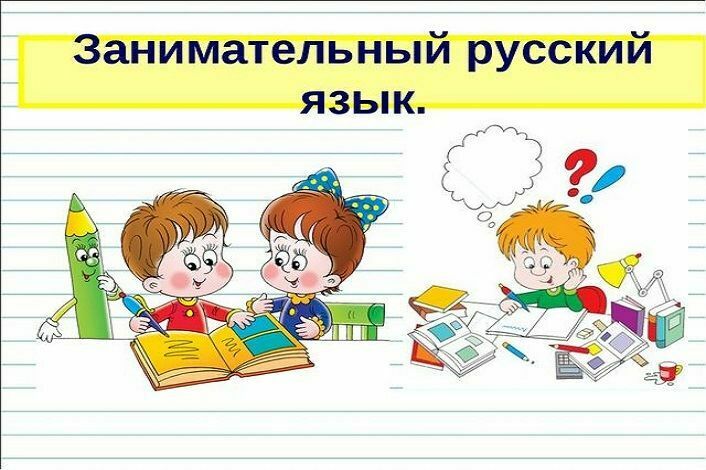  2021 год«Отдел образования района Бәйтерек  Макаровская средняя общеобразовательная школа"  КГУ                                     Протокол  №  2   от  25.12.2020  г.Составитель: Н.М.Кисметова,                        учитель начальных классов, Зеленовского района                                     Макаровская  СОШРецензент:  О.А.Мокшина  учитель начальных  классов I категории Макаровской СОШСодержание1. Пояснительная записка………………………………………….4-52. Календарно-тематическое планирование………..........................6-113.Приложение……………………………………….............................124. Стихи на тему  грамматика ……...………….………………….12-135. Ребусы…………....…………...…......................................................14-156. Загадки…………................................................................................16-217. Сказки       …………………………………………..22-278 .Примерное планирование занятий………………………………..28- 1507.Список литературы…………………………………………..…….151ПОЯСНИТЕЛЬНАЯ ЗАПИСКАНет детей, которые бы не играли. Игра доставляет детям удовольствие и радость. Игра- любимое занятие детей. В игре часто и сложное становится доступным. Игра для них жизненная потребность, средство всестороннего развития. Не надо отвечать отказом на просьбу детей поиграть. Детские игры переходят из поколения в поколение и имеют не меньшее значение, чем сказки, песни, пословицы.Педагоги не должны забывать о необходимости чередования в обучении школьников умственной и физической нагрузки. Движение- естественное состояние ребенка. Игры с мячом, скакалкой, обручем и веревочкой не требуют большой подготовки и очень нравятся детям. Однако с поступлением в школу много времени у детей занимают уроки и подготовка к ним. Малоподвижный образ жизни сказывается на их здоровье, умственном развитии. Недостаток движений может стать одной из причин замедления их психического и физического развития, что скажется и на успеваемости. Подвижные игры в значительной степени могут восполнить недостаток движений, повышая работоспособность во время учебы.Особенность подвижных игр- их соревновательный, творческий коллективный характер. Они всегда требуют от играющих двигательных усилий, направленных на достижение условной цели, оговоренных в правилах. В них проявляется умение действовать сообща в непрерывно меняющихся условиях.Каждая игра имеет свою игровую задачу: «догони», «поймай», «найди» и др. Они определяют весь ход игры, регулируют действия и поведения детей, их взаимоотношения, способствуют воспитании воли. Большое воспитательное значение заложено в правилах игры.Основная часть времени предоставляется конкретным игровым действиям детей. В конце игры обязательно следует положительно оценить детей за смелость, ловкость, выдержку и взаимоподдержку. В подвижных и спортивных играх необходимо добиваться здоровой товарищеской состязательности.
Цель программы: расширить, углубить и закрепить у младших школьников знания по русскому языку, показать учащимся, что грамматика не свод скучных и трудных правил для запоминания, а увлекательное путешествие по русскому языку на разных ступенях обучения.Задачи программы:Обучающие: развитие интереса к русскому языку как к учебному предмету;приобретение знаний, умений, навыков по грамматике русского языка;развитие мотивации к изучению русского языка;развитие творчества и обогащение словарного запаса;Воспитывающие: воспитание культуры обращения с книгой;формирование и развитие у учащихся разносторонних интересов, культуры мышления.Развивающие: развивать смекалку и сообразительность;приобщение школьников к самостоятельной исследовательской работе;развивать умение пользоваться разнообразнымиРабота по программе направлена на достижение следующих результатовуметь строить рассказ от завязки до развязки;уметь фантазировать, используя приёмы творческого воображения, придумывать новые и необычные сюжеты;придерживаться выбранного сюжета, не теряя основную мысль;уметь мыслить творчески, оригинально, логично;уметь выступать перед классом.Тематический план занятийпо программе « Путешествие с грамматикой».2 – класс (34 часа)ПриложениеСтихи и запоминалки по русской грамматике
 ЧУ пиши с буквой У
Я грамотно писать хочу.
Слова на "чу" учу, учу;
Чулок, и чудо, и чугун,
Чумазый, чучело, ворчун.
Я не кричу и не ворчу.
Всех их пишу я с буквой "У". ЧА пиши с буквой А
Мы все пишем "ча-ча-ча":
Чаща, туча, саранча,
Дача, куча и свеча,
Чайник, чай и каланча.
Мы запомним навсегда:
Пишем только с буквой "А". 
Правописание приставок на "З" и "С"
Не забудьте, что приставки
Раз-, из-, воз-, низ-, чрез- и без-
Пред согласными глухими
Быстро сменят "з" на "с".
Запоминалка для слов-половинок
Перед «Л» и перед гласной,
Перед буквой прописной
Слово ПОЛ – любому ясно –
Отделяется чертой.
Глагол
Н. Анишина 
А Глагол всегда в работе,
В напряженье и заботе.
Пишет, моет, убирает,
Шьёт, рисует и читает.
Варит, жарит, мастерит,
Режет, пилит, говорит.
Так его легко узнать –
Стоит лишь вопрос задать.
На вопрос: «Что делать?» – есть
У него в ответе весть.
Даже если отдыхает,
Тоже дело выполняет.
Непроизносимые согласные
До чего ж сегодня день чудесНый,
СоЛнце в небе празДнично горит,
Освещает месТность и окресТность,
И теплом своим серДца бодрит,
Но лежит на пасТбище корова,
ГрусТно смотрят карие глаза,
Потому что ей пастух суровый
«ЗдраВствуйте!» сегодня не сказал.
Суффиксы прилагательных ОНН-ЕНН
«ОНН», «ЕНН» – пиши два «Н»;
«АН», «ЯН», «ИН» – пиши «Н» один!
(Исключения для прилагательных с суффиксом -ЯН:
оловянный, деревянный, стеклянный.)
***
Вот солдатик оловянный
Взял топорик деревянный
И построил дом стеклянный.
В нём ни потолка, ни стен,
И живут две буквы «Н».
Запоминалка для «ЧН» и «НЧ»
Буквы «Ч» и «Н» сидят
Рядом на диваНЧике,
СоЧНи, поНЧики едят,
Чай налив в стакаНЧики.
Между ними мягкий знак
Втиснуться пытается.
Он и этак, он и так –
Нет, не получается!
В «Ч+Н», запомни проЧНо,
Мягкий знак не нужен тоЧНо!
В «Н+Ч» не нужен он.
Кто не нужен – выйди вон!
Ребусы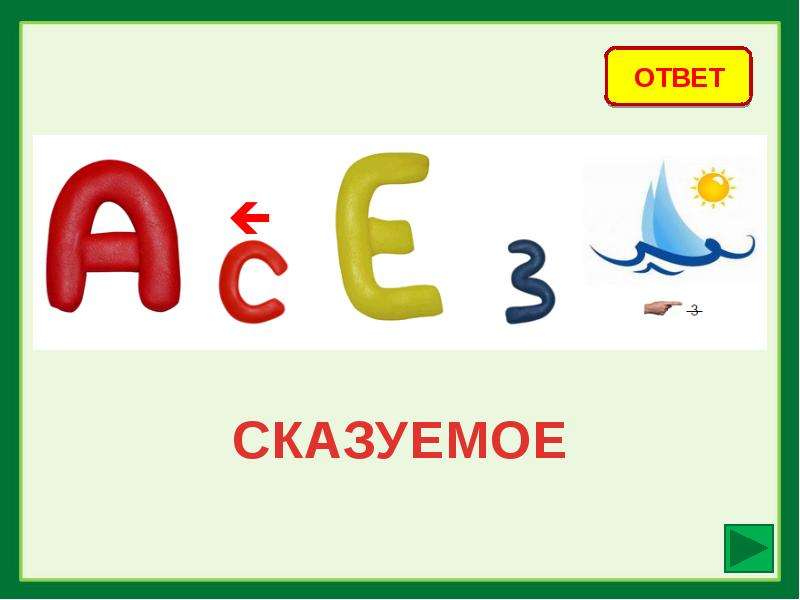 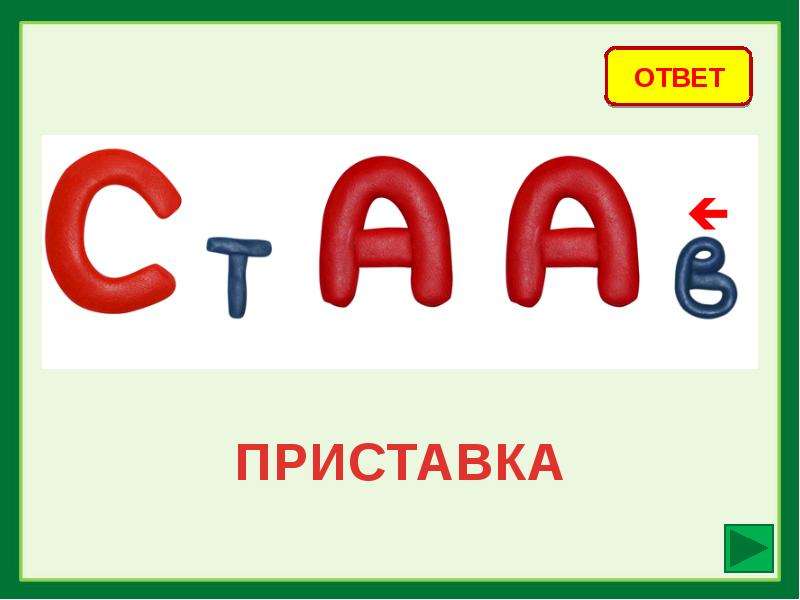 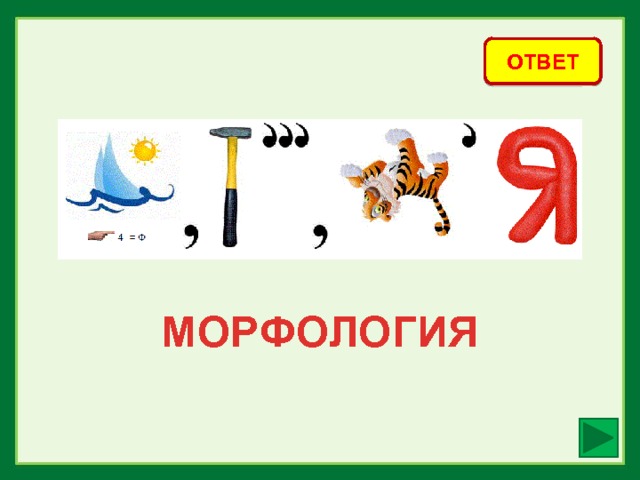 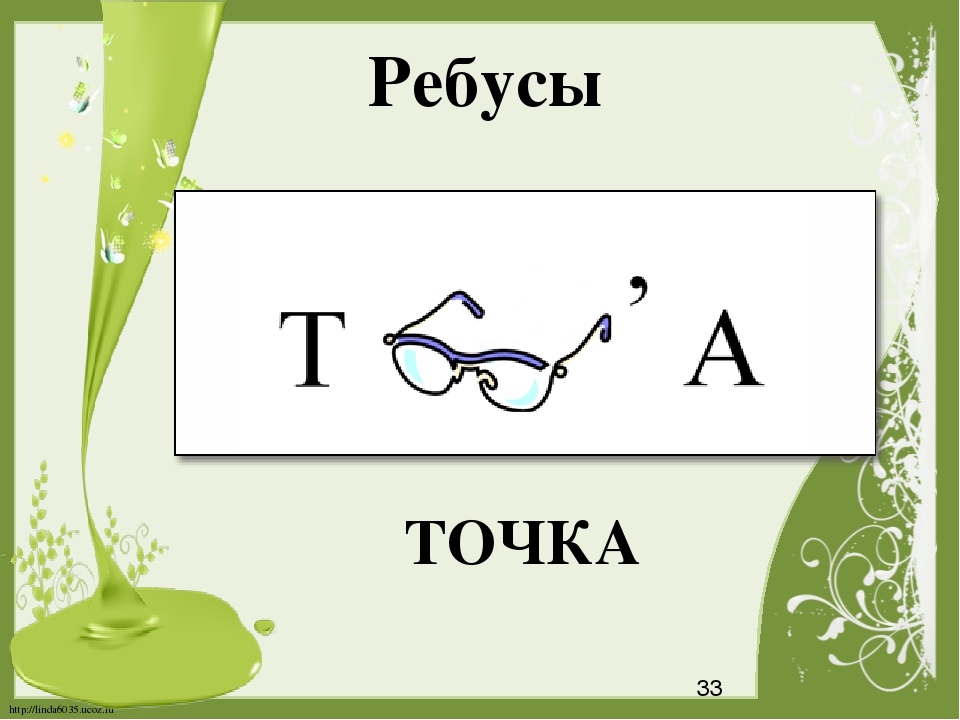 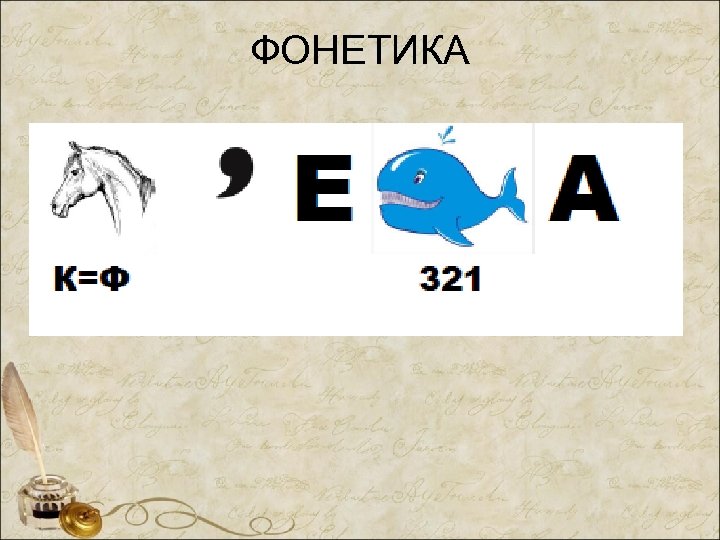 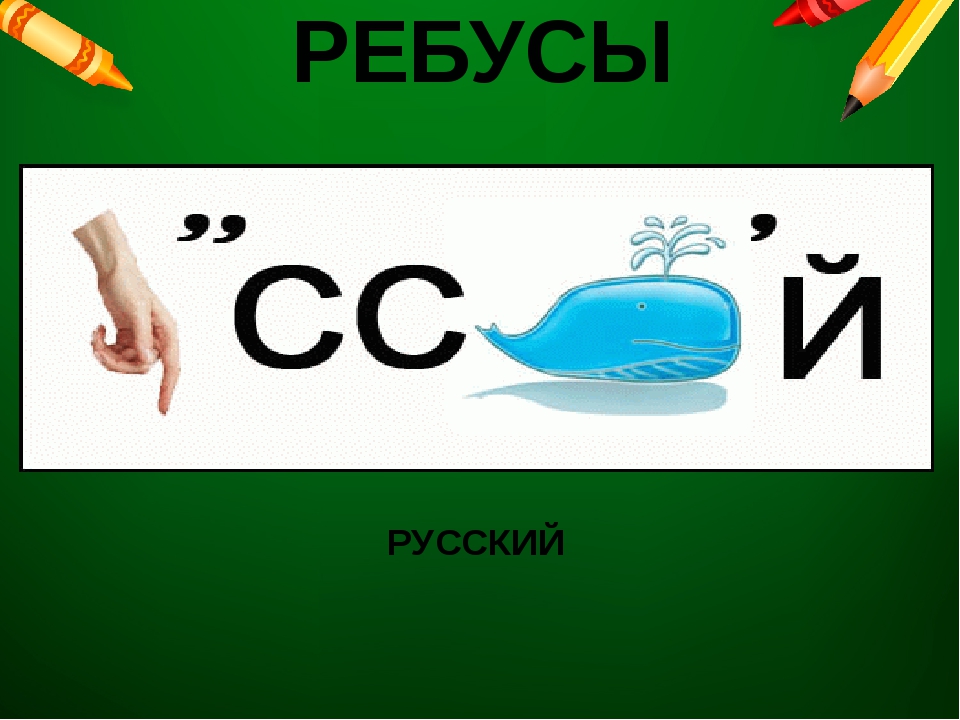 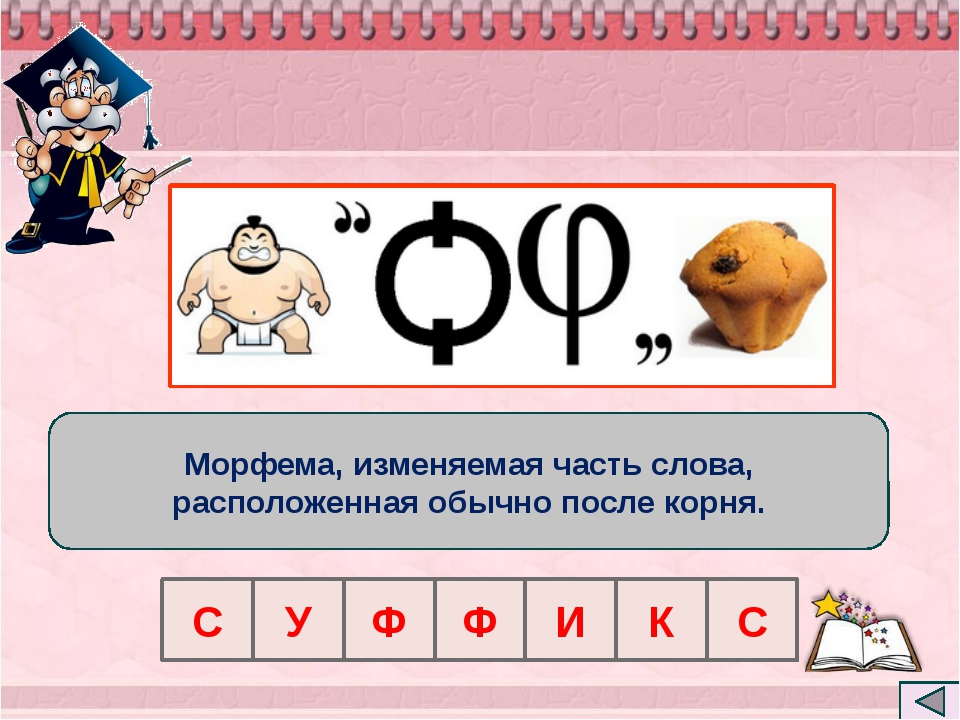 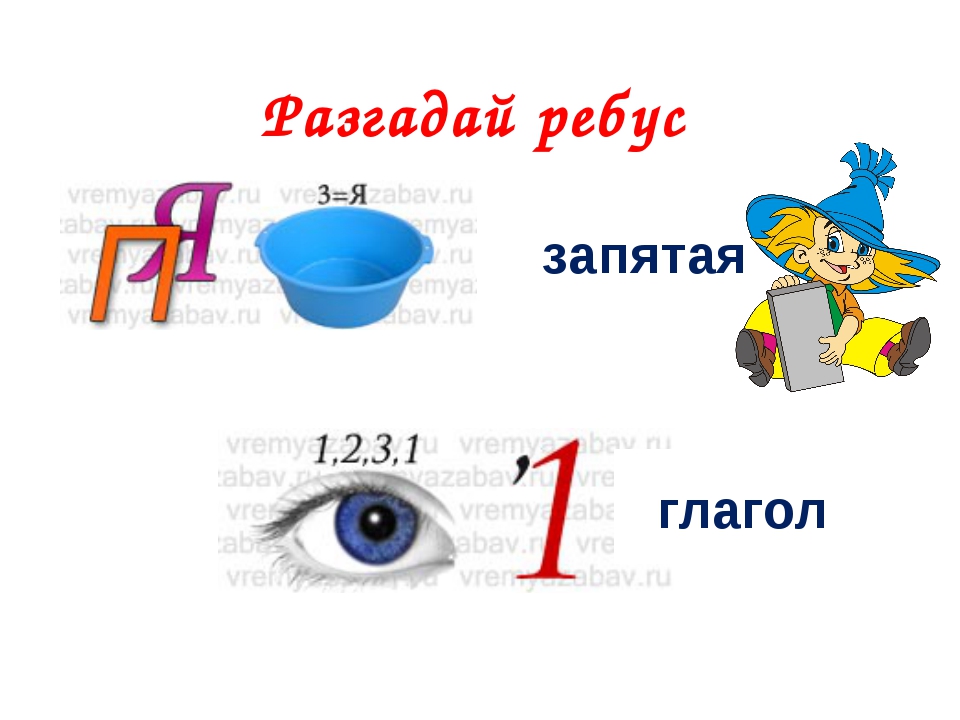 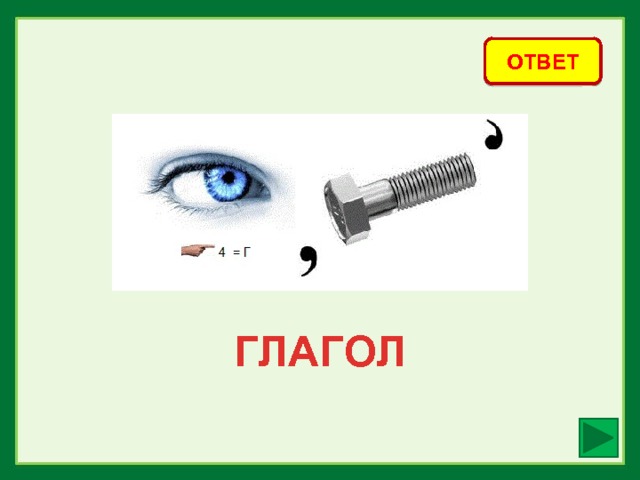 Загадки В текст слова чужие вставим
И в кавычки их поставим.
Все вы знаете, ребята,
Что в кавычках, то …
(Цитата.)

Русской речи государь
По прозванию …
(Словарь.)

Всему название дано -
И зверю, и предмету,
Вещей вокруг полным-полно,
А безымянных - нету!
И всё, что может видеть глаз, -
Над нами и под нами, -
И всё, что в памяти у нас, -
Означено...
(Словами.)

На снежном склоне
Чёрные кони.
Стоят в ряд,
С нами говорят.
(Буквы.)

В старом дереве дупло
Ну совсем как буква ...
(«О».)

Слово делится на части,
Ах, какое это счастье!
Может каждый грамотей
Делать слово из частей.
(Слоги.)

ПРИставляемся всегда мы к началу слова
И меняем без труда
Смысл его на новый.
В речи очень много нас!
ЗА, У, ДО, НЕ, БЕС, ПО, РАС!
И другие тоже есть,
Всех нас трудно перечесть!
Твёрдо помните, друзья, -
В языке без нас нельзя!
(Приставки.)

Применяем все мы это
Вместо имени предмета,
Вместо признака предмета
Применяем тоже это,
И количество предметов
Заменяет часто это.
Нам на всё оно укажет,
Но имён ничьих не скажет.
Часто очень применяется,
Сильно очень изменяется.
Без него, как ни крутись,
В речи нам не обойтись.
(Местоимение.)

Всё что существует, оно обозначает,
На вопросы КТО? и ЧТО? верно отвечает.
А чтоб не обижался весь честной народ,
Оно всегда имеет и число, и род.
У него к тому же три склоненья есть,
Падежей различных сразу целых шесть.
(Имя существительное.)

Он предметы оживляет,
Всех их в дело вовлекает,
ЧТО им ДЕЛАТЬ говорит,
Строго сам за тем следит.
Он три времени имеет
И спрягаться он умеет.
Детям строят много школ,
Чтоб все знали про ...
(Глагол.)

Художницу нашу знает весь свет:
Раскрасит художница всякий предмет.
Ответит всегда на вопросы такие:
КАКОЙ? КАКАЯ? КАКОЕ? КАКИЕ?
С папой Существительным
Живёт на редкость дружно:
Изменит окончание,
Когда ему так нужно.
Она с ним не расстанется
Никогда уже:
Стоит с ним в одном роде,
Числе и падеже.
(Имя прилагательное.)

Снег КАКОВ? Он ЧИСТ и БЕЛ.
Мел КАКОВ? Он ХРУПОК, мел.
Пух КАКОВ? Всегда ПУШИСТ.
И КРАСИВ кленовый лист.
КАКОВО моё оконце?
ШИРОКО, в нём видно солнце!
Совы СЕРЫ и ТЕМНЫ,
Ночью мышкам не ВИДНЫ.
Все подобные слова -
Форма прилагательных.
Нам КАКОВ и КАКОВА -
Скажут обязательно!
(Краткие прилагательные.)

Ключ большой, а МЕНЬШЕ - ключик.
ЯРЧЕ луч, чем тонкий лучик.
Торт ВКУСНЕЕ, чем конфета.
Осень ХОЛОДНЕЙ, чем лето.
Снег БЕЛЕЕ молока.
ВЫШЕ дома облака.
ЗЕЛЕНЕЙ травы зелёнка.
Киска ЧИЩЕ поросёнка.
Согласись, словечки эти
Сравнивают всё на свете!
Этим прилагательным
Очень мы признательны!
(Сравнительная степень прилагательного.)

Мама - Прилагательное,
Папа - сам Глагол,
Их сыночек родненький
В них двоих пошёл.
Мамины вопросики
Сынок всем задаёт,
Признаки по действию
Предметам раздаёт.
Этому ребёнку
С рожденья повезло:
Как мама, он имеет
Род, падеж, число.
Время он имеет,
Как родной отец,
Имя отгадаешь -
Будешь молодец!
(Причастие.)

Мы войдём в лесную чащу -
Бродит там медведь РЫЧАЩИЙ.
Там ПРОТОПТАННЫЕ тропки,
Ёж ИСПУГАННЫЙ и робкий.
Там ПОЮЩИЙ соловей
И ПОЛЗУЩИЙ муравей.
В этих строчках, я замечу,
Есть особая часть речи.
(Причастие.)

Быстро предметы оно сосчитает,
Строгий порядок при счёте их знает.
На два вопроса ответит вам только,
Это вопросы КОТОРЫЙ? и СКОЛЬКО?
Цифры частенько его заменяют,
Люди его в устной речи склоняют,
Часто при этом они ошибаются,
Как его звать, кто скорей догадается?
(Имя числительное.)

Признаки действий оно означает,
Всем любопытным оно отвечает
КАК? и КОГДА? ПОЧЕМУ? ОТЧЕГО?
ГДЕ? и КУДА же? ЗАЧЕМ? ДЛЯ ЧЕГО?
Очень не любит оно изменяться,
Род не имеет, не хочет склоняться.
Степень сравнения может иметь,
Как его имя, скорее ответь!
(Наречие.)

НА дороге пёс сидит,
ЗА дорогой столб стоит.
ДО дороги добегу,
ПОД дорогой пробегу.
Там подземный переход.
ОТ дороги - кот идёт,
У дороги - поворот.
НАД дорогой - облака.
Шёл К дороге пешеход
Полчаса издалека.
Едем С классом НА попутке,
Мы В дороге будем сутки.
Нам С дорогой повезло,
В дождь её не развезло.
Нам В рассказе О дороге
Очень помогли...
(Предлоги.)

Творите - КЕМ? Творите - ЧЕМ?
Я подскажу вам - нет проблем!
Предлогам «перед», «под» и «над»
В любой момент я очень рад.
Коль ты сообразительный,
Узнай падеж ...
(Творительный.)


Предлогов с детства не люблю,
С собой их рядом не терплю.
Мои вопросы - ЧТО? и КТО? -
Не перепутает никто.
(Именительный падеж.)


КОГО же нет?
Я очень беспокоюсь.
ЧЕГО же нет?
Отправлюсь я на поиск.
Прошу, друзья, скорее помогите!
Какой падеж, скорее подскажите!
(Родительный падеж)
КОМУ всё дать? К ЧЕМУ призвать? -
Лишь только я могу сказать.
С предлогом «к» порой дружу,
С предлогом «по» гулять хожу.
Запомни обязательно,
Дружок, падеж ты ...
(Дательный.)


КОГО винить, спросите у меня,
Без обвинений не проходит дня.
Но я могу не только обвинять,
ЧТО вижу, тоже вам могу сказать.
Предлоги «в», и «на», и «под»
Со мной найдёте без хлопот.
Предлоги «через», «про» и «за»
Вам тоже бросятся в глаза.
Так кто же умный самый тут,
Кто скажет, как меня зовут?
(Винительный падеж.)


О КОМ все думают, О ЧЁМ мечтают, -
Свои секреты мне лишь открывают.
Мне без предлогов белый свет не мил,
Без них, родных, и дня б я не прожил.
Моё вам имя отгадать не сложно,
Коль я с предлогами, то я - ...
(Предложный.)

Сказки Парные звонкие и глухие согласные.Спор согласных.В одном королевстве жили – были согласные звуки. Однажды между звонкими и глухими согласными произошёл удивительный спор.- В таких словах, как ГРИБ, ЗУБ, МОРОЗ, ГЛАЗ, ГОРОД, нужно писать на конце букву звонкого согласного звука, - твердили звонкие согласные.- Нет, неправда. Нужно писать глухую согласную, - говорили глухие.Глухие не унимались, потому что им хотелось, как говорится, взять власть в свои руки.- Попробуйте доказать, что в словах ОГОРОД, ДУБ, КОЛОЗ, ОБЕД нужно писать букву, звонкого согласного звука на конце, а не глухую, - усмехались глухие согласные.Звонкие приуныли. Ведь они не знали самого главного – правила. И чуть не погибли. Но на помощь им пришёл сам король – всемогущее ПРАВИЛО.- Парные звонкие и глухие согласные надо проверять. Для этого надо изменить слово так, чтобы после согласного слышался гласный звук. Например: дуб – дубы, обед – обеды, мороз – морозы, - спокойно объяснил король Правило.Звонкие поблагодарили короля за оказанную им помощь и пошли мириться с глухими согласными.- Запомните, ребята, правила нужно учить всегда. Если вы не будете их знать, то вас может одолеть любой враг, - сказало в заключение всемогущее Правило.Кто важнее?В королевстве Грамматики жили две королевы. Одну звали Б, другую звали П. Они всегда спорили между собой о том, кто из них важнее. Королева Б говорила: «Меня всегда пишут в конце слова». Королева П говорила: «А меня всегда произносят в конце слова». И никак они не могли помириться между собой. И, наверное, долго бы они спорили, если б не гласные. Они сказали: «Если бы не мы, то никто не знал бы, что писать в конце слова. Обе вы важны: П важна для нашей покровительницы Орфоэпии (произношения, а королева Б – для Орфографии (письма».Вот так гласные и помирили королев, и до сих пор живут они в дружбе, согласии и взаимопонимании, часто заменяют и подменяют друг друга. Но если решается вопрос, кому выходить на службу, обращаются к гласным.Удвоенные согласныеПро девочку Аллу.Жила – была девочка Алла. Училась она в пятом классе.Как – то на дом было задано написать слова с двойными согласными. Алла получила двойку.Ночью ей приснился сон. Гнались за девочкой двойные согласные. Алла споткнулась и упала. Буквы кружились над девочкой и возмущённо кричали:- Ты не знаешь правила о нас? Ведь ты не сможешь написать теперь очень много слов, в которых мы встречаемся. В наказание мы исчезнем из твоего имени.И Алла разучилась писать своё имя…Когда на уроке русского языка дети писали Алла, девочка не смогла этого сделать и заплакала.- Почему ты плачешь? – спросила её учительница.- Я не знаю, как пишется моё имя.Учительница с улыбкой посмотрела на подругу и сказала:- Ты не запомнила ни одного слова с удвоенными согласными.Но это ещё не поздно сделать. Выучи их, и твоё имя вернётся к тебе.Девочка обрадовалась, выучила правило и с тех пор знает, как пишется её имя, а заодно и такие слова, как: ванна, касса, класс, коллектив, аллея, коллекция, программа, суббота, хоккей, дрожжи, жужжать, конный, масса, грамм, поссорить. Давайте выучим эти слова и мы.Правописание о, е, ё после шипящихГрамматическая сказкаБуква О и буква ЁМесто требует своё.Капризные шипящиеДружно живут согласные буквы с гласными. Ещё бы! Им без гласных никак со своей работой не справиться. Вот и стараются не обижать своих певучих подружек.Но плохо гласной букве, когда перед ней оказывается шипящая. С буквами Я, Ю, Ы, Э шипящие вообще знаться не хотят. А уж как трудно рядом с ними буквам о и ё! То всем шипящим подавай букву ё. То такая соседка им не по душе, и они согласны стоять только рядом с О. Вот и приходится писать:Шёл по шоссе чёрный галчонок.Капризничают шипящие и в конце слов. В словах рожь, ночь или съешь они могут обойтись без мягкого знака. А в словах меч, нож или шалаш и видеть его не желают.Ай да шипящие! Ну и молодцы! Как фокусники в цирке!Будь осторожен, когда пишешь слова с шипящими буквами. Они недаром предупреждают:- Осторож – ж –жно! Мы - ш – ш – шипящ – щие!Объясните правописание о, ё в словах ожог, ожёг.МорфологияГрамматическая сказка.Как Морфология порядок навела.Было это давным – давно. В словах была настоящая неразбериха – никакого порядка!Попытались как – то слова построиться. Становились и так и этак – всё плохо получается. «Без командира не обойтись, - решили слова. – Призовём – кА мы на помощь Морфологию!»- Кто из вас обозначает предмет? – спросила Морфология у слов.- Мы обозначаем предмет, - ответили одни.- А какие формы у вас есть?- Род, число, падеж.- А что вы умеете делать?- Быть всеми членами предложения, но в первую очередь подлежащим и дополнением.- Становитесь под знамя «Имя существительное!» - приказала Морфология.- А мы обозначаем действия, имеем лицо, время, наклонение, вид, залог, можем быть сказуемым! – отрапортовали другие слова.- Становитесь под знамя «Глагол!» - ответила Морфология.Потом она собрала и объединила все оставшиеся слова.Так с помощью Морфологии тысячи слов в зависимости от их значения, грамматической и синтаксической функций объединились под своими знамёнами.Морфология – командир над всеми частями речи, вместе с Синтаксисом входит она в королевство Грамматики (составляя его…. Королём в этом королевстве является могущественный Язык, а королевой – мудрая Грамматика. Ей прислуживает целая свита принцев и принцесс. Среди них выделяется одна, особо строгая, любящая порядок Морфология.Именно от неё, прекраснейшей из принцесс, зависит, в каком наряде, в каких доспехах должны выступать преданные ей слуги, которых зовут Существительное, Прилагательное, Числительное, Местоимение, глагол, Наречие, Предлог, частица, Междометие.Грамматическая сказкаГлагол и его друзья.Жил – был глагол.И вот однажды он решил, что каждый должен обязательно приносить какую – нибудь пользу людям. И пошёл он по белу свету счастье искать. Шёл, шёл, видит – сидит существительное на камушке и плачет.- что ты так пригорюнилось?- Да вот, живу – живу, а для чего – не знаю. Никакой пользы не приношу-Пойдём вместе счастье искать. Добрые люди говорят, что счастье и богатство лишь в труде.Шли, шли и встретили Прилагательное: грустное, тихое, молчаливое.- Что ты кручинишься, Прилагательное, и почему одиноко сидишь здесь?- Не к чему мои силы приложить, никого не могу порадовать. Одиноко мне.Так хочется поработать, да не знаю где.- Пойдём с нами счастье искать.Долго ли , коротко ли шли они, вдруг оказались в огромном сказочном городе Грамматика. Там всё что – то делали, трудились – скучать было некогда.Их встретили очень дружелюбно и пригласили работать в Предложении.Друзья наши с радостью согласились. С тех пор Глагол работает сказуемым. Он отвечает на вопросы: Что делать? Что делает? Что сделает? И др. Существительное получило сразу две должности. Оно служит иногда подлежащим, а иногда дополнением ( в зависимости от своих начальников – падежей.А прилагательное работает в предложении определением. Оно всегда тут как тут, когда нужно получше определить какой – нибудь предмет.С тех пор улыбка не сходит с их лиц. Ну как же, они ведь приносят пользу людям! А что может быть прекраснее на земле!Грамматическая сказка.О временах глаголов.Как мама Глаголиха учила Глагольчиков.Жила – была мама Глаголиха со своими детьми – десятью глагольчиками. Они были весёлые и шустрые. Очень любили глагольчики с мамой гулять по двору. Во время прогулок она рассказывала своим детям много интересного о том, что их окружает. Так шло время, глагольчики выросли, и мама решила вывести их со двора на первую рабочую прогулку.- Дети, и я и весь наш род занимаемся интересной работой. Мы трудимся в предложении. Там подбираем для себя существительные или местоимения и вместе служим… А сейчас мы поиграем в любимую игру глаголов. Называется игра «Узнай моё время». Только для определения времени мы не будем смотреть на часы У нас есть для этого…Как вы думаете, ребята, о чём хотела рассказать Глаголиха своим деткам.Грамматическая сказкаИнфинитивЛентяй – инфинитивСказал как – то Инфинитив:- Эх, вы, разве так надо спрягаться? Я б вам показал, жаль, что у меня нет времени!- Время мы тебе найдём. Какое тебе, настоящее или прошедшее?- Лучше будущее, - говорит Инфинитив, чтобы хоть немного оттянуть время. – Да не забудьте про Вспомогательный Глагол!Дали ему Вспомогательный Глагол.Спрягается Вспомогательный – только окончания мелькают. А Инфинитив и буквой не пошевелит.Зачем ему шевелить, зачем ему самому спрягаться? Он – Инфинитив, у него нет времени.НаречиеГрамматическая сказкаПроделки наречийНаречия легко образуются из других слов. И это неслучайно.Наречия появились в русском языке позже других частей речи. Имена и глаголы к тому времени уже растащили почти все слова по своим владениям. Вот и пришлось наречиям приманивать к себе чужие слова.Проще всего это оказалось сделать с некоторыми прилагательными. Заменили в слове хороший окончание суффиксом – о – и получилось замечательное наречие. Хорошо!Потом наречия добрались и до существительных. Тут работы оказалось побольше: предлог превратить в приставку, окончание – в суффикс. Зато из одного существительного получается целая куча наречий: было существительное верх, а получились наречия вверху, вверх, наверху, кверху, сверх, сверху и даже верхом – очень полезное слово, если нужно объяснить, что кто – то любит ездить верхом, а не в телеге.Очень понравилось это наречиям. Попробовали они проделать тот же фокус с прилагательными, которые не хотят превращаться в наречия с помощью суффикса – о. Получается? Вот прилагательное новый. С суффиксом – о -наречие от него не получается, а с разными приставками и суффиксами – сколько угодно: заново, наново, снова, вновь. Совсем по новому ведёт себя слово!Потом добрались наречия и до числительных, и даже до глаголов. Из двое получилось вдвоём и надвое, из скакать – вскачь и на скаку, из догонять – вдогонку, из обнимать – в обнимку.Рады наречия. А ученики не очень. Уж чересчур похожи эти наречия на имена с предлогами. Поди разберись, когда как писать – слитно или раздельно. А то ещё некоторые наречия любят писаться вообще по – особому – через чёрточку. Вот и приходится всё время быть настороже, чтобы не ошибиться.Правописание приставок с глаголамиГрамматическая сказкаНеразлучные друзьяНередко на Глагола нападала грусть из – за того, что мало было у него настоящих друзей.И вот шёл он как – то печальный, понурив голову, по берегу реки. Вдруг слышит – кто – то плачет. Подошёл он ближе и видит: сидит на камне Приставка и заливается горючими слезами.- Что ты плачешь? – спросил Глагол.- Как же мне не плакать? – сказала в ответ Приставка.- Мне так плохо одной жить.- Ну так давай дружить, и мне веселей будет.- Согласна! – с радостью воскликнула Приставка, утирая слезу. – А у тебя есть братья?- Да и очень много, но все они живут в разных местах: прыгают, бегают, поют, кричат, дерутся…- Давай я познакомлю их со своими сестричками – приставками, если мне не удастся их всех собрать: одна где – то над, другая – под, третья – за, четвёртая, кажется, - в…Наконец приставки перезнакомились с глаголами и стали навек неразлучны. Так им понравилось дружить… И выросли у них дети, много детей…Теперь, ребята, вы понимаете, почему глаголы с приставками пишутся слитно?Не с глаголамиГрамматическая сказка«Сила любви благородный»Трудной и печальной была эта любовь. Он говорил: «Люблю», а она ему: «Не люблю». Он признавался: «Верю», а она ему: « Не верю».Частица Не никогда не подходила к Глаголу близко и писалась от него только отдельно. Однако Глагол был постоянным в своих чувствах. Вот однажды Не и говорит ему: «Я отвечу тебе взаимностью, если докажешь, что жить без меня не можешь».Вздохнул Глагол печально и отправился скитаться по словарям да учебникам. Когда же он возвратился к своей любимой, она, как обычно, отскочила от него с криком: «Негодую! Ненавижу!» И вдруг замерла от неожиданности, оказавшись в объятиях Глагола. Так Глагол доказал, что в некоторых случаях не только он, но и сама Частица Не жить друг без друга не могут.Твёрдый Знак«Сел кашу»…Незнайка писал диктант.«Сел кашу. Пю воду. Веду Сёмку. Забил коля», - старательно выводил он.- Ой, ой, ой! – испугались неправильно написанные слова. – В таком виде нам нельзя показаться в обществе: нас на смех поднимут.- А что с вами случилось? – удивился Незнайкин.- Ничего – то ты не знаешь! – горевали буквы Е,Ё, Ю, Я. – В этих словах мы обозначаем два звука, но делаем это на письме с помощью разделительного ъ, который ставится перед нами после приставки, и разделительного ь, употребляемого в других случаях. Ты же, Незнайкин, наших помощников потерял, а теперь все думают, что мы обозначаем только один звук, и читают: «сел, пю, сёмку, коля» - вместо «мъел, пью, съёмку, колья».Примерное планирование занятий.Конспекты занятийЗанятие № 1Занятие № 2Занятие № 3Занятие № 4Занятие № 5Занятие № 6Занятие № 7Занятие № 8Занятие № 9-10Занятие № 11Занятие № 12-13Занятие № 14Занятие № 15Занятие № 16Занятие № 17Занятие № 18Занятие № 19Занятие № 20Занятие № 21Занятие № 22Занятие № 23Занятие № 24Занятие № 25Занятие № 26Занятие № 27Занятие № 28-29	Занятие № 30 - 31	Занятие № 32Занятие № 33Занятие № 34.ЛитератураВ.Волина. Веселая грамматика. – Москва: Знание , 1995Г.Т Дьячкова Олимпиадные задания по русскому язык. 3-4 классы. – Волгоград: Учитель, 2008В.А.Иванова, В.А.Потиха, Д.Э.Розенталь. Занимательно о русском языке: Пособие для учителя. Л., 1990.Т. В. Корешкова Тестовые задания по русскому языку. 3 класс: в 2-х частях. – Смоленск: Ассоциация XXI век, 2011 год.Т. В. Корешкова Потренируйся! Тетрадь для самостоятельной работы по русскому языку для 3 кл.: в 2-х частях. – Смоленск: Ассоциация XXI век, 2011 год.З.Д.Лобановская, Л.А.Горбатенкова, М.С.Зимина. Его Величество Глагол: Практическое пособие для школьников. – СПб.: Корона принт, 1998.Л.В.Машевская, Л.В. Данбицкая Творческие задачи по русскому языку. – СПб.: КАРО, 2003И.Л.Никольская, Л.И.Тигранова. Гимнастика для ума. Книга для учащихся начальных классов. Москва: «Экзамен», 2013Т.Рик. Здравствуй, дядюшка глагол! М., 1984Т.В.Ходова. Подготовка к олимпиадам по русскому языку. Начальная школа. Москва: Айрис-пресс, 2011Интернет ресурсыSchool-collection.edu.ruCdo.omrc.ruРецензия на программу курса по выбору«Путешествие с грамматикой»	для учащихся 2 –х классовучителя начальных классов  Макаровской СОШКисметовой Натальи Михайловны.      Данная программа рассчитана на учащихся 2-х классов. Срок реализации программы – 1 год. Программа для учащихся 2-х классов рассчитана на 34 часа в год . Периодичность занятий – 1 час в неделю.     Программа составлена  грамотно, а темы и предлагаемые учителем практические занятия представляют интерес для учащихся. Каждая тема курса имеет определенную цель и форму проведения занятия, указан материал, на котором построен данный курс, указаны виды самостоятельной деятельности. Авторская программа « Путешествие с грамматикой» соответствует целям и задачам основной образовательной программы начального общего образования РК. Структура программы отвечает требованиям, предъявляемым к составлению авторских программ внеурочной деятельности, включает в себя:- пояснительную записку к разработанному курсу,- перечень планируемых результатов,- содержание программы,- учебный план,- календарно-тематический план,- примерное планирование,- список литературы для учащихся и учителя.           Реализация данной программы в учебном процессе позволяет учителю добиваться формирования у учащихся коммуникативной компетентности. Формы организации учебно-познавательной деятельности школьников предусмотрены очень разнообразные. Их многообразие позволяет добиваться поставленных целей.           Программа соответствует требованиям и рекомендована для применения в работе.                                      Учитель начальных классов Мокшина Ольга АнатольевнаСведения о педагоге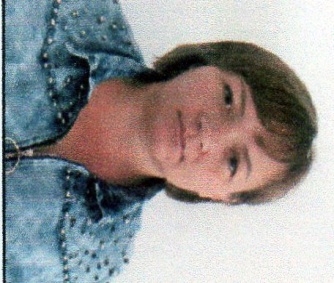 № 2 хаттама суырмасыҚатысқаны: 10                                                                                Күні:25.12.2020жҚатыспағаны: 10Күн тәртібінде:1.	2020-2021 оқу жылы әдістемелік жұмысына талдау.2.	2020-2021 оқу жылының міндеттері. 2020-2021 оқу жылына арналған әдістемелік бірлестіктің жоспарының І жартыжылдық бойынша қорытындысын айту.3.	Бастауыш мұғалімдерінің авторлық бағдарламаларын ұсыну,талқылау4.	Нормативтік құжаттарға шолу.1.Әдістеме бірлестік жетекшісі Жумагалиева О.Р:     	 Макаров жалпы орта білім беретін мектебінің бастауыш сынып мұғалімі педагог-сарапшы, ІІІ-деңгейлі  Жұмағалиева Орынғаным Рамазановна «Әріптер әлемі» және  педагог-модератор Кисметова Наташа Михайловна өздерінің  «Путешествие с грамматикой» атты авторлық бағдарламасын құрып, ұсынып отыр.Орынганым Рамазановнаның бағдарлама құрудағы алдына қойған мақсаты - тіл туралы оқушыларда тұтас ғылыми ұғым қалыптастыру, тіл ғылымы туралы негізгі ережелерді меңгерту; ауызша және жазбаша сөйлеудің коммуникативтік білігі мен дағдысын игерген тілдік тұлға қалыптастыру. Сурет бойынша әңгіме  құрастыруға ой-өрісін, дүниетанымын,қызығушылығын дамыту.Тіл  байлығын сөйлеу мәдениетін  қалыптастыру.Сурет бойынша әңгімелеу арқылы сөйлеуге үйрету.  Екінші әріптесіміз Наташа Михайловна бағдарламасын 1,2,3,4 сыныптарға арнап отыр.Бағдарлама мақсаты: расширить, углубить и закрепить у младших школьников знания по русскому языку, показать учащимся, что грамматика не свод скучных и трудных правил для запоминания, а увлекательное путешествие по русскому языку на разных ступенях обучения.Бағдарлама мазмұнымен танысып, өз пікірлеріңізді ортаға салуларыңызды  сұраймын.2. І-санатты бастауыш мұғалімі, оқу ісінің меңгерушісі, Кошаханова.А.Қ:  «Әріптер әлемі» «Путешествие с грамматикой» атты бағдарламаларымен танысып отырмын. Бағдарлама жоспары әр сыныптың   деңгейіне сай ,  қабілеттеріне сәйкестендіріп  құрастырған. Бағдарлама құру да оңай емес. Мұғалім еңбегі анық байқалып отыр, себебі талапқа сай жасақталған. Әр түрлі  деңгейде жеңілден күрделі бағытқа қарай сатылап көшкен. Оқушыны сабаққа  ойната отырып, ойлата білуге ,сөйлете отырып, тілін дамыта білуге дағдыландырады және жетістіктерін бағалап көрсете білуге үйретеді. Бұл бағдарламаларды  аудандық білім бөліміне ұсынамын.Шешім:4.	Әдістеме бірлестік мүшелері тарапынан бағдарлама толық мақұлданып, аудандық білім бөліміне таратуға ұсынылсын.                                                              ӘБ жетекшісі:            О.Р.Жумагалиева.                                                              Хатшы:                        Г.К.Бекбулатова.№Тема занятия.   Цель  занятияПриемы и методы, используемые на занятиях.1Хорошо ли ты знаешь грамматику?воспитывать в детях любовь к русскому языку и прививать интерес к предметуРассказ – беседа. Игры – соревнования: “Умеешь ли ты красиво и грамотно писать?”2Сокровища родного языка.формирование положительной мотивации к учебной деятельности, развитие интереса к предмету, воспитание любви к родному языку.Беседа о богатстве русского языка. Игра “Знаешь ли ты пословицы?” Чтение текстов.3Незаменимый мягкий знак.обобщить знания об изученной орфограмме «Мягкий знак – показатель мягкости согласного на письме»Соотносить количество звуков и букв в таких словах, как огонь, кольцо.4Путешествие по стране «Удвоенных согласных».наблюдать над произношением и правописанием слов с удвоенными согласнымиИспользовать правило переноса слов с удвоенными согласными (ван-на).5Хорошо ли ты знаешь алфавит?Повторить правильное название букв и их расположение в алфавитном порядке.Беседа о том, какое практическое значение имеет знание алфавита.6Волшебник “Ударение”.закреплять у учащихся умение выделять в словах ударный слог, обозначать ударениеОпределять ударение в слове. Наблюдать за ролью словесного ударения7Из чего же, из чего же состоят слова?развивать фонетический слух, познавательные способности детей, интерес к русскому языку, воспитывать умения работать к команде.Различать звуки и буквы.8Часть слова, которая изменяется, окончанием называется.Как корень слова учил окончания уму – разуму.обобщить знания детей об окончании как части слова.Наблюдать за ролью окончания в слове. Уметь определять окончание в слове.9В стране парных звонких и глухих согласных.закрепить знания учащихся по подбору проверочного слова, расширить словарный запас.Определять на слух парный по глухости-звонкости согласный звук на конце слова и в корне перед согласным.10В стране парных звонких и глухих согласных.закрепить знания учащихся по подбору проверочного слова, расширить словарный запас. Находить в словах букву парного согласного звука, написание которой надо проверять. Различать проверочное и проверяемое слова.11В стране одиноких согласных.: закреплять умения определять на слух парный по глухости-звонкости согласный звук,Находить в словах букву парного согласного звука, написание которой надо проверять12Дружим с грамматикой (безударные гласные, проверяемые ударением).закрепить умения определять безударный гласный звук в слове, подбирать проверочные слова, различать проверочное и проверяемое слова.Определять безударный гласный звук в слове и его место в слове.13Дружим с грамматикой (безударные гласные, проверяемые ударением).закрепить умения определять безударный гласный звук в слове, подбирать проверочные слова, различать проверочное и проверяемое слова. Различать проверочное и проверяемое слова.14Досадное недоразумение. (Непроверяемые безударные гласные).отрабатывать навык распознавания орфограмм: проверяемые и непроверяемые безударные гласные; навык работы с орфографическим словарем.Определять безударный гласный звук в слове и его место в слове. Находить в двусложных словах букву безударною гласного звука, написание которой надо проверять.15Иногда согласные играют с нами в прятки.совершенствование навыка правописания слов с непроизносимыми согласными в корне.Находить нужную орфограмму в слове.Уметь подбирать проверочное слово.16Новые друзья корней – приставки.обобщение и углубление представлений учащихся о приставке.Образовывать новые слова с помощью приставки.17Твердый знак не отдыхает: приставку с корнем разделяетобобщение знаний о правописании разделительного твёрдого знака, развитие умения сравнивать и различать слова с Ь и Ъ разделительными знаками, развивать речь, культуру общения, лексический запас, кругозорЗапоминать правило написания твердого знака в слове.18Слова – части речи.обобщить знания об известных частях речи и их признаках Анализировать схему «Части речи», составлять по ней сообщение.19Имя существительное – часть страны Речь.развитие умения распознавать имя существительное среди других частей речи по обобщённому лексическому значению и вопросу.Работать со страничкой для любознательных: знакомство с лексическим значением имён существительных20Как у существительных род появился.повторение знаний о роде имени существительного как его грамматическом признаке.Различать одушевлённые и неодушевлённые имена существительные с опорой на вопросы кто? и что?, подбирать примеры таких существительных.21Доброе утро, имя прилагательное!повторить, обобщить и закрепить знания об имени прилагательном.Выделять из предложения словосочетания с именами прилагательными. Приводить примеры имён прилагательных.Определять, каким членом предложения является имя прилагательное.22Имя прилагательное – часть страны Речь.систематизировать знания учащихся по теме «Имя прилагательное»Игры, конкурсы23Моя мама – имя существительное. (О связи имени прилагательного с именем существительным).закреплять умение устанавливать связь между частями речи; выделять слова, называющие признаки предметов, по их лексическому значению и по вопросам: Какой? Какая? Какое? КакиеБеседа, загадки 24Сочинение-миниатюра по репродукции картины А.К. Саврасова "Грачи прилетели".Познакомить учеников с произведениями разных авторов о весне. Развивать устную и письменную речь учащихся, творческие способностиНаписание  сочинения 25Глагол – часть страны Речьобобщить сведения о глаголах; закрепить, расширить и углубить знания учащихся по русскому языку.Выполнение  различных заданий 26Глагол и его друзья.повторение и систематизация изученного материала по теме "Глагол".Беседа27Как мама Глаголиха учила глагольчиков. Неопределенная форма глаголовформирование понятия «неопределённая форма глагола», развитие умений отличать неопределённую форму глагола от других форм глагола.Беседа, выполнение  различных заданий 28Как мама Глаголиха учила глагольчиков. (Времена глаголов).систематизировать знания учащихся о временных формах глагола; формировать умение отличать одну временную форму глагола от другой по вопросу (и по суффиксу -л- в прошедшем времени).Игры, беседа29Как мама Глаголиха учила глагольчиков. (Времена глаголов).систематизировать знания учащихся о временных формах глагола; формировать умение отличать одну временную форму глагола от другой по вопросу (и по суффиксу -л- в прошедшем времени).Выполнение разнообразных заданий 30С глаголами раздельно частицу НЕ пиши!повторить, что частица НЕ с глаголами пишется раздельно, определять глаголы, которые с НЕ пишутся слитно.Составление  предложений, составление  рассказов  по  картинке 31С глаголами раздельно частицу НЕ пиши!повторить, что частица НЕ с глаголами пишется раздельно, определять глаголы, которые с НЕ пишутся слитно.Загадки, инсценировка 32А все–таки она хорошая! (О роли орфографии).обобщить знания учащихся по русскому языку.Викторина 33Группировка слов, подбор слов на определенные правила (с использованием словарей). Игра “Лишнее слово”.Упражнять учащихся в правописании слов; формировать орфографическую зоркость учащихсяИгра 34Итоговое занятие. Для чего надо изучать грамматику.обобщение и систематизация знаний по русскому языкуКВНШколаШколаШколаШколаШколаДата: «____»____________20___г.Дата: «____»____________20___г.Дата: «____»____________20___г.ФИО учителя: ФИО учителя: Класс: 2 «____» класс.Класс: 2 «____» класс.Класс: 2 «____» класс.Количество присутствующих:                    отсутствующих:Количество присутствующих:                    отсутствующих:Тема урока:Тема урока:Тема урока:Хорошо ли ты знаешь грамматику?Хорошо ли ты знаешь грамматику?Цели урока:Цели урока:воспитывать в детях любовь к русскому языку и прививать интерес к предмету.воспитывать в детях любовь к русскому языку и прививать интерес к предмету.воспитывать в детях любовь к русскому языку и прививать интерес к предмету.Ход урокаХод урокаХод урокаХод урокаХод урокаЭтапы  урокаЗапланированная деятельность на урокеЗапланированная деятельность на урокеЗапланированная деятельность на урокеРесурсыНачало  урокаРассказ – беседа. Посмотрите вокруг, и вы увидите много удивительных вещей, созданных рaзумом и рукaми человекa: телефон, компьютер, автомобили, корабли, самолёты, ракеты... Но самое удивительное и мудрое, что создало человечество, — это язык. Говорить умеют все люди на Земле. Они говорят на разных языках, а задача у всех языков одна — помогать людям понимать друг друга при общении, в общей работе.Без языка невозможны жизнь человека, людей, общества, развитие науки, техники, искусства.Представьте, что вы не умеете разговаривать, слушать, читать, писать. Интересно так жить? Язык человеку дан, а речь он развивает.Речь человека взрослеет вместе с ним. Поэтому, чем больше слов он знает, тем точнее и ярче его речь. Поэтому необходимо знакомиться с новыми словами и узнавать правила и законы, по которым строится правильная и красивая речь. Значение речи отмечают русские пословицы и поговорки.Прочитайте народную мудрость: «Хорошую речь хорошо и слушать», «От приветливых слов язык не отсохнет», «Иное слово пропускай мимо ушей», «Сперва подумай, а потом и скажи», «Красно поле пшеном, а беседа умом».Что же ценили наши предки? Распределите слова в два столбика. В первый столбик отправьте слова, которые рассказывают о том, какой может быть речь грамотного и образованного человека, во второй столбик – слова человека, речь которого надо исправлять. (Речь – понятная, обдуманная, неразборчивая, богатая, культурная, грамотная, торопливая, уместная, сбивчивая, безграмотная, внятная, правильная, бедная, разборчивая.)Давайте вместе составим правила речи.Правила речи:Правильно строй предложения.Не торопись. Говори четко, не глотай слова.Не кричи, но и не говори слишком тихо.Говори выразительно: выделяй голосом важные слова, делай паузы.Не употребляй грубые, резкие слова.Вспомните, какая бывает речь? К какой речи относятся эти правила?А как работать над письменной речью? Прежде всего, научитесь составлять предложения, а из них выстраивать письменные тексты.Не всегда легко выразить свою мысль ясно, точно и образно. Этому нужно учиться. Писатель А. Н. Толстой говорил: «Обращаться с языком кое-как — значит, и мыслить кое-как: неточно, приблизительно, неверно». Берегите и любите слово. Ведь с него начинается наш родной русский язык.Рассказ – беседа. Посмотрите вокруг, и вы увидите много удивительных вещей, созданных рaзумом и рукaми человекa: телефон, компьютер, автомобили, корабли, самолёты, ракеты... Но самое удивительное и мудрое, что создало человечество, — это язык. Говорить умеют все люди на Земле. Они говорят на разных языках, а задача у всех языков одна — помогать людям понимать друг друга при общении, в общей работе.Без языка невозможны жизнь человека, людей, общества, развитие науки, техники, искусства.Представьте, что вы не умеете разговаривать, слушать, читать, писать. Интересно так жить? Язык человеку дан, а речь он развивает.Речь человека взрослеет вместе с ним. Поэтому, чем больше слов он знает, тем точнее и ярче его речь. Поэтому необходимо знакомиться с новыми словами и узнавать правила и законы, по которым строится правильная и красивая речь. Значение речи отмечают русские пословицы и поговорки.Прочитайте народную мудрость: «Хорошую речь хорошо и слушать», «От приветливых слов язык не отсохнет», «Иное слово пропускай мимо ушей», «Сперва подумай, а потом и скажи», «Красно поле пшеном, а беседа умом».Что же ценили наши предки? Распределите слова в два столбика. В первый столбик отправьте слова, которые рассказывают о том, какой может быть речь грамотного и образованного человека, во второй столбик – слова человека, речь которого надо исправлять. (Речь – понятная, обдуманная, неразборчивая, богатая, культурная, грамотная, торопливая, уместная, сбивчивая, безграмотная, внятная, правильная, бедная, разборчивая.)Давайте вместе составим правила речи.Правила речи:Правильно строй предложения.Не торопись. Говори четко, не глотай слова.Не кричи, но и не говори слишком тихо.Говори выразительно: выделяй голосом важные слова, делай паузы.Не употребляй грубые, резкие слова.Вспомните, какая бывает речь? К какой речи относятся эти правила?А как работать над письменной речью? Прежде всего, научитесь составлять предложения, а из них выстраивать письменные тексты.Не всегда легко выразить свою мысль ясно, точно и образно. Этому нужно учиться. Писатель А. Н. Толстой говорил: «Обращаться с языком кое-как — значит, и мыслить кое-как: неточно, приблизительно, неверно». Берегите и любите слово. Ведь с него начинается наш родной русский язык.Рассказ – беседа. Посмотрите вокруг, и вы увидите много удивительных вещей, созданных рaзумом и рукaми человекa: телефон, компьютер, автомобили, корабли, самолёты, ракеты... Но самое удивительное и мудрое, что создало человечество, — это язык. Говорить умеют все люди на Земле. Они говорят на разных языках, а задача у всех языков одна — помогать людям понимать друг друга при общении, в общей работе.Без языка невозможны жизнь человека, людей, общества, развитие науки, техники, искусства.Представьте, что вы не умеете разговаривать, слушать, читать, писать. Интересно так жить? Язык человеку дан, а речь он развивает.Речь человека взрослеет вместе с ним. Поэтому, чем больше слов он знает, тем точнее и ярче его речь. Поэтому необходимо знакомиться с новыми словами и узнавать правила и законы, по которым строится правильная и красивая речь. Значение речи отмечают русские пословицы и поговорки.Прочитайте народную мудрость: «Хорошую речь хорошо и слушать», «От приветливых слов язык не отсохнет», «Иное слово пропускай мимо ушей», «Сперва подумай, а потом и скажи», «Красно поле пшеном, а беседа умом».Что же ценили наши предки? Распределите слова в два столбика. В первый столбик отправьте слова, которые рассказывают о том, какой может быть речь грамотного и образованного человека, во второй столбик – слова человека, речь которого надо исправлять. (Речь – понятная, обдуманная, неразборчивая, богатая, культурная, грамотная, торопливая, уместная, сбивчивая, безграмотная, внятная, правильная, бедная, разборчивая.)Давайте вместе составим правила речи.Правила речи:Правильно строй предложения.Не торопись. Говори четко, не глотай слова.Не кричи, но и не говори слишком тихо.Говори выразительно: выделяй голосом важные слова, делай паузы.Не употребляй грубые, резкие слова.Вспомните, какая бывает речь? К какой речи относятся эти правила?А как работать над письменной речью? Прежде всего, научитесь составлять предложения, а из них выстраивать письменные тексты.Не всегда легко выразить свою мысль ясно, точно и образно. Этому нужно учиться. Писатель А. Н. Толстой говорил: «Обращаться с языком кое-как — значит, и мыслить кое-как: неточно, приблизительно, неверно». Берегите и любите слово. Ведь с него начинается наш родной русский язык.Середина  урока Игра – соревнование “Умеешь ли ты правильно и точно говорить?”Соревнование происходит между двумя группами учеников. Детям предлагается картинка. Ученикпервой группы называет предложение. Затем ученик другой группы придумывает второе предложение, подходящее по смыслу, чтобы получался текст. Проигрывает та команда, которая не может быстро составить предложение (или допускает речевые ошибки).Игра – соревнование: «Умеешь ли ты красиво и грамотно писать?» (Соревнование индивидуальное).Работа с памяткой «Как научиться правильно списывать предложение»:1. Прочитай предложение. Выясни значение непонятных тебе слов (спроси у учителя или посмотри в толковом словаре).2. Прочитай предложение еще раз. Выдели в нем трудные для написания слова и проговори их по слогам. Постарайся запомнить написание этих слов.3. Повтори каждое слово предложения так, как будешь писать.4. Спиши предложение, диктуя себе по слогам каждое слово.5. Проверь себя: читай слово в тетради, затем в учебнике (на доске).Списывание текста.Ярко светило жёлтое солнце. Солнышко погладило жёлтым лучом ромашку. Она весело моргнула жёлтым глазом. Жёлтая бабочка весело вспорхнула навстречу лучам.Игра – соревнование “Умеешь ли ты правильно и точно говорить?”Соревнование происходит между двумя группами учеников. Детям предлагается картинка. Ученикпервой группы называет предложение. Затем ученик другой группы придумывает второе предложение, подходящее по смыслу, чтобы получался текст. Проигрывает та команда, которая не может быстро составить предложение (или допускает речевые ошибки).Игра – соревнование: «Умеешь ли ты красиво и грамотно писать?» (Соревнование индивидуальное).Работа с памяткой «Как научиться правильно списывать предложение»:1. Прочитай предложение. Выясни значение непонятных тебе слов (спроси у учителя или посмотри в толковом словаре).2. Прочитай предложение еще раз. Выдели в нем трудные для написания слова и проговори их по слогам. Постарайся запомнить написание этих слов.3. Повтори каждое слово предложения так, как будешь писать.4. Спиши предложение, диктуя себе по слогам каждое слово.5. Проверь себя: читай слово в тетради, затем в учебнике (на доске).Списывание текста.Ярко светило жёлтое солнце. Солнышко погладило жёлтым лучом ромашку. Она весело моргнула жёлтым глазом. Жёлтая бабочка весело вспорхнула навстречу лучам.Игра – соревнование “Умеешь ли ты правильно и точно говорить?”Соревнование происходит между двумя группами учеников. Детям предлагается картинка. Ученикпервой группы называет предложение. Затем ученик другой группы придумывает второе предложение, подходящее по смыслу, чтобы получался текст. Проигрывает та команда, которая не может быстро составить предложение (или допускает речевые ошибки).Игра – соревнование: «Умеешь ли ты красиво и грамотно писать?» (Соревнование индивидуальное).Работа с памяткой «Как научиться правильно списывать предложение»:1. Прочитай предложение. Выясни значение непонятных тебе слов (спроси у учителя или посмотри в толковом словаре).2. Прочитай предложение еще раз. Выдели в нем трудные для написания слова и проговори их по слогам. Постарайся запомнить написание этих слов.3. Повтори каждое слово предложения так, как будешь писать.4. Спиши предложение, диктуя себе по слогам каждое слово.5. Проверь себя: читай слово в тетради, затем в учебнике (на доске).Списывание текста.Ярко светило жёлтое солнце. Солнышко погладило жёлтым лучом ромашку. Она весело моргнула жёлтым глазом. Жёлтая бабочка весело вспорхнула навстречу лучам.КартинкиКонец урока Вспомните, что такое грамматика? (Раздел языкознания).Для чего нужно изучать грамматику? (Ее изучение поможет лучше говорить и писать, выбирать самые точные и нужные слова для выражения мысли).Подведение итогов соревнований.Рефлексия.Сегодня на уроке:Я научился…Мне было интересно…Мне было трудно…Мне понравилось…Вспомните, что такое грамматика? (Раздел языкознания).Для чего нужно изучать грамматику? (Ее изучение поможет лучше говорить и писать, выбирать самые точные и нужные слова для выражения мысли).Подведение итогов соревнований.Рефлексия.Сегодня на уроке:Я научился…Мне было интересно…Мне было трудно…Мне понравилось…Вспомните, что такое грамматика? (Раздел языкознания).Для чего нужно изучать грамматику? (Ее изучение поможет лучше говорить и писать, выбирать самые точные и нужные слова для выражения мысли).Подведение итогов соревнований.Рефлексия.Сегодня на уроке:Я научился…Мне было интересно…Мне было трудно…Мне понравилось…Дата: «____»____________20___г.Дата: «____»____________20___г.Дата: «____»____________20___г.ФИО учителя: ФИО учителя: Класс: 2 «____» класс.Класс: 2 «____» класс.Класс: 2 «____» класс.Количество присутствующих:                    отсутствующих:Количество присутствующих:                    отсутствующих:Тема урока:Тема урока:Тема урока:Сокровища родного языка.Сокровища родного языка.Цели урока:Цели урока:формирование положительной мотивации к учебной деятельности, развитие интереса к предмету, воспитание любви к родному языку.формирование положительной мотивации к учебной деятельности, развитие интереса к предмету, воспитание любви к родному языку.формирование положительной мотивации к учебной деятельности, развитие интереса к предмету, воспитание любви к родному языку.Ход урокаХод урокаХод урокаХод урокаХод урокаЭтапы  урокаЗапланированная деятельность на урокеЗапланированная деятельность на урокеЗапланированная деятельность на урокеРесурсыНачала урока 	Класс работает в 3 группах.Язык, на котором мы говорим, красив и богат. Русский язык – замечательный учитель. Он подарил миру великих писателей, чудесные песни, волшебные сказки; научил людей таким словам, как мир, труд, дружба.Мы знаем свой язык с рождения, зачем же нам изучать его?Важно не только говорить по-русски, но и владеть своим языком! Прочитайте, что говорил русский писатель И.С. Тургенев о языке: «Берегите наш язык, наш прекрасный русский язык, это клад, это достояние, оставленное нам нашими предшественниками». Наше занятие посвящено знанию русского языка.Чтение стихов учащимися.Щедрое народное наследство-Я люблю красивый наш язык,Ведь на русском говорю я с детства,Словно к матери, к нему привык.Жизнь идет, словарь опережая.(Сколько новых дел, событий, чувств!)Мысль свою на русском выражая,Я у предков многому учусь.Навсегда вошли без переводаРусские хорошие словаВ речь и душу каждого народаНа правах духовного родства.Я ко всем наукам ключ имею,Я со всей Вселенною знаком-Это потому, что я владеюРусским всеохватным языком.Наш язык - язык труда и света,Он широк, и ясен, и велик.Слушает с волнением планетаПушкина бессмертного язык!Учитель: Сколько хороших слов сказано о русском языке! Писатель Алексей Николаевич Толстой говорил: «Русский народ создал русский язык - яркий, как радуга после весеннего ливня, меткий, как стрелы, певучий и богатый, задушевный, как песня над колыбелью…»Истинная любовь к Родине немыслима без любви к своему языку. Многие писатели восхищались им.Учитель раздает каждой группе карточку с высказываниями писателей о русском языке.Чтение высказываний писателей об языке. (коричневые карточки)Русский язык в умелых устах красив, певуч, выразителен, послушен и ловок. (Куприн).Русский язык – самый звучный, он живой, как жизнь и обогащается ежеминутно. (Гоголь).Для всего в русском языке есть великое множество хороших слов. (Паустовский).Русский язык необыкновенно богат. (Белинский).Русский язык – это язык Пушкина и Толстого, Тургенева и Чехова, это тот язык, на котором создана, а великая литература. (Гончар).Берегите наш язык, наш прекрасный русский язык, этот клад, это достояние, переданное нам нашими предшественниками. (Тургенев).- Почему Тургенев призывает беречь русский язык?- А вы любите свой язык? Любить – значит знать и беречь. Проверим, какие вы знатоки!	Класс работает в 3 группах.Язык, на котором мы говорим, красив и богат. Русский язык – замечательный учитель. Он подарил миру великих писателей, чудесные песни, волшебные сказки; научил людей таким словам, как мир, труд, дружба.Мы знаем свой язык с рождения, зачем же нам изучать его?Важно не только говорить по-русски, но и владеть своим языком! Прочитайте, что говорил русский писатель И.С. Тургенев о языке: «Берегите наш язык, наш прекрасный русский язык, это клад, это достояние, оставленное нам нашими предшественниками». Наше занятие посвящено знанию русского языка.Чтение стихов учащимися.Щедрое народное наследство-Я люблю красивый наш язык,Ведь на русском говорю я с детства,Словно к матери, к нему привык.Жизнь идет, словарь опережая.(Сколько новых дел, событий, чувств!)Мысль свою на русском выражая,Я у предков многому учусь.Навсегда вошли без переводаРусские хорошие словаВ речь и душу каждого народаНа правах духовного родства.Я ко всем наукам ключ имею,Я со всей Вселенною знаком-Это потому, что я владеюРусским всеохватным языком.Наш язык - язык труда и света,Он широк, и ясен, и велик.Слушает с волнением планетаПушкина бессмертного язык!Учитель: Сколько хороших слов сказано о русском языке! Писатель Алексей Николаевич Толстой говорил: «Русский народ создал русский язык - яркий, как радуга после весеннего ливня, меткий, как стрелы, певучий и богатый, задушевный, как песня над колыбелью…»Истинная любовь к Родине немыслима без любви к своему языку. Многие писатели восхищались им.Учитель раздает каждой группе карточку с высказываниями писателей о русском языке.Чтение высказываний писателей об языке. (коричневые карточки)Русский язык в умелых устах красив, певуч, выразителен, послушен и ловок. (Куприн).Русский язык – самый звучный, он живой, как жизнь и обогащается ежеминутно. (Гоголь).Для всего в русском языке есть великое множество хороших слов. (Паустовский).Русский язык необыкновенно богат. (Белинский).Русский язык – это язык Пушкина и Толстого, Тургенева и Чехова, это тот язык, на котором создана, а великая литература. (Гончар).Берегите наш язык, наш прекрасный русский язык, этот клад, это достояние, переданное нам нашими предшественниками. (Тургенев).- Почему Тургенев призывает беречь русский язык?- А вы любите свой язык? Любить – значит знать и беречь. Проверим, какие вы знатоки!	Класс работает в 3 группах.Язык, на котором мы говорим, красив и богат. Русский язык – замечательный учитель. Он подарил миру великих писателей, чудесные песни, волшебные сказки; научил людей таким словам, как мир, труд, дружба.Мы знаем свой язык с рождения, зачем же нам изучать его?Важно не только говорить по-русски, но и владеть своим языком! Прочитайте, что говорил русский писатель И.С. Тургенев о языке: «Берегите наш язык, наш прекрасный русский язык, это клад, это достояние, оставленное нам нашими предшественниками». Наше занятие посвящено знанию русского языка.Чтение стихов учащимися.Щедрое народное наследство-Я люблю красивый наш язык,Ведь на русском говорю я с детства,Словно к матери, к нему привык.Жизнь идет, словарь опережая.(Сколько новых дел, событий, чувств!)Мысль свою на русском выражая,Я у предков многому учусь.Навсегда вошли без переводаРусские хорошие словаВ речь и душу каждого народаНа правах духовного родства.Я ко всем наукам ключ имею,Я со всей Вселенною знаком-Это потому, что я владеюРусским всеохватным языком.Наш язык - язык труда и света,Он широк, и ясен, и велик.Слушает с волнением планетаПушкина бессмертного язык!Учитель: Сколько хороших слов сказано о русском языке! Писатель Алексей Николаевич Толстой говорил: «Русский народ создал русский язык - яркий, как радуга после весеннего ливня, меткий, как стрелы, певучий и богатый, задушевный, как песня над колыбелью…»Истинная любовь к Родине немыслима без любви к своему языку. Многие писатели восхищались им.Учитель раздает каждой группе карточку с высказываниями писателей о русском языке.Чтение высказываний писателей об языке. (коричневые карточки)Русский язык в умелых устах красив, певуч, выразителен, послушен и ловок. (Куприн).Русский язык – самый звучный, он живой, как жизнь и обогащается ежеминутно. (Гоголь).Для всего в русском языке есть великое множество хороших слов. (Паустовский).Русский язык необыкновенно богат. (Белинский).Русский язык – это язык Пушкина и Толстого, Тургенева и Чехова, это тот язык, на котором создана, а великая литература. (Гончар).Берегите наш язык, наш прекрасный русский язык, этот клад, это достояние, переданное нам нашими предшественниками. (Тургенев).- Почему Тургенев призывает беречь русский язык?- А вы любите свой язык? Любить – значит знать и беречь. Проверим, какие вы знатоки!Середина урокаРазминка «Закончите фразеологизмы».Не долго... (думая)Изо дня ... (в день)Ни жив... (ни мертв)Ломать ... (голову)                          До поры ... (до времени)От нечего ... (делать)                  С горем ... (пополам)Спустя ... (рукава)                      Как снег ...(на голову)Медвежья ... (услуга)                  Кто в лес ... (кто по дрова)Зарубить ... (на носу)                      Утереть ... (нос)Прикусить ...(язык)                        Волчий ... (аппетит)С минуты ...(на минуту)                Тише воды... (ниже травы)Скажите одним словомДети отвечают хором:-храбрый человек-храбрец;-мудрый человек-мудрец;-веселый-весельчак;-болтливый-болтун;-ленивый-лентяй;-богатый-богач;-сильный-силач.«Произнеси слово с верным ударением» (красные карточки).Карточки получает каждая группа.Звонит               Цемент                Начал               Налила       Столяр       Поняли                    Побыла       ПортфельКрасивее      Положил Щавель        Брала Баловаться      ПриговорДалаКонкурс «Кто больше?» - подбор синонимов.Смелый, храбрый, отважный, бесстрашный, неустрашимый, удалой, безбоязненный.Подбор антонимов:Молодой-старый;Острый-тупой;Полезный-вредный;Жара-холод;Добро-зло;Свет-тьма;Хвалить-ругать;Опускать-поднимать;Любить-ненавидеть.Сосчитайте звуки и буквы (зеленые карточки).Карточку получает каждая группа.Юла-3б. 4зв.Ёж-2б. 3зв.Коньки-6б. 5зв.Солнце-6б. 5зв.Заяц-4б. 5зв.«Слово рассыпалось» (голубые карточки).ВОРД-ДВОР;ЕЛОНЬ-ОЛЕНЬ;БЛУК-КЛУБ;ВАТРА-ТРАВА;КУТА-УТКА.Конкурс капитанов «Я задумала слово».- Его корень в слове ЛЕСНОЙ, приставка в слове ПЕРЕЛЁТ, суффикс в слове ГРИБОК, окончание в слове ВОЛК. (Перелесок).- Его корень в слове ДОРОЖЕНЬКА, приставка в слове ПОПРЫГАТЬ, суффикс в слове ЛЕСНИК, окончание в слове СОН. (Подорожник).-Корень такой же, как в слове морозный, приставка и суффикс − как в слове записка, окончание− как в слове дороги. (Заморозки)Конкурс «Фразеологизмы».Читаем значение фразеологизмов, вы должны назвать сам фразеологизм. Вспомните, какие фразеологизмы мы употребляем, когда говорим:Об очень большой тесноте в помещении (яблоку негде упасть)О полной тишине (слышно, как муха пролетит)О первых признаках проявления чего-нибудь хорошего, радостного (первая ласточка)О человеке, на которого постоянно сваливают чужую вину, ответственность за чужой поступок (козел отпущения)Об удачливом человеке (в рубашке родился)О состоянии тоски, тревоги, беспокойства (на душе кошки скребут)О том, к чему трудно придраться (комар носа не подточит)О забывчивости, плохой памяти (голова, как решето)О том, кто сам не пользуется и другим не дает (собака на сене)О том, кто потерпел неудачу, оказался в неловком смешном положении (сел в галошу)Хорошо, свободно, непринужденно себя чувствовать  (как рыба в воде)Быть в постоянных хлопотах, суетиться (вертеться, как белка в колесе)Ничего не действует на кого-либо (как с гуся вода)Очень быстро бежать (лететь стрелой)Появляться быстро в большом количестве (как грибы после дождя)Чувствовать себя неловко, беспокоиться, волноваться, нервничать.(сидеть, как на иголках)Проливной дождь, ливень (льет, как из ведра)Все видно очень ясно, отчетливо (видно, как на ладони)«Конкурс живописцев»Рассмотрите рисунки, которые отражают содержание устойчивых сочетаний слов.Задание: назвать фразеологизм (рисунки на доске)Воробью по колено.Как две капли воды.На краю земли.Считать ворон.Как снег на голову.Как с гуся вода.А теперь вы создайте новые рисунки. Капитаны команд подойдите, возьмите задание. Почитайте фразеологизм и сделайте к нему рисунок.Попасть пальцем в небо.Где раки зимуют.От доски до доски.Конкурс «Путаница»В устойчивом выражении одно слово употреблено неверно, замените его.За каждый правильный ответ 1 балл.Крокодил (кот) в мешке.Утиная (лебединая) песня.Конское (ослиное) упрямство.Подложить (свинью) барана.Как с совы (с гуся) вода.Тигриная (женская) доля.Стреляный (воробей) петух.Барсучья (медвежья) услугаПословица рассыпалась (фиолетовые карточки).Мудрость народа отражается в пословицах. Соедините части пословиц и прочитаете народную мудрость.Труд человека кормит, а лень портит.Жизнь дана на добрые дела.Тяжело в учении, легко в бою.Поспешишь – людей насмешишь.Семь раз отмерь – один раз отрежь.Конкурс «Фразеологический зверинец»Закончи фразеологизм названием животного. Отвечает команда хором.Правильный ответ - 1 балл.Голоден как... волк.                         Нем как... рыба.Хитер как... лиса.                             Грязный как ... свинья.Труслив как ... заяц.                        Упрям как ... осел.Здоров как… бык.                           Болтлив как... сорока.Изворотлив как... уж.                      Колюч как... уж.Чья группа составит больше слов из слова ОБРАЗОВАНИЕ.Выбор самого длинного словаРазминка «Закончите фразеологизмы».Не долго... (думая)Изо дня ... (в день)Ни жив... (ни мертв)Ломать ... (голову)                          До поры ... (до времени)От нечего ... (делать)                  С горем ... (пополам)Спустя ... (рукава)                      Как снег ...(на голову)Медвежья ... (услуга)                  Кто в лес ... (кто по дрова)Зарубить ... (на носу)                      Утереть ... (нос)Прикусить ...(язык)                        Волчий ... (аппетит)С минуты ...(на минуту)                Тише воды... (ниже травы)Скажите одним словомДети отвечают хором:-храбрый человек-храбрец;-мудрый человек-мудрец;-веселый-весельчак;-болтливый-болтун;-ленивый-лентяй;-богатый-богач;-сильный-силач.«Произнеси слово с верным ударением» (красные карточки).Карточки получает каждая группа.Звонит               Цемент                Начал               Налила       Столяр       Поняли                    Побыла       ПортфельКрасивее      Положил Щавель        Брала Баловаться      ПриговорДалаКонкурс «Кто больше?» - подбор синонимов.Смелый, храбрый, отважный, бесстрашный, неустрашимый, удалой, безбоязненный.Подбор антонимов:Молодой-старый;Острый-тупой;Полезный-вредный;Жара-холод;Добро-зло;Свет-тьма;Хвалить-ругать;Опускать-поднимать;Любить-ненавидеть.Сосчитайте звуки и буквы (зеленые карточки).Карточку получает каждая группа.Юла-3б. 4зв.Ёж-2б. 3зв.Коньки-6б. 5зв.Солнце-6б. 5зв.Заяц-4б. 5зв.«Слово рассыпалось» (голубые карточки).ВОРД-ДВОР;ЕЛОНЬ-ОЛЕНЬ;БЛУК-КЛУБ;ВАТРА-ТРАВА;КУТА-УТКА.Конкурс капитанов «Я задумала слово».- Его корень в слове ЛЕСНОЙ, приставка в слове ПЕРЕЛЁТ, суффикс в слове ГРИБОК, окончание в слове ВОЛК. (Перелесок).- Его корень в слове ДОРОЖЕНЬКА, приставка в слове ПОПРЫГАТЬ, суффикс в слове ЛЕСНИК, окончание в слове СОН. (Подорожник).-Корень такой же, как в слове морозный, приставка и суффикс − как в слове записка, окончание− как в слове дороги. (Заморозки)Конкурс «Фразеологизмы».Читаем значение фразеологизмов, вы должны назвать сам фразеологизм. Вспомните, какие фразеологизмы мы употребляем, когда говорим:Об очень большой тесноте в помещении (яблоку негде упасть)О полной тишине (слышно, как муха пролетит)О первых признаках проявления чего-нибудь хорошего, радостного (первая ласточка)О человеке, на которого постоянно сваливают чужую вину, ответственность за чужой поступок (козел отпущения)Об удачливом человеке (в рубашке родился)О состоянии тоски, тревоги, беспокойства (на душе кошки скребут)О том, к чему трудно придраться (комар носа не подточит)О забывчивости, плохой памяти (голова, как решето)О том, кто сам не пользуется и другим не дает (собака на сене)О том, кто потерпел неудачу, оказался в неловком смешном положении (сел в галошу)Хорошо, свободно, непринужденно себя чувствовать  (как рыба в воде)Быть в постоянных хлопотах, суетиться (вертеться, как белка в колесе)Ничего не действует на кого-либо (как с гуся вода)Очень быстро бежать (лететь стрелой)Появляться быстро в большом количестве (как грибы после дождя)Чувствовать себя неловко, беспокоиться, волноваться, нервничать.(сидеть, как на иголках)Проливной дождь, ливень (льет, как из ведра)Все видно очень ясно, отчетливо (видно, как на ладони)«Конкурс живописцев»Рассмотрите рисунки, которые отражают содержание устойчивых сочетаний слов.Задание: назвать фразеологизм (рисунки на доске)Воробью по колено.Как две капли воды.На краю земли.Считать ворон.Как снег на голову.Как с гуся вода.А теперь вы создайте новые рисунки. Капитаны команд подойдите, возьмите задание. Почитайте фразеологизм и сделайте к нему рисунок.Попасть пальцем в небо.Где раки зимуют.От доски до доски.Конкурс «Путаница»В устойчивом выражении одно слово употреблено неверно, замените его.За каждый правильный ответ 1 балл.Крокодил (кот) в мешке.Утиная (лебединая) песня.Конское (ослиное) упрямство.Подложить (свинью) барана.Как с совы (с гуся) вода.Тигриная (женская) доля.Стреляный (воробей) петух.Барсучья (медвежья) услугаПословица рассыпалась (фиолетовые карточки).Мудрость народа отражается в пословицах. Соедините части пословиц и прочитаете народную мудрость.Труд человека кормит, а лень портит.Жизнь дана на добрые дела.Тяжело в учении, легко в бою.Поспешишь – людей насмешишь.Семь раз отмерь – один раз отрежь.Конкурс «Фразеологический зверинец»Закончи фразеологизм названием животного. Отвечает команда хором.Правильный ответ - 1 балл.Голоден как... волк.                         Нем как... рыба.Хитер как... лиса.                             Грязный как ... свинья.Труслив как ... заяц.                        Упрям как ... осел.Здоров как… бык.                           Болтлив как... сорока.Изворотлив как... уж.                      Колюч как... уж.Чья группа составит больше слов из слова ОБРАЗОВАНИЕ.Выбор самого длинного словаРазминка «Закончите фразеологизмы».Не долго... (думая)Изо дня ... (в день)Ни жив... (ни мертв)Ломать ... (голову)                          До поры ... (до времени)От нечего ... (делать)                  С горем ... (пополам)Спустя ... (рукава)                      Как снег ...(на голову)Медвежья ... (услуга)                  Кто в лес ... (кто по дрова)Зарубить ... (на носу)                      Утереть ... (нос)Прикусить ...(язык)                        Волчий ... (аппетит)С минуты ...(на минуту)                Тише воды... (ниже травы)Скажите одним словомДети отвечают хором:-храбрый человек-храбрец;-мудрый человек-мудрец;-веселый-весельчак;-болтливый-болтун;-ленивый-лентяй;-богатый-богач;-сильный-силач.«Произнеси слово с верным ударением» (красные карточки).Карточки получает каждая группа.Звонит               Цемент                Начал               Налила       Столяр       Поняли                    Побыла       ПортфельКрасивее      Положил Щавель        Брала Баловаться      ПриговорДалаКонкурс «Кто больше?» - подбор синонимов.Смелый, храбрый, отважный, бесстрашный, неустрашимый, удалой, безбоязненный.Подбор антонимов:Молодой-старый;Острый-тупой;Полезный-вредный;Жара-холод;Добро-зло;Свет-тьма;Хвалить-ругать;Опускать-поднимать;Любить-ненавидеть.Сосчитайте звуки и буквы (зеленые карточки).Карточку получает каждая группа.Юла-3б. 4зв.Ёж-2б. 3зв.Коньки-6б. 5зв.Солнце-6б. 5зв.Заяц-4б. 5зв.«Слово рассыпалось» (голубые карточки).ВОРД-ДВОР;ЕЛОНЬ-ОЛЕНЬ;БЛУК-КЛУБ;ВАТРА-ТРАВА;КУТА-УТКА.Конкурс капитанов «Я задумала слово».- Его корень в слове ЛЕСНОЙ, приставка в слове ПЕРЕЛЁТ, суффикс в слове ГРИБОК, окончание в слове ВОЛК. (Перелесок).- Его корень в слове ДОРОЖЕНЬКА, приставка в слове ПОПРЫГАТЬ, суффикс в слове ЛЕСНИК, окончание в слове СОН. (Подорожник).-Корень такой же, как в слове морозный, приставка и суффикс − как в слове записка, окончание− как в слове дороги. (Заморозки)Конкурс «Фразеологизмы».Читаем значение фразеологизмов, вы должны назвать сам фразеологизм. Вспомните, какие фразеологизмы мы употребляем, когда говорим:Об очень большой тесноте в помещении (яблоку негде упасть)О полной тишине (слышно, как муха пролетит)О первых признаках проявления чего-нибудь хорошего, радостного (первая ласточка)О человеке, на которого постоянно сваливают чужую вину, ответственность за чужой поступок (козел отпущения)Об удачливом человеке (в рубашке родился)О состоянии тоски, тревоги, беспокойства (на душе кошки скребут)О том, к чему трудно придраться (комар носа не подточит)О забывчивости, плохой памяти (голова, как решето)О том, кто сам не пользуется и другим не дает (собака на сене)О том, кто потерпел неудачу, оказался в неловком смешном положении (сел в галошу)Хорошо, свободно, непринужденно себя чувствовать  (как рыба в воде)Быть в постоянных хлопотах, суетиться (вертеться, как белка в колесе)Ничего не действует на кого-либо (как с гуся вода)Очень быстро бежать (лететь стрелой)Появляться быстро в большом количестве (как грибы после дождя)Чувствовать себя неловко, беспокоиться, волноваться, нервничать.(сидеть, как на иголках)Проливной дождь, ливень (льет, как из ведра)Все видно очень ясно, отчетливо (видно, как на ладони)«Конкурс живописцев»Рассмотрите рисунки, которые отражают содержание устойчивых сочетаний слов.Задание: назвать фразеологизм (рисунки на доске)Воробью по колено.Как две капли воды.На краю земли.Считать ворон.Как снег на голову.Как с гуся вода.А теперь вы создайте новые рисунки. Капитаны команд подойдите, возьмите задание. Почитайте фразеологизм и сделайте к нему рисунок.Попасть пальцем в небо.Где раки зимуют.От доски до доски.Конкурс «Путаница»В устойчивом выражении одно слово употреблено неверно, замените его.За каждый правильный ответ 1 балл.Крокодил (кот) в мешке.Утиная (лебединая) песня.Конское (ослиное) упрямство.Подложить (свинью) барана.Как с совы (с гуся) вода.Тигриная (женская) доля.Стреляный (воробей) петух.Барсучья (медвежья) услугаПословица рассыпалась (фиолетовые карточки).Мудрость народа отражается в пословицах. Соедините части пословиц и прочитаете народную мудрость.Труд человека кормит, а лень портит.Жизнь дана на добрые дела.Тяжело в учении, легко в бою.Поспешишь – людей насмешишь.Семь раз отмерь – один раз отрежь.Конкурс «Фразеологический зверинец»Закончи фразеологизм названием животного. Отвечает команда хором.Правильный ответ - 1 балл.Голоден как... волк.                         Нем как... рыба.Хитер как... лиса.                             Грязный как ... свинья.Труслив как ... заяц.                        Упрям как ... осел.Здоров как… бык.                           Болтлив как... сорока.Изворотлив как... уж.                      Колюч как... уж.Чья группа составит больше слов из слова ОБРАЗОВАНИЕ.Выбор самого длинного словаКонец  урока  Подведение итогов.  Награждение.Прощаться настала пора,Урок нам закончить пора!С ним узнал ты много словИ много всяких всячин.И если ты запомнил ихНе зря урок наш был потрачен!Ребята, спасибо вам за активную работу на уроке. Давайте поблагодаримрусский язык.Люблю тебя, русский язык!Ты умный и строгийТебя, мой русский язык,Осилим мы понемногу!Подведение итогов.  Награждение.Прощаться настала пора,Урок нам закончить пора!С ним узнал ты много словИ много всяких всячин.И если ты запомнил ихНе зря урок наш был потрачен!Ребята, спасибо вам за активную работу на уроке. Давайте поблагодаримрусский язык.Люблю тебя, русский язык!Ты умный и строгийТебя, мой русский язык,Осилим мы понемногу!Подведение итогов.  Награждение.Прощаться настала пора,Урок нам закончить пора!С ним узнал ты много словИ много всяких всячин.И если ты запомнил ихНе зря урок наш был потрачен!Ребята, спасибо вам за активную работу на уроке. Давайте поблагодаримрусский язык.Люблю тебя, русский язык!Ты умный и строгийТебя, мой русский язык,Осилим мы понемногу!ШколаШколаШколаШколаШколаДата: «____»____________20___г.Дата: «____»____________20___г.Дата: «____»____________20___г.ФИО учителя: ФИО учителя: Класс: 2 «____» класс.Класс: 2 «____» класс.Класс: 2 «____» класс.Количество присутствующих:                    отсутствующих:Количество присутствующих:                    отсутствующих:Тема урока:Тема урока:Тема урока:Незаменимый мягкий знак. Незаменимый мягкий знак. Цели урока:Цели урока: обобщить знания об изученной орфограмме «Мягкий знак – показатель мягкости согласного на письме». обобщить знания об изученной орфограмме «Мягкий знак – показатель мягкости согласного на письме». обобщить знания об изученной орфограмме «Мягкий знак – показатель мягкости согласного на письме».Ход урокаХод урокаХод урокаХод урокаХод урокаЭтапы  урокаЗапланированная деятельность на урокеЗапланированная деятельность на урокеЗапланированная деятельность на урокеРесурсыНачало урока Сегодня мы с вами проведем игру «Звездный час» для того, чтобы узнать, кто из вас лучше усвоил знания об одной незаменимой орфограмме. За правильный ответ каждый участник будет получать звезду. Тот, кто наберет наибольшее количество звезд, выйдет в финал, в IХ тур для выявления победителя.- Послушайте стихотворение и скажите, о какой орфограмме сегодня пойдет речь?Что за буква, кто узнает?
Звука не обозначает.
Может только показать,
Как согласную читать.- Что вы знаете о мягком знаке? (Те дети, которые ответили на этот вопрос, получают первые звезды).Сегодня мы с вами проведем игру «Звездный час» для того, чтобы узнать, кто из вас лучше усвоил знания об одной незаменимой орфограмме. За правильный ответ каждый участник будет получать звезду. Тот, кто наберет наибольшее количество звезд, выйдет в финал, в IХ тур для выявления победителя.- Послушайте стихотворение и скажите, о какой орфограмме сегодня пойдет речь?Что за буква, кто узнает?
Звука не обозначает.
Может только показать,
Как согласную читать.- Что вы знаете о мягком знаке? (Те дети, которые ответили на этот вопрос, получают первые звезды).Сегодня мы с вами проведем игру «Звездный час» для того, чтобы узнать, кто из вас лучше усвоил знания об одной незаменимой орфограмме. За правильный ответ каждый участник будет получать звезду. Тот, кто наберет наибольшее количество звезд, выйдет в финал, в IХ тур для выявления победителя.- Послушайте стихотворение и скажите, о какой орфограмме сегодня пойдет речь?Что за буква, кто узнает?
Звука не обозначает.
Может только показать,
Как согласную читать.- Что вы знаете о мягком знаке? (Те дети, которые ответили на этот вопрос, получают первые звезды).Середина урокаI тур – «Где мое место»«Мягкий знак, важный знак,Без него нельзя никак.Он согласным верно служитС ними он частенько дружит».Мягкий знак – как показатель мягкости не пишется:1 - Между двумя согласными.2 - Между согласной и гласной.(поднять карточку с правильным ответом)II тур - «Ловушка»Я скажу, дружок, на ушко:Здесь поставлена «ловушка»,Ты в нее не попадай,А найди и разгадай».- Укажи номер слова с ошибкой:печькаручкадекабрскиймедведь1 2 3 4январьскийпальтодочкаточька5 6 7 8III тур – «Переноси правильно»- Укажи номер слова, где правильно разделено слово для переноса.борь-бапал-ьтотюль-панко-льцоIV тур – «Отгадай загадки»- Покажите номер загадки, отгадка к которой пишется с мягким знаком.1. Сколько нас веселья ждёт,выйдем мы на них, где лёд!Можно бегать и кружитьсяи летать в прыжке, как птица!Папа с мамой нам сказали-завоюем мы медали,чемпионские венки!Дети, это же ....(Коньки)2. Ветер дует-дует -Никак не сорвёт!Солнышко пригреет -Само спадёт. (Пальто)3. Не галстук он, не воротник,А шею обжимать привык.Но не всегда, а лишь тогда,Когда бывают холода. (Шарф)4. Всюду, всюду мы вдвоём
Неразлучные идём.
Мы гуляем по лугам,
По зелёным берегам,
Вниз по лестнице сбегаем,
Вдоль по улице шагаем.
Но чуть ветер на порог,
Остаёмся мы без ног,
А безногим - вот беда! -
Ни туда и ни сюда!
Что ж, полезем под кровать,
Будем там тихонько спать,
А когда вернутся ноги,
Вновь поскачем по дороге.(Сапоги, ботинки)V тур - «Звуки – буквы»- В каком слове звуков больше, чем букв?- В каком слове букв больше, чем звуков?- В каком слове букв столько же, сколько и звуков?лебедьсоловейянварьоленьVI тур - «Самый внимательный»- В каком предложении есть слово с ошибкой?1. Стоят морозные деньки.2. Теперь нужны коньки и лыжи.3. Девочки и малчики гурьбой бегут на каток.4. Они скользят по льду на коньках.5. Сколко радости и смеха?VII тур – «Другой мягкий знак»- Укажите словосочетания, в которых ь не является показателем мягкости.1. бол_шая опасност_2. вз_ерошенные вороб_и3. пис_мо мал_чика4. в_ются над степ_ю5. журчан_е руч_яVIII тур - «Давайте познакомимся»- Укажи номер картинки с детенышем животного, в названии которого есть мягкий знакIХ тур - «Слово в клетке»
(для двух игроков, набравших наибольшее количество звезд)- Впишите в клетки слова, обозначающее дерево, танец, ювелирное изделие, верхнюю одежду.I тур – «Где мое место»«Мягкий знак, важный знак,Без него нельзя никак.Он согласным верно служитС ними он частенько дружит».Мягкий знак – как показатель мягкости не пишется:1 - Между двумя согласными.2 - Между согласной и гласной.(поднять карточку с правильным ответом)II тур - «Ловушка»Я скажу, дружок, на ушко:Здесь поставлена «ловушка»,Ты в нее не попадай,А найди и разгадай».- Укажи номер слова с ошибкой:печькаручкадекабрскиймедведь1 2 3 4январьскийпальтодочкаточька5 6 7 8III тур – «Переноси правильно»- Укажи номер слова, где правильно разделено слово для переноса.борь-бапал-ьтотюль-панко-льцоIV тур – «Отгадай загадки»- Покажите номер загадки, отгадка к которой пишется с мягким знаком.1. Сколько нас веселья ждёт,выйдем мы на них, где лёд!Можно бегать и кружитьсяи летать в прыжке, как птица!Папа с мамой нам сказали-завоюем мы медали,чемпионские венки!Дети, это же ....(Коньки)2. Ветер дует-дует -Никак не сорвёт!Солнышко пригреет -Само спадёт. (Пальто)3. Не галстук он, не воротник,А шею обжимать привык.Но не всегда, а лишь тогда,Когда бывают холода. (Шарф)4. Всюду, всюду мы вдвоём
Неразлучные идём.
Мы гуляем по лугам,
По зелёным берегам,
Вниз по лестнице сбегаем,
Вдоль по улице шагаем.
Но чуть ветер на порог,
Остаёмся мы без ног,
А безногим - вот беда! -
Ни туда и ни сюда!
Что ж, полезем под кровать,
Будем там тихонько спать,
А когда вернутся ноги,
Вновь поскачем по дороге.(Сапоги, ботинки)V тур - «Звуки – буквы»- В каком слове звуков больше, чем букв?- В каком слове букв больше, чем звуков?- В каком слове букв столько же, сколько и звуков?лебедьсоловейянварьоленьVI тур - «Самый внимательный»- В каком предложении есть слово с ошибкой?1. Стоят морозные деньки.2. Теперь нужны коньки и лыжи.3. Девочки и малчики гурьбой бегут на каток.4. Они скользят по льду на коньках.5. Сколко радости и смеха?VII тур – «Другой мягкий знак»- Укажите словосочетания, в которых ь не является показателем мягкости.1. бол_шая опасност_2. вз_ерошенные вороб_и3. пис_мо мал_чика4. в_ются над степ_ю5. журчан_е руч_яVIII тур - «Давайте познакомимся»- Укажи номер картинки с детенышем животного, в названии которого есть мягкий знакIХ тур - «Слово в клетке»
(для двух игроков, набравших наибольшее количество звезд)- Впишите в клетки слова, обозначающее дерево, танец, ювелирное изделие, верхнюю одежду.I тур – «Где мое место»«Мягкий знак, важный знак,Без него нельзя никак.Он согласным верно служитС ними он частенько дружит».Мягкий знак – как показатель мягкости не пишется:1 - Между двумя согласными.2 - Между согласной и гласной.(поднять карточку с правильным ответом)II тур - «Ловушка»Я скажу, дружок, на ушко:Здесь поставлена «ловушка»,Ты в нее не попадай,А найди и разгадай».- Укажи номер слова с ошибкой:печькаручкадекабрскиймедведь1 2 3 4январьскийпальтодочкаточька5 6 7 8III тур – «Переноси правильно»- Укажи номер слова, где правильно разделено слово для переноса.борь-бапал-ьтотюль-панко-льцоIV тур – «Отгадай загадки»- Покажите номер загадки, отгадка к которой пишется с мягким знаком.1. Сколько нас веселья ждёт,выйдем мы на них, где лёд!Можно бегать и кружитьсяи летать в прыжке, как птица!Папа с мамой нам сказали-завоюем мы медали,чемпионские венки!Дети, это же ....(Коньки)2. Ветер дует-дует -Никак не сорвёт!Солнышко пригреет -Само спадёт. (Пальто)3. Не галстук он, не воротник,А шею обжимать привык.Но не всегда, а лишь тогда,Когда бывают холода. (Шарф)4. Всюду, всюду мы вдвоём
Неразлучные идём.
Мы гуляем по лугам,
По зелёным берегам,
Вниз по лестнице сбегаем,
Вдоль по улице шагаем.
Но чуть ветер на порог,
Остаёмся мы без ног,
А безногим - вот беда! -
Ни туда и ни сюда!
Что ж, полезем под кровать,
Будем там тихонько спать,
А когда вернутся ноги,
Вновь поскачем по дороге.(Сапоги, ботинки)V тур - «Звуки – буквы»- В каком слове звуков больше, чем букв?- В каком слове букв больше, чем звуков?- В каком слове букв столько же, сколько и звуков?лебедьсоловейянварьоленьVI тур - «Самый внимательный»- В каком предложении есть слово с ошибкой?1. Стоят морозные деньки.2. Теперь нужны коньки и лыжи.3. Девочки и малчики гурьбой бегут на каток.4. Они скользят по льду на коньках.5. Сколко радости и смеха?VII тур – «Другой мягкий знак»- Укажите словосочетания, в которых ь не является показателем мягкости.1. бол_шая опасност_2. вз_ерошенные вороб_и3. пис_мо мал_чика4. в_ются над степ_ю5. журчан_е руч_яVIII тур - «Давайте познакомимся»- Укажи номер картинки с детенышем животного, в названии которого есть мягкий знакIХ тур - «Слово в клетке»
(для двух игроков, набравших наибольшее количество звезд)- Впишите в клетки слова, обозначающее дерево, танец, ювелирное изделие, верхнюю одежду.Конец урока Во время финальной игры, пока игроки вписывают слова – игра со зрителями.- Кто больше найдет слов, которые спрятались в слове МЯГКОСТЬ.Итог игры, награждение.Во время финальной игры, пока игроки вписывают слова – игра со зрителями.- Кто больше найдет слов, которые спрятались в слове МЯГКОСТЬ.Итог игры, награждение.Во время финальной игры, пока игроки вписывают слова – игра со зрителями.- Кто больше найдет слов, которые спрятались в слове МЯГКОСТЬ.Итог игры, награждение.ШколаШколаШколаШколаШколаДата: «____»____________20___г.Дата: «____»____________20___г.Дата: «____»____________20___г.ФИО учителя: ФИО учителя: Класс: 2 «____» класс.Класс: 2 «____» класс.Класс: 2 «____» класс.Количество присутствующих:                    отсутствующих:Количество присутствующих:                    отсутствующих:Тема урока:Тема урока:Тема урока:  Путешествие по стране «Удвоенных согласных».  Путешествие по стране «Удвоенных согласных».Цели урока:Цели урока:  наблюдать над произношением и правописанием слов с удвоенными согласными. Повторить правило переноса слов с удвоенными согласными.  наблюдать над произношением и правописанием слов с удвоенными согласными. Повторить правило переноса слов с удвоенными согласными.  наблюдать над произношением и правописанием слов с удвоенными согласными. Повторить правило переноса слов с удвоенными согласными.Ход урокаХод урокаХод урокаХод урокаХод урокаЭтапы  урокаЗапланированная деятельность на урокеЗапланированная деятельность на урокеЗапланированная деятельность на урокеРесурсыНачало урокаОпределение темы.Разгадайте ребусы.Чем похожи слова? (Во всех словах орфограмма – удвоенная согласная в корне слова).Чем сегодня будем заниматься на занятии? (Понаблюдаем за произношением и правописанием слов с удвоенными согласными и вспомним правило переноса этих слов).Повторение.Разгадайте загадки, напишите отгадки, деля слова для переноса.Определение темы.Разгадайте ребусы.Чем похожи слова? (Во всех словах орфограмма – удвоенная согласная в корне слова).Чем сегодня будем заниматься на занятии? (Понаблюдаем за произношением и правописанием слов с удвоенными согласными и вспомним правило переноса этих слов).Повторение.Разгадайте загадки, напишите отгадки, деля слова для переноса.Определение темы.Разгадайте ребусы.Чем похожи слова? (Во всех словах орфограмма – удвоенная согласная в корне слова).Чем сегодня будем заниматься на занятии? (Понаблюдаем за произношением и правописанием слов с удвоенными согласными и вспомним правило переноса этих слов).Повторение.Разгадайте загадки, напишите отгадки, деля слова для переноса.Середина урокаГде доска и парты есть, чтоб всем детям сразу сесть?Это в школе есть у нас, это наш просторный… (класс)Многим вам она знакома, в ней купаться можно дома.Что же это за предмет? Догадались или нет? (ванна)Загадка для тебя легка: пишусь всегда через два «к»,И мяч, и шайбу клюшкой бей. А называюсь я … (хоккей)Он на вокзалах есть всегда, к нему подходят поезда.Двойное «р» содержит он, а называется … (перрон)Чтоб каждый телевизор работал без капризов,На крыше непременно должна стоять … (антенна)Во мне два «к», не забывайте, таким как я, всегда бывайте.Я точный, чистый и опрятный, иным же словом … (аккуратный)По долинам, по отрогам мчит широкая дорога,И она, как знают все, называется … (шоссе)В магазин с сестрой ходили, все, что надо, там купили:За батон, бутылку кваса заплатили деньги в … (кассу)Простудился я вчера, голова болит с утра,Я закашлялся, охрип. У меня, наверно, … (грипп)Вдоль дороги по бокам липы, клены тут и там.Всем идти здесь веселее. Этот путь зовут … (аллея)Плещет теплая вода в берегах из чугуна.Отгадайте, вспомните: что за море в комнате? (ванна)Белая кошка лезет в окошко. (рассвет)Движется большой вагонНа спине с усами.А что это за вагон,Догадайтесь сами. (троллейбус)Он по виду брат баяну,Где веселье, там и он.Я подсказывать не стану,Всем знаком … (аккордеон)Аппарат летательный – дом ее желательный.Перелет Москва – Одесса, вас обслужит …. (стюардесса)Где доска и парты есть, чтоб всем детям сразу сесть?Это в школе есть у нас, это наш просторный… (класс)Многим вам она знакома, в ней купаться можно дома.Что же это за предмет? Догадались или нет? (ванна)Загадка для тебя легка: пишусь всегда через два «к»,И мяч, и шайбу клюшкой бей. А называюсь я … (хоккей)Он на вокзалах есть всегда, к нему подходят поезда.Двойное «р» содержит он, а называется … (перрон)Чтоб каждый телевизор работал без капризов,На крыше непременно должна стоять … (антенна)Во мне два «к», не забывайте, таким как я, всегда бывайте.Я точный, чистый и опрятный, иным же словом … (аккуратный)По долинам, по отрогам мчит широкая дорога,И она, как знают все, называется … (шоссе)В магазин с сестрой ходили, все, что надо, там купили:За батон, бутылку кваса заплатили деньги в … (кассу)Простудился я вчера, голова болит с утра,Я закашлялся, охрип. У меня, наверно, … (грипп)Вдоль дороги по бокам липы, клены тут и там.Всем идти здесь веселее. Этот путь зовут … (аллея)Плещет теплая вода в берегах из чугуна.Отгадайте, вспомните: что за море в комнате? (ванна)Белая кошка лезет в окошко. (рассвет)Движется большой вагонНа спине с усами.А что это за вагон,Догадайтесь сами. (троллейбус)Он по виду брат баяну,Где веселье, там и он.Я подсказывать не стану,Всем знаком … (аккордеон)Аппарат летательный – дом ее желательный.Перелет Москва – Одесса, вас обслужит …. (стюардесса)Где доска и парты есть, чтоб всем детям сразу сесть?Это в школе есть у нас, это наш просторный… (класс)Многим вам она знакома, в ней купаться можно дома.Что же это за предмет? Догадались или нет? (ванна)Загадка для тебя легка: пишусь всегда через два «к»,И мяч, и шайбу клюшкой бей. А называюсь я … (хоккей)Он на вокзалах есть всегда, к нему подходят поезда.Двойное «р» содержит он, а называется … (перрон)Чтоб каждый телевизор работал без капризов,На крыше непременно должна стоять … (антенна)Во мне два «к», не забывайте, таким как я, всегда бывайте.Я точный, чистый и опрятный, иным же словом … (аккуратный)По долинам, по отрогам мчит широкая дорога,И она, как знают все, называется … (шоссе)В магазин с сестрой ходили, все, что надо, там купили:За батон, бутылку кваса заплатили деньги в … (кассу)Простудился я вчера, голова болит с утра,Я закашлялся, охрип. У меня, наверно, … (грипп)Вдоль дороги по бокам липы, клены тут и там.Всем идти здесь веселее. Этот путь зовут … (аллея)Плещет теплая вода в берегах из чугуна.Отгадайте, вспомните: что за море в комнате? (ванна)Белая кошка лезет в окошко. (рассвет)Движется большой вагонНа спине с усами.А что это за вагон,Догадайтесь сами. (троллейбус)Он по виду брат баяну,Где веселье, там и он.Я подсказывать не стану,Всем знаком … (аккордеон)Аппарат летательный – дом ее желательный.Перелет Москва – Одесса, вас обслужит …. (стюардесса)Конец урока Расскажите правило переноса слов с удвоенным согласным. Сколько слов не разделили для переноса? (2 слова – класс, грипп).Поясните свой ответ?Выполните фонетический разбор слова аллея.Что можем сказать о произношении этих слов?Какой напрашивается вывод? (Удвоенная согласная пишется там, где слова тянутся долго).Подведение итогов.Рефлексия.Нарисовать ребус по теме «Удвоенная согласная в корне слова».Расскажите правило переноса слов с удвоенным согласным. Сколько слов не разделили для переноса? (2 слова – класс, грипп).Поясните свой ответ?Выполните фонетический разбор слова аллея.Что можем сказать о произношении этих слов?Какой напрашивается вывод? (Удвоенная согласная пишется там, где слова тянутся долго).Подведение итогов.Рефлексия.Нарисовать ребус по теме «Удвоенная согласная в корне слова».Расскажите правило переноса слов с удвоенным согласным. Сколько слов не разделили для переноса? (2 слова – класс, грипп).Поясните свой ответ?Выполните фонетический разбор слова аллея.Что можем сказать о произношении этих слов?Какой напрашивается вывод? (Удвоенная согласная пишется там, где слова тянутся долго).Подведение итогов.Рефлексия.Нарисовать ребус по теме «Удвоенная согласная в корне слова».ШколаШколаШколаШколаШколаДата: «____»____________20___г.Дата: «____»____________20___г.Дата: «____»____________20___г.ФИО учителя: ФИО учителя: Класс: 2 «____» класс.Класс: 2 «____» класс.Класс: 2 «____» класс.Количество присутствующих:                    отсутствующих:Количество присутствующих:                    отсутствующих:Тема урока:Тема урока:Тема урока:   Хорошо ли ты знаешь алфавит?   Хорошо ли ты знаешь алфавит?Цели урока:Цели урока:   Повторить правильное название букв и их расположение в алфавитном порядке.   Повторить правильное название букв и их расположение в алфавитном порядке.   Повторить правильное название букв и их расположение в алфавитном порядке.Ход урокаХод урокаХод урокаХод урокаХод урокаЭтапы  урокаЗапланированная деятельность на урокеЗапланированная деятельность на урокеЗапланированная деятельность на урокеРесурсыНачалоурокаХод занятия.Ребята, освоить русский язык – трудное дело. Надеюсь, что вы не боитесь трудностей на пути к знаниям.Сегодня, на уроке – викторине будут соревноваться девочки с мальчиками. Желаю вам, чтобы каждая группа смогла проявить свои знания, волю, сообразительность, проявить творческие, интеллектуальные способности и получить истинное удовольствие от своих побед. Отгадайте загадку и назовите тему занятия.Буквы-значки, как бойцы на парад,В строгом порядке построены в ряд.Каждый в условленном месте стоитИ называется строй ... (алфавит)Найдите в толковом словаре значение слов алфавит и буква. Кто быстрее справится с этим заданием: мальчики или девочки?Расскажите, где могут пригодиться знания об алфавите? (По алфавиту располагаются слова в различных словарях, картотеках, списках. Знание алфавита имеет большое практическое значение, так как помогает быстро найти нужное слово).Ход занятия.Ребята, освоить русский язык – трудное дело. Надеюсь, что вы не боитесь трудностей на пути к знаниям.Сегодня, на уроке – викторине будут соревноваться девочки с мальчиками. Желаю вам, чтобы каждая группа смогла проявить свои знания, волю, сообразительность, проявить творческие, интеллектуальные способности и получить истинное удовольствие от своих побед. Отгадайте загадку и назовите тему занятия.Буквы-значки, как бойцы на парад,В строгом порядке построены в ряд.Каждый в условленном месте стоитИ называется строй ... (алфавит)Найдите в толковом словаре значение слов алфавит и буква. Кто быстрее справится с этим заданием: мальчики или девочки?Расскажите, где могут пригодиться знания об алфавите? (По алфавиту располагаются слова в различных словарях, картотеках, списках. Знание алфавита имеет большое практическое значение, так как помогает быстро найти нужное слово).Ход занятия.Ребята, освоить русский язык – трудное дело. Надеюсь, что вы не боитесь трудностей на пути к знаниям.Сегодня, на уроке – викторине будут соревноваться девочки с мальчиками. Желаю вам, чтобы каждая группа смогла проявить свои знания, волю, сообразительность, проявить творческие, интеллектуальные способности и получить истинное удовольствие от своих побед. Отгадайте загадку и назовите тему занятия.Буквы-значки, как бойцы на парад,В строгом порядке построены в ряд.Каждый в условленном месте стоитИ называется строй ... (алфавит)Найдите в толковом словаре значение слов алфавит и буква. Кто быстрее справится с этим заданием: мальчики или девочки?Расскажите, где могут пригодиться знания об алфавите? (По алфавиту располагаются слова в различных словарях, картотеках, списках. Знание алфавита имеет большое практическое значение, так как помогает быстро найти нужное слово).Середина урокаВопросы для разминки:Сколько букв в алфавите между А и Я ?Каких букв больше, гласных или согласных?Какими буквами можно обозначить мягкость согласных звуков на письме?Какие буквы обозначают только мягкие или только твердые звуки?Какие буквы алфавита не обозначают никаких звуков?Какие буквы никогда не бывают в начале слова?Чего в русском языке больше, звуков или букв?Расскажите алфавит наизусть. (Дети по цепочке рассказывают алфавит. Если кто-то допустил ошибку, обращаются к памятке «Алфавит»).АЛФАВИТ  А    Б    В    Г    Д    Е    Ё   Ж    З    И       Й   а       бэ      вэ      гэ      дэ       е       ё      жэ      зэ       и            и                                                                                                 краткое  К    Л    М    Н   О   П    Р   С    Т    У   Ф    Х   ка     эль     эм       эн      о      пэ      эр     эс     тэ      у      эф      ха  Ц   Ч    Ш   Щ      Ъ       Ы      Ь     Э    Ю    Я   цэ      чэ     ша     ща     твёрдый      ы     мягкий     э        ю         я                                             знак                    знакВопросы викторины:Хорошо ли вы помните алфавит? Как называется её первая буква? Вот с неё мы и начнем викторину.- Посмотрите, какая лесенка составлена из существительных, начинающихся с буквы а. В ней 9 ступенек, в каждом следующем слове на одну букву больше, чем в предыдущем.Задание:Мера площади (ар);Попугай (ара);Птица (аист);Артист (актер);Запах (аромат);Южный фрукт (абрикос);Вид спорта (атлетика);Наука о сельском хозяйстве (агрономия);Раздел математики (арифметика).Заполните пустые клетки так, чтобы получились слова с такими значениями.Поставь карточку на свое место. Девочки должны расставить по алфавиту карточки (подготовленные заранее) с именами мальчиков, а мальчики – с именами девочек.Кто быстрее? Запишите слова, буквы которых обозначены числами по их месту в алфавите:
          1,13,22,1,3,10,20;    2,21,12,3,1,18,30;  4,18,1,14,16,20,1. (алфавит, букварь, грамота)«Расколдуйте» слова, расставив буквы в алфавитном порядке:ХОУПЛ, СМТОЫ, УГЬШЛ, CВЬОА (лопух, мосты, глушь, бинты)Вопросы для разминки:Сколько букв в алфавите между А и Я ?Каких букв больше, гласных или согласных?Какими буквами можно обозначить мягкость согласных звуков на письме?Какие буквы обозначают только мягкие или только твердые звуки?Какие буквы алфавита не обозначают никаких звуков?Какие буквы никогда не бывают в начале слова?Чего в русском языке больше, звуков или букв?Расскажите алфавит наизусть. (Дети по цепочке рассказывают алфавит. Если кто-то допустил ошибку, обращаются к памятке «Алфавит»).АЛФАВИТ  А    Б    В    Г    Д    Е    Ё   Ж    З    И       Й   а       бэ      вэ      гэ      дэ       е       ё      жэ      зэ       и            и                                                                                                 краткое  К    Л    М    Н   О   П    Р   С    Т    У   Ф    Х   ка     эль     эм       эн      о      пэ      эр     эс     тэ      у      эф      ха  Ц   Ч    Ш   Щ      Ъ       Ы      Ь     Э    Ю    Я   цэ      чэ     ша     ща     твёрдый      ы     мягкий     э        ю         я                                             знак                    знакВопросы викторины:Хорошо ли вы помните алфавит? Как называется её первая буква? Вот с неё мы и начнем викторину.- Посмотрите, какая лесенка составлена из существительных, начинающихся с буквы а. В ней 9 ступенек, в каждом следующем слове на одну букву больше, чем в предыдущем.Задание:Мера площади (ар);Попугай (ара);Птица (аист);Артист (актер);Запах (аромат);Южный фрукт (абрикос);Вид спорта (атлетика);Наука о сельском хозяйстве (агрономия);Раздел математики (арифметика).Заполните пустые клетки так, чтобы получились слова с такими значениями.Поставь карточку на свое место. Девочки должны расставить по алфавиту карточки (подготовленные заранее) с именами мальчиков, а мальчики – с именами девочек.Кто быстрее? Запишите слова, буквы которых обозначены числами по их месту в алфавите:
          1,13,22,1,3,10,20;    2,21,12,3,1,18,30;  4,18,1,14,16,20,1. (алфавит, букварь, грамота)«Расколдуйте» слова, расставив буквы в алфавитном порядке:ХОУПЛ, СМТОЫ, УГЬШЛ, CВЬОА (лопух, мосты, глушь, бинты)Вопросы для разминки:Сколько букв в алфавите между А и Я ?Каких букв больше, гласных или согласных?Какими буквами можно обозначить мягкость согласных звуков на письме?Какие буквы обозначают только мягкие или только твердые звуки?Какие буквы алфавита не обозначают никаких звуков?Какие буквы никогда не бывают в начале слова?Чего в русском языке больше, звуков или букв?Расскажите алфавит наизусть. (Дети по цепочке рассказывают алфавит. Если кто-то допустил ошибку, обращаются к памятке «Алфавит»).АЛФАВИТ  А    Б    В    Г    Д    Е    Ё   Ж    З    И       Й   а       бэ      вэ      гэ      дэ       е       ё      жэ      зэ       и            и                                                                                                 краткое  К    Л    М    Н   О   П    Р   С    Т    У   Ф    Х   ка     эль     эм       эн      о      пэ      эр     эс     тэ      у      эф      ха  Ц   Ч    Ш   Щ      Ъ       Ы      Ь     Э    Ю    Я   цэ      чэ     ша     ща     твёрдый      ы     мягкий     э        ю         я                                             знак                    знакВопросы викторины:Хорошо ли вы помните алфавит? Как называется её первая буква? Вот с неё мы и начнем викторину.- Посмотрите, какая лесенка составлена из существительных, начинающихся с буквы а. В ней 9 ступенек, в каждом следующем слове на одну букву больше, чем в предыдущем.Задание:Мера площади (ар);Попугай (ара);Птица (аист);Артист (актер);Запах (аромат);Южный фрукт (абрикос);Вид спорта (атлетика);Наука о сельском хозяйстве (агрономия);Раздел математики (арифметика).Заполните пустые клетки так, чтобы получились слова с такими значениями.Поставь карточку на свое место. Девочки должны расставить по алфавиту карточки (подготовленные заранее) с именами мальчиков, а мальчики – с именами девочек.Кто быстрее? Запишите слова, буквы которых обозначены числами по их месту в алфавите:
          1,13,22,1,3,10,20;    2,21,12,3,1,18,30;  4,18,1,14,16,20,1. (алфавит, букварь, грамота)«Расколдуйте» слова, расставив буквы в алфавитном порядке:ХОУПЛ, СМТОЫ, УГЬШЛ, CВЬОА (лопух, мосты, глушь, бинты)Конец урока Прочесть высказывание вам помогут верхние буквы.(Образование – самое великое благо для человека).Если знаете алфавит, угадаете слово.1-я буква в слове – 14-я буква в алфавите (м)2-я буква – 16-я в алфавите (о)3-я буква – после буквы к (л)4-я буква – перед буквой п (о)5-я буква – между буквами г и е (д)6-я буква – 10-я с конца (ц)7-я буква - между буквами ъ и ь (ы)Какое слово получилось? Покажите свои листочки.Подведение итогов, награждение команд медалями в виде «Мудрой совы».Прочесть высказывание вам помогут верхние буквы.(Образование – самое великое благо для человека).Если знаете алфавит, угадаете слово.1-я буква в слове – 14-я буква в алфавите (м)2-я буква – 16-я в алфавите (о)3-я буква – после буквы к (л)4-я буква – перед буквой п (о)5-я буква – между буквами г и е (д)6-я буква – 10-я с конца (ц)7-я буква - между буквами ъ и ь (ы)Какое слово получилось? Покажите свои листочки.Подведение итогов, награждение команд медалями в виде «Мудрой совы».Прочесть высказывание вам помогут верхние буквы.(Образование – самое великое благо для человека).Если знаете алфавит, угадаете слово.1-я буква в слове – 14-я буква в алфавите (м)2-я буква – 16-я в алфавите (о)3-я буква – после буквы к (л)4-я буква – перед буквой п (о)5-я буква – между буквами г и е (д)6-я буква – 10-я с конца (ц)7-я буква - между буквами ъ и ь (ы)Какое слово получилось? Покажите свои листочки.Подведение итогов, награждение команд медалями в виде «Мудрой совы».ШколаШколаШколаШколаШколаДата: «____»____________20___г.Дата: «____»____________20___г.Дата: «____»____________20___г.ФИО учителя: ФИО учителя: Класс: 2 «____» класс.Класс: 2 «____» класс.Класс: 2 «____» класс.Количество присутствующих:                    отсутствующих:Количество присутствующих:                    отсутствующих:Тема урока:Тема урока:Тема урока:    Волшебник “Ударение”.    Волшебник “Ударение”.Цели урока:Цели урока:    Закреплять у учащихся умение выделять в словах ударный слог, обозначать ударение, различать в словах ударные и безударные слоги, работать с орфоэпическим словарём.    Закреплять у учащихся умение выделять в словах ударный слог, обозначать ударение, различать в словах ударные и безударные слоги, работать с орфоэпическим словарём.    Закреплять у учащихся умение выделять в словах ударный слог, обозначать ударение, различать в словах ударные и безударные слоги, работать с орфоэпическим словарём.Ход урокаХод урокаХод урокаХод урокаХод урокаЭтапы  урокаЗапланированная деятельность на урокеЗапланированная деятельность на урокеЗапланированная деятельность на урокеРесурсыНачало урока	Прочитайте. На двери замка нет замка.Сравните значение выделенных слов. На какой слог падает ударение в каждом из этих слов. Сделайте вывод, от чего может зависеть смысл слова.Беседа об ударении.Ударение подобно биению сердца. Но мы не вспоминаем о нем, пока кто-то не исказит слово неправильной постановкой ударения — оно тотчас же теряет свой ритмический пульс, а порой и смысл, и грамматическую форму.Ударение — это музыкальный тон, на который настраивается слово. Но усвоение ударения в русском языке сопряжено с рядом трудностей:1.  Оно свободное, не прикрепляется к какому-либо определенному слогу в слове (как в некоторых других языках мира).2.  Оно подвижное, меняет свое место в зависимости от формы.3.  Русское ударение характеризует также изменчивость с течением времени. Если мы откроем произведения Крылова, Грибоедова, Пушкина, Лермонтова, Некрасова и других русских поэтов, то найдем там немало слов, произносимых с иным ударением, чем в современном русском языке.В слове один слог произносится с большей силой. Это ударный слог. Остальные слоги безударные. При перестановке ударения может измениться значение слова.	Прочитайте. На двери замка нет замка.Сравните значение выделенных слов. На какой слог падает ударение в каждом из этих слов. Сделайте вывод, от чего может зависеть смысл слова.Беседа об ударении.Ударение подобно биению сердца. Но мы не вспоминаем о нем, пока кто-то не исказит слово неправильной постановкой ударения — оно тотчас же теряет свой ритмический пульс, а порой и смысл, и грамматическую форму.Ударение — это музыкальный тон, на который настраивается слово. Но усвоение ударения в русском языке сопряжено с рядом трудностей:1.  Оно свободное, не прикрепляется к какому-либо определенному слогу в слове (как в некоторых других языках мира).2.  Оно подвижное, меняет свое место в зависимости от формы.3.  Русское ударение характеризует также изменчивость с течением времени. Если мы откроем произведения Крылова, Грибоедова, Пушкина, Лермонтова, Некрасова и других русских поэтов, то найдем там немало слов, произносимых с иным ударением, чем в современном русском языке.В слове один слог произносится с большей силой. Это ударный слог. Остальные слоги безударные. При перестановке ударения может измениться значение слова.	Прочитайте. На двери замка нет замка.Сравните значение выделенных слов. На какой слог падает ударение в каждом из этих слов. Сделайте вывод, от чего может зависеть смысл слова.Беседа об ударении.Ударение подобно биению сердца. Но мы не вспоминаем о нем, пока кто-то не исказит слово неправильной постановкой ударения — оно тотчас же теряет свой ритмический пульс, а порой и смысл, и грамматическую форму.Ударение — это музыкальный тон, на который настраивается слово. Но усвоение ударения в русском языке сопряжено с рядом трудностей:1.  Оно свободное, не прикрепляется к какому-либо определенному слогу в слове (как в некоторых других языках мира).2.  Оно подвижное, меняет свое место в зависимости от формы.3.  Русское ударение характеризует также изменчивость с течением времени. Если мы откроем произведения Крылова, Грибоедова, Пушкина, Лермонтова, Некрасова и других русских поэтов, то найдем там немало слов, произносимых с иным ударением, чем в современном русском языке.В слове один слог произносится с большей силой. Это ударный слог. Остальные слоги безударные. При перестановке ударения может измениться значение слова.Середина урокаИгра «Школа». На данную тему ученики записывают сначала слова с ударением на первом слоге, затем на втором слоге, потом на третьем. Игра на время: кто больше записал слов и не ошибся в ударении, тот победил.Поставь ударение. Ученики, пользуясь орфоэпическим словарем, на выданных со словами листочках ставят ударение. Побеждает тот, кто выполнит работу быстрее, не сделает ошибок совсем или сделает их наименьшее количество.алфавит    каталог     паралич      арестквартал    партер    баловать    коклюшпетля    ворона     комбайнер     процентдиалог     красивее    распоясался     договоркухонный     ремень    заржаветь    намерениестоляр   звонит    начать    танцовщица   звонятнефтепровод    украинский    искра  озлобленныйщавельПоставьте знак ударения в выделенных словах.Все пили ключевую воду. Возьми пилу и пили.Я мою руки. Мою руку взял доктор.Ребенок стоит на ногах. Стоит посмотреть этот фильм.Наташа выходила из зала. Мать выходила больного ребенка.Разгадайте шарады.Я — травянистое растениеС цветком сиреневого цвета,Но переставьте ударение,И превращаюсь я в конфету.(И́рис — ири́с)Я – сборник карт; от ударенияЗависят два моих значения.Хочу – преображусь в названиеБлестящей, шелковистой ткани.(А́тлас — атла́с)Мы — для пильщиков подставка,Мы — для кучера сиденье.Но попробуй-ка, поставь-каНам другое ударение.Осторожней будешь с нами:Забодаем мы рогами.(Ко́злы — козлы́)Найдите слова, в которых ударение поставлено неверно.ма́газин    мага́зин     магази́ну́лица     ули́ца     улица́стри́жонок      стрижо́нок    стрижоно́кбиблиоте́ка     библио́теказво́нит    звони́тшо́фер    шофё́рРасставьте знаки ударения в каждом слове.Косит косец, а зайчишка косит.Трусит трусишка, а ослик трусит.В каком слове третий слог ударный?Крокодил, столовая, добыча, диспансер.Прочитайте двустишья. Объясните, почему не рифмуются строки.Рожь мы пишем с мягким знаком,С этим я давно знаком.Уродились густые хлеба,Будет много душистого хлеба.Поставьте ударение на разные слоги в данных словах. Изменится ли их значение при переносе ударения?пора      избегать    пахнуть    угольныйтрусить     вычитатьКак изменится смысл предложения, если в начале поставить слово У?Берега заросли.Игра «Школа». На данную тему ученики записывают сначала слова с ударением на первом слоге, затем на втором слоге, потом на третьем. Игра на время: кто больше записал слов и не ошибся в ударении, тот победил.Поставь ударение. Ученики, пользуясь орфоэпическим словарем, на выданных со словами листочках ставят ударение. Побеждает тот, кто выполнит работу быстрее, не сделает ошибок совсем или сделает их наименьшее количество.алфавит    каталог     паралич      арестквартал    партер    баловать    коклюшпетля    ворона     комбайнер     процентдиалог     красивее    распоясался     договоркухонный     ремень    заржаветь    намерениестоляр   звонит    начать    танцовщица   звонятнефтепровод    украинский    искра  озлобленныйщавельПоставьте знак ударения в выделенных словах.Все пили ключевую воду. Возьми пилу и пили.Я мою руки. Мою руку взял доктор.Ребенок стоит на ногах. Стоит посмотреть этот фильм.Наташа выходила из зала. Мать выходила больного ребенка.Разгадайте шарады.Я — травянистое растениеС цветком сиреневого цвета,Но переставьте ударение,И превращаюсь я в конфету.(И́рис — ири́с)Я – сборник карт; от ударенияЗависят два моих значения.Хочу – преображусь в названиеБлестящей, шелковистой ткани.(А́тлас — атла́с)Мы — для пильщиков подставка,Мы — для кучера сиденье.Но попробуй-ка, поставь-каНам другое ударение.Осторожней будешь с нами:Забодаем мы рогами.(Ко́злы — козлы́)Найдите слова, в которых ударение поставлено неверно.ма́газин    мага́зин     магази́ну́лица     ули́ца     улица́стри́жонок      стрижо́нок    стрижоно́кбиблиоте́ка     библио́теказво́нит    звони́тшо́фер    шофё́рРасставьте знаки ударения в каждом слове.Косит косец, а зайчишка косит.Трусит трусишка, а ослик трусит.В каком слове третий слог ударный?Крокодил, столовая, добыча, диспансер.Прочитайте двустишья. Объясните, почему не рифмуются строки.Рожь мы пишем с мягким знаком,С этим я давно знаком.Уродились густые хлеба,Будет много душистого хлеба.Поставьте ударение на разные слоги в данных словах. Изменится ли их значение при переносе ударения?пора      избегать    пахнуть    угольныйтрусить     вычитатьКак изменится смысл предложения, если в начале поставить слово У?Берега заросли.Игра «Школа». На данную тему ученики записывают сначала слова с ударением на первом слоге, затем на втором слоге, потом на третьем. Игра на время: кто больше записал слов и не ошибся в ударении, тот победил.Поставь ударение. Ученики, пользуясь орфоэпическим словарем, на выданных со словами листочках ставят ударение. Побеждает тот, кто выполнит работу быстрее, не сделает ошибок совсем или сделает их наименьшее количество.алфавит    каталог     паралич      арестквартал    партер    баловать    коклюшпетля    ворона     комбайнер     процентдиалог     красивее    распоясался     договоркухонный     ремень    заржаветь    намерениестоляр   звонит    начать    танцовщица   звонятнефтепровод    украинский    искра  озлобленныйщавельПоставьте знак ударения в выделенных словах.Все пили ключевую воду. Возьми пилу и пили.Я мою руки. Мою руку взял доктор.Ребенок стоит на ногах. Стоит посмотреть этот фильм.Наташа выходила из зала. Мать выходила больного ребенка.Разгадайте шарады.Я — травянистое растениеС цветком сиреневого цвета,Но переставьте ударение,И превращаюсь я в конфету.(И́рис — ири́с)Я – сборник карт; от ударенияЗависят два моих значения.Хочу – преображусь в названиеБлестящей, шелковистой ткани.(А́тлас — атла́с)Мы — для пильщиков подставка,Мы — для кучера сиденье.Но попробуй-ка, поставь-каНам другое ударение.Осторожней будешь с нами:Забодаем мы рогами.(Ко́злы — козлы́)Найдите слова, в которых ударение поставлено неверно.ма́газин    мага́зин     магази́ну́лица     ули́ца     улица́стри́жонок      стрижо́нок    стрижоно́кбиблиоте́ка     библио́теказво́нит    звони́тшо́фер    шофё́рРасставьте знаки ударения в каждом слове.Косит косец, а зайчишка косит.Трусит трусишка, а ослик трусит.В каком слове третий слог ударный?Крокодил, столовая, добыча, диспансер.Прочитайте двустишья. Объясните, почему не рифмуются строки.Рожь мы пишем с мягким знаком,С этим я давно знаком.Уродились густые хлеба,Будет много душистого хлеба.Поставьте ударение на разные слоги в данных словах. Изменится ли их значение при переносе ударения?пора      избегать    пахнуть    угольныйтрусить     вычитатьКак изменится смысл предложения, если в начале поставить слово У?Берега заросли.Конец урока	Итог.- Как определить в слове ударный слог?- Сколько ударных слогов в слове?- Что происходит, если в слове изменить ударение?	Итог.- Как определить в слове ударный слог?- Сколько ударных слогов в слове?- Что происходит, если в слове изменить ударение?	Итог.- Как определить в слове ударный слог?- Сколько ударных слогов в слове?- Что происходит, если в слове изменить ударение?ШколаШколаШколаШколаШколаДата: «____»____________20___г.Дата: «____»____________20___г.Дата: «____»____________20___г.ФИО учителя: ФИО учителя: Класс: 2 «____» класс.Класс: 2 «____» класс.Класс: 2 «____» класс.Количество присутствующих:                    отсутствующих:Количество присутствующих:                    отсутствующих:Тема урока:Тема урока:Тема урока:    Из чего же, из чего же состоят слова?    Из чего же, из чего же состоят слова?Цели урока:Цели урока:     Развивать фонетический слух, познавательные способности детей, интерес к русскому языку, воспитывать умения работать к команде.     Развивать фонетический слух, познавательные способности детей, интерес к русскому языку, воспитывать умения работать к команде.     Развивать фонетический слух, познавательные способности детей, интерес к русскому языку, воспитывать умения работать к команде.Ход урокаХод урокаХод урокаХод урокаХод урокаЭтапы  урокаЗапланированная деятельность на урокеЗапланированная деятельность на урокеЗапланированная деятельность на урокеРесурсыНачало урокаЧтение стихотворения С. Ефремова «Звук».Он бывает тихим, громким, а ещё глухим и звонким.Может быстро проскочить, а захочет - будет жить.Рот ему, как дом родной, из него летит волной.Любит с эхом подразниться, в барабане схорониться.Если где услышим стук, значит,  к нам добрался… звук.О чём сегодня будем говорить? Я вам предлагаю поиграть и выполнить задания со звуками русского языка. А как называется наука, которая изучает звуки? (Фонетика)1.Фонетическая викторина.1). В слове «кот» 3 буквы и в слове «мяу» 3 буквы. А одинаковое ли количество звуков?2) В словах «клён» и «клоун» по 3 согласных буквы. А сколько звуков?3) В словах Коля и колья 2 гласных буквы. А сколько звуков?4) В словах «ель» и «ели» букв одинаково. А звуков?2.Фонетическая разминка.Собрать скороговорки и произнести их 3 раза всей командой.У четырёх черепашек по четыре черепашонка.У Сени и Сани в сетях сом с усами.На рынке Кирилл крынку и кружку купил.Купили Валере и Вареньке варежки и валенки.Чтение стихотворения С. Ефремова «Звук».Он бывает тихим, громким, а ещё глухим и звонким.Может быстро проскочить, а захочет - будет жить.Рот ему, как дом родной, из него летит волной.Любит с эхом подразниться, в барабане схорониться.Если где услышим стук, значит,  к нам добрался… звук.О чём сегодня будем говорить? Я вам предлагаю поиграть и выполнить задания со звуками русского языка. А как называется наука, которая изучает звуки? (Фонетика)1.Фонетическая викторина.1). В слове «кот» 3 буквы и в слове «мяу» 3 буквы. А одинаковое ли количество звуков?2) В словах «клён» и «клоун» по 3 согласных буквы. А сколько звуков?3) В словах Коля и колья 2 гласных буквы. А сколько звуков?4) В словах «ель» и «ели» букв одинаково. А звуков?2.Фонетическая разминка.Собрать скороговорки и произнести их 3 раза всей командой.У четырёх черепашек по четыре черепашонка.У Сени и Сани в сетях сом с усами.На рынке Кирилл крынку и кружку купил.Купили Валере и Вареньке варежки и валенки.Чтение стихотворения С. Ефремова «Звук».Он бывает тихим, громким, а ещё глухим и звонким.Может быстро проскочить, а захочет - будет жить.Рот ему, как дом родной, из него летит волной.Любит с эхом подразниться, в барабане схорониться.Если где услышим стук, значит,  к нам добрался… звук.О чём сегодня будем говорить? Я вам предлагаю поиграть и выполнить задания со звуками русского языка. А как называется наука, которая изучает звуки? (Фонетика)1.Фонетическая викторина.1). В слове «кот» 3 буквы и в слове «мяу» 3 буквы. А одинаковое ли количество звуков?2) В словах «клён» и «клоун» по 3 согласных буквы. А сколько звуков?3) В словах Коля и колья 2 гласных буквы. А сколько звуков?4) В словах «ель» и «ели» букв одинаково. А звуков?2.Фонетическая разминка.Собрать скороговорки и произнести их 3 раза всей командой.У четырёх черепашек по четыре черепашонка.У Сени и Сани в сетях сом с усами.На рынке Кирилл крынку и кружку купил.Купили Валере и Вареньке варежки и валенки.Середина урока3. Игра «Всегда вместе».4. Игра «Один звук, марш».Из каждого слова уберите 1 звук, чтобы получилось новое слово.Краска, склон, полк, беда, тепло.А теперь наоборот замените один согласный звук.Ногти, булка, лапка, зубы, киска, песок, тоска, полено.5.Конкурс капитанов. Поставить правильно ударение в словах.Магазин                баловатьШофёр                 искраПортфель             алфавитВорота6. Фонетические головоломки. Отгадать шарады.1) Задачу ты решишь свободно:                        Я – небольшая часть лица.Но прочитай меня с конца –Во мне увидишь что угодно. (нос – сон)2) Пойди – ка в сад и погляди:Я там цвету, благоухая.Но Г приставишь впереди –И в небе я загромыхаю. (роза – гроза)3). Мне не пройти в ветвистый лес – мои рога в ветвях застряли.Но обменяй мне Л на С –И листья леса все завянут. (олень – осень)4) Со звуком  С я не вкусна, но в пище каждому нужна.С М берегись меня, а тоЯ съем и платье, и пальто. ( соль – моль)3. Игра «Всегда вместе».4. Игра «Один звук, марш».Из каждого слова уберите 1 звук, чтобы получилось новое слово.Краска, склон, полк, беда, тепло.А теперь наоборот замените один согласный звук.Ногти, булка, лапка, зубы, киска, песок, тоска, полено.5.Конкурс капитанов. Поставить правильно ударение в словах.Магазин                баловатьШофёр                 искраПортфель             алфавитВорота6. Фонетические головоломки. Отгадать шарады.1) Задачу ты решишь свободно:                        Я – небольшая часть лица.Но прочитай меня с конца –Во мне увидишь что угодно. (нос – сон)2) Пойди – ка в сад и погляди:Я там цвету, благоухая.Но Г приставишь впереди –И в небе я загромыхаю. (роза – гроза)3). Мне не пройти в ветвистый лес – мои рога в ветвях застряли.Но обменяй мне Л на С –И листья леса все завянут. (олень – осень)4) Со звуком  С я не вкусна, но в пище каждому нужна.С М берегись меня, а тоЯ съем и платье, и пальто. ( соль – моль)3. Игра «Всегда вместе».4. Игра «Один звук, марш».Из каждого слова уберите 1 звук, чтобы получилось новое слово.Краска, склон, полк, беда, тепло.А теперь наоборот замените один согласный звук.Ногти, булка, лапка, зубы, киска, песок, тоска, полено.5.Конкурс капитанов. Поставить правильно ударение в словах.Магазин                баловатьШофёр                 искраПортфель             алфавитВорота6. Фонетические головоломки. Отгадать шарады.1) Задачу ты решишь свободно:                        Я – небольшая часть лица.Но прочитай меня с конца –Во мне увидишь что угодно. (нос – сон)2) Пойди – ка в сад и погляди:Я там цвету, благоухая.Но Г приставишь впереди –И в небе я загромыхаю. (роза – гроза)3). Мне не пройти в ветвистый лес – мои рога в ветвях застряли.Но обменяй мне Л на С –И листья леса все завянут. (олень – осень)4) Со звуком  С я не вкусна, но в пище каждому нужна.С М берегись меня, а тоЯ съем и платье, и пальто. ( соль – моль)Конец урока Фонетические прятки. Составь из букв слова « ФОНЕТИКА» как можно больше слов.Подведение итогов.Фонетические прятки. Составь из букв слова « ФОНЕТИКА» как можно больше слов.Подведение итогов.Фонетические прятки. Составь из букв слова « ФОНЕТИКА» как можно больше слов.Подведение итогов.ШколаШколаШколаШколаШколаДата: «____»____________20___г.Дата: «____»____________20___г.Дата: «____»____________20___г.ФИО учителя: ФИО учителя: Класс: 2 «____» класс.Класс: 2 «____» класс.Класс: 2 «____» класс.Количество присутствующих:                    отсутствующих:Количество присутствующих:                    отсутствующих:Тема урока:Тема урока:Тема урока:     Часть слова, которая изменяется, окончанием называется.Как корень слова учил окончания уму – разуму.     Часть слова, которая изменяется, окончанием называется.Как корень слова учил окончания уму – разуму.Цели урока:Цели урока:    обобщить знания детей об окончании как части слова.      обобщить знания детей об окончании как части слова.      обобщить знания детей об окончании как части слова.  Ход урокаХод урокаХод урокаХод урокаХод урокаЭтапы  урокаЗапланированная деятельность на урокеЗапланированная деятельность на урокеЗапланированная деятельность на урокеРесурсыНачалоурокаВсё на свете из чего-нибудь состоит: облака из множества водяных капелек, лес – из деревьев, речь состоит из предложений, а предложение – из слов. Слова же сделаны из своего “строительного материала” и каждая из частей вносит в слово свою часть смысла – “смыслиночку”.- Отгадайте загадки о частях слова.Я - общая часть родственных слов.Во мне заключается смысл.Я - самая главная часть,Без меня все слова - бессмыслица. (Корень)Я приставлена к слову,Без него не могу, как без мамы.И если меня ты отделишь, дружок,То сразу предлогом я стану. (Приставка)За Корнем ЯОбогрел местечко.Не словом угодил,А лишь словечком.Река большая превратится в речку,Лес - в лесника,А печь - всего лишь в печку. (Суффикс)В конце слова стоит, 
Слова согласует и примирит. 
Самая изменяемая, 
Называется. (Окончание)Всё на свете из чего-нибудь состоит: облака из множества водяных капелек, лес – из деревьев, речь состоит из предложений, а предложение – из слов. Слова же сделаны из своего “строительного материала” и каждая из частей вносит в слово свою часть смысла – “смыслиночку”.- Отгадайте загадки о частях слова.Я - общая часть родственных слов.Во мне заключается смысл.Я - самая главная часть,Без меня все слова - бессмыслица. (Корень)Я приставлена к слову,Без него не могу, как без мамы.И если меня ты отделишь, дружок,То сразу предлогом я стану. (Приставка)За Корнем ЯОбогрел местечко.Не словом угодил,А лишь словечком.Река большая превратится в речку,Лес - в лесника,А печь - всего лишь в печку. (Суффикс)В конце слова стоит, 
Слова согласует и примирит. 
Самая изменяемая, 
Называется. (Окончание)Всё на свете из чего-нибудь состоит: облака из множества водяных капелек, лес – из деревьев, речь состоит из предложений, а предложение – из слов. Слова же сделаны из своего “строительного материала” и каждая из частей вносит в слово свою часть смысла – “смыслиночку”.- Отгадайте загадки о частях слова.Я - общая часть родственных слов.Во мне заключается смысл.Я - самая главная часть,Без меня все слова - бессмыслица. (Корень)Я приставлена к слову,Без него не могу, как без мамы.И если меня ты отделишь, дружок,То сразу предлогом я стану. (Приставка)За Корнем ЯОбогрел местечко.Не словом угодил,А лишь словечком.Река большая превратится в речку,Лес - в лесника,А печь - всего лишь в печку. (Суффикс)В конце слова стоит, 
Слова согласует и примирит. 
Самая изменяемая, 
Называется. (Окончание)Середина урока 	Сегодня на занятии мы обобщим знания по теме «Окончание слова».3. Сценка:Окончания: Ох, и устали мы, братец! Столько дел, что и вздохнуть некогда.Корень: Да вы что? Вас ведь вон сколько! И у каждого своя работа. Отслужили и отдыхай. Вот мне вправду тяжко приходится: Сколько родственников у всех слов, и ни один без меня не обходится.Окончания: Что верно, то верно. Каждое из нас только на своем месте работать может. Зато кому только не приходится служить. И Полке, и Книжке. Надо им в предложении работать, сразу кого-нибудь из нас зовут. Начнешь отказываться, обижаются. Поохаешь, да и бежишь на помощь.Корень: Выходит и вам трудно живется.Окончания: Еще как трудно.- Наша речь состоит не только из отдельных слов, а из предложений. Без окончаний мы никак не обошлись бы при составлении предложений. Не случайно потому и говорят: что окончание служит для связи слов в предложении.4. Запишите предложение, изменив окончание.Закружилась листва золотаяВ розоватой вода на пруд. (С.Есенин)5. - Распределите слова вода, водичка, у воды, водный, под водой на 2 группы.Выпишите в первую группу однокоренные слова. Докажи, что они однокоренные.Выпишите вторую группу слов.- Что изменяется в словах? Выделите окончание.- Что такое окончание? (Окончание – изменяемая часть слова)- Как найти в слове окончание? (Чтобы найти окончание, нужно изменить форму слова).- А можем мы сказать, для чего нужны окончания?6. Работа в парах.- У вас на партах задание на карточках. К каждому слову из левого столбика, обозначающее целое, подберите слово из правого столбика, обозначающее часть целого. Соедините слова стрелочкой. Выделите в словах окончания.лицо ручкадверь плавникзима волнарыба глазморе день- Как соединили?- Назовите слова с нулевым окончанием; с окончанием – а, с другими окончаниями.- Встаньте те, кто не допустил ошибок.7. Эстафета.- А теперь проверим, как вы научились выделять окончания у имён существительных.По рядам друг за другом выходим и выделяем в словах окончания. Какой ряд выполнит быстро и правильно.    Русалка    старуха     девицана ветвях   у моря   окно  дуб    рыбкадля батюшки   сказка   старик     стороныв темнице  с тиной   остров    следы   в землянкепод елью8. составьте словосочетания, используя данные окончания. Какие словосочетания имеют прямое значение? Какие употреблены в переносном значении?-ие        деньги   тарелка     душа-ая   мелк-ий   почерк    букварека    озеро                  -ое      поступок	Сегодня на занятии мы обобщим знания по теме «Окончание слова».3. Сценка:Окончания: Ох, и устали мы, братец! Столько дел, что и вздохнуть некогда.Корень: Да вы что? Вас ведь вон сколько! И у каждого своя работа. Отслужили и отдыхай. Вот мне вправду тяжко приходится: Сколько родственников у всех слов, и ни один без меня не обходится.Окончания: Что верно, то верно. Каждое из нас только на своем месте работать может. Зато кому только не приходится служить. И Полке, и Книжке. Надо им в предложении работать, сразу кого-нибудь из нас зовут. Начнешь отказываться, обижаются. Поохаешь, да и бежишь на помощь.Корень: Выходит и вам трудно живется.Окончания: Еще как трудно.- Наша речь состоит не только из отдельных слов, а из предложений. Без окончаний мы никак не обошлись бы при составлении предложений. Не случайно потому и говорят: что окончание служит для связи слов в предложении.4. Запишите предложение, изменив окончание.Закружилась листва золотаяВ розоватой вода на пруд. (С.Есенин)5. - Распределите слова вода, водичка, у воды, водный, под водой на 2 группы.Выпишите в первую группу однокоренные слова. Докажи, что они однокоренные.Выпишите вторую группу слов.- Что изменяется в словах? Выделите окончание.- Что такое окончание? (Окончание – изменяемая часть слова)- Как найти в слове окончание? (Чтобы найти окончание, нужно изменить форму слова).- А можем мы сказать, для чего нужны окончания?6. Работа в парах.- У вас на партах задание на карточках. К каждому слову из левого столбика, обозначающее целое, подберите слово из правого столбика, обозначающее часть целого. Соедините слова стрелочкой. Выделите в словах окончания.лицо ручкадверь плавникзима волнарыба глазморе день- Как соединили?- Назовите слова с нулевым окончанием; с окончанием – а, с другими окончаниями.- Встаньте те, кто не допустил ошибок.7. Эстафета.- А теперь проверим, как вы научились выделять окончания у имён существительных.По рядам друг за другом выходим и выделяем в словах окончания. Какой ряд выполнит быстро и правильно.    Русалка    старуха     девицана ветвях   у моря   окно  дуб    рыбкадля батюшки   сказка   старик     стороныв темнице  с тиной   остров    следы   в землянкепод елью8. составьте словосочетания, используя данные окончания. Какие словосочетания имеют прямое значение? Какие употреблены в переносном значении?-ие        деньги   тарелка     душа-ая   мелк-ий   почерк    букварека    озеро                  -ое      поступок	Сегодня на занятии мы обобщим знания по теме «Окончание слова».3. Сценка:Окончания: Ох, и устали мы, братец! Столько дел, что и вздохнуть некогда.Корень: Да вы что? Вас ведь вон сколько! И у каждого своя работа. Отслужили и отдыхай. Вот мне вправду тяжко приходится: Сколько родственников у всех слов, и ни один без меня не обходится.Окончания: Что верно, то верно. Каждое из нас только на своем месте работать может. Зато кому только не приходится служить. И Полке, и Книжке. Надо им в предложении работать, сразу кого-нибудь из нас зовут. Начнешь отказываться, обижаются. Поохаешь, да и бежишь на помощь.Корень: Выходит и вам трудно живется.Окончания: Еще как трудно.- Наша речь состоит не только из отдельных слов, а из предложений. Без окончаний мы никак не обошлись бы при составлении предложений. Не случайно потому и говорят: что окончание служит для связи слов в предложении.4. Запишите предложение, изменив окончание.Закружилась листва золотаяВ розоватой вода на пруд. (С.Есенин)5. - Распределите слова вода, водичка, у воды, водный, под водой на 2 группы.Выпишите в первую группу однокоренные слова. Докажи, что они однокоренные.Выпишите вторую группу слов.- Что изменяется в словах? Выделите окончание.- Что такое окончание? (Окончание – изменяемая часть слова)- Как найти в слове окончание? (Чтобы найти окончание, нужно изменить форму слова).- А можем мы сказать, для чего нужны окончания?6. Работа в парах.- У вас на партах задание на карточках. К каждому слову из левого столбика, обозначающее целое, подберите слово из правого столбика, обозначающее часть целого. Соедините слова стрелочкой. Выделите в словах окончания.лицо ручкадверь плавникзима волнарыба глазморе день- Как соединили?- Назовите слова с нулевым окончанием; с окончанием – а, с другими окончаниями.- Встаньте те, кто не допустил ошибок.7. Эстафета.- А теперь проверим, как вы научились выделять окончания у имён существительных.По рядам друг за другом выходим и выделяем в словах окончания. Какой ряд выполнит быстро и правильно.    Русалка    старуха     девицана ветвях   у моря   окно  дуб    рыбкадля батюшки   сказка   старик     стороныв темнице  с тиной   остров    следы   в землянкепод елью8. составьте словосочетания, используя данные окончания. Какие словосочетания имеют прямое значение? Какие употреблены в переносном значении?-ие        деньги   тарелка     душа-ая   мелк-ий   почерк    букварека    озеро                  -ое      поступокКонец урока Итог.- Расскажите, что вы знаете об окончании по плану:1) Что такое окончание?2) Для чего служит окончание?3) Что нужно сделать, чтобы выделить окончание?Итог.- Расскажите, что вы знаете об окончании по плану:1) Что такое окончание?2) Для чего служит окончание?3) Что нужно сделать, чтобы выделить окончание?Итог.- Расскажите, что вы знаете об окончании по плану:1) Что такое окончание?2) Для чего служит окончание?3) Что нужно сделать, чтобы выделить окончание?ШколаШколаШколаШколаШколаДата: «____»____________20___г.Дата: «____»____________20___г.Дата: «____»____________20___г.ФИО учителя: ФИО учителя: Класс: 2 «____» класс.Класс: 2 «____» класс.Класс: 2 «____» класс.Количество присутствующих:                    отсутствующих:Количество присутствующих:                    отсутствующих:Тема урока:Тема урока:Тема урока:    В стране парных звонких и глухих согласных.     В стране парных звонких и глухих согласных. Цели урока:Цели урока:     Закрепить знания учащихся по подбору проверочного слова, расширить словарный запас..       Закрепить знания учащихся по подбору проверочного слова, расширить словарный запас..       Закрепить знания учащихся по подбору проверочного слова, расширить словарный запас..  Ход урокаХод урокаХод урокаХод урокаХод урокаЭтапы  урокаЗапланированная деятельность на урокеЗапланированная деятельность на урокеЗапланированная деятельность на урокеРесурсыНачалоурока 	Незнайка. В руках у него учебник «Русский язык» и «Орфографический словарь».НезнайкаДорогие мои ребятишки!И я нынче взял в руки книжки.Приглашаю я вас путешествовать,Знанья свои совершенствовать.	Незнайка. В руках у него учебник «Русский язык» и «Орфографический словарь».НезнайкаДорогие мои ребятишки!И я нынче взял в руки книжки.Приглашаю я вас путешествовать,Знанья свои совершенствовать.	Незнайка. В руках у него учебник «Русский язык» и «Орфографический словарь».НезнайкаДорогие мои ребятишки!И я нынче взял в руки книжки.Приглашаю я вас путешествовать,Знанья свои совершенствовать.Середина урокаПервая наша остановка в стране «Словария». Из расставленных на доске слов с непроверяемым написанием вы должны выбрать слова на звонкие и глухие согласные на конце слова и написать их в два столбика на темы «Город» и «Деревня».(Работа проводится по вариантам. Слова: страна, деревня, город, колхоз, земля, огород, молоток, завод, плуг, рабочий, овёс.)I вариант II вариантгород колхоззавод огородмолоток плуграбочий овёсДорогие мои победители,А в зоопарк не хотите ли?Будьте очень внимательны. Я буду читать, а вы поднимайте выше ваши сигнальные карточки с парными согласными.Вот царь зверей могучий ле...(ф, в),А тут жира... (в, ф) с длиннющей шеей.Ушастый ё... (ш, ж). Чем не хорош?Ено... (д, т)-красавец смотрит вниз,Там потянулась сладко ры...ь (з, с).Плывёт могучий бегемо... (т, д),Медее...ъ (т, д) над нерпою ревёт.И белый голу...ь (б, п) там летает,После трудов отдохнуть приглашает.А теперь представим себе, что вы попали к себе на кухню. Ух, сколько здесь разных предметов! Я показываю вам предмет, а вы называете его и к названному слову подбираете проверочное.(Чашка, ложка, кружка, лопатка, сковородка, варежка-прихватка, салфетка.)Назвали предметы все по порядку,Теперь приглашаю всех на зарядку.(Проводится физкультминутка.)Мелкие шажки — раз, два, три.Лёгкие прыжки — раз, два, три.Вот и вся зарядка — раз, два, три.Мягкая посадка — раз, два, три.Продолжаем занятие.Внимание, внимание! Начинаем соревнование!Кто запомнит из стихотворения больше слов?Осень шагаетВ жёлтом пальтишке,С кедров сшибаетБурые шишки.Трах — на опушку,Бух — на кукушку,Хлоп — на зайчишкуПадают шишки.Ходит зайчишкаВесь в синяках,Как после стрижкиШерсть на боках.А сейчас почтальон Печкин вручит вам приглашения, каждому варианту свое.1 вариантКаток Сад Детский мирЛё…кий Доро…ка Игру…киМя…кий Тро…ка Лоша…киГла…кий Бере…ки Крова…каСколь…кий Ду…ки Ры…каРе…кий Рома…ки Мы…ка2 вариантШкола Море СтоловаяТетра…ка Пло…цы Сли…киКни…ка Гре…цы Голу…цыОбло…ка Фла…ки Хле…цыПромока…ка Остро…ки Пиро…киДети пишут слова яркими фломастерами, желающие рисуют. Входит Бабушка-Загадушка.- Дорогие ребятки, отгадайте загадки.С глухим согласным наливаюсь в поле,Со звонким — сам звеню я на раздолье.(Колос, голос)С глухим согласным — я число,Со звонким — вид железа.(Шесть, жесть.)Первая наша остановка в стране «Словария». Из расставленных на доске слов с непроверяемым написанием вы должны выбрать слова на звонкие и глухие согласные на конце слова и написать их в два столбика на темы «Город» и «Деревня».(Работа проводится по вариантам. Слова: страна, деревня, город, колхоз, земля, огород, молоток, завод, плуг, рабочий, овёс.)I вариант II вариантгород колхоззавод огородмолоток плуграбочий овёсДорогие мои победители,А в зоопарк не хотите ли?Будьте очень внимательны. Я буду читать, а вы поднимайте выше ваши сигнальные карточки с парными согласными.Вот царь зверей могучий ле...(ф, в),А тут жира... (в, ф) с длиннющей шеей.Ушастый ё... (ш, ж). Чем не хорош?Ено... (д, т)-красавец смотрит вниз,Там потянулась сладко ры...ь (з, с).Плывёт могучий бегемо... (т, д),Медее...ъ (т, д) над нерпою ревёт.И белый голу...ь (б, п) там летает,После трудов отдохнуть приглашает.А теперь представим себе, что вы попали к себе на кухню. Ух, сколько здесь разных предметов! Я показываю вам предмет, а вы называете его и к названному слову подбираете проверочное.(Чашка, ложка, кружка, лопатка, сковородка, варежка-прихватка, салфетка.)Назвали предметы все по порядку,Теперь приглашаю всех на зарядку.(Проводится физкультминутка.)Мелкие шажки — раз, два, три.Лёгкие прыжки — раз, два, три.Вот и вся зарядка — раз, два, три.Мягкая посадка — раз, два, три.Продолжаем занятие.Внимание, внимание! Начинаем соревнование!Кто запомнит из стихотворения больше слов?Осень шагаетВ жёлтом пальтишке,С кедров сшибаетБурые шишки.Трах — на опушку,Бух — на кукушку,Хлоп — на зайчишкуПадают шишки.Ходит зайчишкаВесь в синяках,Как после стрижкиШерсть на боках.А сейчас почтальон Печкин вручит вам приглашения, каждому варианту свое.1 вариантКаток Сад Детский мирЛё…кий Доро…ка Игру…киМя…кий Тро…ка Лоша…киГла…кий Бере…ки Крова…каСколь…кий Ду…ки Ры…каРе…кий Рома…ки Мы…ка2 вариантШкола Море СтоловаяТетра…ка Пло…цы Сли…киКни…ка Гре…цы Голу…цыОбло…ка Фла…ки Хле…цыПромока…ка Остро…ки Пиро…киДети пишут слова яркими фломастерами, желающие рисуют. Входит Бабушка-Загадушка.- Дорогие ребятки, отгадайте загадки.С глухим согласным наливаюсь в поле,Со звонким — сам звеню я на раздолье.(Колос, голос)С глухим согласным — я число,Со звонким — вид железа.(Шесть, жесть.)Первая наша остановка в стране «Словария». Из расставленных на доске слов с непроверяемым написанием вы должны выбрать слова на звонкие и глухие согласные на конце слова и написать их в два столбика на темы «Город» и «Деревня».(Работа проводится по вариантам. Слова: страна, деревня, город, колхоз, земля, огород, молоток, завод, плуг, рабочий, овёс.)I вариант II вариантгород колхоззавод огородмолоток плуграбочий овёсДорогие мои победители,А в зоопарк не хотите ли?Будьте очень внимательны. Я буду читать, а вы поднимайте выше ваши сигнальные карточки с парными согласными.Вот царь зверей могучий ле...(ф, в),А тут жира... (в, ф) с длиннющей шеей.Ушастый ё... (ш, ж). Чем не хорош?Ено... (д, т)-красавец смотрит вниз,Там потянулась сладко ры...ь (з, с).Плывёт могучий бегемо... (т, д),Медее...ъ (т, д) над нерпою ревёт.И белый голу...ь (б, п) там летает,После трудов отдохнуть приглашает.А теперь представим себе, что вы попали к себе на кухню. Ух, сколько здесь разных предметов! Я показываю вам предмет, а вы называете его и к названному слову подбираете проверочное.(Чашка, ложка, кружка, лопатка, сковородка, варежка-прихватка, салфетка.)Назвали предметы все по порядку,Теперь приглашаю всех на зарядку.(Проводится физкультминутка.)Мелкие шажки — раз, два, три.Лёгкие прыжки — раз, два, три.Вот и вся зарядка — раз, два, три.Мягкая посадка — раз, два, три.Продолжаем занятие.Внимание, внимание! Начинаем соревнование!Кто запомнит из стихотворения больше слов?Осень шагаетВ жёлтом пальтишке,С кедров сшибаетБурые шишки.Трах — на опушку,Бух — на кукушку,Хлоп — на зайчишкуПадают шишки.Ходит зайчишкаВесь в синяках,Как после стрижкиШерсть на боках.А сейчас почтальон Печкин вручит вам приглашения, каждому варианту свое.1 вариантКаток Сад Детский мирЛё…кий Доро…ка Игру…киМя…кий Тро…ка Лоша…киГла…кий Бере…ки Крова…каСколь…кий Ду…ки Ры…каРе…кий Рома…ки Мы…ка2 вариантШкола Море СтоловаяТетра…ка Пло…цы Сли…киКни…ка Гре…цы Голу…цыОбло…ка Фла…ки Хле…цыПромока…ка Остро…ки Пиро…киДети пишут слова яркими фломастерами, желающие рисуют. Входит Бабушка-Загадушка.- Дорогие ребятки, отгадайте загадки.С глухим согласным наливаюсь в поле,Со звонким — сам звеню я на раздолье.(Колос, голос)С глухим согласным — я число,Со звонким — вид железа.(Шесть, жесть.)Конец урока Ну и молодцы же вы, ребятки,Быстро отгадали все загадки.А теперь скажите скороговорку:Из карманов у АркашкиВечно сыплются бумажки.Ну и молодцы, ребята, хорошо потрудились и все отличились.Напоследок, мои ребятишки,Получите, пожалуйста, книжки.Родители вручают детям книгу «Загадки». Входит Буратино.БуратиноА сейчас давайте играть.Будем кукол мы одевать.(Команда девочек получает куклу-девочку, команда мальчиков — куклу-мальчика.)Девочки наши добрые и ласковые, назовите ласкательные слова. Что есть у вашей куклы?(Девочки называют слова: глазки, губки, бровки, ушки, зубки, ножки.)Вот какая красавица — кукла. А что оденут мальчики на свою куклу?(Мальчики называют слова: шубка, сапожки, шапка, варежки, рубашка.)Внеклассное занятие по русскому языку "Звонкие и глухие согласные в середине слова перед согласными и на конце слова"Ну и молодцы же вы, ребятки,Быстро отгадали все загадки.А теперь скажите скороговорку:Из карманов у АркашкиВечно сыплются бумажки.Ну и молодцы, ребята, хорошо потрудились и все отличились.Напоследок, мои ребятишки,Получите, пожалуйста, книжки.Родители вручают детям книгу «Загадки». Входит Буратино.БуратиноА сейчас давайте играть.Будем кукол мы одевать.(Команда девочек получает куклу-девочку, команда мальчиков — куклу-мальчика.)Девочки наши добрые и ласковые, назовите ласкательные слова. Что есть у вашей куклы?(Девочки называют слова: глазки, губки, бровки, ушки, зубки, ножки.)Вот какая красавица — кукла. А что оденут мальчики на свою куклу?(Мальчики называют слова: шубка, сапожки, шапка, варежки, рубашка.)Внеклассное занятие по русскому языку "Звонкие и глухие согласные в середине слова перед согласными и на конце слова"Ну и молодцы же вы, ребятки,Быстро отгадали все загадки.А теперь скажите скороговорку:Из карманов у АркашкиВечно сыплются бумажки.Ну и молодцы, ребята, хорошо потрудились и все отличились.Напоследок, мои ребятишки,Получите, пожалуйста, книжки.Родители вручают детям книгу «Загадки». Входит Буратино.БуратиноА сейчас давайте играть.Будем кукол мы одевать.(Команда девочек получает куклу-девочку, команда мальчиков — куклу-мальчика.)Девочки наши добрые и ласковые, назовите ласкательные слова. Что есть у вашей куклы?(Девочки называют слова: глазки, губки, бровки, ушки, зубки, ножки.)Вот какая красавица — кукла. А что оденут мальчики на свою куклу?(Мальчики называют слова: шубка, сапожки, шапка, варежки, рубашка.)Внеклассное занятие по русскому языку "Звонкие и глухие согласные в середине слова перед согласными и на конце слова"ШколаШколаШколаШколаШколаДата: «____»____________20___г.Дата: «____»____________20___г.Дата: «____»____________20___г.ФИО учителя: ФИО учителя: Класс: 2 «____» класс.Класс: 2 «____» класс.Класс: 2 «____» класс.Количество присутствующих:                    отсутствующих:Количество присутствующих:                    отсутствующих:Тема урока:Тема урока:Тема урока:В стране одиноких согласных.В стране одиноких согласных.Цели урока:Цели урока:   Закреплять умения определять на слух парный по глухости-звонкости согласный звук, находить и проверять в словах букву парного согласного звука, различать проверочное и проверяемое слова.   Закреплять умения определять на слух парный по глухости-звонкости согласный звук, находить и проверять в словах букву парного согласного звука, различать проверочное и проверяемое слова.   Закреплять умения определять на слух парный по глухости-звонкости согласный звук, находить и проверять в словах букву парного согласного звука, различать проверочное и проверяемое слова.Ход урокаХод урокаХод урокаХод урокаХод урокаЭтапы  урокаЗапланированная деятельность на урокеЗапланированная деятельность на урокеЗапланированная деятельность на урокеРесурсыНачало урока	 Грамматическая сказка «Спор согласных».В одном королевстве жили-были согласные звуки. Однажды между звонкими и глухими согласными произошел спор.
В таких словах как ГРИБ, УЛОВ, БЕРЕГ, ГОРОД, НОЖ, АРБУЗ нужно писать на конце букву звонкого согласного – твердили  они. Нет, неправда, нужно писать глухую согласную, – говорили глухие.– Попробуйте доказать, что в словах ОГОРОД, ДУБ, ЗУБ, КОЛХОЗ, ОБЕД нужно писать букву звонкого согласного звука на конце, а не глухую, – усмехались глухие согласные.
Звонкие приуныли. Ведь они не знали…
– А чего они не знали? Давайте, ребята, поможем (правило в стихотворной форме).– Если слышишь парный звук,
Будь внимательным, мой друг!
Парный сразу проверяй,
Слово смело изменяй:
Труд – труды, кот – коты,
Будешь грамотным и ты.	 Грамматическая сказка «Спор согласных».В одном королевстве жили-были согласные звуки. Однажды между звонкими и глухими согласными произошел спор.
В таких словах как ГРИБ, УЛОВ, БЕРЕГ, ГОРОД, НОЖ, АРБУЗ нужно писать на конце букву звонкого согласного – твердили  они. Нет, неправда, нужно писать глухую согласную, – говорили глухие.– Попробуйте доказать, что в словах ОГОРОД, ДУБ, ЗУБ, КОЛХОЗ, ОБЕД нужно писать букву звонкого согласного звука на конце, а не глухую, – усмехались глухие согласные.
Звонкие приуныли. Ведь они не знали…
– А чего они не знали? Давайте, ребята, поможем (правило в стихотворной форме).– Если слышишь парный звук,
Будь внимательным, мой друг!
Парный сразу проверяй,
Слово смело изменяй:
Труд – труды, кот – коты,
Будешь грамотным и ты.	 Грамматическая сказка «Спор согласных».В одном королевстве жили-были согласные звуки. Однажды между звонкими и глухими согласными произошел спор.
В таких словах как ГРИБ, УЛОВ, БЕРЕГ, ГОРОД, НОЖ, АРБУЗ нужно писать на конце букву звонкого согласного – твердили  они. Нет, неправда, нужно писать глухую согласную, – говорили глухие.– Попробуйте доказать, что в словах ОГОРОД, ДУБ, ЗУБ, КОЛХОЗ, ОБЕД нужно писать букву звонкого согласного звука на конце, а не глухую, – усмехались глухие согласные.
Звонкие приуныли. Ведь они не знали…
– А чего они не знали? Давайте, ребята, поможем (правило в стихотворной форме).– Если слышишь парный звук,
Будь внимательным, мой друг!
Парный сразу проверяй,
Слово смело изменяй:
Труд – труды, кот – коты,
Будешь грамотным и ты.Середина урокаРазучивание рифмовки.Парные согласные – самые опасные!В корне ты их проверяй –Рядом гласный подставляй!2. Разгадывание загадок.Найдите в словах загадки «сомнительные» согласные». Выпишите их и напишите проверочное слово.а) Я и круглый, я и гладкий,                        б) На ушах его серёжки,     И на вкус приятно сладкий.                         А на ножках есть сапожки.     Знает каждый карапуз,                                 На головке гребешок.     Что меня зовут … .                                       Вот какой наш … .                                  (Арбуз.)                                                          (Петушок.)в) Кто сидит на крепкой ножке                    г) Я и горький, я и сладкий,     В бурых листьях у дорожки?                       К солнцу я тянусь из грядки.     Встала шапка из травы -                               Малышам полезный друг,     Нет под шапкой головы.                               А зовусь я просто … .                                   (Гриб.)                                                            (Лук.)д) Плывёт пароход,                                        е) Сладкие крошки     То взад, то вперёд,                                         На короткой ножке.     А за ним такая гладь -                                    Кто проходит близко,     Ни морщинки не видать.                               Кланяется низко.                                   (Утюг.)                                                            (Земляника.)3. Метаграммы.а) С глухим согласным наливаюсь в поле,       б) С глухим траву она срезает,    Со звонким – сам звеню я на раздолье.     Со звонким и листочки объедает.                                           (Колос – голос.)                                        (Коса – коза.)в) С глухим согласным мы его читаем,         г) Со звонкой на конце он значит     Со звонким – в нём мы обитаем.                   Примерно то же, что «не стар».                                            (Том – дом.)           С глухой – по наковальне скачет,                                                                                 Звенит в ушах его удар.                                                                                                      (Молод – молот.)д) С глухим шипящим я числительное,            е) С глухим шипящим кругл, как мячик.     Со звонким – имя существительное.           Со звонким – как огонь горячий.                                      (Шесть – жесть.)                                       (Шар – жар.)ж) Со звонким – много времени пройдёт,      з) Со звонким – я цветов царица.  С глухим – он ест мышей и песенки поёт.    С глухим – лишь капелька водицы.                                                     (Год – кот.)                                               ( Роза – роса.)4. Игра «Цветик – семицветик».На доске – 3 плаката с цветами без лепестков (стебель и сердцевина). Вокруг сердцевины прорези для вставки лепестков. На отдельных листках готовятся лепестки всех цветов спектра. На обратной стороне каждого лепестка – слово с пропущенным парным согласным.Каждая команда получает набор из 7 лепестков, вставляет пропущенные согласные, прикрепляет лепестки к сердцевине цветка и объясняет выбор буквы. Побеждает та команда, которая правильно и быстрее других выполнит задание.Слова для записи на лепестках: бро...ь, гри.., яго..ка, ры..ки, гла..ки, сапо..ки, скри.., дож..ь, ду.., гу..ки, фла..ки, ро.., бере..ка, голу..ь, зу.., хле..цы, пло..цы, пиро..ки, сне.., ре..ка, го.. .5. Игра «Подумай – объясни!»В стихотворениях есть пары строк, концы которых совпадают, звучат одинаково. Это называется рифмой. Как же в выделенных словах получается рифма? Ведь в них только гласные одинаковые, а согласные пишутся по-разному! Выигрывает тот, кто первым ответит на этот вопрос.Не тот хорошКто лицом пригож, А тот хорош,Кто для дела гож.Дружно –Не грузно,А врозь –Хоть брось.        - Бабушка, постой немножко, -Ей кричит она в окошко.Будто мёдом налилось,Видно семечки насквозь!        Потом позвонили мартышки:- Пришлите, пожалуйста, книжки!А потом позвонил медведьИ как начал, как начал реветь!        Разучивание рифмовки.Парные согласные – самые опасные!В корне ты их проверяй –Рядом гласный подставляй!2. Разгадывание загадок.Найдите в словах загадки «сомнительные» согласные». Выпишите их и напишите проверочное слово.а) Я и круглый, я и гладкий,                        б) На ушах его серёжки,     И на вкус приятно сладкий.                         А на ножках есть сапожки.     Знает каждый карапуз,                                 На головке гребешок.     Что меня зовут … .                                       Вот какой наш … .                                  (Арбуз.)                                                          (Петушок.)в) Кто сидит на крепкой ножке                    г) Я и горький, я и сладкий,     В бурых листьях у дорожки?                       К солнцу я тянусь из грядки.     Встала шапка из травы -                               Малышам полезный друг,     Нет под шапкой головы.                               А зовусь я просто … .                                   (Гриб.)                                                            (Лук.)д) Плывёт пароход,                                        е) Сладкие крошки     То взад, то вперёд,                                         На короткой ножке.     А за ним такая гладь -                                    Кто проходит близко,     Ни морщинки не видать.                               Кланяется низко.                                   (Утюг.)                                                            (Земляника.)3. Метаграммы.а) С глухим согласным наливаюсь в поле,       б) С глухим траву она срезает,    Со звонким – сам звеню я на раздолье.     Со звонким и листочки объедает.                                           (Колос – голос.)                                        (Коса – коза.)в) С глухим согласным мы его читаем,         г) Со звонкой на конце он значит     Со звонким – в нём мы обитаем.                   Примерно то же, что «не стар».                                            (Том – дом.)           С глухой – по наковальне скачет,                                                                                 Звенит в ушах его удар.                                                                                                      (Молод – молот.)д) С глухим шипящим я числительное,            е) С глухим шипящим кругл, как мячик.     Со звонким – имя существительное.           Со звонким – как огонь горячий.                                      (Шесть – жесть.)                                       (Шар – жар.)ж) Со звонким – много времени пройдёт,      з) Со звонким – я цветов царица.  С глухим – он ест мышей и песенки поёт.    С глухим – лишь капелька водицы.                                                     (Год – кот.)                                               ( Роза – роса.)4. Игра «Цветик – семицветик».На доске – 3 плаката с цветами без лепестков (стебель и сердцевина). Вокруг сердцевины прорези для вставки лепестков. На отдельных листках готовятся лепестки всех цветов спектра. На обратной стороне каждого лепестка – слово с пропущенным парным согласным.Каждая команда получает набор из 7 лепестков, вставляет пропущенные согласные, прикрепляет лепестки к сердцевине цветка и объясняет выбор буквы. Побеждает та команда, которая правильно и быстрее других выполнит задание.Слова для записи на лепестках: бро...ь, гри.., яго..ка, ры..ки, гла..ки, сапо..ки, скри.., дож..ь, ду.., гу..ки, фла..ки, ро.., бере..ка, голу..ь, зу.., хле..цы, пло..цы, пиро..ки, сне.., ре..ка, го.. .5. Игра «Подумай – объясни!»В стихотворениях есть пары строк, концы которых совпадают, звучат одинаково. Это называется рифмой. Как же в выделенных словах получается рифма? Ведь в них только гласные одинаковые, а согласные пишутся по-разному! Выигрывает тот, кто первым ответит на этот вопрос.Не тот хорошКто лицом пригож, А тот хорош,Кто для дела гож.Дружно –Не грузно,А врозь –Хоть брось.        - Бабушка, постой немножко, -Ей кричит она в окошко.Будто мёдом налилось,Видно семечки насквозь!        Потом позвонили мартышки:- Пришлите, пожалуйста, книжки!А потом позвонил медведьИ как начал, как начал реветь!        Разучивание рифмовки.Парные согласные – самые опасные!В корне ты их проверяй –Рядом гласный подставляй!2. Разгадывание загадок.Найдите в словах загадки «сомнительные» согласные». Выпишите их и напишите проверочное слово.а) Я и круглый, я и гладкий,                        б) На ушах его серёжки,     И на вкус приятно сладкий.                         А на ножках есть сапожки.     Знает каждый карапуз,                                 На головке гребешок.     Что меня зовут … .                                       Вот какой наш … .                                  (Арбуз.)                                                          (Петушок.)в) Кто сидит на крепкой ножке                    г) Я и горький, я и сладкий,     В бурых листьях у дорожки?                       К солнцу я тянусь из грядки.     Встала шапка из травы -                               Малышам полезный друг,     Нет под шапкой головы.                               А зовусь я просто … .                                   (Гриб.)                                                            (Лук.)д) Плывёт пароход,                                        е) Сладкие крошки     То взад, то вперёд,                                         На короткой ножке.     А за ним такая гладь -                                    Кто проходит близко,     Ни морщинки не видать.                               Кланяется низко.                                   (Утюг.)                                                            (Земляника.)3. Метаграммы.а) С глухим согласным наливаюсь в поле,       б) С глухим траву она срезает,    Со звонким – сам звеню я на раздолье.     Со звонким и листочки объедает.                                           (Колос – голос.)                                        (Коса – коза.)в) С глухим согласным мы его читаем,         г) Со звонкой на конце он значит     Со звонким – в нём мы обитаем.                   Примерно то же, что «не стар».                                            (Том – дом.)           С глухой – по наковальне скачет,                                                                                 Звенит в ушах его удар.                                                                                                      (Молод – молот.)д) С глухим шипящим я числительное,            е) С глухим шипящим кругл, как мячик.     Со звонким – имя существительное.           Со звонким – как огонь горячий.                                      (Шесть – жесть.)                                       (Шар – жар.)ж) Со звонким – много времени пройдёт,      з) Со звонким – я цветов царица.  С глухим – он ест мышей и песенки поёт.    С глухим – лишь капелька водицы.                                                     (Год – кот.)                                               ( Роза – роса.)4. Игра «Цветик – семицветик».На доске – 3 плаката с цветами без лепестков (стебель и сердцевина). Вокруг сердцевины прорези для вставки лепестков. На отдельных листках готовятся лепестки всех цветов спектра. На обратной стороне каждого лепестка – слово с пропущенным парным согласным.Каждая команда получает набор из 7 лепестков, вставляет пропущенные согласные, прикрепляет лепестки к сердцевине цветка и объясняет выбор буквы. Побеждает та команда, которая правильно и быстрее других выполнит задание.Слова для записи на лепестках: бро...ь, гри.., яго..ка, ры..ки, гла..ки, сапо..ки, скри.., дож..ь, ду.., гу..ки, фла..ки, ро.., бере..ка, голу..ь, зу.., хле..цы, пло..цы, пиро..ки, сне.., ре..ка, го.. .5. Игра «Подумай – объясни!»В стихотворениях есть пары строк, концы которых совпадают, звучат одинаково. Это называется рифмой. Как же в выделенных словах получается рифма? Ведь в них только гласные одинаковые, а согласные пишутся по-разному! Выигрывает тот, кто первым ответит на этот вопрос.Не тот хорошКто лицом пригож, А тот хорош,Кто для дела гож.Дружно –Не грузно,А врозь –Хоть брось.        - Бабушка, постой немножко, -Ей кричит она в окошко.Будто мёдом налилось,Видно семечки насквозь!        Потом позвонили мартышки:- Пришлите, пожалуйста, книжки!А потом позвонил медведьИ как начал, как начал реветь!        Конец урока Итог.– Как проверить звонкие и глухие согласные, если они находятся в слабой позицииИтог.– Как проверить звонкие и глухие согласные, если они находятся в слабой позицииИтог.– Как проверить звонкие и глухие согласные, если они находятся в слабой позицииШколаШколаШколаШколаШколаДата: «____»____________20___г.Дата: «____»____________20___г.Дата: «____»____________20___г.ФИО учителя: ФИО учителя: Класс: 2 «____» класс.Класс: 2 «____» класс.Класс: 2 «____» класс.Количество присутствующих:                    отсутствующих:Количество присутствующих:                    отсутствующих:Тема урока:Тема урока:Тема урока: Дружим с грамматикой (безударные гласные, проверяемые ударением). Дружим с грамматикой (безударные гласные, проверяемые ударением).Цели урока:Цели урока:    Закрепить умения определять безударный гласный звук в слове, подбирать проверочные слова, различать проверочное и проверяемое слова.    Закрепить умения определять безударный гласный звук в слове, подбирать проверочные слова, различать проверочное и проверяемое слова.    Закрепить умения определять безударный гласный звук в слове, подбирать проверочные слова, различать проверочное и проверяемое слова.Ход урокаХод урокаХод урокаХод урокаХод урокаЭтапы  урокаЗапланированная деятельность на урокеЗапланированная деятельность на урокеЗапланированная деятельность на урокеРесурсыНачало урока	ДетиЕсли ты хочешь судьбу перестроить,Если не ищешь отрады цветник.Если нуждаешься в твердой опоре -Выучи русский язык.Он твой наставник, великий, могучий,Он переводчик, он проводник.Если штурмуешь познания кручи -Выучи русский язык.Русское слово живет на страницах,Мир окрыляющих детских книг.Русское слово - свободы зарница -Выучи русский язык.Учитель:- Ребята, бережно храните все богатство нашего языка. Ведь по тому, как человек говорит, мы сразу легко можем судить о том, с кем мы имеем дело. Учитесь хорошей, интеллигентной речи. Дорожите словом.- Дорогие друзья сегодня нас с вами ждет увлекательная игра «Дружим с грамматикой». Послушайте стихотворение и скажите, какой теме мы посвящаем сегодня игру.Безударный – гласный слабый,Плохо слышный и усталый,Он не может нам сказать,Какую букву написать.Сильный звук – ударный гласный –В каждом слове лишь один.Слышен громко, четко, ясно.Прочь, опасность, уходи,Прочь, тревоги и сомнения!Ставим звук под ударение!Ударение в корне слышим –Смело гласную напишем.(Тема «Безударная гласная, проверяемая ударением»)	ДетиЕсли ты хочешь судьбу перестроить,Если не ищешь отрады цветник.Если нуждаешься в твердой опоре -Выучи русский язык.Он твой наставник, великий, могучий,Он переводчик, он проводник.Если штурмуешь познания кручи -Выучи русский язык.Русское слово живет на страницах,Мир окрыляющих детских книг.Русское слово - свободы зарница -Выучи русский язык.Учитель:- Ребята, бережно храните все богатство нашего языка. Ведь по тому, как человек говорит, мы сразу легко можем судить о том, с кем мы имеем дело. Учитесь хорошей, интеллигентной речи. Дорожите словом.- Дорогие друзья сегодня нас с вами ждет увлекательная игра «Дружим с грамматикой». Послушайте стихотворение и скажите, какой теме мы посвящаем сегодня игру.Безударный – гласный слабый,Плохо слышный и усталый,Он не может нам сказать,Какую букву написать.Сильный звук – ударный гласный –В каждом слове лишь один.Слышен громко, четко, ясно.Прочь, опасность, уходи,Прочь, тревоги и сомнения!Ставим звук под ударение!Ударение в корне слышим –Смело гласную напишем.(Тема «Безударная гласная, проверяемая ударением»)	ДетиЕсли ты хочешь судьбу перестроить,Если не ищешь отрады цветник.Если нуждаешься в твердой опоре -Выучи русский язык.Он твой наставник, великий, могучий,Он переводчик, он проводник.Если штурмуешь познания кручи -Выучи русский язык.Русское слово живет на страницах,Мир окрыляющих детских книг.Русское слово - свободы зарница -Выучи русский язык.Учитель:- Ребята, бережно храните все богатство нашего языка. Ведь по тому, как человек говорит, мы сразу легко можем судить о том, с кем мы имеем дело. Учитесь хорошей, интеллигентной речи. Дорожите словом.- Дорогие друзья сегодня нас с вами ждет увлекательная игра «Дружим с грамматикой». Послушайте стихотворение и скажите, какой теме мы посвящаем сегодня игру.Безударный – гласный слабый,Плохо слышный и усталый,Он не может нам сказать,Какую букву написать.Сильный звук – ударный гласный –В каждом слове лишь один.Слышен громко, четко, ясно.Прочь, опасность, уходи,Прочь, тревоги и сомнения!Ставим звук под ударение!Ударение в корне слышим –Смело гласную напишем.(Тема «Безударная гласная, проверяемая ударением»)Середина урокаИтак, мы начинаем…        - Для участия в конкурсе, необходимы команды. (Выбор капитанов и составление команд).           1.  Конкурс «Разминка». Первая команда поднимает свою карточку тогда, когда слышит слова с проверяемой ударением гласной буквой А, вторая команда поднимает карточку с букой О.П..стух, мол..тьба, зап..х, п..лоса, д..леко, зв..зда, ст..лбы, н..зина, д..жди, з..нты, д..брота.В..зить, поч..нить, бр..дить, х..дить, л..вить, схв..тить, прин..сить, пос..дить, осм..треть        2. Следующий конкурс «Подбери слова».Каждой команде нужно заменить словосочетание одним словом с безударной гласной. В подобранных словах подчеркните безударную гласную. Образец. Заниматься лепкой – лепить.Для 1 команды:Наносить вред –Сделать подарок –Издавать крики –Для 2 команды:Испытывать жалость –Излучать свет –Произвести выстрел –Конкурс «Знатоки пословиц».Найди в каждой пословице однокоренные слова. Подчеркни то, которое является проверочным для безударной гласной в корне.Для 1 команды:1) Кончил дело – гуляй смело. Конец – всему делу венец.2) Труд человека кормит, а лень портит. У ленивой пряхи и для себя нет рубахи.3) В камень стрелять – только стрелы терять.Для 2 команды:Добрая слава дороже богатства. Лень добра не делает.В зимний холод всякий молод. Что летом уродится, зимой пригодится.3) Видит око далеко, а ум ещё дальше.Конкурс «Забей гол».Участники команды по очереди подбегают к листочку с заданием и «забивают» гол (вписывают правильную букву)Для 1 команды:сн…говик     н…чноен…ра           с…сна  зв…зда      тр…па          з…ркальный       зам…рзать                                            Для 2 команды:сн…жинка       зм…я                                               с…важ…ра  б…льшой   сл…ды     ст…рик                        поб…жали                                      Конкурс «Найди ошибку».На листах написал текст с ошибками, ваша задача исправить их. (Для обеих команд одинаковый текст).Стаит марозоная зема. Линиво кружится снижок. Я иду по лисной трапе. На сасне седят птицы. Под карнями сасны нара. Туда видут лисьи слиды.Конкурс капитанов.Запишите по 2 слова с каждой безударной гласной.е - _________________, ________________и - _________________, ________________я - _________________, ________________а - _________________, ________________о - _________________, ________________Пока капитаны соревнуются командам нужно выполнить следующее задание.Подчеркни слова, которые звучат одинаково. Подбери и напиши к ним проверочные.Для 1 команды:Пос_деть (___________) на скамейке – пос_деть (___________) от старости.Зак_лю (___________) булавкой – зак_лю (___________) здоровье.Острые м_чи (___________)– футбольные м_чи (___________).Прож_вать (___________) в городе – прож_вать (___________)пищу.Сп_ши (___________) с доски – сп_ши (___________) домой.Для 2 команды:Пол_скать (___________) бельё – пол_скать (___________) щенка.Прим_рять (___________) платье – прим_рять (___________) друзей.Зап_вать (___________) лекарство – зап_вать (___________) песню.Св_ла (___________) гнездо – св_ла (___________) по ступенькам.Отв_рить (___________) дверь – отв_рить (___________) картофель.Пока жюри подводит итоги, послушайте еще одно стихотворение на эту тему:(Читают дети)В корне часто гласные, 
Хитрые, опасные. 
Слышатся неправильно. 
Есть такое правило, 
Нужно слово изменять – 
Удареньем проверять. 
Буква чтоб коварная 
Стала в нём ударная.Но бывает случай сложный, 
Что проверить невозможно. 
Дружим мы со словарём – 
Это слово там найдём.Итак, мы начинаем…        - Для участия в конкурсе, необходимы команды. (Выбор капитанов и составление команд).           1.  Конкурс «Разминка». Первая команда поднимает свою карточку тогда, когда слышит слова с проверяемой ударением гласной буквой А, вторая команда поднимает карточку с букой О.П..стух, мол..тьба, зап..х, п..лоса, д..леко, зв..зда, ст..лбы, н..зина, д..жди, з..нты, д..брота.В..зить, поч..нить, бр..дить, х..дить, л..вить, схв..тить, прин..сить, пос..дить, осм..треть        2. Следующий конкурс «Подбери слова».Каждой команде нужно заменить словосочетание одним словом с безударной гласной. В подобранных словах подчеркните безударную гласную. Образец. Заниматься лепкой – лепить.Для 1 команды:Наносить вред –Сделать подарок –Издавать крики –Для 2 команды:Испытывать жалость –Излучать свет –Произвести выстрел –Конкурс «Знатоки пословиц».Найди в каждой пословице однокоренные слова. Подчеркни то, которое является проверочным для безударной гласной в корне.Для 1 команды:1) Кончил дело – гуляй смело. Конец – всему делу венец.2) Труд человека кормит, а лень портит. У ленивой пряхи и для себя нет рубахи.3) В камень стрелять – только стрелы терять.Для 2 команды:Добрая слава дороже богатства. Лень добра не делает.В зимний холод всякий молод. Что летом уродится, зимой пригодится.3) Видит око далеко, а ум ещё дальше.Конкурс «Забей гол».Участники команды по очереди подбегают к листочку с заданием и «забивают» гол (вписывают правильную букву)Для 1 команды:сн…говик     н…чноен…ра           с…сна  зв…зда      тр…па          з…ркальный       зам…рзать                                            Для 2 команды:сн…жинка       зм…я                                               с…важ…ра  б…льшой   сл…ды     ст…рик                        поб…жали                                      Конкурс «Найди ошибку».На листах написал текст с ошибками, ваша задача исправить их. (Для обеих команд одинаковый текст).Стаит марозоная зема. Линиво кружится снижок. Я иду по лисной трапе. На сасне седят птицы. Под карнями сасны нара. Туда видут лисьи слиды.Конкурс капитанов.Запишите по 2 слова с каждой безударной гласной.е - _________________, ________________и - _________________, ________________я - _________________, ________________а - _________________, ________________о - _________________, ________________Пока капитаны соревнуются командам нужно выполнить следующее задание.Подчеркни слова, которые звучат одинаково. Подбери и напиши к ним проверочные.Для 1 команды:Пос_деть (___________) на скамейке – пос_деть (___________) от старости.Зак_лю (___________) булавкой – зак_лю (___________) здоровье.Острые м_чи (___________)– футбольные м_чи (___________).Прож_вать (___________) в городе – прож_вать (___________)пищу.Сп_ши (___________) с доски – сп_ши (___________) домой.Для 2 команды:Пол_скать (___________) бельё – пол_скать (___________) щенка.Прим_рять (___________) платье – прим_рять (___________) друзей.Зап_вать (___________) лекарство – зап_вать (___________) песню.Св_ла (___________) гнездо – св_ла (___________) по ступенькам.Отв_рить (___________) дверь – отв_рить (___________) картофель.Пока жюри подводит итоги, послушайте еще одно стихотворение на эту тему:(Читают дети)В корне часто гласные, 
Хитрые, опасные. 
Слышатся неправильно. 
Есть такое правило, 
Нужно слово изменять – 
Удареньем проверять. 
Буква чтоб коварная 
Стала в нём ударная.Но бывает случай сложный, 
Что проверить невозможно. 
Дружим мы со словарём – 
Это слово там найдём.Итак, мы начинаем…        - Для участия в конкурсе, необходимы команды. (Выбор капитанов и составление команд).           1.  Конкурс «Разминка». Первая команда поднимает свою карточку тогда, когда слышит слова с проверяемой ударением гласной буквой А, вторая команда поднимает карточку с букой О.П..стух, мол..тьба, зап..х, п..лоса, д..леко, зв..зда, ст..лбы, н..зина, д..жди, з..нты, д..брота.В..зить, поч..нить, бр..дить, х..дить, л..вить, схв..тить, прин..сить, пос..дить, осм..треть        2. Следующий конкурс «Подбери слова».Каждой команде нужно заменить словосочетание одним словом с безударной гласной. В подобранных словах подчеркните безударную гласную. Образец. Заниматься лепкой – лепить.Для 1 команды:Наносить вред –Сделать подарок –Издавать крики –Для 2 команды:Испытывать жалость –Излучать свет –Произвести выстрел –Конкурс «Знатоки пословиц».Найди в каждой пословице однокоренные слова. Подчеркни то, которое является проверочным для безударной гласной в корне.Для 1 команды:1) Кончил дело – гуляй смело. Конец – всему делу венец.2) Труд человека кормит, а лень портит. У ленивой пряхи и для себя нет рубахи.3) В камень стрелять – только стрелы терять.Для 2 команды:Добрая слава дороже богатства. Лень добра не делает.В зимний холод всякий молод. Что летом уродится, зимой пригодится.3) Видит око далеко, а ум ещё дальше.Конкурс «Забей гол».Участники команды по очереди подбегают к листочку с заданием и «забивают» гол (вписывают правильную букву)Для 1 команды:сн…говик     н…чноен…ра           с…сна  зв…зда      тр…па          з…ркальный       зам…рзать                                            Для 2 команды:сн…жинка       зм…я                                               с…важ…ра  б…льшой   сл…ды     ст…рик                        поб…жали                                      Конкурс «Найди ошибку».На листах написал текст с ошибками, ваша задача исправить их. (Для обеих команд одинаковый текст).Стаит марозоная зема. Линиво кружится снижок. Я иду по лисной трапе. На сасне седят птицы. Под карнями сасны нара. Туда видут лисьи слиды.Конкурс капитанов.Запишите по 2 слова с каждой безударной гласной.е - _________________, ________________и - _________________, ________________я - _________________, ________________а - _________________, ________________о - _________________, ________________Пока капитаны соревнуются командам нужно выполнить следующее задание.Подчеркни слова, которые звучат одинаково. Подбери и напиши к ним проверочные.Для 1 команды:Пос_деть (___________) на скамейке – пос_деть (___________) от старости.Зак_лю (___________) булавкой – зак_лю (___________) здоровье.Острые м_чи (___________)– футбольные м_чи (___________).Прож_вать (___________) в городе – прож_вать (___________)пищу.Сп_ши (___________) с доски – сп_ши (___________) домой.Для 2 команды:Пол_скать (___________) бельё – пол_скать (___________) щенка.Прим_рять (___________) платье – прим_рять (___________) друзей.Зап_вать (___________) лекарство – зап_вать (___________) песню.Св_ла (___________) гнездо – св_ла (___________) по ступенькам.Отв_рить (___________) дверь – отв_рить (___________) картофель.Пока жюри подводит итоги, послушайте еще одно стихотворение на эту тему:(Читают дети)В корне часто гласные, 
Хитрые, опасные. 
Слышатся неправильно. 
Есть такое правило, 
Нужно слово изменять – 
Удареньем проверять. 
Буква чтоб коварная 
Стала в нём ударная.Но бывает случай сложный, 
Что проверить невозможно. 
Дружим мы со словарём – 
Это слово там найдём.Конец урока Подведение итогов. Награждение команд.Учите русский годы к ряду,С душой, с усердием, с умом !Вас ждет великая награда,И та награда – в нем самом!Подведение итогов. Награждение команд.Учите русский годы к ряду,С душой, с усердием, с умом !Вас ждет великая награда,И та награда – в нем самом!Подведение итогов. Награждение команд.Учите русский годы к ряду,С душой, с усердием, с умом !Вас ждет великая награда,И та награда – в нем самом!ШколаШколаШколаШколаШколаДата: «____»____________20___г.Дата: «____»____________20___г.Дата: «____»____________20___г.ФИО учителя: ФИО учителя: Класс: 2 «____» класс.Класс: 2 «____» класс.Класс: 2 «____» класс.Количество присутствующих:                    отсутствующих:Количество присутствующих:                    отсутствующих:Тема урока:Тема урока:Тема урока:  Досадное недоразумение. (Непроверяемые безударные гласные).  Досадное недоразумение. (Непроверяемые безударные гласные).Цели урока:Цели урока:     Отрабатывать навык распознавания орфограмм: проверяемые и непроверяемые безударные гласные; навык работы с орфографическим словарем     Отрабатывать навык распознавания орфограмм: проверяемые и непроверяемые безударные гласные; навык работы с орфографическим словарем     Отрабатывать навык распознавания орфограмм: проверяемые и непроверяемые безударные гласные; навык работы с орфографическим словаремХод урокаХод урокаХод урокаХод урокаХод урокаЭтапы  урокаЗапланированная деятельность на урокеЗапланированная деятельность на урокеЗапланированная деятельность на урокеРесурсыНачало урока	Ребята, послушайте, какую интересную историю я вчера прочитала.«Трудное слово»Ребята писали словарный диктант. Учительница назвала последнее слово – помидор. Света написала правильно, а потом задумалась и решила к своему соседу Виталику заглянуть.  У него написано памидор. Света взяла ручку и исправила О на А.- А теперь ещё раз проверьте слова и сдайте тетради, - сказала учительница.Света на всякий случай решила сверить с Вовой и посмотрела в его тетрадь. А у него было написано памедор. Света взяла ручку и исправила И на Е.  На следующий день Света узнала, что у неё в этом слове две ошибки.              - Так всегда получается, когда человек на себя не надеется, - сказала учительница.          - Чему учит эта история?(Каждый человек должен надеться только на свои знания).	Ребята, послушайте, какую интересную историю я вчера прочитала.«Трудное слово»Ребята писали словарный диктант. Учительница назвала последнее слово – помидор. Света написала правильно, а потом задумалась и решила к своему соседу Виталику заглянуть.  У него написано памидор. Света взяла ручку и исправила О на А.- А теперь ещё раз проверьте слова и сдайте тетради, - сказала учительница.Света на всякий случай решила сверить с Вовой и посмотрела в его тетрадь. А у него было написано памедор. Света взяла ручку и исправила И на Е.  На следующий день Света узнала, что у неё в этом слове две ошибки.              - Так всегда получается, когда человек на себя не надеется, - сказала учительница.          - Чему учит эта история?(Каждый человек должен надеться только на свои знания).	Ребята, послушайте, какую интересную историю я вчера прочитала.«Трудное слово»Ребята писали словарный диктант. Учительница назвала последнее слово – помидор. Света написала правильно, а потом задумалась и решила к своему соседу Виталику заглянуть.  У него написано памидор. Света взяла ручку и исправила О на А.- А теперь ещё раз проверьте слова и сдайте тетради, - сказала учительница.Света на всякий случай решила сверить с Вовой и посмотрела в его тетрадь. А у него было написано памедор. Света взяла ручку и исправила И на Е.  На следующий день Света узнала, что у неё в этом слове две ошибки.              - Так всегда получается, когда человек на себя не надеется, - сказала учительница.          - Чему учит эта история?(Каждый человек должен надеться только на свои знания).Середина урока	Ребята, как вы думаете, почему сомневалась Света? (Она не запомнила, как пишется это словарное слово). С какой орфограммой мы работали на предыдущем занятии?Русский язык наш многогранен и разнообразен и в нём есть слова, написание которых мы не можем проверить.Какая тема занятия будет сегодня?   (Слова с непроверяемыми безударными гласными).Поможет ли правило, которое мы с вами используем для написания безударных гласных?Если у вас возникают трудности с написанием непроверяемой безударной гласной, обращайтесь к орфографическому словарю. Чем чаще вы пользуетесь орфографическим словарем, тем лучше вы запомните написание так называемых словарных слов.1 задание. Пользуясь своими словариками, найдите спрятавшиеся слова с непроверяемыми гласными.Ключ: север, ветер, мебель, семена, деревня, серебро.2 задание. Вспомните и напишите названия птиц с двумя буквами о.Ключ: ворона, сорока, воробей, соловей, сокол.3 задание. Впишите в ряды первую букву и последнюю, чтобы получились слова.Ключ: фазан, базар, казак, сазан, казан4 задание. Напишите цепочку из 10 словарных слов так, чтобы первая буква последующего слова была такой же, как последняя буква предыдущего.Ключ: вокзал, лестница, адрес, сегодня, январь, рисунок, кастрюля, язык, комбайн, ноябрь, растение и т.д. (Цепочка может быть другой).5 задание. Выпишите в первый столбик слова с проверяемой безударной гласной в корне, во второй - слова с непроверяемой безударной гласной в корне. Вставьте пропущенные буквы.Л..пата, п..нал, в..левой, б..лить, гр..бник, х..р..шо, в..дро, ж..ра, к..р..ндаш, б..льной, ч..тверг, п..том, л..жат, ст..лица.Какое слово записали в оба столбика? (хорошо)6 задание. Придумайте и запишите по 5 слов с непроверяемой безударной гласной на темы «Зима» и «Овощи».7 задание. Перепишите слова, подчеркивая непроверяемые безударные гласные. Объясните значения данных слов и составьте с ними предложения.Аплодировать, интеллигентный, конфликт, интеллект, компетентность, лаконичный, дискриминация, референдум.Образец: Альманах — сборник произведений различных авторов. Вскоре был выпущен альманах.8 задание. Перепишите, вставляя пропущенные буквы. Проверьте по словарю написание слов с пропущенными гласными.Ав…кадо, алг…ритм, б…калавр, гл…диатор, д…ндрарий, к…н…патый, м…ринист, прокл…мация, в…н…грет, г…рельеф, заб…тонировать, к…л…нча, к…рогаз, к…мп…новать, люм…н…сценция,ф…соль, б…кл…жан,г…рпун,гр…м…здить, зак…ченелый, л…кв…дировать, м…золь, об…гренный, п…рл…мутр, форв…рд, акв…рель, б…атлон, в…трушка, в…рн…саж.9 задание. Какой ряд состоит из слов, в которых пропущены только непроверяемые безударные гласные корня?1)      несг..раемый, впеч..тление, вел..сипед2)      к..сающийся, изл..жение, п..стух3)      выр..сла, декл..рировать, опр..вдать4)      медик..менты, к..нтинент, мини..тюра	Ребята, как вы думаете, почему сомневалась Света? (Она не запомнила, как пишется это словарное слово). С какой орфограммой мы работали на предыдущем занятии?Русский язык наш многогранен и разнообразен и в нём есть слова, написание которых мы не можем проверить.Какая тема занятия будет сегодня?   (Слова с непроверяемыми безударными гласными).Поможет ли правило, которое мы с вами используем для написания безударных гласных?Если у вас возникают трудности с написанием непроверяемой безударной гласной, обращайтесь к орфографическому словарю. Чем чаще вы пользуетесь орфографическим словарем, тем лучше вы запомните написание так называемых словарных слов.1 задание. Пользуясь своими словариками, найдите спрятавшиеся слова с непроверяемыми гласными.Ключ: север, ветер, мебель, семена, деревня, серебро.2 задание. Вспомните и напишите названия птиц с двумя буквами о.Ключ: ворона, сорока, воробей, соловей, сокол.3 задание. Впишите в ряды первую букву и последнюю, чтобы получились слова.Ключ: фазан, базар, казак, сазан, казан4 задание. Напишите цепочку из 10 словарных слов так, чтобы первая буква последующего слова была такой же, как последняя буква предыдущего.Ключ: вокзал, лестница, адрес, сегодня, январь, рисунок, кастрюля, язык, комбайн, ноябрь, растение и т.д. (Цепочка может быть другой).5 задание. Выпишите в первый столбик слова с проверяемой безударной гласной в корне, во второй - слова с непроверяемой безударной гласной в корне. Вставьте пропущенные буквы.Л..пата, п..нал, в..левой, б..лить, гр..бник, х..р..шо, в..дро, ж..ра, к..р..ндаш, б..льной, ч..тверг, п..том, л..жат, ст..лица.Какое слово записали в оба столбика? (хорошо)6 задание. Придумайте и запишите по 5 слов с непроверяемой безударной гласной на темы «Зима» и «Овощи».7 задание. Перепишите слова, подчеркивая непроверяемые безударные гласные. Объясните значения данных слов и составьте с ними предложения.Аплодировать, интеллигентный, конфликт, интеллект, компетентность, лаконичный, дискриминация, референдум.Образец: Альманах — сборник произведений различных авторов. Вскоре был выпущен альманах.8 задание. Перепишите, вставляя пропущенные буквы. Проверьте по словарю написание слов с пропущенными гласными.Ав…кадо, алг…ритм, б…калавр, гл…диатор, д…ндрарий, к…н…патый, м…ринист, прокл…мация, в…н…грет, г…рельеф, заб…тонировать, к…л…нча, к…рогаз, к…мп…новать, люм…н…сценция,ф…соль, б…кл…жан,г…рпун,гр…м…здить, зак…ченелый, л…кв…дировать, м…золь, об…гренный, п…рл…мутр, форв…рд, акв…рель, б…атлон, в…трушка, в…рн…саж.9 задание. Какой ряд состоит из слов, в которых пропущены только непроверяемые безударные гласные корня?1)      несг..раемый, впеч..тление, вел..сипед2)      к..сающийся, изл..жение, п..стух3)      выр..сла, декл..рировать, опр..вдать4)      медик..менты, к..нтинент, мини..тюра	Ребята, как вы думаете, почему сомневалась Света? (Она не запомнила, как пишется это словарное слово). С какой орфограммой мы работали на предыдущем занятии?Русский язык наш многогранен и разнообразен и в нём есть слова, написание которых мы не можем проверить.Какая тема занятия будет сегодня?   (Слова с непроверяемыми безударными гласными).Поможет ли правило, которое мы с вами используем для написания безударных гласных?Если у вас возникают трудности с написанием непроверяемой безударной гласной, обращайтесь к орфографическому словарю. Чем чаще вы пользуетесь орфографическим словарем, тем лучше вы запомните написание так называемых словарных слов.1 задание. Пользуясь своими словариками, найдите спрятавшиеся слова с непроверяемыми гласными.Ключ: север, ветер, мебель, семена, деревня, серебро.2 задание. Вспомните и напишите названия птиц с двумя буквами о.Ключ: ворона, сорока, воробей, соловей, сокол.3 задание. Впишите в ряды первую букву и последнюю, чтобы получились слова.Ключ: фазан, базар, казак, сазан, казан4 задание. Напишите цепочку из 10 словарных слов так, чтобы первая буква последующего слова была такой же, как последняя буква предыдущего.Ключ: вокзал, лестница, адрес, сегодня, январь, рисунок, кастрюля, язык, комбайн, ноябрь, растение и т.д. (Цепочка может быть другой).5 задание. Выпишите в первый столбик слова с проверяемой безударной гласной в корне, во второй - слова с непроверяемой безударной гласной в корне. Вставьте пропущенные буквы.Л..пата, п..нал, в..левой, б..лить, гр..бник, х..р..шо, в..дро, ж..ра, к..р..ндаш, б..льной, ч..тверг, п..том, л..жат, ст..лица.Какое слово записали в оба столбика? (хорошо)6 задание. Придумайте и запишите по 5 слов с непроверяемой безударной гласной на темы «Зима» и «Овощи».7 задание. Перепишите слова, подчеркивая непроверяемые безударные гласные. Объясните значения данных слов и составьте с ними предложения.Аплодировать, интеллигентный, конфликт, интеллект, компетентность, лаконичный, дискриминация, референдум.Образец: Альманах — сборник произведений различных авторов. Вскоре был выпущен альманах.8 задание. Перепишите, вставляя пропущенные буквы. Проверьте по словарю написание слов с пропущенными гласными.Ав…кадо, алг…ритм, б…калавр, гл…диатор, д…ндрарий, к…н…патый, м…ринист, прокл…мация, в…н…грет, г…рельеф, заб…тонировать, к…л…нча, к…рогаз, к…мп…новать, люм…н…сценция,ф…соль, б…кл…жан,г…рпун,гр…м…здить, зак…ченелый, л…кв…дировать, м…золь, об…гренный, п…рл…мутр, форв…рд, акв…рель, б…атлон, в…трушка, в…рн…саж.9 задание. Какой ряд состоит из слов, в которых пропущены только непроверяемые безударные гласные корня?1)      несг..раемый, впеч..тление, вел..сипед2)      к..сающийся, изл..жение, п..стух3)      выр..сла, декл..рировать, опр..вдать4)      медик..менты, к..нтинент, мини..тюраКонец урока Дано толкование, запишите слово.Всё существующее во вселенной, все живое и неживое в мире. (Природа)Топкое место со стоячей водой. (Болото)Выражать благодарность кому-нибудь. (Благодарю)Возглас при расставании на неопределенный срок, до встречи. (До свидания)Крупное одногорбое или двугорбое жвачное животное, отличающееся большой выносливостью и обитающее в сухих степях и пустынях. (Верблюд)Дано толкование, запишите слово.Всё существующее во вселенной, все живое и неживое в мире. (Природа)Топкое место со стоячей водой. (Болото)Выражать благодарность кому-нибудь. (Благодарю)Возглас при расставании на неопределенный срок, до встречи. (До свидания)Крупное одногорбое или двугорбое жвачное животное, отличающееся большой выносливостью и обитающее в сухих степях и пустынях. (Верблюд)Дано толкование, запишите слово.Всё существующее во вселенной, все живое и неживое в мире. (Природа)Топкое место со стоячей водой. (Болото)Выражать благодарность кому-нибудь. (Благодарю)Возглас при расставании на неопределенный срок, до встречи. (До свидания)Крупное одногорбое или двугорбое жвачное животное, отличающееся большой выносливостью и обитающее в сухих степях и пустынях. (Верблюд)ШколаШколаШколаШколаШколаДата: «____»____________20___г.Дата: «____»____________20___г.Дата: «____»____________20___г.ФИО учителя: ФИО учителя: Класс: 2 «____» класс.Класс: 2 «____» класс.Класс: 2 «____» класс.Количество присутствующих:                    отсутствующих:Количество присутствующих:                    отсутствующих:Тема урока:Тема урока:Тема урока:   Иногда согласные играют с нами в прятки.Они не произносятся, но пишутся в тетрадке. (Непроизносимые согласные).   Иногда согласные играют с нами в прятки.Они не произносятся, но пишутся в тетрадке. (Непроизносимые согласные).Цели урока:Цели урока:    Совершенствование навыка правописания слов с непроизносимыми согласными в корне.    Совершенствование навыка правописания слов с непроизносимыми согласными в корне.    Совершенствование навыка правописания слов с непроизносимыми согласными в корне.Ход урокаХод урокаХод урокаХод урокаХод урокаЭтапы  урокаЗапланированная деятельность на урокеЗапланированная деятельность на урокеЗапланированная деятельность на урокеРесурсыНачало урокаЗанятие можно провести в форме игры «Поле чудес». Сначала проходит отборочный тур, на котором нужно выбрать 9 учеников для игры.Вступительная беседа.Не все согласные в словах произносятся; некоторые из них исчезают, как, например, звук [т] в слове лестница. Могут скрываться и другие звуки.Если слово с непроизносимой согласной нельзя проверить –его написание следует запомнить.А почему все-таки исчезают отдельные звуки?Дело в том, что три согласных подряд очень трудно произносить, вот мы и упрощаем их произношение. Но написание упрощать нельзя. Непросто так существуют непроизносимые согласные. У них есть своя история. Например, в древнерусском языке было слово лъствица (лъзтва), которое образовалось от слова лезти, лезть с помощью суффикса –тв (а). Вот оно-то и превратилось в лестницу. А [т] в этом существительном - остаток суффикса –тв (а).Так знание этимологии помогает не делать ошибок в словах.Занятие можно провести в форме игры «Поле чудес». Сначала проходит отборочный тур, на котором нужно выбрать 9 учеников для игры.Вступительная беседа.Не все согласные в словах произносятся; некоторые из них исчезают, как, например, звук [т] в слове лестница. Могут скрываться и другие звуки.Если слово с непроизносимой согласной нельзя проверить –его написание следует запомнить.А почему все-таки исчезают отдельные звуки?Дело в том, что три согласных подряд очень трудно произносить, вот мы и упрощаем их произношение. Но написание упрощать нельзя. Непросто так существуют непроизносимые согласные. У них есть своя история. Например, в древнерусском языке было слово лъствица (лъзтва), которое образовалось от слова лезти, лезть с помощью суффикса –тв (а). Вот оно-то и превратилось в лестницу. А [т] в этом существительном - остаток суффикса –тв (а).Так знание этимологии помогает не делать ошибок в словах.Занятие можно провести в форме игры «Поле чудес». Сначала проходит отборочный тур, на котором нужно выбрать 9 учеников для игры.Вступительная беседа.Не все согласные в словах произносятся; некоторые из них исчезают, как, например, звук [т] в слове лестница. Могут скрываться и другие звуки.Если слово с непроизносимой согласной нельзя проверить –его написание следует запомнить.А почему все-таки исчезают отдельные звуки?Дело в том, что три согласных подряд очень трудно произносить, вот мы и упрощаем их произношение. Но написание упрощать нельзя. Непросто так существуют непроизносимые согласные. У них есть своя история. Например, в древнерусском языке было слово лъствица (лъзтва), которое образовалось от слова лезти, лезть с помощью суффикса –тв (а). Вот оно-то и превратилось в лестницу. А [т] в этом существительном - остаток суффикса –тв (а).Так знание этимологии помогает не делать ошибок в словах.Середина урока	Отборочный тур.Задания для отбора первой тройки игроков. Напишите отгадки вместе с проверочными словами.Раскинут ковёр,Рассыпан горох,Ни ковра не поднять,Ни гороху собрать. (Звездное небо)День и ночь стучит оно,Словно бы заведено.Будет плохо, если вдругПрекратится этот стук. (Сердце)Ну-ка, кто из вас ответит:Не огонь, а больно жжёт,Не фонарь, а ярко светит,И не пекарь, а печёт? (Солнце)Задания для отбора второй тройки игроков. Объясните значение устойчивых выражений:У меня на сердце камень – (плохо, тяжело на душе).Сердце кровью обливается – (переживаю за кого-то, очень больно за кого-то).Уйти с тяжелым сердцем – (уйти сильно расстроенным).Задания для отбора третьей тройки игроков. Учитель читает слова, ученики поднимают руку, если услышат слово с непроизносимой согласной и называют проверочное слово. (Задание можно усложнить – для того, чтобы попасть в третью тройку, надо найти 3 таких слова).Бескорыстный, безынтересный, вирусный, властный, возрастной, вкусный, гласный, доблестный, жалостный, живописный, запасной, известный, интересный, искусный, корыстный, лестный, ненавистный, ненастный, небесный, опасный, поверхностный, поздний, прихвастнуть, редкостный, согласный, страстный.Игра «Поле чудес». (На слайдах буквы закрыты, при отгадывании – открываются).Веселый (радостный).Нечестный человек (бессовестный)Любящий повелевать (властный).Очаровательный (прелестный)Люди одинакового возраста (сверстники)Ощущать (чувствовать).Смелый (доблестный)Белая бабочка (капустница).Всадник (наездник).ФиналБольшая морская птица (буревестник).Супер-игра.Что обогревает Землю? (Солнце.)Как называется ряд ступенек, идущих вверх? (Лестница.)Как называется растение, растущее на болоте? (Тростник.)Как называют того, кто принес весть? (Вестник.)	Отборочный тур.Задания для отбора первой тройки игроков. Напишите отгадки вместе с проверочными словами.Раскинут ковёр,Рассыпан горох,Ни ковра не поднять,Ни гороху собрать. (Звездное небо)День и ночь стучит оно,Словно бы заведено.Будет плохо, если вдругПрекратится этот стук. (Сердце)Ну-ка, кто из вас ответит:Не огонь, а больно жжёт,Не фонарь, а ярко светит,И не пекарь, а печёт? (Солнце)Задания для отбора второй тройки игроков. Объясните значение устойчивых выражений:У меня на сердце камень – (плохо, тяжело на душе).Сердце кровью обливается – (переживаю за кого-то, очень больно за кого-то).Уйти с тяжелым сердцем – (уйти сильно расстроенным).Задания для отбора третьей тройки игроков. Учитель читает слова, ученики поднимают руку, если услышат слово с непроизносимой согласной и называют проверочное слово. (Задание можно усложнить – для того, чтобы попасть в третью тройку, надо найти 3 таких слова).Бескорыстный, безынтересный, вирусный, властный, возрастной, вкусный, гласный, доблестный, жалостный, живописный, запасной, известный, интересный, искусный, корыстный, лестный, ненавистный, ненастный, небесный, опасный, поверхностный, поздний, прихвастнуть, редкостный, согласный, страстный.Игра «Поле чудес». (На слайдах буквы закрыты, при отгадывании – открываются).Веселый (радостный).Нечестный человек (бессовестный)Любящий повелевать (властный).Очаровательный (прелестный)Люди одинакового возраста (сверстники)Ощущать (чувствовать).Смелый (доблестный)Белая бабочка (капустница).Всадник (наездник).ФиналБольшая морская птица (буревестник).Супер-игра.Что обогревает Землю? (Солнце.)Как называется ряд ступенек, идущих вверх? (Лестница.)Как называется растение, растущее на болоте? (Тростник.)Как называют того, кто принес весть? (Вестник.)	Отборочный тур.Задания для отбора первой тройки игроков. Напишите отгадки вместе с проверочными словами.Раскинут ковёр,Рассыпан горох,Ни ковра не поднять,Ни гороху собрать. (Звездное небо)День и ночь стучит оно,Словно бы заведено.Будет плохо, если вдругПрекратится этот стук. (Сердце)Ну-ка, кто из вас ответит:Не огонь, а больно жжёт,Не фонарь, а ярко светит,И не пекарь, а печёт? (Солнце)Задания для отбора второй тройки игроков. Объясните значение устойчивых выражений:У меня на сердце камень – (плохо, тяжело на душе).Сердце кровью обливается – (переживаю за кого-то, очень больно за кого-то).Уйти с тяжелым сердцем – (уйти сильно расстроенным).Задания для отбора третьей тройки игроков. Учитель читает слова, ученики поднимают руку, если услышат слово с непроизносимой согласной и называют проверочное слово. (Задание можно усложнить – для того, чтобы попасть в третью тройку, надо найти 3 таких слова).Бескорыстный, безынтересный, вирусный, властный, возрастной, вкусный, гласный, доблестный, жалостный, живописный, запасной, известный, интересный, искусный, корыстный, лестный, ненавистный, ненастный, небесный, опасный, поверхностный, поздний, прихвастнуть, редкостный, согласный, страстный.Игра «Поле чудес». (На слайдах буквы закрыты, при отгадывании – открываются).Веселый (радостный).Нечестный человек (бессовестный)Любящий повелевать (властный).Очаровательный (прелестный)Люди одинакового возраста (сверстники)Ощущать (чувствовать).Смелый (доблестный)Белая бабочка (капустница).Всадник (наездник).ФиналБольшая морская птица (буревестник).Супер-игра.Что обогревает Землю? (Солнце.)Как называется ряд ступенек, идущих вверх? (Лестница.)Как называется растение, растущее на болоте? (Тростник.)Как называют того, кто принес весть? (Вестник.)Конец урока 	Подведение итогов. Награждение.	Подведение итогов. Награждение.	Подведение итогов. Награждение.ШколаШколаШколаШколаШколаДата: «____»____________20___г.Дата: «____»____________20___г.Дата: «____»____________20___г.ФИО учителя: ФИО учителя: Класс: 2 «____» класс.Класс: 2 «____» класс.Класс: 2 «____» класс.Количество присутствующих:                    отсутствующих:Количество присутствующих:                    отсутствующих:Тема урока:Тема урока:Тема урока: Новые друзья корней – приставки. Новые друзья корней – приставки.Цели урока:Цели урока:Обобщение и углубление представлений учащихся о приставке.Обобщение и углубление представлений учащихся о приставке.Обобщение и углубление представлений учащихся о приставке.Ход урокаХод урокаХод урокаХод урокаХод урокаЭтапы  урокаЗапланированная деятельность на урокеЗапланированная деятельность на урокеЗапланированная деятельность на урокеРесурсыНачало урока Отгадайте загадку и узнайте, о чем пойдет речь сегодня на занятии.ПРИставляемся всегда мы к началу словаИ меняем без трудаСмысл его на новый.В речи очень много нас!ЗА, У, ДО, НЕ, БЕС, ПО, РАС!И другие тоже есть,Всех нас трудно перечесть!Твёрдо помните, друзья, -В языке без нас нельзя! (Приставки.)Грамматическая сказка.Долгое время на волшебной поляне жили одни корни. Но однажды произошло событие, которое многое изменило. Совершенно случайно на поляну зашли приставки. Это были удивительные девицы. Они так громко разговаривали, что корни вышли посмотреть, что же случилось. Приставкам корни очень понравились, и захотели они остаться здесь жить. А так как корни были очень добрыми, то разрешили приставкам остаться. Вместе с корнями приставки стали работать в слове. Они выполняли важную работу по образованию новых слов.- Образуйте и запишите однокоренные слова с корнем лез при помощи приставок за-, по-, в-, под-, до-.- Приставки очень охотно дружат с глаголами и прилагательными. В русском языке очень много приставок. Попробуйте дома вспомнить и записать приставки никуда не подглядывая, если вспомните более 40, то у вас превосходная память, если 30 – тоже неплохо, ну а если меньше, то не огорчайтесь. Ведь знать и помнить это не одно и тоже. Вы их знаете, используете в речи, только они не захотели вспомниться.Отгадайте загадку и узнайте, о чем пойдет речь сегодня на занятии.ПРИставляемся всегда мы к началу словаИ меняем без трудаСмысл его на новый.В речи очень много нас!ЗА, У, ДО, НЕ, БЕС, ПО, РАС!И другие тоже есть,Всех нас трудно перечесть!Твёрдо помните, друзья, -В языке без нас нельзя! (Приставки.)Грамматическая сказка.Долгое время на волшебной поляне жили одни корни. Но однажды произошло событие, которое многое изменило. Совершенно случайно на поляну зашли приставки. Это были удивительные девицы. Они так громко разговаривали, что корни вышли посмотреть, что же случилось. Приставкам корни очень понравились, и захотели они остаться здесь жить. А так как корни были очень добрыми, то разрешили приставкам остаться. Вместе с корнями приставки стали работать в слове. Они выполняли важную работу по образованию новых слов.- Образуйте и запишите однокоренные слова с корнем лез при помощи приставок за-, по-, в-, под-, до-.- Приставки очень охотно дружат с глаголами и прилагательными. В русском языке очень много приставок. Попробуйте дома вспомнить и записать приставки никуда не подглядывая, если вспомните более 40, то у вас превосходная память, если 30 – тоже неплохо, ну а если меньше, то не огорчайтесь. Ведь знать и помнить это не одно и тоже. Вы их знаете, используете в речи, только они не захотели вспомниться.Отгадайте загадку и узнайте, о чем пойдет речь сегодня на занятии.ПРИставляемся всегда мы к началу словаИ меняем без трудаСмысл его на новый.В речи очень много нас!ЗА, У, ДО, НЕ, БЕС, ПО, РАС!И другие тоже есть,Всех нас трудно перечесть!Твёрдо помните, друзья, -В языке без нас нельзя! (Приставки.)Грамматическая сказка.Долгое время на волшебной поляне жили одни корни. Но однажды произошло событие, которое многое изменило. Совершенно случайно на поляну зашли приставки. Это были удивительные девицы. Они так громко разговаривали, что корни вышли посмотреть, что же случилось. Приставкам корни очень понравились, и захотели они остаться здесь жить. А так как корни были очень добрыми, то разрешили приставкам остаться. Вместе с корнями приставки стали работать в слове. Они выполняли важную работу по образованию новых слов.- Образуйте и запишите однокоренные слова с корнем лез при помощи приставок за-, по-, в-, под-, до-.- Приставки очень охотно дружат с глаголами и прилагательными. В русском языке очень много приставок. Попробуйте дома вспомнить и записать приставки никуда не подглядывая, если вспомните более 40, то у вас превосходная память, если 30 – тоже неплохо, ну а если меньше, то не огорчайтесь. Ведь знать и помнить это не одно и тоже. Вы их знаете, используете в речи, только они не захотели вспомниться.Середина урока - Какие приставки, изученные на уроках русского языка, вы помните, и что о них вы можете рассказать?ВСЕГДА ОДИНАКОВО пишутся:Приставки с буквой а: за-, на-, над-.Приставки с буквой о: до-, о-, об- (обо-), от- (ото-), под- (подо-), про-, со- .Приставка пра- пишется в словах, указывающих на степень родства. В остальных случаях пишется приставка про-.Приставка па- (встречается очень редко) всегда ударная, а приставка по- - безударная.Приставки в-, с-.Послушайте еще две сказки о приставках (рассказывают подготовленные ученики).Правописание   приставок   на   -з.Сказывают, жила когда-то гордая королева 3 в стране Грамматика. И были у нее прекрасные дочери: НИЗ- ВОЗ-, ВЗ-, ИЗ-, РАЗ-, ЧРЕЗ-. Были они звонки и дружили только со звонкими согласными. Но принцессы были до того любопытны, что отпросились у матери посмотреть соседнее королевство. Ранним утром, когда все спали, они выбрались из замка. Путь предстоял нелегкий. Они шли и шли, но вдруг вдали, сверкая на солнце, показался прекрасный город. Сестры обрадовались. Но в этом городе жили только глухие согласные. Когда они постучали в ворота, показалась глуховатая буква С и спросила: «Что вам угодно?». «Мы пришли посмотреть, как вы живете», -ответили принцессы звонкие. «Милости просим. Но вы войдете в наш город, когда расстанетесь с буквой 3 и поменяете ее на меня», — ехидненько улыбнулась С и прочла: «Не забудьте, принцессы, что приставки раз-, воз-, низ-, чрез-, без-, быстро    меняют    3 на С!»Принцессы согласились и вошли в город, но приодном условии. Посмотрите на схему и назовите это  условие.Сказка о приставках ПРЕ-   И   ПРИ-В этой же стране жили-были брат и сестра ПРЕ- и ПРИ-. Жили они, не тужили. Но приставки — народ общительный,  поэтому отправились они искать друзей по белу сету. Шли они, шли, перевалили три  горы, переплыли три реки, съели три хлеба.   Видят на четвертой горе домик. Зашли друзья в избушку. Сидят там три колдуна. Говорит старший колдун: «Раз пришли в гости, отгадайте три загадки, тогда пустим». «Хорошо», —ответили ПРЕ- и ПРИ-. «Что вечно падает и никогда не разбивается? Что самое   мягкое?  Что самое  жирное?»,   —  хором спросили  чародеи.ПРЕ- стал пребледным, а ПРИ- приоткрыла рот и сказала: «Э-э... Первое — водопад, второе — рука, а третье - земля». Колдуны очень удивились: «Ты умна, ПРИ-. Отныне у тебя будет много друзей: присоединение, приближение, близость и неполнота действий.  А ты,  ПРЕ-, будешь иметь только одного друга —  «Очень».- Попробуйте по схемам рассказать, что узнали о новых приставках.- А теперь выполните задания:Запиши слово, в котором корень тот же, что и в слове «безумный», суффикс взяли из слова «голова», приставку – из слова «разведчик», окончание – из слова «сирень».Найди слова с приставками, выпиши их:Принести, катать, спрятать, вести, печь, растить, обрадоваться, рассмеяться, помогать, научиться, отбежать, скользкий.Найди слова с приставками, выпиши их.(За)брать, (у)летать, (за)грибами, (до)ехать, (до)дороги, (с)правиться, (с)другом, (в)окно, (на)правлять.Найди и подчеркни слова с приставкой НАД-.Надрезать, надвигать, надписать, надпилить, надышать, надумать, надрывать, надколоть.Исправь ошибки:Вы шел козленок на луг пагулять.Потравке зеленой решил по скакать.Разбей на группы (с приставкой, без приставки): закричать, зависть, подросток, повар, поляна, нация, повредить, подошва, перепрыгнуть, переспелый, победа, пенал, настольный, натуралист, остудить, оконный, отгладить, передник, догонять, отличник.- Какие приставки, изученные на уроках русского языка, вы помните, и что о них вы можете рассказать?ВСЕГДА ОДИНАКОВО пишутся:Приставки с буквой а: за-, на-, над-.Приставки с буквой о: до-, о-, об- (обо-), от- (ото-), под- (подо-), про-, со- .Приставка пра- пишется в словах, указывающих на степень родства. В остальных случаях пишется приставка про-.Приставка па- (встречается очень редко) всегда ударная, а приставка по- - безударная.Приставки в-, с-.Послушайте еще две сказки о приставках (рассказывают подготовленные ученики).Правописание   приставок   на   -з.Сказывают, жила когда-то гордая королева 3 в стране Грамматика. И были у нее прекрасные дочери: НИЗ- ВОЗ-, ВЗ-, ИЗ-, РАЗ-, ЧРЕЗ-. Были они звонки и дружили только со звонкими согласными. Но принцессы были до того любопытны, что отпросились у матери посмотреть соседнее королевство. Ранним утром, когда все спали, они выбрались из замка. Путь предстоял нелегкий. Они шли и шли, но вдруг вдали, сверкая на солнце, показался прекрасный город. Сестры обрадовались. Но в этом городе жили только глухие согласные. Когда они постучали в ворота, показалась глуховатая буква С и спросила: «Что вам угодно?». «Мы пришли посмотреть, как вы живете», -ответили принцессы звонкие. «Милости просим. Но вы войдете в наш город, когда расстанетесь с буквой 3 и поменяете ее на меня», — ехидненько улыбнулась С и прочла: «Не забудьте, принцессы, что приставки раз-, воз-, низ-, чрез-, без-, быстро    меняют    3 на С!»Принцессы согласились и вошли в город, но приодном условии. Посмотрите на схему и назовите это  условие.Сказка о приставках ПРЕ-   И   ПРИ-В этой же стране жили-были брат и сестра ПРЕ- и ПРИ-. Жили они, не тужили. Но приставки — народ общительный,  поэтому отправились они искать друзей по белу сету. Шли они, шли, перевалили три  горы, переплыли три реки, съели три хлеба.   Видят на четвертой горе домик. Зашли друзья в избушку. Сидят там три колдуна. Говорит старший колдун: «Раз пришли в гости, отгадайте три загадки, тогда пустим». «Хорошо», —ответили ПРЕ- и ПРИ-. «Что вечно падает и никогда не разбивается? Что самое   мягкое?  Что самое  жирное?»,   —  хором спросили  чародеи.ПРЕ- стал пребледным, а ПРИ- приоткрыла рот и сказала: «Э-э... Первое — водопад, второе — рука, а третье - земля». Колдуны очень удивились: «Ты умна, ПРИ-. Отныне у тебя будет много друзей: присоединение, приближение, близость и неполнота действий.  А ты,  ПРЕ-, будешь иметь только одного друга —  «Очень».- Попробуйте по схемам рассказать, что узнали о новых приставках.- А теперь выполните задания:Запиши слово, в котором корень тот же, что и в слове «безумный», суффикс взяли из слова «голова», приставку – из слова «разведчик», окончание – из слова «сирень».Найди слова с приставками, выпиши их:Принести, катать, спрятать, вести, печь, растить, обрадоваться, рассмеяться, помогать, научиться, отбежать, скользкий.Найди слова с приставками, выпиши их.(За)брать, (у)летать, (за)грибами, (до)ехать, (до)дороги, (с)правиться, (с)другом, (в)окно, (на)правлять.Найди и подчеркни слова с приставкой НАД-.Надрезать, надвигать, надписать, надпилить, надышать, надумать, надрывать, надколоть.Исправь ошибки:Вы шел козленок на луг пагулять.Потравке зеленой решил по скакать.Разбей на группы (с приставкой, без приставки): закричать, зависть, подросток, повар, поляна, нация, повредить, подошва, перепрыгнуть, переспелый, победа, пенал, настольный, натуралист, остудить, оконный, отгладить, передник, догонять, отличник.- Какие приставки, изученные на уроках русского языка, вы помните, и что о них вы можете рассказать?ВСЕГДА ОДИНАКОВО пишутся:Приставки с буквой а: за-, на-, над-.Приставки с буквой о: до-, о-, об- (обо-), от- (ото-), под- (подо-), про-, со- .Приставка пра- пишется в словах, указывающих на степень родства. В остальных случаях пишется приставка про-.Приставка па- (встречается очень редко) всегда ударная, а приставка по- - безударная.Приставки в-, с-.Послушайте еще две сказки о приставках (рассказывают подготовленные ученики).Правописание   приставок   на   -з.Сказывают, жила когда-то гордая королева 3 в стране Грамматика. И были у нее прекрасные дочери: НИЗ- ВОЗ-, ВЗ-, ИЗ-, РАЗ-, ЧРЕЗ-. Были они звонки и дружили только со звонкими согласными. Но принцессы были до того любопытны, что отпросились у матери посмотреть соседнее королевство. Ранним утром, когда все спали, они выбрались из замка. Путь предстоял нелегкий. Они шли и шли, но вдруг вдали, сверкая на солнце, показался прекрасный город. Сестры обрадовались. Но в этом городе жили только глухие согласные. Когда они постучали в ворота, показалась глуховатая буква С и спросила: «Что вам угодно?». «Мы пришли посмотреть, как вы живете», -ответили принцессы звонкие. «Милости просим. Но вы войдете в наш город, когда расстанетесь с буквой 3 и поменяете ее на меня», — ехидненько улыбнулась С и прочла: «Не забудьте, принцессы, что приставки раз-, воз-, низ-, чрез-, без-, быстро    меняют    3 на С!»Принцессы согласились и вошли в город, но приодном условии. Посмотрите на схему и назовите это  условие.Сказка о приставках ПРЕ-   И   ПРИ-В этой же стране жили-были брат и сестра ПРЕ- и ПРИ-. Жили они, не тужили. Но приставки — народ общительный,  поэтому отправились они искать друзей по белу сету. Шли они, шли, перевалили три  горы, переплыли три реки, съели три хлеба.   Видят на четвертой горе домик. Зашли друзья в избушку. Сидят там три колдуна. Говорит старший колдун: «Раз пришли в гости, отгадайте три загадки, тогда пустим». «Хорошо», —ответили ПРЕ- и ПРИ-. «Что вечно падает и никогда не разбивается? Что самое   мягкое?  Что самое  жирное?»,   —  хором спросили  чародеи.ПРЕ- стал пребледным, а ПРИ- приоткрыла рот и сказала: «Э-э... Первое — водопад, второе — рука, а третье - земля». Колдуны очень удивились: «Ты умна, ПРИ-. Отныне у тебя будет много друзей: присоединение, приближение, близость и неполнота действий.  А ты,  ПРЕ-, будешь иметь только одного друга —  «Очень».- Попробуйте по схемам рассказать, что узнали о новых приставках.- А теперь выполните задания:Запиши слово, в котором корень тот же, что и в слове «безумный», суффикс взяли из слова «голова», приставку – из слова «разведчик», окончание – из слова «сирень».Найди слова с приставками, выпиши их:Принести, катать, спрятать, вести, печь, растить, обрадоваться, рассмеяться, помогать, научиться, отбежать, скользкий.Найди слова с приставками, выпиши их.(За)брать, (у)летать, (за)грибами, (до)ехать, (до)дороги, (с)правиться, (с)другом, (в)окно, (на)правлять.Найди и подчеркни слова с приставкой НАД-.Надрезать, надвигать, надписать, надпилить, надышать, надумать, надрывать, надколоть.Исправь ошибки:Вы шел козленок на луг пагулять.Потравке зеленой решил по скакать.Разбей на группы (с приставкой, без приставки): закричать, зависть, подросток, повар, поляна, нация, повредить, подошва, перепрыгнуть, переспелый, победа, пенал, настольный, натуралист, остудить, оконный, отгладить, передник, догонять, отличник.Конец урока Итог. Что вспомнили о приставках? Что узнали нового?Перед корнем есть приставка,
Слитно пишется она.
А при помощи приставки
Образуются словаИтог. Что вспомнили о приставках? Что узнали нового?Перед корнем есть приставка,
Слитно пишется она.
А при помощи приставки
Образуются словаИтог. Что вспомнили о приставках? Что узнали нового?Перед корнем есть приставка,
Слитно пишется она.
А при помощи приставки
Образуются словаШколаШколаШколаШколаШколаДата: «____»____________20___г.Дата: «____»____________20___г.Дата: «____»____________20___г.ФИО учителя: ФИО учителя: Класс: 2 «____» класс.Класс: 2 «____» класс.Класс: 2 «____» класс.Количество присутствующих:                    отсутствующих:Количество присутствующих:                    отсутствующих:Тема урока:Тема урока:Тема урока: Твердый знак не отдыхает: приставку с корнем разделяет. (Разделительный твердый знак). Твердый знак не отдыхает: приставку с корнем разделяет. (Разделительный твердый знак).Цели урока:Цели урока:Обобщение знаний о правописании разделительного твёрдого знака, развитие умения сравнивать и различать слова с Ь и Ъ разделительными знаками, развивать речь, культуру общения, лексический запас, кругозорОбобщение знаний о правописании разделительного твёрдого знака, развитие умения сравнивать и различать слова с Ь и Ъ разделительными знаками, развивать речь, культуру общения, лексический запас, кругозорОбобщение знаний о правописании разделительного твёрдого знака, развитие умения сравнивать и различать слова с Ь и Ъ разделительными знаками, развивать речь, культуру общения, лексический запас, кругозорХод урокаХод урокаХод урокаХод урокаХод урокаЭтапы  урокаЗапланированная деятельность на урокеЗапланированная деятельность на урокеЗапланированная деятельность на урокеРесурсыНачало урока Сообщение темы и цели занятия.Было сели, стало съели,Догадаться вы сумели,Почему случилось так?Кто виновен?Твёрдый знак! (хором)Твёрдый знак нам нужен тоже,Без него сказать не сможем:Съезд, съедобный, объяснениеИ подъезд, и объявление.- Сегодня мы проводим КВН по теме «Разделительный твёрдый знак».- Как вы думаете, какова цель занятия? (Проверить, хорошо ли мы научились различать слова с Ь и Ъ и грамотно их писать.)КВН пройдёт между 3 командами: «Грамотейки», «Всезнайки», «Знатоки».(Представление капитанов команд)- За правильный ответ команды получают 3 балла, за неточный – 2 балла, за дополнение – 1 балл.- Итак, мы начинаем КВН! ( музыка)Сообщение темы и цели занятия.Было сели, стало съели,Догадаться вы сумели,Почему случилось так?Кто виновен?Твёрдый знак! (хором)Твёрдый знак нам нужен тоже,Без него сказать не сможем:Съезд, съедобный, объяснениеИ подъезд, и объявление.- Сегодня мы проводим КВН по теме «Разделительный твёрдый знак».- Как вы думаете, какова цель занятия? (Проверить, хорошо ли мы научились различать слова с Ь и Ъ и грамотно их писать.)КВН пройдёт между 3 командами: «Грамотейки», «Всезнайки», «Знатоки».(Представление капитанов команд)- За правильный ответ команды получают 3 балла, за неточный – 2 балла, за дополнение – 1 балл.- Итак, мы начинаем КВН! ( музыка)Сообщение темы и цели занятия.Было сели, стало съели,Догадаться вы сумели,Почему случилось так?Кто виновен?Твёрдый знак! (хором)Твёрдый знак нам нужен тоже,Без него сказать не сможем:Съезд, съедобный, объяснениеИ подъезд, и объявление.- Сегодня мы проводим КВН по теме «Разделительный твёрдый знак».- Как вы думаете, какова цель занятия? (Проверить, хорошо ли мы научились различать слова с Ь и Ъ и грамотно их писать.)КВН пройдёт между 3 командами: «Грамотейки», «Всезнайки», «Знатоки».(Представление капитанов команд)- За правильный ответ команды получают 3 балла, за неточный – 2 балла, за дополнение – 1 балл.- Итак, мы начинаем КВН! ( музыка)Середина урока	РАЗМИНКА- Кто из вас знает, когда пишется разделительный Ъ?(по 1 человеку от команды рассказывают устно) (3 мин)1-ый КОНКУРС «ПРИСТАВОЧНЫЙ»-Кто больше напишет приставок, после которых пишется Ъ?(2 мин)2-ой КОНКУРС «ЗАПОМИНАЛОЧНЫЙ»-Я прочту стихотворение, в котором много слов с разделительным Ъ.-А вы постараетесь их запомнить, а потом грамотно записать.-Победит та команда, которая запишет таких слов больше и безошибочно.Как-то в блюдечке вареньяЯ нашел стихотворенье.Я, конечно, сразу селИ варенье быстро съел.И теперь для продолженьяЭтого стихотвореньяНет ни капельки варенья.(С. Бондаренко)Все вокруг объяты страхом –Разъяренный людоедОбъявил, что съест сегодняЗамечательный обед.В сверхъестественной тревогеВсё зверье уносит ноги.Даже несъедобный ежикСъежился от страха тоже.Разъяренный людоедМигом съел мешок конфет,Закусил печеньем плотно.Он отъявленный злодей,Но совсем не ест людейИ не трогает животных. (2 мин)3-ий КОНКУРС «КТО ГРАМОТНЕЙ?»-Вставьте нужную букву (Ь илиЪ)с…езд с…ели счаст…е в…ютсяоб…явление л…ются с…экономить (1 мин)4-ый КОНКУРС «КОРРЕКТОРЫ»-Сейчас вам предстоит поработать корректорами.-А кто знает, что это за профессиями?-Да, вам надо исправить допущенные ошибки.безделъе хлопья подьём сучья перъя жилъё подьём стулъя (2 мин)ФИЗМИНУТКА5-ый КОНКУРС «ИГРА «ТОПАЙ – ХЛОПАЙ»-Поиграем в игру «ТОПАЙ – ХЛОПАЙ». Если в слове Ъ – хлопаем, если Ь – топаем, нет- приседаем.Шьют, съезд, даём, пьют, съест, лают, обезьяна, вьюга, объявление, школа, веселье, объём, сад, появился, ненастье, хлопья, предъявил, заехал, заявка, сэкономил, объяснил, изъян, подъезд, льёт. (2 мин)6-ой КОНКУРС «Буквы заблудились»яъниз дъопеезд зърадезизъян подъезд разъезд (2 мин)7-ой КОНКУРС КАПИТАНОВ «СКАЖИ ОДНИМ СЛОВОМ»-Назови слова с ъ. (Каждому капитану команды по 3 задания)1. Грибы, которые можно есть.(съедобные)2. Недоеденные куски. (объедки)3. Вход в здание (подъезд)4. Сообщение о чём- либо. (объявление)5. Впрыскивание лекарства, укол (инъекция)6. Неисправность или недостатое. (изъян)7. Восхождение на крутую гору (подъём)8. Сжался, скорчился. )съёжился)9. Пояснение чего – либо.(разъяснение) (4 мин)8-ой КОНКУРС «СОБЕРИ ПОСЛОВИЦУ»- Соберите пословицу из частей и запишите на листе, допишите недостающее слово с Ъ. (3 мин)Не за то волка бьют, что сер, а зато, что овцу… (съел) (2 мин)9-ый КОНКУРС «ТВЁРДАЯ ЛЕСТНИЦА»-Вставьте буквы, чтобы получились слова с Ъ(2 мин)10-ый КОНКУРС «КАК ТЫ ПОНИМАЕШЬ?»-Каждой команде надо из отдельных слогов собрать фразеологические обороты и их объяснить.Бе ле ны объ е лась.-В какой известной сказке встречается этот оборот? Кто её автор?Пуд со ли съе ли.-Пуд – это много? (4 мин)ФИЗМИНУТКА11-ый КОНКУРС «КТО БОЛЬШЕ?»-Кто больше назовёт слов с разделительным Ъ. (1 мин)12-ый КОНКУРС «КТО БЫСТРЕЙ?»-Чья команда быстрее напишет буквы, перед которыми не пишется Ъ? (1 мин)	РАЗМИНКА- Кто из вас знает, когда пишется разделительный Ъ?(по 1 человеку от команды рассказывают устно) (3 мин)1-ый КОНКУРС «ПРИСТАВОЧНЫЙ»-Кто больше напишет приставок, после которых пишется Ъ?(2 мин)2-ой КОНКУРС «ЗАПОМИНАЛОЧНЫЙ»-Я прочту стихотворение, в котором много слов с разделительным Ъ.-А вы постараетесь их запомнить, а потом грамотно записать.-Победит та команда, которая запишет таких слов больше и безошибочно.Как-то в блюдечке вареньяЯ нашел стихотворенье.Я, конечно, сразу селИ варенье быстро съел.И теперь для продолженьяЭтого стихотвореньяНет ни капельки варенья.(С. Бондаренко)Все вокруг объяты страхом –Разъяренный людоедОбъявил, что съест сегодняЗамечательный обед.В сверхъестественной тревогеВсё зверье уносит ноги.Даже несъедобный ежикСъежился от страха тоже.Разъяренный людоедМигом съел мешок конфет,Закусил печеньем плотно.Он отъявленный злодей,Но совсем не ест людейИ не трогает животных. (2 мин)3-ий КОНКУРС «КТО ГРАМОТНЕЙ?»-Вставьте нужную букву (Ь илиЪ)с…езд с…ели счаст…е в…ютсяоб…явление л…ются с…экономить (1 мин)4-ый КОНКУРС «КОРРЕКТОРЫ»-Сейчас вам предстоит поработать корректорами.-А кто знает, что это за профессиями?-Да, вам надо исправить допущенные ошибки.безделъе хлопья подьём сучья перъя жилъё подьём стулъя (2 мин)ФИЗМИНУТКА5-ый КОНКУРС «ИГРА «ТОПАЙ – ХЛОПАЙ»-Поиграем в игру «ТОПАЙ – ХЛОПАЙ». Если в слове Ъ – хлопаем, если Ь – топаем, нет- приседаем.Шьют, съезд, даём, пьют, съест, лают, обезьяна, вьюга, объявление, школа, веселье, объём, сад, появился, ненастье, хлопья, предъявил, заехал, заявка, сэкономил, объяснил, изъян, подъезд, льёт. (2 мин)6-ой КОНКУРС «Буквы заблудились»яъниз дъопеезд зърадезизъян подъезд разъезд (2 мин)7-ой КОНКУРС КАПИТАНОВ «СКАЖИ ОДНИМ СЛОВОМ»-Назови слова с ъ. (Каждому капитану команды по 3 задания)1. Грибы, которые можно есть.(съедобные)2. Недоеденные куски. (объедки)3. Вход в здание (подъезд)4. Сообщение о чём- либо. (объявление)5. Впрыскивание лекарства, укол (инъекция)6. Неисправность или недостатое. (изъян)7. Восхождение на крутую гору (подъём)8. Сжался, скорчился. )съёжился)9. Пояснение чего – либо.(разъяснение) (4 мин)8-ой КОНКУРС «СОБЕРИ ПОСЛОВИЦУ»- Соберите пословицу из частей и запишите на листе, допишите недостающее слово с Ъ. (3 мин)Не за то волка бьют, что сер, а зато, что овцу… (съел) (2 мин)9-ый КОНКУРС «ТВЁРДАЯ ЛЕСТНИЦА»-Вставьте буквы, чтобы получились слова с Ъ(2 мин)10-ый КОНКУРС «КАК ТЫ ПОНИМАЕШЬ?»-Каждой команде надо из отдельных слогов собрать фразеологические обороты и их объяснить.Бе ле ны объ е лась.-В какой известной сказке встречается этот оборот? Кто её автор?Пуд со ли съе ли.-Пуд – это много? (4 мин)ФИЗМИНУТКА11-ый КОНКУРС «КТО БОЛЬШЕ?»-Кто больше назовёт слов с разделительным Ъ. (1 мин)12-ый КОНКУРС «КТО БЫСТРЕЙ?»-Чья команда быстрее напишет буквы, перед которыми не пишется Ъ? (1 мин)	РАЗМИНКА- Кто из вас знает, когда пишется разделительный Ъ?(по 1 человеку от команды рассказывают устно) (3 мин)1-ый КОНКУРС «ПРИСТАВОЧНЫЙ»-Кто больше напишет приставок, после которых пишется Ъ?(2 мин)2-ой КОНКУРС «ЗАПОМИНАЛОЧНЫЙ»-Я прочту стихотворение, в котором много слов с разделительным Ъ.-А вы постараетесь их запомнить, а потом грамотно записать.-Победит та команда, которая запишет таких слов больше и безошибочно.Как-то в блюдечке вареньяЯ нашел стихотворенье.Я, конечно, сразу селИ варенье быстро съел.И теперь для продолженьяЭтого стихотвореньяНет ни капельки варенья.(С. Бондаренко)Все вокруг объяты страхом –Разъяренный людоедОбъявил, что съест сегодняЗамечательный обед.В сверхъестественной тревогеВсё зверье уносит ноги.Даже несъедобный ежикСъежился от страха тоже.Разъяренный людоедМигом съел мешок конфет,Закусил печеньем плотно.Он отъявленный злодей,Но совсем не ест людейИ не трогает животных. (2 мин)3-ий КОНКУРС «КТО ГРАМОТНЕЙ?»-Вставьте нужную букву (Ь илиЪ)с…езд с…ели счаст…е в…ютсяоб…явление л…ются с…экономить (1 мин)4-ый КОНКУРС «КОРРЕКТОРЫ»-Сейчас вам предстоит поработать корректорами.-А кто знает, что это за профессиями?-Да, вам надо исправить допущенные ошибки.безделъе хлопья подьём сучья перъя жилъё подьём стулъя (2 мин)ФИЗМИНУТКА5-ый КОНКУРС «ИГРА «ТОПАЙ – ХЛОПАЙ»-Поиграем в игру «ТОПАЙ – ХЛОПАЙ». Если в слове Ъ – хлопаем, если Ь – топаем, нет- приседаем.Шьют, съезд, даём, пьют, съест, лают, обезьяна, вьюга, объявление, школа, веселье, объём, сад, появился, ненастье, хлопья, предъявил, заехал, заявка, сэкономил, объяснил, изъян, подъезд, льёт. (2 мин)6-ой КОНКУРС «Буквы заблудились»яъниз дъопеезд зърадезизъян подъезд разъезд (2 мин)7-ой КОНКУРС КАПИТАНОВ «СКАЖИ ОДНИМ СЛОВОМ»-Назови слова с ъ. (Каждому капитану команды по 3 задания)1. Грибы, которые можно есть.(съедобные)2. Недоеденные куски. (объедки)3. Вход в здание (подъезд)4. Сообщение о чём- либо. (объявление)5. Впрыскивание лекарства, укол (инъекция)6. Неисправность или недостатое. (изъян)7. Восхождение на крутую гору (подъём)8. Сжался, скорчился. )съёжился)9. Пояснение чего – либо.(разъяснение) (4 мин)8-ой КОНКУРС «СОБЕРИ ПОСЛОВИЦУ»- Соберите пословицу из частей и запишите на листе, допишите недостающее слово с Ъ. (3 мин)Не за то волка бьют, что сер, а зато, что овцу… (съел) (2 мин)9-ый КОНКУРС «ТВЁРДАЯ ЛЕСТНИЦА»-Вставьте буквы, чтобы получились слова с Ъ(2 мин)10-ый КОНКУРС «КАК ТЫ ПОНИМАЕШЬ?»-Каждой команде надо из отдельных слогов собрать фразеологические обороты и их объяснить.Бе ле ны объ е лась.-В какой известной сказке встречается этот оборот? Кто её автор?Пуд со ли съе ли.-Пуд – это много? (4 мин)ФИЗМИНУТКА11-ый КОНКУРС «КТО БОЛЬШЕ?»-Кто больше назовёт слов с разделительным Ъ. (1 мин)12-ый КОНКУРС «КТО БЫСТРЕЙ?»-Чья команда быстрее напишет буквы, перед которыми не пишется Ъ? (1 мин)Конец урока Подведение итога.-Подсчитайте жетоны.Награждение команд и капитанов.-Понравился ли вам урок?-Какие конкурсы были трудными?-Хорошо ли вы усвоили тему «Разделительный твёрдый знак»?Подведение итога.-Подсчитайте жетоны.Награждение команд и капитанов.-Понравился ли вам урок?-Какие конкурсы были трудными?-Хорошо ли вы усвоили тему «Разделительный твёрдый знак»?Подведение итога.-Подсчитайте жетоны.Награждение команд и капитанов.-Понравился ли вам урок?-Какие конкурсы были трудными?-Хорошо ли вы усвоили тему «Разделительный твёрдый знак»?ШколаШколаШколаШколаШколаДата: «____»____________20___г.Дата: «____»____________20___г.Дата: «____»____________20___г.ФИО учителя: ФИО учителя: Класс: 2 «____» класс.Класс: 2 «____» класс.Класс: 2 «____» класс.Количество присутствующих:                    отсутствующих:Количество присутствующих:                    отсутствующих:Тема урока:Тема урока:Тема урока: Слова – части речи. Слова – части речи.Цели урока:Цели урока:Обобщить знания об известных частях речи и их признаках.Обобщить знания об известных частях речи и их признаках.Обобщить знания об известных частях речи и их признаках.Ход урокаХод урокаХод урокаХод урокаХод урокаЭтапы  урокаЗапланированная деятельность на урокеЗапланированная деятельность на урокеЗапланированная деятельность на урокеРесурсыНачало урока 	Читает ученик.О.Высоцкая «Веселая грамматика»Существительное – школа,Просыпается – глагол.С прилагательным весёлыйНовый школьный день пришёл.Встали мы – местоименье,Бьёт числительное семь.За ученье, без сомненья,Приниматься надо всем.Мы наречием отличноНа уроках дорожим.Соблюдаем мы привычноДисциплину и режим.Не и ни – у нас частицы,Нам их надо повторять.И при этом не ленитьсяИ ни часу не терять!После школы, как известно,Мы катаемся в санях.Здесь особенно уместныМеждометья: ох и ах!А потом у тёплой печиПовторяем части речи!- О чем пойдет сегодня разговор?	Читает ученик.О.Высоцкая «Веселая грамматика»Существительное – школа,Просыпается – глагол.С прилагательным весёлыйНовый школьный день пришёл.Встали мы – местоименье,Бьёт числительное семь.За ученье, без сомненья,Приниматься надо всем.Мы наречием отличноНа уроках дорожим.Соблюдаем мы привычноДисциплину и режим.Не и ни – у нас частицы,Нам их надо повторять.И при этом не ленитьсяИ ни часу не терять!После школы, как известно,Мы катаемся в санях.Здесь особенно уместныМеждометья: ох и ах!А потом у тёплой печиПовторяем части речи!- О чем пойдет сегодня разговор?	Читает ученик.О.Высоцкая «Веселая грамматика»Существительное – школа,Просыпается – глагол.С прилагательным весёлыйНовый школьный день пришёл.Встали мы – местоименье,Бьёт числительное семь.За ученье, без сомненья,Приниматься надо всем.Мы наречием отличноНа уроках дорожим.Соблюдаем мы привычноДисциплину и режим.Не и ни – у нас частицы,Нам их надо повторять.И при этом не ленитьсяИ ни часу не терять!После школы, как известно,Мы катаемся в санях.Здесь особенно уместныМеждометья: ох и ах!А потом у тёплой печиПовторяем части речи!- О чем пойдет сегодня разговор?Середина урока Сценка. Части речи.Действующие лица: Предлог, Союз, Существительное, Прилагательное, Глагол, Наречие, Местоимение, Ведущий.Ведущий: Стоит в поле теремокИ красив он, и высок,Ни комар, ни мышь – норушка –Не живёт никто в избушкеЭто, право, непорядок,Поселить кого-то надоПодходит к терему ПредлогПромок бедняжка и продрог.Предлог: Кто-то в теремочке живёт?Кто-то в невысоком живёт?Ведущий: Постучался. Ждёт ответа.А ответа что-то нету.Дверь тихонько отворилИ порог переступил.Предлог: Никого. Не может быть!Останусь в тереме я жить.Ведущий: Стало солнышко садитьсяСлышит, кто-то в дверь стучитсяИ взволнованный ПредлогВыбегает за порогВидит, гость стоит незваный,Весь промокший и усталыйЕле слышно говоритСоюз: Я продрог, совсем разбит…Много я дорог прошёлА ночлега не нашёлА зовут меня союзРазреши поставить груз.Ведущий: С плеч снимает он мешокТихо ставит в уголок.Предлог: Темнота уже вокруг.Заходи – мне будешь друг.О союзах слышал я.Будем мы одна семья.Ведущий: Стали вместе поживать,Деткам сказки сочинять.Предлог: Перед, за, вокруг, подо…Союз: Чтобы, или, и, да, но….Предлог: через, из, в, надо, о…Союз: тоже, также, а, зато…Ведущий: Долго думали, старались –Сказочки не получалосьПришла лютая зима,Все тропинки замелаТускло светит огонёк,Из трубы валит дымокВдруг стучится кто-то в дверьМожет это страшный зверь?Испугались не на шуткуСуществительное: Отворите на минуткуДа не бойтесь вы меня,Существительное яЗаблудилась я в лесу,Переждать хочу пургуСоюз: Впустим гостью за порог.Я – Союз.Предлог: А я – Предлог.Существительное: Можно с вами поселиться?Обещаю не лениться.Вместе дружно заживём,Сказок будем полный дом.(сочиняют сказку)Предлог: За…Существительное: Лесочком…Союз: Да…Предлог: Под…Существительное: Ёлкой…Предлог: На…Существительное: Пеньке…Союз: И…Предлог: За…Существительное: Пеньком…Ведущий: Не найдут друзья покоя,Не хватает в сказке слов.Так в трудах зима прошла,А за ней весна пришла.К теремку бежит вприпрыжкуРазвесёленький мальчишка.Читает на двери бумажку:Прилагательное: «Сочиняем детям сказку».Здравствуй, здравствуй теремок!Кто, скажи, в тебе живёт?Существительное: Существительное – я,Предлог, Союз – мои друзья!Прилагательное: Вижу, вам я пригожусь:Есть слова на любой вкусВ сказке обязательноеИмя прилагательное.Ведущий: Собрались все вечерком,Разговор ведут о том,Как бы сказку сочинитьИ ребятам подаритьНеожиданно для всехПостучался кто-то в дверьГлагол: В теремочке кто живёт?В распрекрасном кто живёт?Ведущий: Друзья дверь отворили,Гостя в теремок впустили.Глагол: Пяткой чувствую друзья,Без меня никак нельзяБез глагола к сожаленьюБедным будет предложеньеМного слов в запасе естьСтолько слов! Не перечесть!Существительное: Ты глагол! Какая честь!Нам в одном ряду стоять,Предложенья составлять,А из них уж строить текст.Все: Обеспечен нам успех!Ведущий: Весна прошла. Настало лето.Только сказочки всё нету.Дружно трудится народ,А работа не идёт.Наречие: Это что за теремок?Нет замка, висит листок.Кто в теремочке проживает,Сказки деткам сочиняет?Прилагательное: Интересно, кто же это?Вроде все уже на месте.Наречие: Я появилось не случайно:Изменяю я словаСамо никак не изменяюсьВедь наречие же я.Прилагательное: Проходи скорее в дом,Изменяй нас. И потом,Роль твоя так великаБез наречий речь суха.Ведущий: Время движется вперёдДружно трудится народСловами весело играют,Но чего-то не хватает!Вошло в дом местоименье.Местоименье: Я о себе такого мненьяОгромна роль местоименья!Я делу отдалось сполна,Я заменяю имена!Вы кто? Представьтесь господа!Союз: Я – союз не имею значенья,Свяжу слова и предложеньяПредлог: Я - предлог отдельное слово:Свяжу слова и речь готова!Существительное: Даю предметам имена,Существительное я.Прилагательное: Прилагательное яПризнак – вот моя судьба!Глагол: Я – глагол, всем помогаю:Действовать всех заставляю!Наречие: Изменить могу словаНа вопрос: ГДЕ? КАК? КОГДА?Местоимение: Можно с вами жить друзья?Друг без друга нам нельзя!Предлог: Проходи, живи, подруга,Ведь нельзя нам друг без друга.Союз: Трудиться будет веселей.Места в доме хватит всем!Существительное: Вместе все мы – части речиВечерком зажжём мы свечиПрилагательное: Будем сказки сочинятьРебятишек развлекать!Все: Вот и сказочке конецА кто слушал молодец!- Расскажите по таблице о частях речи.Части речи.самостоятельныеслужебныемеждометияИмя существительное(обозначает предмет, отвечает на вопросы кто? что?)ученик, знание.Предлогив, на, за, из, по, подПередают наши чувстваах, ох, ух, ой.Имя прилагательное(обозначает признак предмета, отвечает на вопросы какой? чей?)умный, деревянный, мамин.Союзыи, а, но, чтобы, еслиГлагол(обозначает действие предмета, отвечает на вопросы что делать? что сделать?)работать, построить.Наречие(отвечает на вопросы где? когда? куда? откуда? почему? как?)настежь, давно, далеко.Местоимение(отвечает на вопросы кто? какой? сколько? как?)Я, он, такой, мой, столько, так, там.Части речи приготовили для вас задания.Определите части речи по данным схемам. Запишите по одному примеру к каждой схеме.Перед вами предложение, придуманное замечательным лингвистом Л.В.Щербой. Укажите, какой частью речи является каждое слово.Глокая куздра штеко будланула бокра и кудрячит бокрёнка.Замените каждый фразеологизм глаголом-синонимом.Перемывать косточки – (сплетничать)Сбить с толку – (запутывать)Лететь сломя голову – (бежать)Держать язык за зубами – (молчать)Возносить до небес – (хвалить)Намять бока – (побить)Чесать язык – (болтать)Клевать носом – (дремать)Разделите существительные на две группы.Брюки, башмаки, расспросы, вопросы, хлопоты, грабли, косы, вилы, весы, гири, посевы, дебри, споры, встречи, проводы, шахматы, игры, щипцы, заботы, дверцы. (В одной группе им.сущ. только мн.ч., во второй им.сущ. имеющие и ед.ч., и мн.ч.)Прочитайте стихотворение Э.Мошковской. что описывает поэтесса? Какова роль прилагательных в описании этого предмета?Он уже не пышный,Он уже не лыжный,Он не из ваты,Он ноздреватый,Он уже не белый,Он потемнелый,Серый и мокрый,Старый и добрый.(Весенний снег.)В «Словаре эпитетов русского языка» дано 138 эпитетов к слову море и 280 – к слову музыка. Продолжите ряды своими примерами эпитетов:Море - безбрежное, бескрайнее, громадное, серебристое, (бирюзовое, взволнованное, ласковое чарующее, ...)Музыка – лёгкая, ликующая, зажигающая, задорная, (задумчивая, гордая, возвышенная, божественная, …)Прочитайте пары словосочетаний. К какой части речи относятся выделенные слова?высокие ели - ели кашуновая пила - пила чайкрепкий жгут - жгут соломудуло ружья - из окна сильно дулоСценка. Части речи.Действующие лица: Предлог, Союз, Существительное, Прилагательное, Глагол, Наречие, Местоимение, Ведущий.Ведущий: Стоит в поле теремокИ красив он, и высок,Ни комар, ни мышь – норушка –Не живёт никто в избушкеЭто, право, непорядок,Поселить кого-то надоПодходит к терему ПредлогПромок бедняжка и продрог.Предлог: Кто-то в теремочке живёт?Кто-то в невысоком живёт?Ведущий: Постучался. Ждёт ответа.А ответа что-то нету.Дверь тихонько отворилИ порог переступил.Предлог: Никого. Не может быть!Останусь в тереме я жить.Ведущий: Стало солнышко садитьсяСлышит, кто-то в дверь стучитсяИ взволнованный ПредлогВыбегает за порогВидит, гость стоит незваный,Весь промокший и усталыйЕле слышно говоритСоюз: Я продрог, совсем разбит…Много я дорог прошёлА ночлега не нашёлА зовут меня союзРазреши поставить груз.Ведущий: С плеч снимает он мешокТихо ставит в уголок.Предлог: Темнота уже вокруг.Заходи – мне будешь друг.О союзах слышал я.Будем мы одна семья.Ведущий: Стали вместе поживать,Деткам сказки сочинять.Предлог: Перед, за, вокруг, подо…Союз: Чтобы, или, и, да, но….Предлог: через, из, в, надо, о…Союз: тоже, также, а, зато…Ведущий: Долго думали, старались –Сказочки не получалосьПришла лютая зима,Все тропинки замелаТускло светит огонёк,Из трубы валит дымокВдруг стучится кто-то в дверьМожет это страшный зверь?Испугались не на шуткуСуществительное: Отворите на минуткуДа не бойтесь вы меня,Существительное яЗаблудилась я в лесу,Переждать хочу пургуСоюз: Впустим гостью за порог.Я – Союз.Предлог: А я – Предлог.Существительное: Можно с вами поселиться?Обещаю не лениться.Вместе дружно заживём,Сказок будем полный дом.(сочиняют сказку)Предлог: За…Существительное: Лесочком…Союз: Да…Предлог: Под…Существительное: Ёлкой…Предлог: На…Существительное: Пеньке…Союз: И…Предлог: За…Существительное: Пеньком…Ведущий: Не найдут друзья покоя,Не хватает в сказке слов.Так в трудах зима прошла,А за ней весна пришла.К теремку бежит вприпрыжкуРазвесёленький мальчишка.Читает на двери бумажку:Прилагательное: «Сочиняем детям сказку».Здравствуй, здравствуй теремок!Кто, скажи, в тебе живёт?Существительное: Существительное – я,Предлог, Союз – мои друзья!Прилагательное: Вижу, вам я пригожусь:Есть слова на любой вкусВ сказке обязательноеИмя прилагательное.Ведущий: Собрались все вечерком,Разговор ведут о том,Как бы сказку сочинитьИ ребятам подаритьНеожиданно для всехПостучался кто-то в дверьГлагол: В теремочке кто живёт?В распрекрасном кто живёт?Ведущий: Друзья дверь отворили,Гостя в теремок впустили.Глагол: Пяткой чувствую друзья,Без меня никак нельзяБез глагола к сожаленьюБедным будет предложеньеМного слов в запасе естьСтолько слов! Не перечесть!Существительное: Ты глагол! Какая честь!Нам в одном ряду стоять,Предложенья составлять,А из них уж строить текст.Все: Обеспечен нам успех!Ведущий: Весна прошла. Настало лето.Только сказочки всё нету.Дружно трудится народ,А работа не идёт.Наречие: Это что за теремок?Нет замка, висит листок.Кто в теремочке проживает,Сказки деткам сочиняет?Прилагательное: Интересно, кто же это?Вроде все уже на месте.Наречие: Я появилось не случайно:Изменяю я словаСамо никак не изменяюсьВедь наречие же я.Прилагательное: Проходи скорее в дом,Изменяй нас. И потом,Роль твоя так великаБез наречий речь суха.Ведущий: Время движется вперёдДружно трудится народСловами весело играют,Но чего-то не хватает!Вошло в дом местоименье.Местоименье: Я о себе такого мненьяОгромна роль местоименья!Я делу отдалось сполна,Я заменяю имена!Вы кто? Представьтесь господа!Союз: Я – союз не имею значенья,Свяжу слова и предложеньяПредлог: Я - предлог отдельное слово:Свяжу слова и речь готова!Существительное: Даю предметам имена,Существительное я.Прилагательное: Прилагательное яПризнак – вот моя судьба!Глагол: Я – глагол, всем помогаю:Действовать всех заставляю!Наречие: Изменить могу словаНа вопрос: ГДЕ? КАК? КОГДА?Местоимение: Можно с вами жить друзья?Друг без друга нам нельзя!Предлог: Проходи, живи, подруга,Ведь нельзя нам друг без друга.Союз: Трудиться будет веселей.Места в доме хватит всем!Существительное: Вместе все мы – части речиВечерком зажжём мы свечиПрилагательное: Будем сказки сочинятьРебятишек развлекать!Все: Вот и сказочке конецА кто слушал молодец!- Расскажите по таблице о частях речи.Части речи.самостоятельныеслужебныемеждометияИмя существительное(обозначает предмет, отвечает на вопросы кто? что?)ученик, знание.Предлогив, на, за, из, по, подПередают наши чувстваах, ох, ух, ой.Имя прилагательное(обозначает признак предмета, отвечает на вопросы какой? чей?)умный, деревянный, мамин.Союзыи, а, но, чтобы, еслиГлагол(обозначает действие предмета, отвечает на вопросы что делать? что сделать?)работать, построить.Наречие(отвечает на вопросы где? когда? куда? откуда? почему? как?)настежь, давно, далеко.Местоимение(отвечает на вопросы кто? какой? сколько? как?)Я, он, такой, мой, столько, так, там.Части речи приготовили для вас задания.Определите части речи по данным схемам. Запишите по одному примеру к каждой схеме.Перед вами предложение, придуманное замечательным лингвистом Л.В.Щербой. Укажите, какой частью речи является каждое слово.Глокая куздра штеко будланула бокра и кудрячит бокрёнка.Замените каждый фразеологизм глаголом-синонимом.Перемывать косточки – (сплетничать)Сбить с толку – (запутывать)Лететь сломя голову – (бежать)Держать язык за зубами – (молчать)Возносить до небес – (хвалить)Намять бока – (побить)Чесать язык – (болтать)Клевать носом – (дремать)Разделите существительные на две группы.Брюки, башмаки, расспросы, вопросы, хлопоты, грабли, косы, вилы, весы, гири, посевы, дебри, споры, встречи, проводы, шахматы, игры, щипцы, заботы, дверцы. (В одной группе им.сущ. только мн.ч., во второй им.сущ. имеющие и ед.ч., и мн.ч.)Прочитайте стихотворение Э.Мошковской. что описывает поэтесса? Какова роль прилагательных в описании этого предмета?Он уже не пышный,Он уже не лыжный,Он не из ваты,Он ноздреватый,Он уже не белый,Он потемнелый,Серый и мокрый,Старый и добрый.(Весенний снег.)В «Словаре эпитетов русского языка» дано 138 эпитетов к слову море и 280 – к слову музыка. Продолжите ряды своими примерами эпитетов:Море - безбрежное, бескрайнее, громадное, серебристое, (бирюзовое, взволнованное, ласковое чарующее, ...)Музыка – лёгкая, ликующая, зажигающая, задорная, (задумчивая, гордая, возвышенная, божественная, …)Прочитайте пары словосочетаний. К какой части речи относятся выделенные слова?высокие ели - ели кашуновая пила - пила чайкрепкий жгут - жгут соломудуло ружья - из окна сильно дулоСценка. Части речи.Действующие лица: Предлог, Союз, Существительное, Прилагательное, Глагол, Наречие, Местоимение, Ведущий.Ведущий: Стоит в поле теремокИ красив он, и высок,Ни комар, ни мышь – норушка –Не живёт никто в избушкеЭто, право, непорядок,Поселить кого-то надоПодходит к терему ПредлогПромок бедняжка и продрог.Предлог: Кто-то в теремочке живёт?Кто-то в невысоком живёт?Ведущий: Постучался. Ждёт ответа.А ответа что-то нету.Дверь тихонько отворилИ порог переступил.Предлог: Никого. Не может быть!Останусь в тереме я жить.Ведущий: Стало солнышко садитьсяСлышит, кто-то в дверь стучитсяИ взволнованный ПредлогВыбегает за порогВидит, гость стоит незваный,Весь промокший и усталыйЕле слышно говоритСоюз: Я продрог, совсем разбит…Много я дорог прошёлА ночлега не нашёлА зовут меня союзРазреши поставить груз.Ведущий: С плеч снимает он мешокТихо ставит в уголок.Предлог: Темнота уже вокруг.Заходи – мне будешь друг.О союзах слышал я.Будем мы одна семья.Ведущий: Стали вместе поживать,Деткам сказки сочинять.Предлог: Перед, за, вокруг, подо…Союз: Чтобы, или, и, да, но….Предлог: через, из, в, надо, о…Союз: тоже, также, а, зато…Ведущий: Долго думали, старались –Сказочки не получалосьПришла лютая зима,Все тропинки замелаТускло светит огонёк,Из трубы валит дымокВдруг стучится кто-то в дверьМожет это страшный зверь?Испугались не на шуткуСуществительное: Отворите на минуткуДа не бойтесь вы меня,Существительное яЗаблудилась я в лесу,Переждать хочу пургуСоюз: Впустим гостью за порог.Я – Союз.Предлог: А я – Предлог.Существительное: Можно с вами поселиться?Обещаю не лениться.Вместе дружно заживём,Сказок будем полный дом.(сочиняют сказку)Предлог: За…Существительное: Лесочком…Союз: Да…Предлог: Под…Существительное: Ёлкой…Предлог: На…Существительное: Пеньке…Союз: И…Предлог: За…Существительное: Пеньком…Ведущий: Не найдут друзья покоя,Не хватает в сказке слов.Так в трудах зима прошла,А за ней весна пришла.К теремку бежит вприпрыжкуРазвесёленький мальчишка.Читает на двери бумажку:Прилагательное: «Сочиняем детям сказку».Здравствуй, здравствуй теремок!Кто, скажи, в тебе живёт?Существительное: Существительное – я,Предлог, Союз – мои друзья!Прилагательное: Вижу, вам я пригожусь:Есть слова на любой вкусВ сказке обязательноеИмя прилагательное.Ведущий: Собрались все вечерком,Разговор ведут о том,Как бы сказку сочинитьИ ребятам подаритьНеожиданно для всехПостучался кто-то в дверьГлагол: В теремочке кто живёт?В распрекрасном кто живёт?Ведущий: Друзья дверь отворили,Гостя в теремок впустили.Глагол: Пяткой чувствую друзья,Без меня никак нельзяБез глагола к сожаленьюБедным будет предложеньеМного слов в запасе естьСтолько слов! Не перечесть!Существительное: Ты глагол! Какая честь!Нам в одном ряду стоять,Предложенья составлять,А из них уж строить текст.Все: Обеспечен нам успех!Ведущий: Весна прошла. Настало лето.Только сказочки всё нету.Дружно трудится народ,А работа не идёт.Наречие: Это что за теремок?Нет замка, висит листок.Кто в теремочке проживает,Сказки деткам сочиняет?Прилагательное: Интересно, кто же это?Вроде все уже на месте.Наречие: Я появилось не случайно:Изменяю я словаСамо никак не изменяюсьВедь наречие же я.Прилагательное: Проходи скорее в дом,Изменяй нас. И потом,Роль твоя так великаБез наречий речь суха.Ведущий: Время движется вперёдДружно трудится народСловами весело играют,Но чего-то не хватает!Вошло в дом местоименье.Местоименье: Я о себе такого мненьяОгромна роль местоименья!Я делу отдалось сполна,Я заменяю имена!Вы кто? Представьтесь господа!Союз: Я – союз не имею значенья,Свяжу слова и предложеньяПредлог: Я - предлог отдельное слово:Свяжу слова и речь готова!Существительное: Даю предметам имена,Существительное я.Прилагательное: Прилагательное яПризнак – вот моя судьба!Глагол: Я – глагол, всем помогаю:Действовать всех заставляю!Наречие: Изменить могу словаНа вопрос: ГДЕ? КАК? КОГДА?Местоимение: Можно с вами жить друзья?Друг без друга нам нельзя!Предлог: Проходи, живи, подруга,Ведь нельзя нам друг без друга.Союз: Трудиться будет веселей.Места в доме хватит всем!Существительное: Вместе все мы – части речиВечерком зажжём мы свечиПрилагательное: Будем сказки сочинятьРебятишек развлекать!Все: Вот и сказочке конецА кто слушал молодец!- Расскажите по таблице о частях речи.Части речи.самостоятельныеслужебныемеждометияИмя существительное(обозначает предмет, отвечает на вопросы кто? что?)ученик, знание.Предлогив, на, за, из, по, подПередают наши чувстваах, ох, ух, ой.Имя прилагательное(обозначает признак предмета, отвечает на вопросы какой? чей?)умный, деревянный, мамин.Союзыи, а, но, чтобы, еслиГлагол(обозначает действие предмета, отвечает на вопросы что делать? что сделать?)работать, построить.Наречие(отвечает на вопросы где? когда? куда? откуда? почему? как?)настежь, давно, далеко.Местоимение(отвечает на вопросы кто? какой? сколько? как?)Я, он, такой, мой, столько, так, там.Части речи приготовили для вас задания.Определите части речи по данным схемам. Запишите по одному примеру к каждой схеме.Перед вами предложение, придуманное замечательным лингвистом Л.В.Щербой. Укажите, какой частью речи является каждое слово.Глокая куздра штеко будланула бокра и кудрячит бокрёнка.Замените каждый фразеологизм глаголом-синонимом.Перемывать косточки – (сплетничать)Сбить с толку – (запутывать)Лететь сломя голову – (бежать)Держать язык за зубами – (молчать)Возносить до небес – (хвалить)Намять бока – (побить)Чесать язык – (болтать)Клевать носом – (дремать)Разделите существительные на две группы.Брюки, башмаки, расспросы, вопросы, хлопоты, грабли, косы, вилы, весы, гири, посевы, дебри, споры, встречи, проводы, шахматы, игры, щипцы, заботы, дверцы. (В одной группе им.сущ. только мн.ч., во второй им.сущ. имеющие и ед.ч., и мн.ч.)Прочитайте стихотворение Э.Мошковской. что описывает поэтесса? Какова роль прилагательных в описании этого предмета?Он уже не пышный,Он уже не лыжный,Он не из ваты,Он ноздреватый,Он уже не белый,Он потемнелый,Серый и мокрый,Старый и добрый.(Весенний снег.)В «Словаре эпитетов русского языка» дано 138 эпитетов к слову море и 280 – к слову музыка. Продолжите ряды своими примерами эпитетов:Море - безбрежное, бескрайнее, громадное, серебристое, (бирюзовое, взволнованное, ласковое чарующее, ...)Музыка – лёгкая, ликующая, зажигающая, задорная, (задумчивая, гордая, возвышенная, божественная, …)Прочитайте пары словосочетаний. К какой части речи относятся выделенные слова?высокие ели - ели кашуновая пила - пила чайкрепкий жгут - жгут соломудуло ружья - из окна сильно дулоКонец урока Вопросы на смекалку.Какие три местоимения самые чистые? (вы – мы – ты)Какие два местоимения мешают ездить по дорогам? (я – мы)Какое местоимение требует чистоты? (мой)Какое местоимение можно считать и самым хвастливым, и самым скромным? (я)Вопросы на смекалку.Какие три местоимения самые чистые? (вы – мы – ты)Какие два местоимения мешают ездить по дорогам? (я – мы)Какое местоимение требует чистоты? (мой)Какое местоимение можно считать и самым хвастливым, и самым скромным? (я)Вопросы на смекалку.Какие три местоимения самые чистые? (вы – мы – ты)Какие два местоимения мешают ездить по дорогам? (я – мы)Какое местоимение требует чистоты? (мой)Какое местоимение можно считать и самым хвастливым, и самым скромным? (я)ШколаШколаШколаШколаШколаДата: «____»____________20___г.Дата: «____»____________20___г.Дата: «____»____________20___г.ФИО учителя: ФИО учителя: Класс: 2 «____» класс.Класс: 2 «____» класс.Класс: 2 «____» класс.Количество присутствующих:                    отсутствующих:Количество присутствующих:                    отсутствующих:Тема урока:Тема урока:Тема урока:  Имя существительное – часть страны Речь.  Имя существительное – часть страны Речь.Цели урока:Цели урока: Развитие умения распознавать имя существительное среди других частей речи по обобщённому лексическому значению и вопросу. Развитие умения распознавать имя существительное среди других частей речи по обобщённому лексическому значению и вопросу. Развитие умения распознавать имя существительное среди других частей речи по обобщённому лексическому значению и вопросу.Ход урокаХод урокаХод урокаХод урокаХод урокаЭтапы  урокаЗапланированная деятельность на урокеЗапланированная деятельность на урокеЗапланированная деятельность на урокеРесурсыНачало урока Имя СуществительноеСуществительных в природеПри любой найдёшь погоде.Кто? и Что? – вопрос задайИ спокойно отвечай.Это кукла, это книжка,Это кошка, это мышка.Всё так просто и понятно,Увлекательно, занятно.На вопросы Кто? и Что?Отвечать оно должно.(Н. Анишина)Песенка про существительноеВещи, люди и цветы,Носороги и коты,Джинсы, майки и штиблеты –Называются ПРЕДМЕТЫ.Шубы, шапки и зонты,Гвозди, гайки и винты,Сёла, города, планеты –Это тоже всё ПРЕДМЕТЫ!Ах, какие все слова восхитительные!Называются они СУЩЕСТВИТЕЛЬНЫЕ.Небоскрёбы и мосты,Уши, ноги и хвосты,Булки, яблоки, котлеты –Это тоже всё ПРЕДМЕТЫ!Ручки, ластики, листы,И отвёртки, и болты,Звёзды, облака, кометы –Это тоже всё ПРЕДМЕТЫ!Ну какие же слова поразительные!Называются они СУЩЕСТВИТЕЛЬНЫЕ.Зайцы, мышки и кроты,Пальмы, ёлки и кусты,Мухоморы и конфеты –Это тоже всё ПРЕДМЕТЫ!Кубики и колобки,Куклы и снеговики,И компьютер, и дискеты –Это тоже всё ПРЕДМЕТЫ!До чего же все слова изумительные!Не забудьте, все они – СУЩЕСТВИТЕЛЬНЫЕ.Мухи, комары, сверчки,Мотыльки и светлячки,Книжки, письма и газеты –Это тоже всё ПРЕДМЕТЫ!Да, давно сказать пора:Доктора и повара,Журналисты и поэты –Это тоже всё ПРЕДМЕТЫ!Все младенцы, и банкиры,Лётчики и пассажиры,Дяди Коли, тёти Светы(И они у нас – ПРЕДМЕТЫ!)ПОСЫЛАЮТ ВАМ ПРИВЕТЫ!
Имя СуществительноеСуществительных в природеПри любой найдёшь погоде.Кто? и Что? – вопрос задайИ спокойно отвечай.Это кукла, это книжка,Это кошка, это мышка.Всё так просто и понятно,Увлекательно, занятно.На вопросы Кто? и Что?Отвечать оно должно.(Н. Анишина)Песенка про существительноеВещи, люди и цветы,Носороги и коты,Джинсы, майки и штиблеты –Называются ПРЕДМЕТЫ.Шубы, шапки и зонты,Гвозди, гайки и винты,Сёла, города, планеты –Это тоже всё ПРЕДМЕТЫ!Ах, какие все слова восхитительные!Называются они СУЩЕСТВИТЕЛЬНЫЕ.Небоскрёбы и мосты,Уши, ноги и хвосты,Булки, яблоки, котлеты –Это тоже всё ПРЕДМЕТЫ!Ручки, ластики, листы,И отвёртки, и болты,Звёзды, облака, кометы –Это тоже всё ПРЕДМЕТЫ!Ну какие же слова поразительные!Называются они СУЩЕСТВИТЕЛЬНЫЕ.Зайцы, мышки и кроты,Пальмы, ёлки и кусты,Мухоморы и конфеты –Это тоже всё ПРЕДМЕТЫ!Кубики и колобки,Куклы и снеговики,И компьютер, и дискеты –Это тоже всё ПРЕДМЕТЫ!До чего же все слова изумительные!Не забудьте, все они – СУЩЕСТВИТЕЛЬНЫЕ.Мухи, комары, сверчки,Мотыльки и светлячки,Книжки, письма и газеты –Это тоже всё ПРЕДМЕТЫ!Да, давно сказать пора:Доктора и повара,Журналисты и поэты –Это тоже всё ПРЕДМЕТЫ!Все младенцы, и банкиры,Лётчики и пассажиры,Дяди Коли, тёти Светы(И они у нас – ПРЕДМЕТЫ!)ПОСЫЛАЮТ ВАМ ПРИВЕТЫ!
Имя СуществительноеСуществительных в природеПри любой найдёшь погоде.Кто? и Что? – вопрос задайИ спокойно отвечай.Это кукла, это книжка,Это кошка, это мышка.Всё так просто и понятно,Увлекательно, занятно.На вопросы Кто? и Что?Отвечать оно должно.(Н. Анишина)Песенка про существительноеВещи, люди и цветы,Носороги и коты,Джинсы, майки и штиблеты –Называются ПРЕДМЕТЫ.Шубы, шапки и зонты,Гвозди, гайки и винты,Сёла, города, планеты –Это тоже всё ПРЕДМЕТЫ!Ах, какие все слова восхитительные!Называются они СУЩЕСТВИТЕЛЬНЫЕ.Небоскрёбы и мосты,Уши, ноги и хвосты,Булки, яблоки, котлеты –Это тоже всё ПРЕДМЕТЫ!Ручки, ластики, листы,И отвёртки, и болты,Звёзды, облака, кометы –Это тоже всё ПРЕДМЕТЫ!Ну какие же слова поразительные!Называются они СУЩЕСТВИТЕЛЬНЫЕ.Зайцы, мышки и кроты,Пальмы, ёлки и кусты,Мухоморы и конфеты –Это тоже всё ПРЕДМЕТЫ!Кубики и колобки,Куклы и снеговики,И компьютер, и дискеты –Это тоже всё ПРЕДМЕТЫ!До чего же все слова изумительные!Не забудьте, все они – СУЩЕСТВИТЕЛЬНЫЕ.Мухи, комары, сверчки,Мотыльки и светлячки,Книжки, письма и газеты –Это тоже всё ПРЕДМЕТЫ!Да, давно сказать пора:Доктора и повара,Журналисты и поэты –Это тоже всё ПРЕДМЕТЫ!Все младенцы, и банкиры,Лётчики и пассажиры,Дяди Коли, тёти Светы(И они у нас – ПРЕДМЕТЫ!)ПОСЫЛАЮТ ВАМ ПРИВЕТЫ!
Середина урока ИГРЫ1. Игра «Кто? Что?»Класс делится на две команды. Одна команда записывает слова, отвечающие на вопрос кто? другая – слова, отвечающие на вопрос что? Игра проводится в форме диктанта «Молчанка». Учитель показывает предметные картинки. Дети записывают названия предметов. Побеждает та команда, которая правильно запишет все слова.2. Игра «Подбери противоположное слово».Класс делится на команды. На доске записаны слова в столбиках. Игроки должны подобрать и записать противоположные по значению имена существительные. Выигрывает та команда, которая точнее и быстрее других справится с заданием.    Друг   ночь    радость    холодутро    храбрость    начало  свет  юг   входдружба    верх   добро   правда   шум    небожизнь    белый3. Игра «Наборщики».Учитель называет какое-либо трёхсложное или четырёхсложное существительное. Нужно за 5 минут составить из букв слова как можно больше имён существительных и записать их. Победителем считается тот, кто составит больше слов. Он читает составленные слова, а все остальные вычёркивают у себя такие же слова. В конце выясняется, у кого осталось больше всех незачёркнутых слов.4. Игра «Запиши одним словом».Играет весь класс. Нужно предложить заменить каждую группу слов одним общим словом:1) тополь, клён, берёза, ель;2) волк, лиса, заяц, медведь;3) сорока, ворона, воробей, аист;4) брусника, черника, земляника;5) футболист, хоккеист, баскетболист;6) шкаф, парта, стол, стул;7) молоко, сахар, хлеб, мясо;8) костюм, пальто, кофта, платье;9) ботинки, сапоги, валенки, лапти, туфли;10) кукла, мяч, юла, барабан.Выигрывает тот, кто правильно запишет все 10 слов.5. Эстафета «Кто больше?»Класс делится на 3 команды. На доске записаны слова:посуда                    мебель                      насекомыеК доске выходят ученики по одному от каждого ряда и пишут подходящие слова к этим понятиям. Выигрывает та команда, которая быстрее всех справится с заданием.6. «Кто самый наблюдательный?»Внимательно посмотрите вокруг себя и запишите названия предметов, находящихся в классе. Побеждает тот, кто за 5 минут напишет наибольшее число названий предметов.7. «Пиши – не спиши».На доске записаны 2 стихотворения. Нужно выписать слова, обозначающие предметы. Побеждают ученики, выписавшие наибольшее количество слов (16 и 14)Стол, за которым ты сидишь,                 Эй, спасайтесь поскорей:Кровать, в которой ты уснешь,               Убежал из кухни клей!Тетрадь, ботинки, пара лыж,                   Никого он не жалеет,Тарелка, вилка, ложка, нож,                    Всех, кого не встретит, клеит!И каждый гвоздь,                                      Склеил банки и бутылки,И каждый дом,                                          Ложки, плошки, чашки, вилки,И караваи хлеба –                                     Склеил книжки и игрушки,Всё это сделано трудом,                           Одеяла и подушки,А не свалилось с неба.                     Склеил пол и потолок –                 (В. Лифшиц)                             И пустился наутек!        (Б. Заходер)8. «Живой – неживой»На доске записан столбик из 7 слов. Нужно заменить в каждом слове одну согласную букву так, чтобы получилось слово, отвечающее на вопрос что?,и записать его через черточку справа.       Кто? Лиса, кот, коза, рак, цапля, щука, зверь.       (Что? Липа, рот, коса, мак, капля, мука, дверь).9. «Запиши отгадку».Один вариант записывает слова, отвечающие на вопрос кто?, другой на вопрос что?Два березовых  коня вихрем с горки мчат меня,Ну а на гору опять мне их надо поднимать.        (лыжи)Посреди двора стоит копна:Спереди вилы, сзади метла.                                   (корова)Лежат поросятки, привязаны к грядке.Хороши зеленые, а зимой – соленые.                   (огурцы)Кто зимой белый, а летом  серый?                        (заяц)Белое одеяло весь мир покрывало,Стало тепло – в речку утекло.                                (снег)Под соснами, под елкамиБежит мешок с иголками.                                        (ежик)Стоит Антошка на одной ножке,Шляпа есть, а головы нету.                                     (гриб)Шевелятся у цветка два красивых лепестка.Я сорвать его хотел – он вспорхнул и улетел.        (бабочка)Не будильник, а разбудит:Запоет – проснутся люди.                                          (петух)По горам по долам ходит шуба да кафтан.             (овца)10. «Найди существительное».На доске записаны 3 группы предложений со сходными по форме существительными и глаголами. Нужно определить, какое из сходных слов является существительным и подчеркнуть его.           1 вариант: Рой пчел кружится над липой. Рой яму поглубже.Вода перестала течь. В лодке открылась течь.Не плачь из-за пустяков. Послышался плач ребенка.   Медведь в лесу, не зная правил, однажды мотоциклом правил.           2 вариант: Мы стали работать лучше. Коньки сделаны из стали. Кошка пила молоко. Пила хорошо наточена.     Варя шила платье. У Сережи нет шила. Кто без кисти и белил крыши города белил?             3 вариант: В доме топится печь. Мы будем печь пироги. Дети встали в строй. Строй кормушки для птиц!На полке лежит кусок мыла. Лена мыла посуду.  Снежное покрывало всю землю покрывало.ИГРЫ1. Игра «Кто? Что?»Класс делится на две команды. Одна команда записывает слова, отвечающие на вопрос кто? другая – слова, отвечающие на вопрос что? Игра проводится в форме диктанта «Молчанка». Учитель показывает предметные картинки. Дети записывают названия предметов. Побеждает та команда, которая правильно запишет все слова.2. Игра «Подбери противоположное слово».Класс делится на команды. На доске записаны слова в столбиках. Игроки должны подобрать и записать противоположные по значению имена существительные. Выигрывает та команда, которая точнее и быстрее других справится с заданием.    Друг   ночь    радость    холодутро    храбрость    начало  свет  юг   входдружба    верх   добро   правда   шум    небожизнь    белый3. Игра «Наборщики».Учитель называет какое-либо трёхсложное или четырёхсложное существительное. Нужно за 5 минут составить из букв слова как можно больше имён существительных и записать их. Победителем считается тот, кто составит больше слов. Он читает составленные слова, а все остальные вычёркивают у себя такие же слова. В конце выясняется, у кого осталось больше всех незачёркнутых слов.4. Игра «Запиши одним словом».Играет весь класс. Нужно предложить заменить каждую группу слов одним общим словом:1) тополь, клён, берёза, ель;2) волк, лиса, заяц, медведь;3) сорока, ворона, воробей, аист;4) брусника, черника, земляника;5) футболист, хоккеист, баскетболист;6) шкаф, парта, стол, стул;7) молоко, сахар, хлеб, мясо;8) костюм, пальто, кофта, платье;9) ботинки, сапоги, валенки, лапти, туфли;10) кукла, мяч, юла, барабан.Выигрывает тот, кто правильно запишет все 10 слов.5. Эстафета «Кто больше?»Класс делится на 3 команды. На доске записаны слова:посуда                    мебель                      насекомыеК доске выходят ученики по одному от каждого ряда и пишут подходящие слова к этим понятиям. Выигрывает та команда, которая быстрее всех справится с заданием.6. «Кто самый наблюдательный?»Внимательно посмотрите вокруг себя и запишите названия предметов, находящихся в классе. Побеждает тот, кто за 5 минут напишет наибольшее число названий предметов.7. «Пиши – не спиши».На доске записаны 2 стихотворения. Нужно выписать слова, обозначающие предметы. Побеждают ученики, выписавшие наибольшее количество слов (16 и 14)Стол, за которым ты сидишь,                 Эй, спасайтесь поскорей:Кровать, в которой ты уснешь,               Убежал из кухни клей!Тетрадь, ботинки, пара лыж,                   Никого он не жалеет,Тарелка, вилка, ложка, нож,                    Всех, кого не встретит, клеит!И каждый гвоздь,                                      Склеил банки и бутылки,И каждый дом,                                          Ложки, плошки, чашки, вилки,И караваи хлеба –                                     Склеил книжки и игрушки,Всё это сделано трудом,                           Одеяла и подушки,А не свалилось с неба.                     Склеил пол и потолок –                 (В. Лифшиц)                             И пустился наутек!        (Б. Заходер)8. «Живой – неживой»На доске записан столбик из 7 слов. Нужно заменить в каждом слове одну согласную букву так, чтобы получилось слово, отвечающее на вопрос что?,и записать его через черточку справа.       Кто? Лиса, кот, коза, рак, цапля, щука, зверь.       (Что? Липа, рот, коса, мак, капля, мука, дверь).9. «Запиши отгадку».Один вариант записывает слова, отвечающие на вопрос кто?, другой на вопрос что?Два березовых  коня вихрем с горки мчат меня,Ну а на гору опять мне их надо поднимать.        (лыжи)Посреди двора стоит копна:Спереди вилы, сзади метла.                                   (корова)Лежат поросятки, привязаны к грядке.Хороши зеленые, а зимой – соленые.                   (огурцы)Кто зимой белый, а летом  серый?                        (заяц)Белое одеяло весь мир покрывало,Стало тепло – в речку утекло.                                (снег)Под соснами, под елкамиБежит мешок с иголками.                                        (ежик)Стоит Антошка на одной ножке,Шляпа есть, а головы нету.                                     (гриб)Шевелятся у цветка два красивых лепестка.Я сорвать его хотел – он вспорхнул и улетел.        (бабочка)Не будильник, а разбудит:Запоет – проснутся люди.                                          (петух)По горам по долам ходит шуба да кафтан.             (овца)10. «Найди существительное».На доске записаны 3 группы предложений со сходными по форме существительными и глаголами. Нужно определить, какое из сходных слов является существительным и подчеркнуть его.           1 вариант: Рой пчел кружится над липой. Рой яму поглубже.Вода перестала течь. В лодке открылась течь.Не плачь из-за пустяков. Послышался плач ребенка.   Медведь в лесу, не зная правил, однажды мотоциклом правил.           2 вариант: Мы стали работать лучше. Коньки сделаны из стали. Кошка пила молоко. Пила хорошо наточена.     Варя шила платье. У Сережи нет шила. Кто без кисти и белил крыши города белил?             3 вариант: В доме топится печь. Мы будем печь пироги. Дети встали в строй. Строй кормушки для птиц!На полке лежит кусок мыла. Лена мыла посуду.  Снежное покрывало всю землю покрывало.ИГРЫ1. Игра «Кто? Что?»Класс делится на две команды. Одна команда записывает слова, отвечающие на вопрос кто? другая – слова, отвечающие на вопрос что? Игра проводится в форме диктанта «Молчанка». Учитель показывает предметные картинки. Дети записывают названия предметов. Побеждает та команда, которая правильно запишет все слова.2. Игра «Подбери противоположное слово».Класс делится на команды. На доске записаны слова в столбиках. Игроки должны подобрать и записать противоположные по значению имена существительные. Выигрывает та команда, которая точнее и быстрее других справится с заданием.    Друг   ночь    радость    холодутро    храбрость    начало  свет  юг   входдружба    верх   добро   правда   шум    небожизнь    белый3. Игра «Наборщики».Учитель называет какое-либо трёхсложное или четырёхсложное существительное. Нужно за 5 минут составить из букв слова как можно больше имён существительных и записать их. Победителем считается тот, кто составит больше слов. Он читает составленные слова, а все остальные вычёркивают у себя такие же слова. В конце выясняется, у кого осталось больше всех незачёркнутых слов.4. Игра «Запиши одним словом».Играет весь класс. Нужно предложить заменить каждую группу слов одним общим словом:1) тополь, клён, берёза, ель;2) волк, лиса, заяц, медведь;3) сорока, ворона, воробей, аист;4) брусника, черника, земляника;5) футболист, хоккеист, баскетболист;6) шкаф, парта, стол, стул;7) молоко, сахар, хлеб, мясо;8) костюм, пальто, кофта, платье;9) ботинки, сапоги, валенки, лапти, туфли;10) кукла, мяч, юла, барабан.Выигрывает тот, кто правильно запишет все 10 слов.5. Эстафета «Кто больше?»Класс делится на 3 команды. На доске записаны слова:посуда                    мебель                      насекомыеК доске выходят ученики по одному от каждого ряда и пишут подходящие слова к этим понятиям. Выигрывает та команда, которая быстрее всех справится с заданием.6. «Кто самый наблюдательный?»Внимательно посмотрите вокруг себя и запишите названия предметов, находящихся в классе. Побеждает тот, кто за 5 минут напишет наибольшее число названий предметов.7. «Пиши – не спиши».На доске записаны 2 стихотворения. Нужно выписать слова, обозначающие предметы. Побеждают ученики, выписавшие наибольшее количество слов (16 и 14)Стол, за которым ты сидишь,                 Эй, спасайтесь поскорей:Кровать, в которой ты уснешь,               Убежал из кухни клей!Тетрадь, ботинки, пара лыж,                   Никого он не жалеет,Тарелка, вилка, ложка, нож,                    Всех, кого не встретит, клеит!И каждый гвоздь,                                      Склеил банки и бутылки,И каждый дом,                                          Ложки, плошки, чашки, вилки,И караваи хлеба –                                     Склеил книжки и игрушки,Всё это сделано трудом,                           Одеяла и подушки,А не свалилось с неба.                     Склеил пол и потолок –                 (В. Лифшиц)                             И пустился наутек!        (Б. Заходер)8. «Живой – неживой»На доске записан столбик из 7 слов. Нужно заменить в каждом слове одну согласную букву так, чтобы получилось слово, отвечающее на вопрос что?,и записать его через черточку справа.       Кто? Лиса, кот, коза, рак, цапля, щука, зверь.       (Что? Липа, рот, коса, мак, капля, мука, дверь).9. «Запиши отгадку».Один вариант записывает слова, отвечающие на вопрос кто?, другой на вопрос что?Два березовых  коня вихрем с горки мчат меня,Ну а на гору опять мне их надо поднимать.        (лыжи)Посреди двора стоит копна:Спереди вилы, сзади метла.                                   (корова)Лежат поросятки, привязаны к грядке.Хороши зеленые, а зимой – соленые.                   (огурцы)Кто зимой белый, а летом  серый?                        (заяц)Белое одеяло весь мир покрывало,Стало тепло – в речку утекло.                                (снег)Под соснами, под елкамиБежит мешок с иголками.                                        (ежик)Стоит Антошка на одной ножке,Шляпа есть, а головы нету.                                     (гриб)Шевелятся у цветка два красивых лепестка.Я сорвать его хотел – он вспорхнул и улетел.        (бабочка)Не будильник, а разбудит:Запоет – проснутся люди.                                          (петух)По горам по долам ходит шуба да кафтан.             (овца)10. «Найди существительное».На доске записаны 3 группы предложений со сходными по форме существительными и глаголами. Нужно определить, какое из сходных слов является существительным и подчеркнуть его.           1 вариант: Рой пчел кружится над липой. Рой яму поглубже.Вода перестала течь. В лодке открылась течь.Не плачь из-за пустяков. Послышался плач ребенка.   Медведь в лесу, не зная правил, однажды мотоциклом правил.           2 вариант: Мы стали работать лучше. Коньки сделаны из стали. Кошка пила молоко. Пила хорошо наточена.     Варя шила платье. У Сережи нет шила. Кто без кисти и белил крыши города белил?             3 вариант: В доме топится печь. Мы будем печь пироги. Дети встали в строй. Строй кормушки для птиц!На полке лежит кусок мыла. Лена мыла посуду.  Снежное покрывало всю землю покрывало.Конец урока«Большая или маленькая».Учитель читает предложения, в которых есть два слова, сходных по форме, но разных по значению: одно обозначает предмет, другое – имя или фамилию. Нужно  сказать, какое из слов пишется с маленькой буквы, а какое - с большой и почему.Улетел орел за город Орел.Наш Шарик поймал воздушный шарик.Не бойся морозов, Сережа Морозов.Хороши груши в корзине у Груши.Наша Поля вернулась с поля.Домик для скворцов делал Алеша Скворцов.Вася Рыбаков был у рыбаков.У пастухов выступал Андрей Пастухов.Вот моя подружка Роза, а в руке у Розы роза.Пять горшков принес Петя Горшков.Коля Арбузов купил пять арбузов.«Большая или маленькая».Учитель читает предложения, в которых есть два слова, сходных по форме, но разных по значению: одно обозначает предмет, другое – имя или фамилию. Нужно  сказать, какое из слов пишется с маленькой буквы, а какое - с большой и почему.Улетел орел за город Орел.Наш Шарик поймал воздушный шарик.Не бойся морозов, Сережа Морозов.Хороши груши в корзине у Груши.Наша Поля вернулась с поля.Домик для скворцов делал Алеша Скворцов.Вася Рыбаков был у рыбаков.У пастухов выступал Андрей Пастухов.Вот моя подружка Роза, а в руке у Розы роза.Пять горшков принес Петя Горшков.Коля Арбузов купил пять арбузов.«Большая или маленькая».Учитель читает предложения, в которых есть два слова, сходных по форме, но разных по значению: одно обозначает предмет, другое – имя или фамилию. Нужно  сказать, какое из слов пишется с маленькой буквы, а какое - с большой и почему.Улетел орел за город Орел.Наш Шарик поймал воздушный шарик.Не бойся морозов, Сережа Морозов.Хороши груши в корзине у Груши.Наша Поля вернулась с поля.Домик для скворцов делал Алеша Скворцов.Вася Рыбаков был у рыбаков.У пастухов выступал Андрей Пастухов.Вот моя подружка Роза, а в руке у Розы роза.Пять горшков принес Петя Горшков.Коля Арбузов купил пять арбузов.ШколаШколаШколаШколаШколаДата: «____»____________20___г.Дата: «____»____________20___г.Дата: «____»____________20___г.ФИО учителя: ФИО учителя: Класс: 2 «____» класс.Класс: 2 «____» класс.Класс: 2 «____» класс.Количество присутствующих:                    отсутствующих:Количество присутствующих:                    отсутствующих:Тема урока:Тема урока:Тема урока:  Как у существительных род появился.   Как у существительных род появился. Цели урока:Цели урока:  Повторение знаний о роде имени существительного как его грамматическом признаке.  Повторение знаний о роде имени существительного как его грамматическом признаке.  Повторение знаний о роде имени существительного как его грамматическом признаке.Ход урокаХод урокаХод урокаХод урокаХод урокаЭтапы  урокаЗапланированная деятельность на урокеЗапланированная деятельность на урокеЗапланированная деятельность на урокеРесурсыНачало урокаГрамматическая сказка о том, как у существительных род появился.Из этой сказки вы узнаете, как у слов-существительных род появился. Давным-давно все существительные были очень и очень похожими. Да такими похожими, что все их путали.А случилось всё в далёкой сказочной стране, где правила прекрасная и мудрая королева. Захотелось ей однажды разобраться в этом сложном вопросе: как различать между собой слова-существительные? Собрала она своих подчинённых и объявила: «Кто придумает для слов-существительных знаки различия, тот будет щедро вознаграждён».
В этой прекрасной стране была самая замечательная школа на земле, в которую ходили исключительно одни умники и умницы. В одном классе учились только мальчики, которые вырастали и превращались в сильных и смелых мужчин. А в другом классе учились только девочки, которые после окончания учёбы превращались в прекрасных женщин.И решили ученики этой школы попытать счастья, ведь вознаграждением являлось дальнейшее обучение в самом престижном Университете этой сказочной страны.
Прибыли они ко двору королевы. С жаром принялись за работу. Для начала решили поделить все слова между собой.Слов-то много. Делили они, делили слова, да так и не разделили до конца. Много времени потратили на это занятие. Мальчики и девочки постоянно ссорились из-за того, что никак не удаётся им выполнить это задание. Очень сильно они расстроились, даже перестали ходить в школу и делать уроки! А работы оставалось ещё очень много, ведь не все слова были поделены.Королева была умна и мудра. Она решила покончить со всеми распрями и сказала: «Те слова, которые забрали себе будущие мужчины, пусть будут мужского рода (в эту группу попали стул и стол, дом и мир, луч и свет, сон и звон, и много других). Те слова, которые взяли себе будущие женщины, будут женского рода (это были слова земля, луна, страна, весна и многие другие). А те, что остались ничьи, иначе говоря, неопределёнными, пусть будут среднего рода (так и стали слова солнце, море, небо, яблоко и другие существительные среднего рода)».Так появился род у имён существительных. Дети были очень довольны таким исходом. Они с радостью приняли решение правительницы. Школа вновь наполнилась их голосами, радостным смехом. Каждый ученик был горд тем, что внёс свой маленький вклад в решение правительницы по поводу определения рода имён существительных. С той поры королева и все жители сказочной страны перестали путать существительные друг с другом. Им был известен секрет, благодаря которому все могли определять род существительных и даже сочинили маленькое стихотворение:Род мужской, конечно, мой:
Мой сад, мой брат, стул мой.
Женский род, помню я,
То, про что скажу моя:
Моя ручка, моя тучка и тетрадь моя.
Средний род — оно, моё:
Моё окно, село моё.Грамматическая сказка о том, как у существительных род появился.Из этой сказки вы узнаете, как у слов-существительных род появился. Давным-давно все существительные были очень и очень похожими. Да такими похожими, что все их путали.А случилось всё в далёкой сказочной стране, где правила прекрасная и мудрая королева. Захотелось ей однажды разобраться в этом сложном вопросе: как различать между собой слова-существительные? Собрала она своих подчинённых и объявила: «Кто придумает для слов-существительных знаки различия, тот будет щедро вознаграждён».
В этой прекрасной стране была самая замечательная школа на земле, в которую ходили исключительно одни умники и умницы. В одном классе учились только мальчики, которые вырастали и превращались в сильных и смелых мужчин. А в другом классе учились только девочки, которые после окончания учёбы превращались в прекрасных женщин.И решили ученики этой школы попытать счастья, ведь вознаграждением являлось дальнейшее обучение в самом престижном Университете этой сказочной страны.
Прибыли они ко двору королевы. С жаром принялись за работу. Для начала решили поделить все слова между собой.Слов-то много. Делили они, делили слова, да так и не разделили до конца. Много времени потратили на это занятие. Мальчики и девочки постоянно ссорились из-за того, что никак не удаётся им выполнить это задание. Очень сильно они расстроились, даже перестали ходить в школу и делать уроки! А работы оставалось ещё очень много, ведь не все слова были поделены.Королева была умна и мудра. Она решила покончить со всеми распрями и сказала: «Те слова, которые забрали себе будущие мужчины, пусть будут мужского рода (в эту группу попали стул и стол, дом и мир, луч и свет, сон и звон, и много других). Те слова, которые взяли себе будущие женщины, будут женского рода (это были слова земля, луна, страна, весна и многие другие). А те, что остались ничьи, иначе говоря, неопределёнными, пусть будут среднего рода (так и стали слова солнце, море, небо, яблоко и другие существительные среднего рода)».Так появился род у имён существительных. Дети были очень довольны таким исходом. Они с радостью приняли решение правительницы. Школа вновь наполнилась их голосами, радостным смехом. Каждый ученик был горд тем, что внёс свой маленький вклад в решение правительницы по поводу определения рода имён существительных. С той поры королева и все жители сказочной страны перестали путать существительные друг с другом. Им был известен секрет, благодаря которому все могли определять род существительных и даже сочинили маленькое стихотворение:Род мужской, конечно, мой:
Мой сад, мой брат, стул мой.
Женский род, помню я,
То, про что скажу моя:
Моя ручка, моя тучка и тетрадь моя.
Средний род — оно, моё:
Моё окно, село моё.Грамматическая сказка о том, как у существительных род появился.Из этой сказки вы узнаете, как у слов-существительных род появился. Давным-давно все существительные были очень и очень похожими. Да такими похожими, что все их путали.А случилось всё в далёкой сказочной стране, где правила прекрасная и мудрая королева. Захотелось ей однажды разобраться в этом сложном вопросе: как различать между собой слова-существительные? Собрала она своих подчинённых и объявила: «Кто придумает для слов-существительных знаки различия, тот будет щедро вознаграждён».
В этой прекрасной стране была самая замечательная школа на земле, в которую ходили исключительно одни умники и умницы. В одном классе учились только мальчики, которые вырастали и превращались в сильных и смелых мужчин. А в другом классе учились только девочки, которые после окончания учёбы превращались в прекрасных женщин.И решили ученики этой школы попытать счастья, ведь вознаграждением являлось дальнейшее обучение в самом престижном Университете этой сказочной страны.
Прибыли они ко двору королевы. С жаром принялись за работу. Для начала решили поделить все слова между собой.Слов-то много. Делили они, делили слова, да так и не разделили до конца. Много времени потратили на это занятие. Мальчики и девочки постоянно ссорились из-за того, что никак не удаётся им выполнить это задание. Очень сильно они расстроились, даже перестали ходить в школу и делать уроки! А работы оставалось ещё очень много, ведь не все слова были поделены.Королева была умна и мудра. Она решила покончить со всеми распрями и сказала: «Те слова, которые забрали себе будущие мужчины, пусть будут мужского рода (в эту группу попали стул и стол, дом и мир, луч и свет, сон и звон, и много других). Те слова, которые взяли себе будущие женщины, будут женского рода (это были слова земля, луна, страна, весна и многие другие). А те, что остались ничьи, иначе говоря, неопределёнными, пусть будут среднего рода (так и стали слова солнце, море, небо, яблоко и другие существительные среднего рода)».Так появился род у имён существительных. Дети были очень довольны таким исходом. Они с радостью приняли решение правительницы. Школа вновь наполнилась их голосами, радостным смехом. Каждый ученик был горд тем, что внёс свой маленький вклад в решение правительницы по поводу определения рода имён существительных. С той поры королева и все жители сказочной страны перестали путать существительные друг с другом. Им был известен секрет, благодаря которому все могли определять род существительных и даже сочинили маленькое стихотворение:Род мужской, конечно, мой:
Мой сад, мой брат, стул мой.
Женский род, помню я,
То, про что скажу моя:
Моя ручка, моя тучка и тетрадь моя.
Средний род — оно, моё:
Моё окно, село моё.Середина урокаУпражнения.Внимательно рассмотрите рассыпанные буквы.р л о а з н д н ы шб и з о б р ад р у о ж б ьИспользуя их, выполните следующее задание и ответьте на вопросы:найдите здесь садовый и лесной цветок (роза, ландыш)найдите дом в лесу (изба, бор)золотое поле, дерево на нём (рожь, дуб)Распределите эти слова по родам.Найдите лишнее слово:деревня, дядя, воля, земля;деревья, перья, стулья, семья;ладонь, огонь, конь, окунь;места, стена, вёдра, вёсла.Работа в группах. Запишите как можно больше существительных и определите их род. (Каждой группе дается тема)1 группа – одежда2 группа – фрукты и овощи3 группа – школа4 группа – городРабота в парах на карточках. Вписать пропущенные слова, определить и подписать род имён существительных на карточке.  Карточка                   Без труда не вытащишь и    …    из пруда. Волков бояться — в    …    не ходить. Труд человека кормит, а    …    портит.   Скучен   …   до вечера, коли делать нечего. Не спеши языком, торопись   …   .(Рыбка, лес, дело, день, лень.)5. Творческая работа.Из букв каждого данного слова образуйте новое, в котором сохранились бы все буквы исходного слова. Полученные пары напишите. Определите род существительных. Подчеркните пары, которые имеют один и тот же род. сосна - …(насос) 
кулак - …(кукла) 
каприз - …(приказ) 
камыш - …(мышка) 
коршун - …(шнурок)Упражнения.Внимательно рассмотрите рассыпанные буквы.р л о а з н д н ы шб и з о б р ад р у о ж б ьИспользуя их, выполните следующее задание и ответьте на вопросы:найдите здесь садовый и лесной цветок (роза, ландыш)найдите дом в лесу (изба, бор)золотое поле, дерево на нём (рожь, дуб)Распределите эти слова по родам.Найдите лишнее слово:деревня, дядя, воля, земля;деревья, перья, стулья, семья;ладонь, огонь, конь, окунь;места, стена, вёдра, вёсла.Работа в группах. Запишите как можно больше существительных и определите их род. (Каждой группе дается тема)1 группа – одежда2 группа – фрукты и овощи3 группа – школа4 группа – городРабота в парах на карточках. Вписать пропущенные слова, определить и подписать род имён существительных на карточке.  Карточка                   Без труда не вытащишь и    …    из пруда. Волков бояться — в    …    не ходить. Труд человека кормит, а    …    портит.   Скучен   …   до вечера, коли делать нечего. Не спеши языком, торопись   …   .(Рыбка, лес, дело, день, лень.)5. Творческая работа.Из букв каждого данного слова образуйте новое, в котором сохранились бы все буквы исходного слова. Полученные пары напишите. Определите род существительных. Подчеркните пары, которые имеют один и тот же род. сосна - …(насос) 
кулак - …(кукла) 
каприз - …(приказ) 
камыш - …(мышка) 
коршун - …(шнурок)Упражнения.Внимательно рассмотрите рассыпанные буквы.р л о а з н д н ы шб и з о б р ад р у о ж б ьИспользуя их, выполните следующее задание и ответьте на вопросы:найдите здесь садовый и лесной цветок (роза, ландыш)найдите дом в лесу (изба, бор)золотое поле, дерево на нём (рожь, дуб)Распределите эти слова по родам.Найдите лишнее слово:деревня, дядя, воля, земля;деревья, перья, стулья, семья;ладонь, огонь, конь, окунь;места, стена, вёдра, вёсла.Работа в группах. Запишите как можно больше существительных и определите их род. (Каждой группе дается тема)1 группа – одежда2 группа – фрукты и овощи3 группа – школа4 группа – городРабота в парах на карточках. Вписать пропущенные слова, определить и подписать род имён существительных на карточке.  Карточка                   Без труда не вытащишь и    …    из пруда. Волков бояться — в    …    не ходить. Труд человека кормит, а    …    портит.   Скучен   …   до вечера, коли делать нечего. Не спеши языком, торопись   …   .(Рыбка, лес, дело, день, лень.)5. Творческая работа.Из букв каждого данного слова образуйте новое, в котором сохранились бы все буквы исходного слова. Полученные пары напишите. Определите род существительных. Подчеркните пары, которые имеют один и тот же род. сосна - …(насос) 
кулак - …(кукла) 
каприз - …(приказ) 
камыш - …(мышка) 
коршун - …(шнурок)Конец урока Итог занятия. Рефлексия.- О чём говорили сегодня на занятии? (о роде имени существительного).- Что повторили в ходе занятия? (имена существительные имеют мужской, женский, средний род, а не «изменяются по родам»; род определяется при помощи местоимений-помощников).Итог занятия. Рефлексия.- О чём говорили сегодня на занятии? (о роде имени существительного).- Что повторили в ходе занятия? (имена существительные имеют мужской, женский, средний род, а не «изменяются по родам»; род определяется при помощи местоимений-помощников).Итог занятия. Рефлексия.- О чём говорили сегодня на занятии? (о роде имени существительного).- Что повторили в ходе занятия? (имена существительные имеют мужской, женский, средний род, а не «изменяются по родам»; род определяется при помощи местоимений-помощников).ШколаШколаШколаШколаШколаДата: «____»____________20___г.Дата: «____»____________20___г.Дата: «____»____________20___г.ФИО учителя: ФИО учителя: Класс: 2 «____» класс.Класс: 2 «____» класс.Класс: 2 «____» класс.Количество присутствующих:                    отсутствующих:Количество присутствующих:                    отсутствующих:Тема урока:Тема урока:Тема урока:    Доброе утро, имя прилагательное!    Доброе утро, имя прилагательное!Цели урока:Цели урока:   Повторить, обобщить и закрепить знания об имени прилагательном.   Повторить, обобщить и закрепить знания об имени прилагательном.   Повторить, обобщить и закрепить знания об имени прилагательном.Ход урокаХод урокаХод урокаХод урокаХод урокаЭтапы  урокаЗапланированная деятельность на урокеЗапланированная деятельность на урокеЗапланированная деятельность на урокеРесурсыНачало урока Прозвенел голосистый звонок,
    Собрал ребят на урок.
    Будем мы читать, писать
    И пятерки получать.
 – Сегодня у нас необычный урок. Я знаю, что вы любите играть. Да? Вот сегодня мы и поиграем. А поиграем в вашу любимую игру «Крестики-нолики». Правила вам известны.
– Эпиграфом к нашему уроку стали слова из стихотворения:
    Определяю я предметы
    Они со мной весьма приметны.
    Я украшаю вашу речь
    Меня вам надо знать, беречь!
 – Эти строчки определяют тему нашей сегодняшней игры. На игровом поле темы, которые вы будете выбирать.  На команды мы уже распределились. Это «Х», а это «О».
            – Обычно игра начинается с центрального квадрата. С вашего разрешения, открою его я. Согласны? Команда, ответившая правильно, ставит свой знак в соответствующий квадрат.Прозвенел голосистый звонок,
    Собрал ребят на урок.
    Будем мы читать, писать
    И пятерки получать.
 – Сегодня у нас необычный урок. Я знаю, что вы любите играть. Да? Вот сегодня мы и поиграем. А поиграем в вашу любимую игру «Крестики-нолики». Правила вам известны.
– Эпиграфом к нашему уроку стали слова из стихотворения:
    Определяю я предметы
    Они со мной весьма приметны.
    Я украшаю вашу речь
    Меня вам надо знать, беречь!
 – Эти строчки определяют тему нашей сегодняшней игры. На игровом поле темы, которые вы будете выбирать.  На команды мы уже распределились. Это «Х», а это «О».
            – Обычно игра начинается с центрального квадрата. С вашего разрешения, открою его я. Согласны? Команда, ответившая правильно, ставит свой знак в соответствующий квадрат.Прозвенел голосистый звонок,
    Собрал ребят на урок.
    Будем мы читать, писать
    И пятерки получать.
 – Сегодня у нас необычный урок. Я знаю, что вы любите играть. Да? Вот сегодня мы и поиграем. А поиграем в вашу любимую игру «Крестики-нолики». Правила вам известны.
– Эпиграфом к нашему уроку стали слова из стихотворения:
    Определяю я предметы
    Они со мной весьма приметны.
    Я украшаю вашу речь
    Меня вам надо знать, беречь!
 – Эти строчки определяют тему нашей сегодняшней игры. На игровом поле темы, которые вы будете выбирать.  На команды мы уже распределились. Это «Х», а это «О».
            – Обычно игра начинается с центрального квадрата. С вашего разрешения, открою его я. Согласны? Команда, ответившая правильно, ставит свой знак в соответствующий квадрат.Середина урокаРАЗМИНКА  (индивидуальная работа)
– Разминка даст ответ на вопрос: Что необходимо для успешной игры? (разгадать слова). Кто закончит первым, расскажет об имени прилагательном.
(Каждый игрок команды работает индивидуально. Капитаны команд подводят итоги проделанной работы.)1.Что такое имя прилагательное:
а) часть слова – Е                                        
б) часть речи – У                                     
в) часть растения – С                              2. Имя прилагательное обозначает:
а) признак предмета – Д                       
б) предмет – А                                       
в) указывают на предмет – О               3. Имя прилагательное отвечает на вопросы:
а) кто?  что? – К                                     
б) какая? какой? какое? какие? – А          
в) что делает? – В                                     4. С какой частью речи связано имя прилагательное:
а) существительное – Ч                     
б) местоимение – Я        
в) не связано ни с какой частью речи – Л           5. Как изменяется имя прилагательное:
а) не изменяется – П                               
б) по лицам – Ж                                 
в) по родам и числам – А                       2.  АУКЦИОН.
 – За одну минуты придумать как можно больше имен прилагательных к слову – книга. По истечению времени по очереди называть свои слова. Кто последним назовет слово, тот и выиграл.3.  НАЙДИ ПАРУ.
 – Что за пары образовались? Как называют такие слова? Какие из прилагательных характеризуют человека?мокрый    сырой
ветхий    жадный
душистый    морозный
холодный    храбрый
верный    ароматный
смелый    старый
скупой    надежный4. НАЙДИ МЕНЯ.
 – Раскрасьте только те звездочки, в которых записаны имена прилагательные.  Как вы определяли часть речи записанных слов? (задание для каждого игрока команд)
5.  СКАЖИ НАОБОРОТ.
 – Что за пары образовались?  Как называют такие слова?Ремешок узкий, а пояс ______________ .
Ручей мелкий, а пруд _______________ .
Сарай низкий, а дом ________________ .
Молоко жидкое, а сметана ___________ .
Пух лёгкий, а камень ________________ .
Хороша верёвка длинная, а речь __________ .6. ДЕТЕКТИВЫ.
 – Вы побудете в роли детективов. Вам необходимо по данным приметам найти пропавший предмет.Рыжая, хитрая, ловкая __________________
Раннее, хмурое, весеннее ________________
Холодный, порывистый, северный ____________
Трусливый, косой, серенький ______________
Журчащий, быстрый, чистый ________________7. ПОГОВОРКИ О ЛЮДЯХ.
 – Такие выражения используют для описания характера людей. Соединить поговорку с соответствующим описанием характера.
    В рубашке родился                                                добрый, мягкий, сердечный
Мухи не обидит    счастливый, удачливый
За смертью посылать    ловкий, изворотливый
Сухим из воды выйдет    медлительный, нерасторопный8. СОСТАВЬ СЛОВА.
 – Из слов необходимо взять названные части слова и из них составить новое слово.  От основ каких частей речи образовались новые слова? Новые слова разобрать по составу.№приставка  корень   суффикс   окончание1.подъехать   вода   сводный   тяжелые  (подводные)2.соль  часы  кормовой  морская  (часовая)3.    заяц   белый   дяденька   синий  (беленький)9. «ВЕСНА В ЛЕСУ».
 – Вставить в текст подходящие по смыслу имена прилагательные. Прочитать получившийся текст. Почему прилагательные заняли именно эти места? Какие знания вам помогли в этом?    
    Хороша … весна в лесу! Ярко светит … солнце. … облака украшают … небо. С пригорка зажурчал … ручеёк. Весёлый и сказочный лес весной!
    С л о в а   д л я   с п р а в о к:  ранняя, говорливый, голубое, лёгкие, весеннее.Физминутка. 
Учитель сам определит, когда провести физминуткуА теперь, ребята, встали!
Быстро руки вверх подняли,
В стороны, вперед, назад,
Повернулись вправо, влево,
Тихо сели – вновь за дело,РАЗМИНКА  (индивидуальная работа)
– Разминка даст ответ на вопрос: Что необходимо для успешной игры? (разгадать слова). Кто закончит первым, расскажет об имени прилагательном.
(Каждый игрок команды работает индивидуально. Капитаны команд подводят итоги проделанной работы.)1.Что такое имя прилагательное:
а) часть слова – Е                                        
б) часть речи – У                                     
в) часть растения – С                              2. Имя прилагательное обозначает:
а) признак предмета – Д                       
б) предмет – А                                       
в) указывают на предмет – О               3. Имя прилагательное отвечает на вопросы:
а) кто?  что? – К                                     
б) какая? какой? какое? какие? – А          
в) что делает? – В                                     4. С какой частью речи связано имя прилагательное:
а) существительное – Ч                     
б) местоимение – Я        
в) не связано ни с какой частью речи – Л           5. Как изменяется имя прилагательное:
а) не изменяется – П                               
б) по лицам – Ж                                 
в) по родам и числам – А                       2.  АУКЦИОН.
 – За одну минуты придумать как можно больше имен прилагательных к слову – книга. По истечению времени по очереди называть свои слова. Кто последним назовет слово, тот и выиграл.3.  НАЙДИ ПАРУ.
 – Что за пары образовались? Как называют такие слова? Какие из прилагательных характеризуют человека?мокрый    сырой
ветхий    жадный
душистый    морозный
холодный    храбрый
верный    ароматный
смелый    старый
скупой    надежный4. НАЙДИ МЕНЯ.
 – Раскрасьте только те звездочки, в которых записаны имена прилагательные.  Как вы определяли часть речи записанных слов? (задание для каждого игрока команд)
5.  СКАЖИ НАОБОРОТ.
 – Что за пары образовались?  Как называют такие слова?Ремешок узкий, а пояс ______________ .
Ручей мелкий, а пруд _______________ .
Сарай низкий, а дом ________________ .
Молоко жидкое, а сметана ___________ .
Пух лёгкий, а камень ________________ .
Хороша верёвка длинная, а речь __________ .6. ДЕТЕКТИВЫ.
 – Вы побудете в роли детективов. Вам необходимо по данным приметам найти пропавший предмет.Рыжая, хитрая, ловкая __________________
Раннее, хмурое, весеннее ________________
Холодный, порывистый, северный ____________
Трусливый, косой, серенький ______________
Журчащий, быстрый, чистый ________________7. ПОГОВОРКИ О ЛЮДЯХ.
 – Такие выражения используют для описания характера людей. Соединить поговорку с соответствующим описанием характера.
    В рубашке родился                                                добрый, мягкий, сердечный
Мухи не обидит    счастливый, удачливый
За смертью посылать    ловкий, изворотливый
Сухим из воды выйдет    медлительный, нерасторопный8. СОСТАВЬ СЛОВА.
 – Из слов необходимо взять названные части слова и из них составить новое слово.  От основ каких частей речи образовались новые слова? Новые слова разобрать по составу.№приставка  корень   суффикс   окончание1.подъехать   вода   сводный   тяжелые  (подводные)2.соль  часы  кормовой  морская  (часовая)3.    заяц   белый   дяденька   синий  (беленький)9. «ВЕСНА В ЛЕСУ».
 – Вставить в текст подходящие по смыслу имена прилагательные. Прочитать получившийся текст. Почему прилагательные заняли именно эти места? Какие знания вам помогли в этом?    
    Хороша … весна в лесу! Ярко светит … солнце. … облака украшают … небо. С пригорка зажурчал … ручеёк. Весёлый и сказочный лес весной!
    С л о в а   д л я   с п р а в о к:  ранняя, говорливый, голубое, лёгкие, весеннее.Физминутка. 
Учитель сам определит, когда провести физминуткуА теперь, ребята, встали!
Быстро руки вверх подняли,
В стороны, вперед, назад,
Повернулись вправо, влево,
Тихо сели – вновь за дело,РАЗМИНКА  (индивидуальная работа)
– Разминка даст ответ на вопрос: Что необходимо для успешной игры? (разгадать слова). Кто закончит первым, расскажет об имени прилагательном.
(Каждый игрок команды работает индивидуально. Капитаны команд подводят итоги проделанной работы.)1.Что такое имя прилагательное:
а) часть слова – Е                                        
б) часть речи – У                                     
в) часть растения – С                              2. Имя прилагательное обозначает:
а) признак предмета – Д                       
б) предмет – А                                       
в) указывают на предмет – О               3. Имя прилагательное отвечает на вопросы:
а) кто?  что? – К                                     
б) какая? какой? какое? какие? – А          
в) что делает? – В                                     4. С какой частью речи связано имя прилагательное:
а) существительное – Ч                     
б) местоимение – Я        
в) не связано ни с какой частью речи – Л           5. Как изменяется имя прилагательное:
а) не изменяется – П                               
б) по лицам – Ж                                 
в) по родам и числам – А                       2.  АУКЦИОН.
 – За одну минуты придумать как можно больше имен прилагательных к слову – книга. По истечению времени по очереди называть свои слова. Кто последним назовет слово, тот и выиграл.3.  НАЙДИ ПАРУ.
 – Что за пары образовались? Как называют такие слова? Какие из прилагательных характеризуют человека?мокрый    сырой
ветхий    жадный
душистый    морозный
холодный    храбрый
верный    ароматный
смелый    старый
скупой    надежный4. НАЙДИ МЕНЯ.
 – Раскрасьте только те звездочки, в которых записаны имена прилагательные.  Как вы определяли часть речи записанных слов? (задание для каждого игрока команд)
5.  СКАЖИ НАОБОРОТ.
 – Что за пары образовались?  Как называют такие слова?Ремешок узкий, а пояс ______________ .
Ручей мелкий, а пруд _______________ .
Сарай низкий, а дом ________________ .
Молоко жидкое, а сметана ___________ .
Пух лёгкий, а камень ________________ .
Хороша верёвка длинная, а речь __________ .6. ДЕТЕКТИВЫ.
 – Вы побудете в роли детективов. Вам необходимо по данным приметам найти пропавший предмет.Рыжая, хитрая, ловкая __________________
Раннее, хмурое, весеннее ________________
Холодный, порывистый, северный ____________
Трусливый, косой, серенький ______________
Журчащий, быстрый, чистый ________________7. ПОГОВОРКИ О ЛЮДЯХ.
 – Такие выражения используют для описания характера людей. Соединить поговорку с соответствующим описанием характера.
    В рубашке родился                                                добрый, мягкий, сердечный
Мухи не обидит    счастливый, удачливый
За смертью посылать    ловкий, изворотливый
Сухим из воды выйдет    медлительный, нерасторопный8. СОСТАВЬ СЛОВА.
 – Из слов необходимо взять названные части слова и из них составить новое слово.  От основ каких частей речи образовались новые слова? Новые слова разобрать по составу.№приставка  корень   суффикс   окончание1.подъехать   вода   сводный   тяжелые  (подводные)2.соль  часы  кормовой  морская  (часовая)3.    заяц   белый   дяденька   синий  (беленький)9. «ВЕСНА В ЛЕСУ».
 – Вставить в текст подходящие по смыслу имена прилагательные. Прочитать получившийся текст. Почему прилагательные заняли именно эти места? Какие знания вам помогли в этом?    
    Хороша … весна в лесу! Ярко светит … солнце. … облака украшают … небо. С пригорка зажурчал … ручеёк. Весёлый и сказочный лес весной!
    С л о в а   д л я   с п р а в о к:  ранняя, говорливый, голубое, лёгкие, весеннее.Физминутка. 
Учитель сам определит, когда провести физминуткуА теперь, ребята, встали!
Быстро руки вверх подняли,
В стороны, вперед, назад,
Повернулись вправо, влево,
Тихо сели – вновь за дело,Конец урока Итог урока.
Определяется победитель. 
– Интересно?  Какие задания больше всего запомнились и понравились?   P.S. Если осталось время, можно дать итоговый тест по теме. Каждому учащемуся по его способностям (индивидуальныИтог урока.
Определяется победитель. 
– Интересно?  Какие задания больше всего запомнились и понравились?   P.S. Если осталось время, можно дать итоговый тест по теме. Каждому учащемуся по его способностям (индивидуальныИтог урока.
Определяется победитель. 
– Интересно?  Какие задания больше всего запомнились и понравились?   P.S. Если осталось время, можно дать итоговый тест по теме. Каждому учащемуся по его способностям (индивидуальныШколаШколаШколаШколаШколаДата: «____»____________20___г.Дата: «____»____________20___г.Дата: «____»____________20___г.ФИО учителя: ФИО учителя: Класс: 2 «____» класс.Класс: 2 «____» класс.Класс: 2 «____» класс.Количество присутствующих:                    отсутствующих:Количество присутствующих:                    отсутствующих:Тема урока:Тема урока:Тема урока:   Имя прилагательное – часть страны Речь.     Имя прилагательное – часть страны Речь.  Цели урока:Цели урока:   Систематизировать знания учащихся по теме «Имя прилагательное»   Систематизировать знания учащихся по теме «Имя прилагательное»   Систематизировать знания учащихся по теме «Имя прилагательное»Ход урокаХод урокаХод урокаХод урокаХод урокаЭтапы  урокаЗапланированная деятельность на урокеЗапланированная деятельность на урокеЗапланированная деятельность на урокеРесурсыНачало урокаВыучите рифмовку «Имя прилагательное».    Определяю я предметы.    Они со мной весьма приметны.    Я украшаю вашу речь,    Меня вам надо знать, беречь!Выучите рифмовку «Имя прилагательное».    Определяю я предметы.    Они со мной весьма приметны.    Я украшаю вашу речь,    Меня вам надо знать, беречь!Выучите рифмовку «Имя прилагательное».    Определяю я предметы.    Они со мной весьма приметны.    Я украшаю вашу речь,    Меня вам надо знать, беречь!Середина урокаИгра «Кто какой?»На доске записаны слева столбик слов, обозначающих признаки предметов, а справа – столбик слов, обозначающих предметы, но в другом порядке. Записать словосочетания правильно. Выигрывает тот, кто быстрее других выполнит задание.серый    олень         хитрая    ёжнеуклюжий    лиса    колючий    волкдлинноухий   медведь    пушистая   змеярогатый   заяц   ядовитая    белка3. Игра «Кто это?»На доске в 3 столбика записаны имена прилагательные. Нужно составить словосочетания (с названиями животных). Выигрывает тот, кто первым выполнит задание.жадный     хитрая    трусливый    мохнатыйтолстоногий   вертлявая     горбатая   пушистаяколючий   упрямый   ядовитая   рогатыйзлой   голосистый   длинношеий    быстроногаядлинноклювый   лёгкая4. Игра «Объясни пословицу».Игрок читает пословицу, объясняет, как он понимает её смысл, и находит слова, обозначающие признаки предметов.Маленькое дело лучше большого безделья.Чёрная земля белых рук не любит.Зимой снег глубокий - летом хлеб высокийНе нужна соловью золотая клетка, а нужна зелёная ветка.Игра «Кто какой?»На доске записаны слева столбик слов, обозначающих признаки предметов, а справа – столбик слов, обозначающих предметы, но в другом порядке. Записать словосочетания правильно. Выигрывает тот, кто быстрее других выполнит задание.серый    олень         хитрая    ёжнеуклюжий    лиса    колючий    волкдлинноухий   медведь    пушистая   змеярогатый   заяц   ядовитая    белка3. Игра «Кто это?»На доске в 3 столбика записаны имена прилагательные. Нужно составить словосочетания (с названиями животных). Выигрывает тот, кто первым выполнит задание.жадный     хитрая    трусливый    мохнатыйтолстоногий   вертлявая     горбатая   пушистаяколючий   упрямый   ядовитая   рогатыйзлой   голосистый   длинношеий    быстроногаядлинноклювый   лёгкая4. Игра «Объясни пословицу».Игрок читает пословицу, объясняет, как он понимает её смысл, и находит слова, обозначающие признаки предметов.Маленькое дело лучше большого безделья.Чёрная земля белых рук не любит.Зимой снег глубокий - летом хлеб высокийНе нужна соловью золотая клетка, а нужна зелёная ветка.Игра «Кто какой?»На доске записаны слева столбик слов, обозначающих признаки предметов, а справа – столбик слов, обозначающих предметы, но в другом порядке. Записать словосочетания правильно. Выигрывает тот, кто быстрее других выполнит задание.серый    олень         хитрая    ёжнеуклюжий    лиса    колючий    волкдлинноухий   медведь    пушистая   змеярогатый   заяц   ядовитая    белка3. Игра «Кто это?»На доске в 3 столбика записаны имена прилагательные. Нужно составить словосочетания (с названиями животных). Выигрывает тот, кто первым выполнит задание.жадный     хитрая    трусливый    мохнатыйтолстоногий   вертлявая     горбатая   пушистаяколючий   упрямый   ядовитая   рогатыйзлой   голосистый   длинношеий    быстроногаядлинноклювый   лёгкая4. Игра «Объясни пословицу».Игрок читает пословицу, объясняет, как он понимает её смысл, и находит слова, обозначающие признаки предметов.Маленькое дело лучше большого безделья.Чёрная земля белых рук не любит.Зимой снег глубокий - летом хлеб высокийНе нужна соловью золотая клетка, а нужна зелёная ветка.Конец урока Конкурс знатоков.На доске записаны словосочетания. Один из учеников должен подобрать к каждому словосочетанию прилагательное, близкое по смыслу. А другой – противоположное по смыслу. Слова, противоположные по смыслу (антонимы), записывают слева, а слова близкие по смыслу (синонимы), - справа от словосочетаний.Свежий хлеб, свежий ветер, свежие краски, свежая рубашка, свежая газета.Чёрствый – свежий хлеб – мягкийТёплый – свежий ветер – прохладныйТусклые – свежие краски – яркиеГрязная – свежая рубашка – чистаяСтарая – свежая газета – новая.Конкурс знатоков.На доске записаны словосочетания. Один из учеников должен подобрать к каждому словосочетанию прилагательное, близкое по смыслу. А другой – противоположное по смыслу. Слова, противоположные по смыслу (антонимы), записывают слева, а слова близкие по смыслу (синонимы), - справа от словосочетаний.Свежий хлеб, свежий ветер, свежие краски, свежая рубашка, свежая газета.Чёрствый – свежий хлеб – мягкийТёплый – свежий ветер – прохладныйТусклые – свежие краски – яркиеГрязная – свежая рубашка – чистаяСтарая – свежая газета – новая.Конкурс знатоков.На доске записаны словосочетания. Один из учеников должен подобрать к каждому словосочетанию прилагательное, близкое по смыслу. А другой – противоположное по смыслу. Слова, противоположные по смыслу (антонимы), записывают слева, а слова близкие по смыслу (синонимы), - справа от словосочетаний.Свежий хлеб, свежий ветер, свежие краски, свежая рубашка, свежая газета.Чёрствый – свежий хлеб – мягкийТёплый – свежий ветер – прохладныйТусклые – свежие краски – яркиеГрязная – свежая рубашка – чистаяСтарая – свежая газета – новая.ШколаШколаШколаШколаШколаДата: «____»____________20___г.Дата: «____»____________20___г.Дата: «____»____________20___г.ФИО учителя: ФИО учителя: Класс: 2 «____» класс.Класс: 2 «____» класс.Класс: 2 «____» класс.Количество присутствующих:                    отсутствующих:Количество присутствующих:                    отсутствующих:Тема урока:Тема урока:Тема урока:      Моя мама – имя существительное. (О связи имени прилагательного с именем существительным).      Моя мама – имя существительное. (О связи имени прилагательного с именем существительным).Цели урока:Цели урока:   Закреплять умение устанавливать связь между частями речи; выделять слова, называющие признаки предметов, по их лексическому значению и по вопросам: Какой? Какая? Какое? Какие?   Закреплять умение устанавливать связь между частями речи; выделять слова, называющие признаки предметов, по их лексическому значению и по вопросам: Какой? Какая? Какое? Какие?   Закреплять умение устанавливать связь между частями речи; выделять слова, называющие признаки предметов, по их лексическому значению и по вопросам: Какой? Какая? Какое? Какие?Ход урокаХод урокаХод урокаХод урокаХод урокаЭтапы  урокаЗапланированная деятельность на урокеЗапланированная деятельность на урокеЗапланированная деятельность на урокеРесурсыНачало урокаОт рождения у Прилагательных были очень покладистые характеры. Они с удовольствием согласовывались бы со всеми Существительными, да вот незадача: не было у Прилагательных собственных рода, числа, падежа.- А что, если нам попросить их у Существительных, ну хотя бы на время, - мечтали Прилагательные и решили, наконец, поговорить об этом с Существительными. Тем пришлись по душе скромные просители, и они одолжили Прилагательным свои формы.Существительные были очень рады своим новым друзьям. Так и живут с тех пор Прилагательные, чтобы согласовываться с Существительными, берут у них напрокат формы рода, числа и падежа. Вместе – служба, вместе – дружба.От рождения у Прилагательных были очень покладистые характеры. Они с удовольствием согласовывались бы со всеми Существительными, да вот незадача: не было у Прилагательных собственных рода, числа, падежа.- А что, если нам попросить их у Существительных, ну хотя бы на время, - мечтали Прилагательные и решили, наконец, поговорить об этом с Существительными. Тем пришлись по душе скромные просители, и они одолжили Прилагательным свои формы.Существительные были очень рады своим новым друзьям. Так и живут с тех пор Прилагательные, чтобы согласовываться с Существительными, берут у них напрокат формы рода, числа и падежа. Вместе – служба, вместе – дружба.От рождения у Прилагательных были очень покладистые характеры. Они с удовольствием согласовывались бы со всеми Существительными, да вот незадача: не было у Прилагательных собственных рода, числа, падежа.- А что, если нам попросить их у Существительных, ну хотя бы на время, - мечтали Прилагательные и решили, наконец, поговорить об этом с Существительными. Тем пришлись по душе скромные просители, и они одолжили Прилагательным свои формы.Существительные были очень рады своим новым друзьям. Так и живут с тех пор Прилагательные, чтобы согласовываться с Существительными, берут у них напрокат формы рода, числа и падежа. Вместе – служба, вместе – дружба.Середина урока	На доске записан главный вопрос: какую роль в языке выполняют слова-названия признаков предметов?– Ребята, сегодня мы должны ответить на этот вопрос. Внимательно прочитайте слова (записанные на мультемедийной доске), найдите в каждом столбике лишнее слово. Какие группы слов получили?белка принес вкусноерыжий рисует зеленеетсолнце ползёт красныеёжик сладкое мальчикиграть спит умная(Дети называют слова каждой группы, учитель меняет карточки местами.)белка поёт вкусныймальчик рисует сладкоесолнце ползёт красныйёжик спит рыжийшкола играть умная– По какому признаку вы определили слова в 1-й столбик? (Это имена существительные.)– Докажите. (Эти слова отвечают на вопросы: Кто? Что? и обозначают предмет.)– Какие признаки имен существительных вы знаете? (Существительные бывают одушевленные, неодушевленные, собственные, единственного и множественного числа.)– По какому признаку вы определили слова во 2-ую группу? (Это глаголы.)– Докажите. (Эти слова обозначают действие предмета и отвечают на вопросы Что делать? Что сделать? Что делают? и т. д., бывают единственного и множественного числа.)– Обратимся к третьей группе слов. На какие вопросы отвечают эти слова? Дополните этот столбик своими примерами. (Дети приводят примеры)– Что общего у этих слов? (Они отвечают на одинаковые вопросы)– Попробуем ответить, для чего нужны в русском языке такие слова.– Сформулируйте тему урока.– Послушайте текст. (Учитель читает текст 2 раза):А) Наступила весна. Тает снег. Бугут ручьи. Светит солнце. Летят птицы.Б) Наступила ранняя весна. Тает последний снег. Бегут говорливые ручьи. Светит ласковое солнце. Летят голосистые птицы.– О чем был первый текст? (О весне.)– О чем был второй текст? (Тоже о весне)– Как вы узнали?– Какие прилагательные украшают текст?– Можно ли считать эти тексты одинаковыми? (И да, и нет.)– Докажите.– Что же отличает первый текст от второго? (Наличие слов-названий признаков предметов. С ними текст становится красивее. Слова-названия признаков предметов нужны для красоты описания.)– Во втором тексте я использовала прилагательное последний для описания снега. Но это слово не такое уж красивое. Ведь можно было взять, например, слово пушистый или слово серебристый. (Нет, слово последний наиболее точно описывает снег.)Вывод: слова-названия признаков нужны для точности описания.– Давайте попробуем наиболее точно описать зимний и весенний снег. (Каждому ученику дается карточка, дети ставят стрелки.)Какой может быть снег:Зимний, весенний, последний, искристый, мокрый, колючий, грязный, пушистый, серебристый, мягкий, рыхлый, белый, свежий, серый.– Если точно описать предмет с помощью слов-названий признаков, то можно узнать его, даже не видя. Например,Бурый, мохнатый, косолапый…. (медведь)А здесь кто-то важный на толстенькой ножке,сам в красной шляпке, на шляпке белые горошки. (мухомор)О ком пойдёт речь?У неё самое большое, любящее сердце. Она дарит детям тепло, любовь, радость, нежность, заботу и надежду…Она всегда рядом… (мама)- Давайте опишем маму: Какие у мамы руки? Какой у мамы голос? Какое у мамы сердце? Какая мама?– А теперь попробуйте описать своего одноклассника с помощью слов-названий признаков, а мы отгадаем, о ком идет речь. (Дети пытаются отгадать, о ком идет речь.)– Что уточняют эти слова? (Имя существительное)У существительных подчас. Не жизнь, а просто скука.Ни цвета нет у них без нас, ни запаха, ни звука!Но если нас к ним приложить, им веселее станет жить:Вот громкий стук, вот желтый шар,Вот сокрушительный удар, вот звонкий колокольчик,А вот и острый кончик.– С помощью слов-названий признаков можно описать у существительных величину, форму, вкус и т.д.(Учитель выставляет карточки со словами: величина, форма, вкус, цвет…)– Всё это называется одним словом – «признаки».– Итак, ответим на главный вопрос урока: какую роль в языке выполняют слова-названия признаков предметов.	На доске записан главный вопрос: какую роль в языке выполняют слова-названия признаков предметов?– Ребята, сегодня мы должны ответить на этот вопрос. Внимательно прочитайте слова (записанные на мультемедийной доске), найдите в каждом столбике лишнее слово. Какие группы слов получили?белка принес вкусноерыжий рисует зеленеетсолнце ползёт красныеёжик сладкое мальчикиграть спит умная(Дети называют слова каждой группы, учитель меняет карточки местами.)белка поёт вкусныймальчик рисует сладкоесолнце ползёт красныйёжик спит рыжийшкола играть умная– По какому признаку вы определили слова в 1-й столбик? (Это имена существительные.)– Докажите. (Эти слова отвечают на вопросы: Кто? Что? и обозначают предмет.)– Какие признаки имен существительных вы знаете? (Существительные бывают одушевленные, неодушевленные, собственные, единственного и множественного числа.)– По какому признаку вы определили слова во 2-ую группу? (Это глаголы.)– Докажите. (Эти слова обозначают действие предмета и отвечают на вопросы Что делать? Что сделать? Что делают? и т. д., бывают единственного и множественного числа.)– Обратимся к третьей группе слов. На какие вопросы отвечают эти слова? Дополните этот столбик своими примерами. (Дети приводят примеры)– Что общего у этих слов? (Они отвечают на одинаковые вопросы)– Попробуем ответить, для чего нужны в русском языке такие слова.– Сформулируйте тему урока.– Послушайте текст. (Учитель читает текст 2 раза):А) Наступила весна. Тает снег. Бугут ручьи. Светит солнце. Летят птицы.Б) Наступила ранняя весна. Тает последний снег. Бегут говорливые ручьи. Светит ласковое солнце. Летят голосистые птицы.– О чем был первый текст? (О весне.)– О чем был второй текст? (Тоже о весне)– Как вы узнали?– Какие прилагательные украшают текст?– Можно ли считать эти тексты одинаковыми? (И да, и нет.)– Докажите.– Что же отличает первый текст от второго? (Наличие слов-названий признаков предметов. С ними текст становится красивее. Слова-названия признаков предметов нужны для красоты описания.)– Во втором тексте я использовала прилагательное последний для описания снега. Но это слово не такое уж красивое. Ведь можно было взять, например, слово пушистый или слово серебристый. (Нет, слово последний наиболее точно описывает снег.)Вывод: слова-названия признаков нужны для точности описания.– Давайте попробуем наиболее точно описать зимний и весенний снег. (Каждому ученику дается карточка, дети ставят стрелки.)Какой может быть снег:Зимний, весенний, последний, искристый, мокрый, колючий, грязный, пушистый, серебристый, мягкий, рыхлый, белый, свежий, серый.– Если точно описать предмет с помощью слов-названий признаков, то можно узнать его, даже не видя. Например,Бурый, мохнатый, косолапый…. (медведь)А здесь кто-то важный на толстенькой ножке,сам в красной шляпке, на шляпке белые горошки. (мухомор)О ком пойдёт речь?У неё самое большое, любящее сердце. Она дарит детям тепло, любовь, радость, нежность, заботу и надежду…Она всегда рядом… (мама)- Давайте опишем маму: Какие у мамы руки? Какой у мамы голос? Какое у мамы сердце? Какая мама?– А теперь попробуйте описать своего одноклассника с помощью слов-названий признаков, а мы отгадаем, о ком идет речь. (Дети пытаются отгадать, о ком идет речь.)– Что уточняют эти слова? (Имя существительное)У существительных подчас. Не жизнь, а просто скука.Ни цвета нет у них без нас, ни запаха, ни звука!Но если нас к ним приложить, им веселее станет жить:Вот громкий стук, вот желтый шар,Вот сокрушительный удар, вот звонкий колокольчик,А вот и острый кончик.– С помощью слов-названий признаков можно описать у существительных величину, форму, вкус и т.д.(Учитель выставляет карточки со словами: величина, форма, вкус, цвет…)– Всё это называется одним словом – «признаки».– Итак, ответим на главный вопрос урока: какую роль в языке выполняют слова-названия признаков предметов.	На доске записан главный вопрос: какую роль в языке выполняют слова-названия признаков предметов?– Ребята, сегодня мы должны ответить на этот вопрос. Внимательно прочитайте слова (записанные на мультемедийной доске), найдите в каждом столбике лишнее слово. Какие группы слов получили?белка принес вкусноерыжий рисует зеленеетсолнце ползёт красныеёжик сладкое мальчикиграть спит умная(Дети называют слова каждой группы, учитель меняет карточки местами.)белка поёт вкусныймальчик рисует сладкоесолнце ползёт красныйёжик спит рыжийшкола играть умная– По какому признаку вы определили слова в 1-й столбик? (Это имена существительные.)– Докажите. (Эти слова отвечают на вопросы: Кто? Что? и обозначают предмет.)– Какие признаки имен существительных вы знаете? (Существительные бывают одушевленные, неодушевленные, собственные, единственного и множественного числа.)– По какому признаку вы определили слова во 2-ую группу? (Это глаголы.)– Докажите. (Эти слова обозначают действие предмета и отвечают на вопросы Что делать? Что сделать? Что делают? и т. д., бывают единственного и множественного числа.)– Обратимся к третьей группе слов. На какие вопросы отвечают эти слова? Дополните этот столбик своими примерами. (Дети приводят примеры)– Что общего у этих слов? (Они отвечают на одинаковые вопросы)– Попробуем ответить, для чего нужны в русском языке такие слова.– Сформулируйте тему урока.– Послушайте текст. (Учитель читает текст 2 раза):А) Наступила весна. Тает снег. Бугут ручьи. Светит солнце. Летят птицы.Б) Наступила ранняя весна. Тает последний снег. Бегут говорливые ручьи. Светит ласковое солнце. Летят голосистые птицы.– О чем был первый текст? (О весне.)– О чем был второй текст? (Тоже о весне)– Как вы узнали?– Какие прилагательные украшают текст?– Можно ли считать эти тексты одинаковыми? (И да, и нет.)– Докажите.– Что же отличает первый текст от второго? (Наличие слов-названий признаков предметов. С ними текст становится красивее. Слова-названия признаков предметов нужны для красоты описания.)– Во втором тексте я использовала прилагательное последний для описания снега. Но это слово не такое уж красивое. Ведь можно было взять, например, слово пушистый или слово серебристый. (Нет, слово последний наиболее точно описывает снег.)Вывод: слова-названия признаков нужны для точности описания.– Давайте попробуем наиболее точно описать зимний и весенний снег. (Каждому ученику дается карточка, дети ставят стрелки.)Какой может быть снег:Зимний, весенний, последний, искристый, мокрый, колючий, грязный, пушистый, серебристый, мягкий, рыхлый, белый, свежий, серый.– Если точно описать предмет с помощью слов-названий признаков, то можно узнать его, даже не видя. Например,Бурый, мохнатый, косолапый…. (медведь)А здесь кто-то важный на толстенькой ножке,сам в красной шляпке, на шляпке белые горошки. (мухомор)О ком пойдёт речь?У неё самое большое, любящее сердце. Она дарит детям тепло, любовь, радость, нежность, заботу и надежду…Она всегда рядом… (мама)- Давайте опишем маму: Какие у мамы руки? Какой у мамы голос? Какое у мамы сердце? Какая мама?– А теперь попробуйте описать своего одноклассника с помощью слов-названий признаков, а мы отгадаем, о ком идет речь. (Дети пытаются отгадать, о ком идет речь.)– Что уточняют эти слова? (Имя существительное)У существительных подчас. Не жизнь, а просто скука.Ни цвета нет у них без нас, ни запаха, ни звука!Но если нас к ним приложить, им веселее станет жить:Вот громкий стук, вот желтый шар,Вот сокрушительный удар, вот звонкий колокольчик,А вот и острый кончик.– С помощью слов-названий признаков можно описать у существительных величину, форму, вкус и т.д.(Учитель выставляет карточки со словами: величина, форма, вкус, цвет…)– Всё это называется одним словом – «признаки».– Итак, ответим на главный вопрос урока: какую роль в языке выполняют слова-названия признаков предметов.Конец урока Вывод: слова-названия признаков нужны для описания и уточнения имен существительных.Оценивание работы.Вывод: слова-названия признаков нужны для описания и уточнения имен существительных.Оценивание работы.Вывод: слова-названия признаков нужны для описания и уточнения имен существительных.Оценивание работы.ШколаШколаШколаШколаШколаДата: «____»____________20___г.Дата: «____»____________20___г.Дата: «____»____________20___г.ФИО учителя: ФИО учителя: Класс: 2 «____» класс.Класс: 2 «____» класс.Класс: 2 «____» класс.Количество присутствующих:                    отсутствующих:Количество присутствующих:                    отсутствующих:Тема урока:Тема урока:Тема урока:       Сочинение-миниатюра по репродукции картины А.К. Саврасова "Грачи прилетели".       Сочинение-миниатюра по репродукции картины А.К. Саврасова "Грачи прилетели".Цели урока:Цели урока: Познакомить учеников с произведениями разных авторов о весне. Развивать устную и письменную речь учащихся, творческие способности, создавая благоприятную атмосферу. Обогащать словарный запас детей новыми словами и выражениями. Воспитывать чувство коллективизма и любви к природе. Познакомить учеников с произведениями разных авторов о весне. Развивать устную и письменную речь учащихся, творческие способности, создавая благоприятную атмосферу. Обогащать словарный запас детей новыми словами и выражениями. Воспитывать чувство коллективизма и любви к природе. Познакомить учеников с произведениями разных авторов о весне. Развивать устную и письменную речь учащихся, творческие способности, создавая благоприятную атмосферу. Обогащать словарный запас детей новыми словами и выражениями. Воспитывать чувство коллективизма и любви к природе.Ход урокаХод урокаХод урокаХод урокаХод урокаЭтапы  урокаЗапланированная деятельность на урокеЗапланированная деятельность на урокеЗапланированная деятельность на урокеРесурсыНачало урока Этап подготовки к усвоению нового материала "Вхождение в тему".- Закройте, дети, глазки, послушайте музыку, настройтесь на работу.(Звучит музыка П.И. Чайковского «Времена года»).- Догадались ли Вы о том, кто нас приглашает на урок? Если нет, то попробуйте отгадать загадку:Я раскрываю почкиВ зеленые листочки,Деревья одеваю,Посевы поливаю,Движения полна,Зовут меня … (ВЕСНА).Этап подготовки к усвоению нового материала "Вхождение в тему".- Закройте, дети, глазки, послушайте музыку, настройтесь на работу.(Звучит музыка П.И. Чайковского «Времена года»).- Догадались ли Вы о том, кто нас приглашает на урок? Если нет, то попробуйте отгадать загадку:Я раскрываю почкиВ зеленые листочки,Деревья одеваю,Посевы поливаю,Движения полна,Зовут меня … (ВЕСНА).Этап подготовки к усвоению нового материала "Вхождение в тему".- Закройте, дети, глазки, послушайте музыку, настройтесь на работу.(Звучит музыка П.И. Чайковского «Времена года»).- Догадались ли Вы о том, кто нас приглашает на урок? Если нет, то попробуйте отгадать загадку:Я раскрываю почкиВ зеленые листочки,Деревья одеваю,Посевы поливаю,Движения полна,Зовут меня … (ВЕСНА).Середина урока Сообщение темы. Постановка цели и задач.- Ребята, прочитайте, пожалуйста, тему занятия, записанную на доске."В мир звуков и красок весны"- Подумайте, о чем сегодня может пойти речь? (Ответы детей).- Сегодня у нас занятие по развитию речи, на котором вы узнаете много нового о слове, расширите свой словарный запас, будете учиться красиво говорить, а результатом вашей деятельности будет написание сочинения-миниатюры.Эпиграфом нашего урока я выбрала слова А.К. Толстого."Все весны дыханием согрето,Все кругом и любит и поет".(А.К. Толстой)IV. Этап усвоение новых знаний.1. Звучит музыка П.И. Чайковского "Март".- Понравилась ли вам музыка? (Ответы детей).- Слышите, это Фея – Весна пролетает над своей страной, указывая нам путь в царство весны. Но чтобы не заблудиться по дороге, давайте вспомним, по каким приметам мы узнаем весну? (Снег тает, птицы прилетают, звенит капель и т.д.).- Давайте вспомним пословицы и поговорки о весне.Весна днем красна.Вода с гор притекла - весну принесла.Март с водой, апрель с травой, а май с цветами.В марте вода, в апреле трава.- При помощи чего (каких средств) композитор сумел передать нам звуки весны? (Темп, высота звуков, инструменты …).- Представьте, что вы композиторы, какую бы музыку написали?- Почему мы связываем эти звуки именно с приходом весны? (Ответы детей).2. Эти особые звуки напоминают человеку о том, что длинная зима вновь сменяется весной. Вот как об этом пишет Ф.И. Тютчев (чтение стихотворения "Весенние воды"). А.П. Чехов весну описал так: "Речка надувается и темнеет, она уже проснулась и не сегодня-завтра заревет. Деревья голы, но уже живут, дышат…".- Обратите внимание, что Тютчев наделил свои ручьи человеческой речью. Как в литературе называется такой прием? Что он означает?- Звуки, звуки, звуки … Прозвучали стихи и музыка о весне. Самые разные приметы этого времени года привлекали внимание поэтов, писателей и композиторов. Но общим было то, что весну в их произведениях мы не только видели, но и слышали. Как же это получилось? (Ответы детей).3. - Ребята, но только ли слова помогают нам представить приход весны?- Перед вами репродукции картин русских художников А.К. Саврасова "Грачи прилетели" и И.И. Левитана "Весна. Большая вода". Всмотритесь в картины и постарайтесь "услышать" звуки весны, которые передали художники. (Ответы детей).- Какие краски использовали художники? (Ответы детей).V. Физминутка.VI. Речевая подготовка.- Поэты писатели, художники, композиторы сумели в своих произведениях передать красоту весны. А найдутся ли у вас такие слова, чтобы описать красоту весны? В группах подберите красочные определения к словам, которые подойдут к описанию следующих предметов:1 гр.  весна   2 гр   небо  3 гр.  Ручьи 4 гр.солнце(Дети в группах подбирают и записывают эпитеты).- Зачем мы подбираем эпитеты? (Чтобы сделать свою речь более выразительной).VII. Орфографическая подготовка.- Чтобы правильно написать слова в сочинении, давайте повторим правописание изученных орфограмм.в_сна    д_жди    б_гут    п_ютчудеснаядушистая- Что общего у слов каждого столбика? Какими частями речи они являются?- Как быть, если вы не знаете правильное написание слова? (Ответы детей).Учитель раздает словари.VIII. Лексико-грамматическая подготовка.1. О чём нужно помнить при составлении текста? (На доске написаны признаки текста).2. В группе составьте предложения из данных слов.1 гр.весна, дружная, пришла2 гр.теплое, солнышко, светит3 гр.  лед, на, треснул, лесных озерах4 гр.березах, на, почки, маленькие, надулись,(Проверка предложений).3. Сравните два текста. Можно ли считать эти тексты одинаковыми? Какой вам понравился больше и почему?Наступила весна. Тает снег. Журчат ручьи. Светит солнце. Летят птицы.Наступила ранняя весна. Тает последний снег. Журчат говорливые ручьи. Светит ласковое солнце. Летят голосистые птицы.IX. Написание сочинения.- А теперь вы сами выступите в роли писателей и напишите маленькое сочинение (сочинение-миниатюру) о весне.Кому трудно самостоятельно написать работу, могут использовать карточки-помощницы.X. Чтение творческих работ учащихся. Оценивание.Сообщение темы. Постановка цели и задач.- Ребята, прочитайте, пожалуйста, тему занятия, записанную на доске."В мир звуков и красок весны"- Подумайте, о чем сегодня может пойти речь? (Ответы детей).- Сегодня у нас занятие по развитию речи, на котором вы узнаете много нового о слове, расширите свой словарный запас, будете учиться красиво говорить, а результатом вашей деятельности будет написание сочинения-миниатюры.Эпиграфом нашего урока я выбрала слова А.К. Толстого."Все весны дыханием согрето,Все кругом и любит и поет".(А.К. Толстой)IV. Этап усвоение новых знаний.1. Звучит музыка П.И. Чайковского "Март".- Понравилась ли вам музыка? (Ответы детей).- Слышите, это Фея – Весна пролетает над своей страной, указывая нам путь в царство весны. Но чтобы не заблудиться по дороге, давайте вспомним, по каким приметам мы узнаем весну? (Снег тает, птицы прилетают, звенит капель и т.д.).- Давайте вспомним пословицы и поговорки о весне.Весна днем красна.Вода с гор притекла - весну принесла.Март с водой, апрель с травой, а май с цветами.В марте вода, в апреле трава.- При помощи чего (каких средств) композитор сумел передать нам звуки весны? (Темп, высота звуков, инструменты …).- Представьте, что вы композиторы, какую бы музыку написали?- Почему мы связываем эти звуки именно с приходом весны? (Ответы детей).2. Эти особые звуки напоминают человеку о том, что длинная зима вновь сменяется весной. Вот как об этом пишет Ф.И. Тютчев (чтение стихотворения "Весенние воды"). А.П. Чехов весну описал так: "Речка надувается и темнеет, она уже проснулась и не сегодня-завтра заревет. Деревья голы, но уже живут, дышат…".- Обратите внимание, что Тютчев наделил свои ручьи человеческой речью. Как в литературе называется такой прием? Что он означает?- Звуки, звуки, звуки … Прозвучали стихи и музыка о весне. Самые разные приметы этого времени года привлекали внимание поэтов, писателей и композиторов. Но общим было то, что весну в их произведениях мы не только видели, но и слышали. Как же это получилось? (Ответы детей).3. - Ребята, но только ли слова помогают нам представить приход весны?- Перед вами репродукции картин русских художников А.К. Саврасова "Грачи прилетели" и И.И. Левитана "Весна. Большая вода". Всмотритесь в картины и постарайтесь "услышать" звуки весны, которые передали художники. (Ответы детей).- Какие краски использовали художники? (Ответы детей).V. Физминутка.VI. Речевая подготовка.- Поэты писатели, художники, композиторы сумели в своих произведениях передать красоту весны. А найдутся ли у вас такие слова, чтобы описать красоту весны? В группах подберите красочные определения к словам, которые подойдут к описанию следующих предметов:1 гр.  весна   2 гр   небо  3 гр.  Ручьи 4 гр.солнце(Дети в группах подбирают и записывают эпитеты).- Зачем мы подбираем эпитеты? (Чтобы сделать свою речь более выразительной).VII. Орфографическая подготовка.- Чтобы правильно написать слова в сочинении, давайте повторим правописание изученных орфограмм.в_сна    д_жди    б_гут    п_ютчудеснаядушистая- Что общего у слов каждого столбика? Какими частями речи они являются?- Как быть, если вы не знаете правильное написание слова? (Ответы детей).Учитель раздает словари.VIII. Лексико-грамматическая подготовка.1. О чём нужно помнить при составлении текста? (На доске написаны признаки текста).2. В группе составьте предложения из данных слов.1 гр.весна, дружная, пришла2 гр.теплое, солнышко, светит3 гр.  лед, на, треснул, лесных озерах4 гр.березах, на, почки, маленькие, надулись,(Проверка предложений).3. Сравните два текста. Можно ли считать эти тексты одинаковыми? Какой вам понравился больше и почему?Наступила весна. Тает снег. Журчат ручьи. Светит солнце. Летят птицы.Наступила ранняя весна. Тает последний снег. Журчат говорливые ручьи. Светит ласковое солнце. Летят голосистые птицы.IX. Написание сочинения.- А теперь вы сами выступите в роли писателей и напишите маленькое сочинение (сочинение-миниатюру) о весне.Кому трудно самостоятельно написать работу, могут использовать карточки-помощницы.X. Чтение творческих работ учащихся. Оценивание.Сообщение темы. Постановка цели и задач.- Ребята, прочитайте, пожалуйста, тему занятия, записанную на доске."В мир звуков и красок весны"- Подумайте, о чем сегодня может пойти речь? (Ответы детей).- Сегодня у нас занятие по развитию речи, на котором вы узнаете много нового о слове, расширите свой словарный запас, будете учиться красиво говорить, а результатом вашей деятельности будет написание сочинения-миниатюры.Эпиграфом нашего урока я выбрала слова А.К. Толстого."Все весны дыханием согрето,Все кругом и любит и поет".(А.К. Толстой)IV. Этап усвоение новых знаний.1. Звучит музыка П.И. Чайковского "Март".- Понравилась ли вам музыка? (Ответы детей).- Слышите, это Фея – Весна пролетает над своей страной, указывая нам путь в царство весны. Но чтобы не заблудиться по дороге, давайте вспомним, по каким приметам мы узнаем весну? (Снег тает, птицы прилетают, звенит капель и т.д.).- Давайте вспомним пословицы и поговорки о весне.Весна днем красна.Вода с гор притекла - весну принесла.Март с водой, апрель с травой, а май с цветами.В марте вода, в апреле трава.- При помощи чего (каких средств) композитор сумел передать нам звуки весны? (Темп, высота звуков, инструменты …).- Представьте, что вы композиторы, какую бы музыку написали?- Почему мы связываем эти звуки именно с приходом весны? (Ответы детей).2. Эти особые звуки напоминают человеку о том, что длинная зима вновь сменяется весной. Вот как об этом пишет Ф.И. Тютчев (чтение стихотворения "Весенние воды"). А.П. Чехов весну описал так: "Речка надувается и темнеет, она уже проснулась и не сегодня-завтра заревет. Деревья голы, но уже живут, дышат…".- Обратите внимание, что Тютчев наделил свои ручьи человеческой речью. Как в литературе называется такой прием? Что он означает?- Звуки, звуки, звуки … Прозвучали стихи и музыка о весне. Самые разные приметы этого времени года привлекали внимание поэтов, писателей и композиторов. Но общим было то, что весну в их произведениях мы не только видели, но и слышали. Как же это получилось? (Ответы детей).3. - Ребята, но только ли слова помогают нам представить приход весны?- Перед вами репродукции картин русских художников А.К. Саврасова "Грачи прилетели" и И.И. Левитана "Весна. Большая вода". Всмотритесь в картины и постарайтесь "услышать" звуки весны, которые передали художники. (Ответы детей).- Какие краски использовали художники? (Ответы детей).V. Физминутка.VI. Речевая подготовка.- Поэты писатели, художники, композиторы сумели в своих произведениях передать красоту весны. А найдутся ли у вас такие слова, чтобы описать красоту весны? В группах подберите красочные определения к словам, которые подойдут к описанию следующих предметов:1 гр.  весна   2 гр   небо  3 гр.  Ручьи 4 гр.солнце(Дети в группах подбирают и записывают эпитеты).- Зачем мы подбираем эпитеты? (Чтобы сделать свою речь более выразительной).VII. Орфографическая подготовка.- Чтобы правильно написать слова в сочинении, давайте повторим правописание изученных орфограмм.в_сна    д_жди    б_гут    п_ютчудеснаядушистая- Что общего у слов каждого столбика? Какими частями речи они являются?- Как быть, если вы не знаете правильное написание слова? (Ответы детей).Учитель раздает словари.VIII. Лексико-грамматическая подготовка.1. О чём нужно помнить при составлении текста? (На доске написаны признаки текста).2. В группе составьте предложения из данных слов.1 гр.весна, дружная, пришла2 гр.теплое, солнышко, светит3 гр.  лед, на, треснул, лесных озерах4 гр.березах, на, почки, маленькие, надулись,(Проверка предложений).3. Сравните два текста. Можно ли считать эти тексты одинаковыми? Какой вам понравился больше и почему?Наступила весна. Тает снег. Журчат ручьи. Светит солнце. Летят птицы.Наступила ранняя весна. Тает последний снег. Журчат говорливые ручьи. Светит ласковое солнце. Летят голосистые птицы.IX. Написание сочинения.- А теперь вы сами выступите в роли писателей и напишите маленькое сочинение (сочинение-миниатюру) о весне.Кому трудно самостоятельно написать работу, могут использовать карточки-помощницы.X. Чтение творческих работ учащихся. Оценивание.Конец урока Рефлексия по схеме:- Я научился …- Мне было интересно …- Мне было трудно …- Мне понравилось …- Мне бы хотелось …XII. Итог урока.- Прочитайте эпиграф еще раз и скажите, почему он подходит к нашему уроку.- Что вы сегодня узнали о весне?Наш урок мне хотелось бы завершить стихотворением Е.Баратынского:Весна, весна!Как воздух чист!Как ясен небосклон !Своей лазурью живойСлепит мне очи он.Весна, весна! Как высокоНа крыльях ветерка,Ласкаясь к солнечным лучамЛетают облака.Рефлексия по схеме:- Я научился …- Мне было интересно …- Мне было трудно …- Мне понравилось …- Мне бы хотелось …XII. Итог урока.- Прочитайте эпиграф еще раз и скажите, почему он подходит к нашему уроку.- Что вы сегодня узнали о весне?Наш урок мне хотелось бы завершить стихотворением Е.Баратынского:Весна, весна!Как воздух чист!Как ясен небосклон !Своей лазурью живойСлепит мне очи он.Весна, весна! Как высокоНа крыльях ветерка,Ласкаясь к солнечным лучамЛетают облака.Рефлексия по схеме:- Я научился …- Мне было интересно …- Мне было трудно …- Мне понравилось …- Мне бы хотелось …XII. Итог урока.- Прочитайте эпиграф еще раз и скажите, почему он подходит к нашему уроку.- Что вы сегодня узнали о весне?Наш урок мне хотелось бы завершить стихотворением Е.Баратынского:Весна, весна!Как воздух чист!Как ясен небосклон !Своей лазурью живойСлепит мне очи он.Весна, весна! Как высокоНа крыльях ветерка,Ласкаясь к солнечным лучамЛетают облака.ШколаШколаШколаШколаШколаДата: «____»____________20___г.Дата: «____»____________20___г.Дата: «____»____________20___г.ФИО учителя: ФИО учителя: Класс: 2 «____» класс.Класс: 2 «____» класс.Класс: 2 «____» класс.Количество присутствующих:                    отсутствующих:Количество присутствующих:                    отсутствующих:Тема урока:Тема урока:Тема урока:Глагол – часть страны Речь.Глагол – часть страны Речь.Цели урока:Цели урока:  Обобщить сведения о глаголах; закрепить, расширить и углубить знания учащихся по русскому языку.  Обобщить сведения о глаголах; закрепить, расширить и углубить знания учащихся по русскому языку.  Обобщить сведения о глаголах; закрепить, расширить и углубить знания учащихся по русскому языку.Ход урокаХод урокаХод урокаХод урокаХод урокаЭтапы  урокаЗапланированная деятельность на урокеЗапланированная деятельность на урокеЗапланированная деятельность на урокеРесурсыНачалоурокаСегодня мы поговорим о глаголах. Это важная часть речи, ведь без них далеко не уедешь, не умчишься, не укатишь, не улетишь, не унесёшься, и вообще не попрыгаешь, не побегаешь, не поскачешь, не покрутишься, не повертишься, не потанцуешь, не попоёшь и даже ничего не натворишь! Потому что для всего этого нужно совершить действие. А действие – это глагол. Сегодня мы волшебники! И играть будем с цветиком-семицветиком. На его лепестках записаны задания. Если команды выполнят все задания правильно, и мы оторвём все лепестки, то сможем загадать желание. (На доске прикреплён цветок с отдельными лепестками. В сердцевине надпись глагол. При выполнении заданий каждая команда поочередно открепляет лепестки.)Сегодня мы поговорим о глаголах. Это важная часть речи, ведь без них далеко не уедешь, не умчишься, не укатишь, не улетишь, не унесёшься, и вообще не попрыгаешь, не побегаешь, не поскачешь, не покрутишься, не повертишься, не потанцуешь, не попоёшь и даже ничего не натворишь! Потому что для всего этого нужно совершить действие. А действие – это глагол. Сегодня мы волшебники! И играть будем с цветиком-семицветиком. На его лепестках записаны задания. Если команды выполнят все задания правильно, и мы оторвём все лепестки, то сможем загадать желание. (На доске прикреплён цветок с отдельными лепестками. В сердцевине надпись глагол. При выполнении заданий каждая команда поочередно открепляет лепестки.)Сегодня мы поговорим о глаголах. Это важная часть речи, ведь без них далеко не уедешь, не умчишься, не укатишь, не улетишь, не унесёшься, и вообще не попрыгаешь, не побегаешь, не поскачешь, не покрутишься, не повертишься, не потанцуешь, не попоёшь и даже ничего не натворишь! Потому что для всего этого нужно совершить действие. А действие – это глагол. Сегодня мы волшебники! И играть будем с цветиком-семицветиком. На его лепестках записаны задания. Если команды выполнят все задания правильно, и мы оторвём все лепестки, то сможем загадать желание. (На доске прикреплён цветок с отдельными лепестками. В сердцевине надпись глагол. При выполнении заданий каждая команда поочередно открепляет лепестки.)Серединаурока	Задание 1. Сосчитайте все глаголы в стихотворении, определите время.А Глагол всегда в работе,В напряженье и заботе.Пишет, моет, убирает,Шьёт, рисует и читает.Варит, жарит, мастерит,Режет, пилит, говорит.Так его легко узнать –Стоит лишь вопрос задать.На вопрос: «Что делать?» – естьУ него в ответе весть.Даже если отдыхает,Тоже дело выполняет.(Н.Анишина)Задание 2.Определите род данных глаголов: шумит, плавает, кричу, трещат, сидим, зовёшь.- Почему невозможно определить род? (Род можно определить у глаголов единственного числа прошедшего времени).Поставьте глаголы в прошедшее время, изменяя их по родам. (Шумел– шумела – шумело).Задание 3.Определите число данных глаголов:Затихает, пронеслась, направляюсь, замолчал, соскользнул, развалился, громоздились, хвалился, приближаешь, заглядывал, темнеет, перекликались, шагаешь, выползали, плескались, удержал, молодеет, появилась, возвращались, доносились, осветил, набежали, останавливает.Задание 4.Замените словосочетания одним словом:Вести борьбу –Давать советы –Оказывать помощь –Питать ненависть –Принимать участие –Производить осмотр –Проявлять интерес –Задание 5.Раскройте скобки. Обоснуйте свой ответ.Таня ещё (не) достаёт рукой до форточки. В этой тетради явно (не) достаёт нескольких страниц. В каникулы Оля ни разу (не) доставала учебник по русскому языку. (Не) доставало ещё опоздать в школу! Тебе (не) достаёт удачи, потому что ты мало работаешь. Лисе (не) достать птичку на ветке. Этого только (не) достаёт!Задание 6.Закончи пословицу.Мир строит, а война … (разрушает)Смелый побеждает, а трус … (погибает)Труд кормит, а лень … (портит)Человек от лени болеет, а от труда …(здоровеет)Лето припасает, а зима … (подъедает)Лентяй ест – греется, а работает - … (мерзнет)Декабрь год кончает, а зиму … (начинает)Легко друга потерять, но трудно … (найти)По одежке встречают, а по уму … (провожают)Ласточка день начинает, а соловей …(кончает)Задание 7.Воспользовавшись орфоэпическим словарем, поставьте ударение в глаголах:Начался, звонит, поняли, собралась, прибыли, отняли, вручит (начался́, звони́т, по́няли, собрали́сь, при́были, о́тняли, вручи́т).	Задание 1. Сосчитайте все глаголы в стихотворении, определите время.А Глагол всегда в работе,В напряженье и заботе.Пишет, моет, убирает,Шьёт, рисует и читает.Варит, жарит, мастерит,Режет, пилит, говорит.Так его легко узнать –Стоит лишь вопрос задать.На вопрос: «Что делать?» – естьУ него в ответе весть.Даже если отдыхает,Тоже дело выполняет.(Н.Анишина)Задание 2.Определите род данных глаголов: шумит, плавает, кричу, трещат, сидим, зовёшь.- Почему невозможно определить род? (Род можно определить у глаголов единственного числа прошедшего времени).Поставьте глаголы в прошедшее время, изменяя их по родам. (Шумел– шумела – шумело).Задание 3.Определите число данных глаголов:Затихает, пронеслась, направляюсь, замолчал, соскользнул, развалился, громоздились, хвалился, приближаешь, заглядывал, темнеет, перекликались, шагаешь, выползали, плескались, удержал, молодеет, появилась, возвращались, доносились, осветил, набежали, останавливает.Задание 4.Замените словосочетания одним словом:Вести борьбу –Давать советы –Оказывать помощь –Питать ненависть –Принимать участие –Производить осмотр –Проявлять интерес –Задание 5.Раскройте скобки. Обоснуйте свой ответ.Таня ещё (не) достаёт рукой до форточки. В этой тетради явно (не) достаёт нескольких страниц. В каникулы Оля ни разу (не) доставала учебник по русскому языку. (Не) доставало ещё опоздать в школу! Тебе (не) достаёт удачи, потому что ты мало работаешь. Лисе (не) достать птичку на ветке. Этого только (не) достаёт!Задание 6.Закончи пословицу.Мир строит, а война … (разрушает)Смелый побеждает, а трус … (погибает)Труд кормит, а лень … (портит)Человек от лени болеет, а от труда …(здоровеет)Лето припасает, а зима … (подъедает)Лентяй ест – греется, а работает - … (мерзнет)Декабрь год кончает, а зиму … (начинает)Легко друга потерять, но трудно … (найти)По одежке встречают, а по уму … (провожают)Ласточка день начинает, а соловей …(кончает)Задание 7.Воспользовавшись орфоэпическим словарем, поставьте ударение в глаголах:Начался, звонит, поняли, собралась, прибыли, отняли, вручит (начался́, звони́т, по́няли, собрали́сь, при́были, о́тняли, вручи́т).	Задание 1. Сосчитайте все глаголы в стихотворении, определите время.А Глагол всегда в работе,В напряженье и заботе.Пишет, моет, убирает,Шьёт, рисует и читает.Варит, жарит, мастерит,Режет, пилит, говорит.Так его легко узнать –Стоит лишь вопрос задать.На вопрос: «Что делать?» – естьУ него в ответе весть.Даже если отдыхает,Тоже дело выполняет.(Н.Анишина)Задание 2.Определите род данных глаголов: шумит, плавает, кричу, трещат, сидим, зовёшь.- Почему невозможно определить род? (Род можно определить у глаголов единственного числа прошедшего времени).Поставьте глаголы в прошедшее время, изменяя их по родам. (Шумел– шумела – шумело).Задание 3.Определите число данных глаголов:Затихает, пронеслась, направляюсь, замолчал, соскользнул, развалился, громоздились, хвалился, приближаешь, заглядывал, темнеет, перекликались, шагаешь, выползали, плескались, удержал, молодеет, появилась, возвращались, доносились, осветил, набежали, останавливает.Задание 4.Замените словосочетания одним словом:Вести борьбу –Давать советы –Оказывать помощь –Питать ненависть –Принимать участие –Производить осмотр –Проявлять интерес –Задание 5.Раскройте скобки. Обоснуйте свой ответ.Таня ещё (не) достаёт рукой до форточки. В этой тетради явно (не) достаёт нескольких страниц. В каникулы Оля ни разу (не) доставала учебник по русскому языку. (Не) доставало ещё опоздать в школу! Тебе (не) достаёт удачи, потому что ты мало работаешь. Лисе (не) достать птичку на ветке. Этого только (не) достаёт!Задание 6.Закончи пословицу.Мир строит, а война … (разрушает)Смелый побеждает, а трус … (погибает)Труд кормит, а лень … (портит)Человек от лени болеет, а от труда …(здоровеет)Лето припасает, а зима … (подъедает)Лентяй ест – греется, а работает - … (мерзнет)Декабрь год кончает, а зиму … (начинает)Легко друга потерять, но трудно … (найти)По одежке встречают, а по уму … (провожают)Ласточка день начинает, а соловей …(кончает)Задание 7.Воспользовавшись орфоэпическим словарем, поставьте ударение в глаголах:Начался, звонит, поняли, собралась, прибыли, отняли, вручит (начался́, звони́т, по́няли, собрали́сь, при́были, о́тняли, вручи́т).КонецурокаПодведение итогов игры. Награждение.- Итак, все задания выполнены, поэтому каждый из нас может загадать своё заветное желание.Подведение итогов игры. Награждение.- Итак, все задания выполнены, поэтому каждый из нас может загадать своё заветное желание.Подведение итогов игры. Награждение.- Итак, все задания выполнены, поэтому каждый из нас может загадать своё заветное желание.ШколаШколаШколаШколаШколаДата: «____»____________20___г.Дата: «____»____________20___г.Дата: «____»____________20___г.ФИО учителя: ФИО учителя: Класс: 2 «____» класс.Класс: 2 «____» класс.Класс: 2 «____» класс.Количество присутствующих:                    отсутствующих:Количество присутствующих:                    отсутствующих:Тема урока:Тема урока:Тема урока: Глагол и его друзья. Глагол и его друзья.Цели урока:Цели урока:   Повторение и систематизация изученного материала по теме "Глагол".   Повторение и систематизация изученного материала по теме "Глагол".   Повторение и систематизация изученного материала по теме "Глагол".Ход урокаХод урокаХод урокаХод урокаХод урокаЭтапы  урокаЗапланированная деятельность на урокеЗапланированная деятельность на урокеЗапланированная деятельность на урокеРесурсыНачало урокаИнсценировка. (Грамматическая сказка “Глагол и его друзья” В. Волина Веселая грамматика, издательство “Знание”. Москва, 1995)Жил – был Глагол.И вот однажды он решил, что каждый обязательно должен приносить какую–нибудь пользу людям. И пошел он по белу свету счастье искать. Шел, шел, видит сидит имя Существительное на камушке и плачет– Что ты так пригорюнилось?– Да вот, живу-живу, а для чего не знаю. Никакой пользы не приношу.– Пойдем вместе счастье искать. Добрые люди говорят, что счастье и богатство лишь в труде.Шли, шли и встретили Прилагательное, грустное, тихое, молчаливое.– Что ты кручинишься. Прилагательное?– Не к чему мне мои силы приложить, никого не могу порадовать. Одиноко мне. Так хочется поработать, да не знаю где.– Пойдем с нами счастье искать.Долго ли, коротко ли шли они, вдруг оказались в сказочной Грамматике. Там все что-то делали, трудились – скучать было некогда. Встретили их очень дружелюбно и пригласили работать в Предложении. Друзья наши с радостью согласились.С тех пор Глагол работает сказуемым. Он отвечает на вопросы: Что делать? Что делает? Что сделают?Существительное получил сразу две должности, оно служит иногда подлежащим, а иногда дополнением (в зависимости от своих начальников – падежей).А Прилагательное работает в предложении определением. Оно всегда тут как тут, когда нужно получше определить какой-нибудь предмет.С тех пор улыбка не сходит с их лиц. Ну, как же, они ведь приносят пользу людям! А что может быть прекраснее на земле!2. Итак, отправляемся в путешествие по волшебной области "Глагол" с друзьями Глагола с Существительным и Прилагательным. При этом нам: пригодятся знания о подлежащем, сказуемом, об однородных словах, времени глагола, знание орфограмм.Когда люди отправляются в путешествие, они определяют маршрут и путешествуют, как правило, группами. Что мы и сделаем. У нас 4 группы, каждая получает по маршрутному листу. За выполнение каждого задания группа получает жетон, за дополнения получает дополнительный жетон. В конце занятия подведем итоги. Посмотрим, кто победит. Ну что в путьИнсценировка. (Грамматическая сказка “Глагол и его друзья” В. Волина Веселая грамматика, издательство “Знание”. Москва, 1995)Жил – был Глагол.И вот однажды он решил, что каждый обязательно должен приносить какую–нибудь пользу людям. И пошел он по белу свету счастье искать. Шел, шел, видит сидит имя Существительное на камушке и плачет– Что ты так пригорюнилось?– Да вот, живу-живу, а для чего не знаю. Никакой пользы не приношу.– Пойдем вместе счастье искать. Добрые люди говорят, что счастье и богатство лишь в труде.Шли, шли и встретили Прилагательное, грустное, тихое, молчаливое.– Что ты кручинишься. Прилагательное?– Не к чему мне мои силы приложить, никого не могу порадовать. Одиноко мне. Так хочется поработать, да не знаю где.– Пойдем с нами счастье искать.Долго ли, коротко ли шли они, вдруг оказались в сказочной Грамматике. Там все что-то делали, трудились – скучать было некогда. Встретили их очень дружелюбно и пригласили работать в Предложении. Друзья наши с радостью согласились.С тех пор Глагол работает сказуемым. Он отвечает на вопросы: Что делать? Что делает? Что сделают?Существительное получил сразу две должности, оно служит иногда подлежащим, а иногда дополнением (в зависимости от своих начальников – падежей).А Прилагательное работает в предложении определением. Оно всегда тут как тут, когда нужно получше определить какой-нибудь предмет.С тех пор улыбка не сходит с их лиц. Ну, как же, они ведь приносят пользу людям! А что может быть прекраснее на земле!2. Итак, отправляемся в путешествие по волшебной области "Глагол" с друзьями Глагола с Существительным и Прилагательным. При этом нам: пригодятся знания о подлежащем, сказуемом, об однородных словах, времени глагола, знание орфограмм.Когда люди отправляются в путешествие, они определяют маршрут и путешествуют, как правило, группами. Что мы и сделаем. У нас 4 группы, каждая получает по маршрутному листу. За выполнение каждого задания группа получает жетон, за дополнения получает дополнительный жетон. В конце занятия подведем итоги. Посмотрим, кто победит. Ну что в путьИнсценировка. (Грамматическая сказка “Глагол и его друзья” В. Волина Веселая грамматика, издательство “Знание”. Москва, 1995)Жил – был Глагол.И вот однажды он решил, что каждый обязательно должен приносить какую–нибудь пользу людям. И пошел он по белу свету счастье искать. Шел, шел, видит сидит имя Существительное на камушке и плачет– Что ты так пригорюнилось?– Да вот, живу-живу, а для чего не знаю. Никакой пользы не приношу.– Пойдем вместе счастье искать. Добрые люди говорят, что счастье и богатство лишь в труде.Шли, шли и встретили Прилагательное, грустное, тихое, молчаливое.– Что ты кручинишься. Прилагательное?– Не к чему мне мои силы приложить, никого не могу порадовать. Одиноко мне. Так хочется поработать, да не знаю где.– Пойдем с нами счастье искать.Долго ли, коротко ли шли они, вдруг оказались в сказочной Грамматике. Там все что-то делали, трудились – скучать было некогда. Встретили их очень дружелюбно и пригласили работать в Предложении. Друзья наши с радостью согласились.С тех пор Глагол работает сказуемым. Он отвечает на вопросы: Что делать? Что делает? Что сделают?Существительное получил сразу две должности, оно служит иногда подлежащим, а иногда дополнением (в зависимости от своих начальников – падежей).А Прилагательное работает в предложении определением. Оно всегда тут как тут, когда нужно получше определить какой-нибудь предмет.С тех пор улыбка не сходит с их лиц. Ну, как же, они ведь приносят пользу людям! А что может быть прекраснее на земле!2. Итак, отправляемся в путешествие по волшебной области "Глагол" с друзьями Глагола с Существительным и Прилагательным. При этом нам: пригодятся знания о подлежащем, сказуемом, об однородных словах, времени глагола, знание орфограмм.Когда люди отправляются в путешествие, они определяют маршрут и путешествуют, как правило, группами. Что мы и сделаем. У нас 4 группы, каждая получает по маршрутному листу. За выполнение каждого задания группа получает жетон, за дополнения получает дополнительный жетон. В конце занятия подведем итоги. Посмотрим, кто победит. Ну что в путьСередина урокаМаршрутный лист 1.1. Расскажите о глаголах настоящего времени. Приведите примеры.2. Что общего между словами письмо, пение, строение? Образуйте и запишите глаголы настоящего времени, единственного лица.3. Что общего между словосочетаниями моросит с утра, плыть по небу, сидеть на траве? Запишите словосочетания. Определите главное и зависимое слово, докажите графически.4. Прочитайте. Спишите. С деревьев опадают желтые листья. Объяснить орфограммы.
Разберите предложение по членам и по частям речи.5. Прочитайте. Спишите: белить, белый, белил, белизна, белит. Определите время глаголов.
6. Запишите антонимы: потерять - …, открыть - …, дать - …, купить - ....Маршрутный лист 2.1. Расскажите о глаголах прошедшего времени. Приведите примеры.2. Что общего между словами помощь, краска, дума? Образуйте и запишите глаголы прошедшего времени, единственного числа. Выделите суффиксы.3. Что общего между словосочетаниями жить у моря, везти на машине, прочитать в газете? Запишите словосочетания. Определите главное и зависимое слово, докажите графически.4. Прочитайте. Спишите. На лесных полянах краснеют рябины. Объясните орфограммы. Разберите предложение по членам и по частям речи.5. Прочитайте. Спишите: помощник, поможет, помогаешь, помощь, помогать. Определите время глагола.6. Запишите синонимы: смеяться - .., плакать - .., смотреть - .., трудиться - ..Маршрутный лист 3.1. Рассказать о глаголах будущего простого времени. Привести примеры.2. Что общего между словами сад, смотр, рассказ? Образуйте и запишите глаголы будущего времени, множественного числа.3. Что общего между словосочетаниями засеять поле, выполнить работу, нести сумку? Запишите словосочетания. Определите главное и зависимое слово, докажите графически.4. Прочитайте. Спишите: На солнце блестит мокрая трава. Объясните орфограммы. Разберите предложение по членам и по частям речи..5. Прочитайте. Спишите: игрушка, играть, игровая, поиграл, играем. Определите время глагола.6. Подберите синонимы и антонимы: спать - …, веселиться - ..., ломать - ...Маршрутный лист 1.1. Расскажите о глаголах настоящего времени. Приведите примеры.2. Что общего между словами письмо, пение, строение? Образуйте и запишите глаголы настоящего времени, единственного лица.3. Что общего между словосочетаниями моросит с утра, плыть по небу, сидеть на траве? Запишите словосочетания. Определите главное и зависимое слово, докажите графически.4. Прочитайте. Спишите. С деревьев опадают желтые листья. Объяснить орфограммы.
Разберите предложение по членам и по частям речи.5. Прочитайте. Спишите: белить, белый, белил, белизна, белит. Определите время глаголов.
6. Запишите антонимы: потерять - …, открыть - …, дать - …, купить - ....Маршрутный лист 2.1. Расскажите о глаголах прошедшего времени. Приведите примеры.2. Что общего между словами помощь, краска, дума? Образуйте и запишите глаголы прошедшего времени, единственного числа. Выделите суффиксы.3. Что общего между словосочетаниями жить у моря, везти на машине, прочитать в газете? Запишите словосочетания. Определите главное и зависимое слово, докажите графически.4. Прочитайте. Спишите. На лесных полянах краснеют рябины. Объясните орфограммы. Разберите предложение по членам и по частям речи.5. Прочитайте. Спишите: помощник, поможет, помогаешь, помощь, помогать. Определите время глагола.6. Запишите синонимы: смеяться - .., плакать - .., смотреть - .., трудиться - ..Маршрутный лист 3.1. Рассказать о глаголах будущего простого времени. Привести примеры.2. Что общего между словами сад, смотр, рассказ? Образуйте и запишите глаголы будущего времени, множественного числа.3. Что общего между словосочетаниями засеять поле, выполнить работу, нести сумку? Запишите словосочетания. Определите главное и зависимое слово, докажите графически.4. Прочитайте. Спишите: На солнце блестит мокрая трава. Объясните орфограммы. Разберите предложение по членам и по частям речи..5. Прочитайте. Спишите: игрушка, играть, игровая, поиграл, играем. Определите время глагола.6. Подберите синонимы и антонимы: спать - …, веселиться - ..., ломать - ...Маршрутный лист 1.1. Расскажите о глаголах настоящего времени. Приведите примеры.2. Что общего между словами письмо, пение, строение? Образуйте и запишите глаголы настоящего времени, единственного лица.3. Что общего между словосочетаниями моросит с утра, плыть по небу, сидеть на траве? Запишите словосочетания. Определите главное и зависимое слово, докажите графически.4. Прочитайте. Спишите. С деревьев опадают желтые листья. Объяснить орфограммы.
Разберите предложение по членам и по частям речи.5. Прочитайте. Спишите: белить, белый, белил, белизна, белит. Определите время глаголов.
6. Запишите антонимы: потерять - …, открыть - …, дать - …, купить - ....Маршрутный лист 2.1. Расскажите о глаголах прошедшего времени. Приведите примеры.2. Что общего между словами помощь, краска, дума? Образуйте и запишите глаголы прошедшего времени, единственного числа. Выделите суффиксы.3. Что общего между словосочетаниями жить у моря, везти на машине, прочитать в газете? Запишите словосочетания. Определите главное и зависимое слово, докажите графически.4. Прочитайте. Спишите. На лесных полянах краснеют рябины. Объясните орфограммы. Разберите предложение по членам и по частям речи.5. Прочитайте. Спишите: помощник, поможет, помогаешь, помощь, помогать. Определите время глагола.6. Запишите синонимы: смеяться - .., плакать - .., смотреть - .., трудиться - ..Маршрутный лист 3.1. Рассказать о глаголах будущего простого времени. Привести примеры.2. Что общего между словами сад, смотр, рассказ? Образуйте и запишите глаголы будущего времени, множественного числа.3. Что общего между словосочетаниями засеять поле, выполнить работу, нести сумку? Запишите словосочетания. Определите главное и зависимое слово, докажите графически.4. Прочитайте. Спишите: На солнце блестит мокрая трава. Объясните орфограммы. Разберите предложение по членам и по частям речи..5. Прочитайте. Спишите: игрушка, играть, игровая, поиграл, играем. Определите время глагола.6. Подберите синонимы и антонимы: спать - …, веселиться - ..., ломать - ...Конец урока О чем говорили сегодня на занятии? Что повторили?- Кто доволен своей работой?- Что у вас получалось сегодня лучше всего?- В чём испытали затруднения?О чем говорили сегодня на занятии? Что повторили?- Кто доволен своей работой?- Что у вас получалось сегодня лучше всего?- В чём испытали затруднения?О чем говорили сегодня на занятии? Что повторили?- Кто доволен своей работой?- Что у вас получалось сегодня лучше всего?- В чём испытали затруднения?ШколаШколаШколаШколаШколаДата: «____»____________20___г.Дата: «____»____________20___г.Дата: «____»____________20___г.ФИО учителя: ФИО учителя: Класс: 2 «____» класс.Класс: 2 «____» класс.Класс: 2 «____» класс.Количество присутствующих:                    отсутствующих:Количество присутствующих:                    отсутствующих:Тема урока:Тема урока:Тема урока:  Как мама Глаголиха учила глагольчиков. Неопределенная форма глаголов  Как мама Глаголиха учила глагольчиков. Неопределенная форма глаголовЦели урока:Цели урока:    Формирование понятия «неопределённая форма глагола», развитие умений отличать неопределённую форму глагола от других форм глагола.    Формирование понятия «неопределённая форма глагола», развитие умений отличать неопределённую форму глагола от других форм глагола.    Формирование понятия «неопределённая форма глагола», развитие умений отличать неопределённую форму глагола от других форм глагола.Ход урокаХод урокаХод урокаХод урокаХод урокаЭтапы  урокаЗапланированная деятельность на урокеЗапланированная деятельность на урокеЗапланированная деятельность на урокеРесурсыНачало урокаНа уроке мы уже познакомились с неопределенной формой глагола. Почему она так называется? (Нельзя определить ни время, ни число, ни род глагола).- Послушайте стихотворение, найдите глаголы.Как хорошо, друзья, шагатьПо тропке с рюкзаком.Чудесно по полю скакатьНа лошади верхом.Приятно также сесть в экспресс –Мелькнёт в окошке луг и лес.Скользить неплохо по волнамНа корабле морском.Но лучше мчаться в небесахНа лайнере стальном.(И. Холин)- Какие из этих глаголов стоят в неопределенной форме? Как отличить глаголы, которые стоят в неопределённой форме? Как еще можно назвать глаголы неопределенной формы? (начальная форма, инфинитив).Мама Глаголиха приготовила Глагольчикам разные задания. Поможем им?На уроке мы уже познакомились с неопределенной формой глагола. Почему она так называется? (Нельзя определить ни время, ни число, ни род глагола).- Послушайте стихотворение, найдите глаголы.Как хорошо, друзья, шагатьПо тропке с рюкзаком.Чудесно по полю скакатьНа лошади верхом.Приятно также сесть в экспресс –Мелькнёт в окошке луг и лес.Скользить неплохо по волнамНа корабле морском.Но лучше мчаться в небесахНа лайнере стальном.(И. Холин)- Какие из этих глаголов стоят в неопределенной форме? Как отличить глаголы, которые стоят в неопределённой форме? Как еще можно назвать глаголы неопределенной формы? (начальная форма, инфинитив).Мама Глаголиха приготовила Глагольчикам разные задания. Поможем им?На уроке мы уже познакомились с неопределенной формой глагола. Почему она так называется? (Нельзя определить ни время, ни число, ни род глагола).- Послушайте стихотворение, найдите глаголы.Как хорошо, друзья, шагатьПо тропке с рюкзаком.Чудесно по полю скакатьНа лошади верхом.Приятно также сесть в экспресс –Мелькнёт в окошке луг и лес.Скользить неплохо по волнамНа корабле морском.Но лучше мчаться в небесахНа лайнере стальном.(И. Холин)- Какие из этих глаголов стоят в неопределенной форме? Как отличить глаголы, которые стоят в неопределённой форме? Как еще можно назвать глаголы неопределенной формы? (начальная форма, инфинитив).Мама Глаголиха приготовила Глагольчикам разные задания. Поможем им?Середина урока Сегодня вы принесли сказки А.С. Пушкина. Выпишите из них 10 глаголов в неопределенной форме, отвечающих на вопрос что делать? и 10 глаголов, отвечающих на вопрос что сделать?Глаголы, которые отвечают на вопрос что делать?, являются глаголами несовершенного вида. Глаголы, которые отвечают на вопрос что сделать?, являются глаголами совершенного вида.Почему важно при поиске неопределённой формы не перейти с одного глагола на другой? (Глаголы, которые отвечают на вопросы что делать? и что сделать?, считаются разными словами, даже если они однокоренные. Они имеют разные основы и потому различны по значению).Что делать?хохотатьпожиматьговоритьЧто сделать?захохотатьпожатьдоговоритьСлова хохотать – захохотать отличаются приставкой за- (приставка за- имеет значение «начать действие»).Глагол пожимать называет действие, которое совершается неоднократно, глагол пожать называет действие, которое совершается один раз.Слова говорить – договорить отличаются приставкой до - (приставка до- имеет значение «закончить действие»).Чтобы не перейти с одного глагола на другой, нужно следить за приставкой в вопросе.Вспомните, как правильно действовать, чтобы найти неопределённую форму глагола.1. Поставить вопрос к глаголу и узнать, есть ли в вопросе приставка с- ?2. Задать вопрос неопределённой формы с приставкой с- или без неё.3. Назвать неопределённую форму нужного глагола.догоняли   догнали   наказывает    накажетчто делали? что сделали?что делает?    что сделает?    что делать? что сделать?    что делать?   что сделать?догонять    догнать    наказывать    наказатьКак можно отличить начальную форму глагола от других форм?(Неопределённая форма глагола чаще всего оканчивается на -ть или –ти). О том, как называть эту часть слова, учёные ещё не договорились. Одни считают её окончанием, а другие – суффиксом.Иногда неопределённая форма глагола оканчивается на -чь, но эти буквы –часть корня: стерегут –стеречь (корень стерег-, стеречь-), прилягу –прилечь (корень ляг-, лечь-).В неопределённой форме глаголов, если она оканчивается не на -ти, всегда пишется ь. Пишется он и после буквы ч (-чь). Это орфограмма.Определите время глаголов и найдите неопределённую форму: потекла, стригу, испеку.Какие суффиксы в неопределённой форме глаголов? (Буквы гласных -а, -е, -и, -я, -о в неопределённой форме глаголов перед -ть – это чаще всего глагольные суффиксы).Если они безударные, то их можно узнать только по словарю и запомнить.В глаголах часто встречается особый суффикс -ся или -сь. Особый он потому, что находится после -ть. Чтобы отличать его от других суффиксов, учёные дали ему своё название – постфикс («прикреплённый после»).Образуйте глаголы неопределённой формы с помощью данных суффиксов и приставок.Приставки: вз-, по-, при-, от-.Корни: -дрем-, -кашл-, -пляс-.Суффиксы -ива-, -ну-, -ыва-, -а-, -я-, -ся.Подберите подходящие по смыслу глаголы в неопределённой форме.Во время каникул.Хорошо летом рано ….и …к озеру. Приятно ….на солнце, …в прозрачной воде, …в лесу грибы, ягоды, ….пение птиц. Интересно ….за поведением насекомых, ….с друзьями в футбол. Полезно …в саду и на огороде, …старшим по хозяйству.Слова для справок: встать, загорать, помочь, пойти, купаться, поиграть, понаблюдать, поработать, слушать, собиратьПоставьте глаголы в неопределённую форму.Как приготовить оладушки.Надо (возьмём) пол-литра кефира, (прибавим) немного соли, сахара и соды, (взобьём) одно яйцо и (выльем) в эту массу, (добавим) муку и всё (перемешаем). Можно (печём).Сегодня вы принесли сказки А.С. Пушкина. Выпишите из них 10 глаголов в неопределенной форме, отвечающих на вопрос что делать? и 10 глаголов, отвечающих на вопрос что сделать?Глаголы, которые отвечают на вопрос что делать?, являются глаголами несовершенного вида. Глаголы, которые отвечают на вопрос что сделать?, являются глаголами совершенного вида.Почему важно при поиске неопределённой формы не перейти с одного глагола на другой? (Глаголы, которые отвечают на вопросы что делать? и что сделать?, считаются разными словами, даже если они однокоренные. Они имеют разные основы и потому различны по значению).Что делать?хохотатьпожиматьговоритьЧто сделать?захохотатьпожатьдоговоритьСлова хохотать – захохотать отличаются приставкой за- (приставка за- имеет значение «начать действие»).Глагол пожимать называет действие, которое совершается неоднократно, глагол пожать называет действие, которое совершается один раз.Слова говорить – договорить отличаются приставкой до - (приставка до- имеет значение «закончить действие»).Чтобы не перейти с одного глагола на другой, нужно следить за приставкой в вопросе.Вспомните, как правильно действовать, чтобы найти неопределённую форму глагола.1. Поставить вопрос к глаголу и узнать, есть ли в вопросе приставка с- ?2. Задать вопрос неопределённой формы с приставкой с- или без неё.3. Назвать неопределённую форму нужного глагола.догоняли   догнали   наказывает    накажетчто делали? что сделали?что делает?    что сделает?    что делать? что сделать?    что делать?   что сделать?догонять    догнать    наказывать    наказатьКак можно отличить начальную форму глагола от других форм?(Неопределённая форма глагола чаще всего оканчивается на -ть или –ти). О том, как называть эту часть слова, учёные ещё не договорились. Одни считают её окончанием, а другие – суффиксом.Иногда неопределённая форма глагола оканчивается на -чь, но эти буквы –часть корня: стерегут –стеречь (корень стерег-, стеречь-), прилягу –прилечь (корень ляг-, лечь-).В неопределённой форме глаголов, если она оканчивается не на -ти, всегда пишется ь. Пишется он и после буквы ч (-чь). Это орфограмма.Определите время глаголов и найдите неопределённую форму: потекла, стригу, испеку.Какие суффиксы в неопределённой форме глаголов? (Буквы гласных -а, -е, -и, -я, -о в неопределённой форме глаголов перед -ть – это чаще всего глагольные суффиксы).Если они безударные, то их можно узнать только по словарю и запомнить.В глаголах часто встречается особый суффикс -ся или -сь. Особый он потому, что находится после -ть. Чтобы отличать его от других суффиксов, учёные дали ему своё название – постфикс («прикреплённый после»).Образуйте глаголы неопределённой формы с помощью данных суффиксов и приставок.Приставки: вз-, по-, при-, от-.Корни: -дрем-, -кашл-, -пляс-.Суффиксы -ива-, -ну-, -ыва-, -а-, -я-, -ся.Подберите подходящие по смыслу глаголы в неопределённой форме.Во время каникул.Хорошо летом рано ….и …к озеру. Приятно ….на солнце, …в прозрачной воде, …в лесу грибы, ягоды, ….пение птиц. Интересно ….за поведением насекомых, ….с друзьями в футбол. Полезно …в саду и на огороде, …старшим по хозяйству.Слова для справок: встать, загорать, помочь, пойти, купаться, поиграть, понаблюдать, поработать, слушать, собиратьПоставьте глаголы в неопределённую форму.Как приготовить оладушки.Надо (возьмём) пол-литра кефира, (прибавим) немного соли, сахара и соды, (взобьём) одно яйцо и (выльем) в эту массу, (добавим) муку и всё (перемешаем). Можно (печём).Сегодня вы принесли сказки А.С. Пушкина. Выпишите из них 10 глаголов в неопределенной форме, отвечающих на вопрос что делать? и 10 глаголов, отвечающих на вопрос что сделать?Глаголы, которые отвечают на вопрос что делать?, являются глаголами несовершенного вида. Глаголы, которые отвечают на вопрос что сделать?, являются глаголами совершенного вида.Почему важно при поиске неопределённой формы не перейти с одного глагола на другой? (Глаголы, которые отвечают на вопросы что делать? и что сделать?, считаются разными словами, даже если они однокоренные. Они имеют разные основы и потому различны по значению).Что делать?хохотатьпожиматьговоритьЧто сделать?захохотатьпожатьдоговоритьСлова хохотать – захохотать отличаются приставкой за- (приставка за- имеет значение «начать действие»).Глагол пожимать называет действие, которое совершается неоднократно, глагол пожать называет действие, которое совершается один раз.Слова говорить – договорить отличаются приставкой до - (приставка до- имеет значение «закончить действие»).Чтобы не перейти с одного глагола на другой, нужно следить за приставкой в вопросе.Вспомните, как правильно действовать, чтобы найти неопределённую форму глагола.1. Поставить вопрос к глаголу и узнать, есть ли в вопросе приставка с- ?2. Задать вопрос неопределённой формы с приставкой с- или без неё.3. Назвать неопределённую форму нужного глагола.догоняли   догнали   наказывает    накажетчто делали? что сделали?что делает?    что сделает?    что делать? что сделать?    что делать?   что сделать?догонять    догнать    наказывать    наказатьКак можно отличить начальную форму глагола от других форм?(Неопределённая форма глагола чаще всего оканчивается на -ть или –ти). О том, как называть эту часть слова, учёные ещё не договорились. Одни считают её окончанием, а другие – суффиксом.Иногда неопределённая форма глагола оканчивается на -чь, но эти буквы –часть корня: стерегут –стеречь (корень стерег-, стеречь-), прилягу –прилечь (корень ляг-, лечь-).В неопределённой форме глаголов, если она оканчивается не на -ти, всегда пишется ь. Пишется он и после буквы ч (-чь). Это орфограмма.Определите время глаголов и найдите неопределённую форму: потекла, стригу, испеку.Какие суффиксы в неопределённой форме глаголов? (Буквы гласных -а, -е, -и, -я, -о в неопределённой форме глаголов перед -ть – это чаще всего глагольные суффиксы).Если они безударные, то их можно узнать только по словарю и запомнить.В глаголах часто встречается особый суффикс -ся или -сь. Особый он потому, что находится после -ть. Чтобы отличать его от других суффиксов, учёные дали ему своё название – постфикс («прикреплённый после»).Образуйте глаголы неопределённой формы с помощью данных суффиксов и приставок.Приставки: вз-, по-, при-, от-.Корни: -дрем-, -кашл-, -пляс-.Суффиксы -ива-, -ну-, -ыва-, -а-, -я-, -ся.Подберите подходящие по смыслу глаголы в неопределённой форме.Во время каникул.Хорошо летом рано ….и …к озеру. Приятно ….на солнце, …в прозрачной воде, …в лесу грибы, ягоды, ….пение птиц. Интересно ….за поведением насекомых, ….с друзьями в футбол. Полезно …в саду и на огороде, …старшим по хозяйству.Слова для справок: встать, загорать, помочь, пойти, купаться, поиграть, понаблюдать, поработать, слушать, собиратьПоставьте глаголы в неопределённую форму.Как приготовить оладушки.Надо (возьмём) пол-литра кефира, (прибавим) немного соли, сахара и соды, (взобьём) одно яйцо и (выльем) в эту массу, (добавим) муку и всё (перемешаем). Можно (печём).Конец урока 	- Что Глагольчики повторили вместе с вами?- А что узнали нового?	- Что Глагольчики повторили вместе с вами?- А что узнали нового?	- Что Глагольчики повторили вместе с вами?- А что узнали нового?ШколаШколаШколаШколаШколаДата: «____»____________20___г.Дата: «____»____________20___г.Дата: «____»____________20___г.ФИО учителя: ФИО учителя: Класс: 2 «____» класс.Класс: 2 «____» класс.Класс: 2 «____» класс.Количество присутствующих:                    отсутствующих:Количество присутствующих:                    отсутствующих:Тема урока:Тема урока:Тема урока:   Как мама Глаголиха учила глагольчиков. (Времена глаголов).   Как мама Глаголиха учила глагольчиков. (Времена глаголов).Цели урока:Цели урока:     Систематизировать знания учащихся о временных формах глагола; формировать умение отличать одну временную форму глагола от другой по вопросу (и по суффиксу -л- в прошедшем времени).     Систематизировать знания учащихся о временных формах глагола; формировать умение отличать одну временную форму глагола от другой по вопросу (и по суффиксу -л- в прошедшем времени).     Систематизировать знания учащихся о временных формах глагола; формировать умение отличать одну временную форму глагола от другой по вопросу (и по суффиксу -л- в прошедшем времени).Ход урокаХод урокаХод урокаХод урокаХод урокаЭтапы  урокаЗапланированная деятельность на урокеЗапланированная деятельность на урокеЗапланированная деятельность на урокеРесурсыНачало урока	Однажды на уроке русского языка учительница спросила Лентяйкина:- Если я говорю: «Я умываюсь, ты умываешься, он умывается, мы умываемся, вы умываетесь, они умываются. Какое это время?Лентяйкин не задумываясь, воскликнул: «Утро!»- А как вы думаете, в каком времени употреблены глаголы, которые назвала учительница? (В настоящем времени.)- Сформулируйте тему занятия. (Время глагола.)	Однажды на уроке русского языка учительница спросила Лентяйкина:- Если я говорю: «Я умываюсь, ты умываешься, он умывается, мы умываемся, вы умываетесь, они умываются. Какое это время?Лентяйкин не задумываясь, воскликнул: «Утро!»- А как вы думаете, в каком времени употреблены глаголы, которые назвала учительница? (В настоящем времени.)- Сформулируйте тему занятия. (Время глагола.)	Однажды на уроке русского языка учительница спросила Лентяйкина:- Если я говорю: «Я умываюсь, ты умываешься, он умывается, мы умываемся, вы умываетесь, они умываются. Какое это время?Лентяйкин не задумываясь, воскликнул: «Утро!»- А как вы думаете, в каком времени употреблены глаголы, которые назвала учительница? (В настоящем времени.)- Сформулируйте тему занятия. (Время глагола.)Середина урока Послушайте грамматическую сказку Как мама Глаголиха учила Глагольчиков.Жила – была мама Глаголиха со своими детьми – десятью глагольчиками. Они были весёлые и шустрые. Очень любили глагольчики с мамой гулять по двору. Во время прогулок она рассказывала своим детям много интересного о том, что их окружает. Так шло время, глагольчики выросли, и мама решила вывести их со двора на первую рабочую прогулку.- Дети, и я и весь наш род занимаемся интересной работой. Мы трудимся в предложении. Там подбираем для себя существительные или местоимения и вместе служим… А сейчас мы поиграем в любимую игру глаголов. Называется игра «Узнай моё время». Только для определения времени мы не будем смотреть на часы. У нас есть для этого…Как вы думаете, ребята, о чём хотела рассказать Глаголиха своим деткам.- Сейчас мы отправимся в гости к очень хитрому глаголу.Этот хитренький глаголСебе ВРЕМЯ изобрел.«Ухожу», - кричит сегодня.« А вчера, - кричит, - ушел».«Завтра, - скажет, - я уйду!»Позавидуйте ему!- Сколько мы знаем времен у глагола?- Какие времена встретились в стихотворении у глагола уходить?- Какие слова помогли определить время? ( Сегодня, вчера, завтра.)- Как еще можно определить время глагола? ( По вопросу и по суффиксу -л- у пр. времени.)- На какие вопросы отвечают глаголы прошедшего времени? Приведите примеры.- На какие вопросы отвечают глаголы настоящего и будущего времени? Приведите примеры.- С какой целью мы изучаем эту тему? (Научиться определять время глагола без ошибок. Правильно употреблять в речи глаголы каждого времени.)Упражнения.- Назовите вопросы каждого времени и запишите их в тетрадях в три столбика. У нас есть сюрприз – задачки, которые приготовил для нас сам дядюшка Глагол: послушайте отрывок из стихотворения Г.Виеру «Хлеб» и определите время глаголов, встречающихся в нем.Бросил в землю зерно Человек,А укрыл его бережно Снег.Дождь весною поля оросил –У росточка прибавилось силГреет Солнце весенний росток,Золотит молодой колосок.Мукомол его тронет рукой –Станет колос отменной мукой.- В каком времени стоят глаголы в начале стихотворения, в его середине и конце?Мы встали ночью даже,Из окна смотрели в сад.Ну, когда же,Ну, когда жеГости наши прилетят?..А сегодня поглядели –На ольхе сидит скворец.Прилетели…Прилетели!Прилетели, наконец!С. ПогореловскийМы весной сажали сад,А Семен лежал у гряд.Вот мы яблоки едим,Но Семену не дадим.И. ДемьяновИз-за парт мы выйдем дружно,Но шуметь совсем не нужно.Встали прямо, ноги вместе,Поворот кругом на месте.Хлопнем пару раз в ладошкиИ потопаем немножко.А теперь представим, детки,Будто руки наши – ветки.Покачаем ими дружно,Будто дует ветер южный.Ветер стих. Вздохнули дружно.Нам урок продолжить нужно.Подравнялись. Тихо сели.И на доску поглядели.- Ребята, вы замечательно справились с задачками дядюшки Глагола, и он приглашает нас во дворец на веселую Ярмарку. Но у ворот дворца стоят стражники – два братца-глагола, которые пропустят только того, кто правильно расшифрует послание. На доске написан рассказ про одного мальчика. Как видите, вместо многих глаголов стоят вопросы. Можно ли по вопросам узнать время глагола? Как это сделать?- Спишите рассказ, заменяя вопрос подходящим по смыслу глаголом нужного времени.Шел по улице мальчик и мечтал. Вот (что сделает?) он большой (что сделает?) на Луну, (что сделает?) какой-нибудь подвиг.Вдруг слышит мальчик: кто-то (что делает?). Это маленький котенок (что сделал?) в яму и (что делает?) там. Мальчик (что сделал?) котенка и (что сделал?) дальше. Он опять (что делал?) о полетах на Луну, о подвигах.-Прочитайте, что у вас получилось. Как вы думаете, будет ли этот мальчик космонавтом? Подчеркните глаголы и укажите их время.-Дядюшка Глагол с радостью встречает нас на Ярмарке в своем дворце.- А что, ребята, люди делают на Ярмарках? ( Отдыхают, веселятся). Вот и для нас дядюшка Глагол придумал развлечение – игру, которая называется «Аккуратный почтальон».(Играют 3 команды. Для игры необходимы: доска, разделенная на три части: «Настоящее время», «Прошедшее время», «Будущее время»; магниты и три набора карточек из с глаголами в настоящем, прошедшем и будущем времени (в каждом наборе – по 9 карточек одного цвета):иду   пишет   читаем   берешь   говоришьвозьмешь  нарисовал   едут  гуляете   возьмуловила   съел  напишем  закроют  споемстроим  привезли  подросло  узнаю   поехалИгроки – почтальоны должны правильно разнести письма-глаголы по адресам с соответствующим временем. Карточки с глаголами лежат на первой парте каждого ряда обратной стороной вверх. Игроки каждой команды по очереди подбегают к 1-й парте, берут карточку и несут ее по адресу, т.е. прикрепляют к магнитной доске. Побеждает команда, которая допустит меньше ошибок и быстрее других выполнит работу.Послушайте грамматическую сказку Как мама Глаголиха учила Глагольчиков.Жила – была мама Глаголиха со своими детьми – десятью глагольчиками. Они были весёлые и шустрые. Очень любили глагольчики с мамой гулять по двору. Во время прогулок она рассказывала своим детям много интересного о том, что их окружает. Так шло время, глагольчики выросли, и мама решила вывести их со двора на первую рабочую прогулку.- Дети, и я и весь наш род занимаемся интересной работой. Мы трудимся в предложении. Там подбираем для себя существительные или местоимения и вместе служим… А сейчас мы поиграем в любимую игру глаголов. Называется игра «Узнай моё время». Только для определения времени мы не будем смотреть на часы. У нас есть для этого…Как вы думаете, ребята, о чём хотела рассказать Глаголиха своим деткам.- Сейчас мы отправимся в гости к очень хитрому глаголу.Этот хитренький глаголСебе ВРЕМЯ изобрел.«Ухожу», - кричит сегодня.« А вчера, - кричит, - ушел».«Завтра, - скажет, - я уйду!»Позавидуйте ему!- Сколько мы знаем времен у глагола?- Какие времена встретились в стихотворении у глагола уходить?- Какие слова помогли определить время? ( Сегодня, вчера, завтра.)- Как еще можно определить время глагола? ( По вопросу и по суффиксу -л- у пр. времени.)- На какие вопросы отвечают глаголы прошедшего времени? Приведите примеры.- На какие вопросы отвечают глаголы настоящего и будущего времени? Приведите примеры.- С какой целью мы изучаем эту тему? (Научиться определять время глагола без ошибок. Правильно употреблять в речи глаголы каждого времени.)Упражнения.- Назовите вопросы каждого времени и запишите их в тетрадях в три столбика. У нас есть сюрприз – задачки, которые приготовил для нас сам дядюшка Глагол: послушайте отрывок из стихотворения Г.Виеру «Хлеб» и определите время глаголов, встречающихся в нем.Бросил в землю зерно Человек,А укрыл его бережно Снег.Дождь весною поля оросил –У росточка прибавилось силГреет Солнце весенний росток,Золотит молодой колосок.Мукомол его тронет рукой –Станет колос отменной мукой.- В каком времени стоят глаголы в начале стихотворения, в его середине и конце?Мы встали ночью даже,Из окна смотрели в сад.Ну, когда же,Ну, когда жеГости наши прилетят?..А сегодня поглядели –На ольхе сидит скворец.Прилетели…Прилетели!Прилетели, наконец!С. ПогореловскийМы весной сажали сад,А Семен лежал у гряд.Вот мы яблоки едим,Но Семену не дадим.И. ДемьяновИз-за парт мы выйдем дружно,Но шуметь совсем не нужно.Встали прямо, ноги вместе,Поворот кругом на месте.Хлопнем пару раз в ладошкиИ потопаем немножко.А теперь представим, детки,Будто руки наши – ветки.Покачаем ими дружно,Будто дует ветер южный.Ветер стих. Вздохнули дружно.Нам урок продолжить нужно.Подравнялись. Тихо сели.И на доску поглядели.- Ребята, вы замечательно справились с задачками дядюшки Глагола, и он приглашает нас во дворец на веселую Ярмарку. Но у ворот дворца стоят стражники – два братца-глагола, которые пропустят только того, кто правильно расшифрует послание. На доске написан рассказ про одного мальчика. Как видите, вместо многих глаголов стоят вопросы. Можно ли по вопросам узнать время глагола? Как это сделать?- Спишите рассказ, заменяя вопрос подходящим по смыслу глаголом нужного времени.Шел по улице мальчик и мечтал. Вот (что сделает?) он большой (что сделает?) на Луну, (что сделает?) какой-нибудь подвиг.Вдруг слышит мальчик: кто-то (что делает?). Это маленький котенок (что сделал?) в яму и (что делает?) там. Мальчик (что сделал?) котенка и (что сделал?) дальше. Он опять (что делал?) о полетах на Луну, о подвигах.-Прочитайте, что у вас получилось. Как вы думаете, будет ли этот мальчик космонавтом? Подчеркните глаголы и укажите их время.-Дядюшка Глагол с радостью встречает нас на Ярмарке в своем дворце.- А что, ребята, люди делают на Ярмарках? ( Отдыхают, веселятся). Вот и для нас дядюшка Глагол придумал развлечение – игру, которая называется «Аккуратный почтальон».(Играют 3 команды. Для игры необходимы: доска, разделенная на три части: «Настоящее время», «Прошедшее время», «Будущее время»; магниты и три набора карточек из с глаголами в настоящем, прошедшем и будущем времени (в каждом наборе – по 9 карточек одного цвета):иду   пишет   читаем   берешь   говоришьвозьмешь  нарисовал   едут  гуляете   возьмуловила   съел  напишем  закроют  споемстроим  привезли  подросло  узнаю   поехалИгроки – почтальоны должны правильно разнести письма-глаголы по адресам с соответствующим временем. Карточки с глаголами лежат на первой парте каждого ряда обратной стороной вверх. Игроки каждой команды по очереди подбегают к 1-й парте, берут карточку и несут ее по адресу, т.е. прикрепляют к магнитной доске. Побеждает команда, которая допустит меньше ошибок и быстрее других выполнит работу.Послушайте грамматическую сказку Как мама Глаголиха учила Глагольчиков.Жила – была мама Глаголиха со своими детьми – десятью глагольчиками. Они были весёлые и шустрые. Очень любили глагольчики с мамой гулять по двору. Во время прогулок она рассказывала своим детям много интересного о том, что их окружает. Так шло время, глагольчики выросли, и мама решила вывести их со двора на первую рабочую прогулку.- Дети, и я и весь наш род занимаемся интересной работой. Мы трудимся в предложении. Там подбираем для себя существительные или местоимения и вместе служим… А сейчас мы поиграем в любимую игру глаголов. Называется игра «Узнай моё время». Только для определения времени мы не будем смотреть на часы. У нас есть для этого…Как вы думаете, ребята, о чём хотела рассказать Глаголиха своим деткам.- Сейчас мы отправимся в гости к очень хитрому глаголу.Этот хитренький глаголСебе ВРЕМЯ изобрел.«Ухожу», - кричит сегодня.« А вчера, - кричит, - ушел».«Завтра, - скажет, - я уйду!»Позавидуйте ему!- Сколько мы знаем времен у глагола?- Какие времена встретились в стихотворении у глагола уходить?- Какие слова помогли определить время? ( Сегодня, вчера, завтра.)- Как еще можно определить время глагола? ( По вопросу и по суффиксу -л- у пр. времени.)- На какие вопросы отвечают глаголы прошедшего времени? Приведите примеры.- На какие вопросы отвечают глаголы настоящего и будущего времени? Приведите примеры.- С какой целью мы изучаем эту тему? (Научиться определять время глагола без ошибок. Правильно употреблять в речи глаголы каждого времени.)Упражнения.- Назовите вопросы каждого времени и запишите их в тетрадях в три столбика. У нас есть сюрприз – задачки, которые приготовил для нас сам дядюшка Глагол: послушайте отрывок из стихотворения Г.Виеру «Хлеб» и определите время глаголов, встречающихся в нем.Бросил в землю зерно Человек,А укрыл его бережно Снег.Дождь весною поля оросил –У росточка прибавилось силГреет Солнце весенний росток,Золотит молодой колосок.Мукомол его тронет рукой –Станет колос отменной мукой.- В каком времени стоят глаголы в начале стихотворения, в его середине и конце?Мы встали ночью даже,Из окна смотрели в сад.Ну, когда же,Ну, когда жеГости наши прилетят?..А сегодня поглядели –На ольхе сидит скворец.Прилетели…Прилетели!Прилетели, наконец!С. ПогореловскийМы весной сажали сад,А Семен лежал у гряд.Вот мы яблоки едим,Но Семену не дадим.И. ДемьяновИз-за парт мы выйдем дружно,Но шуметь совсем не нужно.Встали прямо, ноги вместе,Поворот кругом на месте.Хлопнем пару раз в ладошкиИ потопаем немножко.А теперь представим, детки,Будто руки наши – ветки.Покачаем ими дружно,Будто дует ветер южный.Ветер стих. Вздохнули дружно.Нам урок продолжить нужно.Подравнялись. Тихо сели.И на доску поглядели.- Ребята, вы замечательно справились с задачками дядюшки Глагола, и он приглашает нас во дворец на веселую Ярмарку. Но у ворот дворца стоят стражники – два братца-глагола, которые пропустят только того, кто правильно расшифрует послание. На доске написан рассказ про одного мальчика. Как видите, вместо многих глаголов стоят вопросы. Можно ли по вопросам узнать время глагола? Как это сделать?- Спишите рассказ, заменяя вопрос подходящим по смыслу глаголом нужного времени.Шел по улице мальчик и мечтал. Вот (что сделает?) он большой (что сделает?) на Луну, (что сделает?) какой-нибудь подвиг.Вдруг слышит мальчик: кто-то (что делает?). Это маленький котенок (что сделал?) в яму и (что делает?) там. Мальчик (что сделал?) котенка и (что сделал?) дальше. Он опять (что делал?) о полетах на Луну, о подвигах.-Прочитайте, что у вас получилось. Как вы думаете, будет ли этот мальчик космонавтом? Подчеркните глаголы и укажите их время.-Дядюшка Глагол с радостью встречает нас на Ярмарке в своем дворце.- А что, ребята, люди делают на Ярмарках? ( Отдыхают, веселятся). Вот и для нас дядюшка Глагол придумал развлечение – игру, которая называется «Аккуратный почтальон».(Играют 3 команды. Для игры необходимы: доска, разделенная на три части: «Настоящее время», «Прошедшее время», «Будущее время»; магниты и три набора карточек из с глаголами в настоящем, прошедшем и будущем времени (в каждом наборе – по 9 карточек одного цвета):иду   пишет   читаем   берешь   говоришьвозьмешь  нарисовал   едут  гуляете   возьмуловила   съел  напишем  закроют  споемстроим  привезли  подросло  узнаю   поехалИгроки – почтальоны должны правильно разнести письма-глаголы по адресам с соответствующим временем. Карточки с глаголами лежат на первой парте каждого ряда обратной стороной вверх. Игроки каждой команды по очереди подбегают к 1-й парте, берут карточку и несут ее по адресу, т.е. прикрепляют к магнитной доске. Побеждает команда, которая допустит меньше ошибок и быстрее других выполнит работу.Конец урока - Ребята, какую цель мы ставили в начале занятия?- Как добивались этой цели?- Как вы думаете, достигли ли вы этой цели?- Научились ли правильно определять время глаголов?- Кому из вас было трудно? Что не сразу получилось?- Над чем еще надо поработать?- Ребята, какую цель мы ставили в начале занятия?- Как добивались этой цели?- Как вы думаете, достигли ли вы этой цели?- Научились ли правильно определять время глаголов?- Кому из вас было трудно? Что не сразу получилось?- Над чем еще надо поработать?- Ребята, какую цель мы ставили в начале занятия?- Как добивались этой цели?- Как вы думаете, достигли ли вы этой цели?- Научились ли правильно определять время глаголов?- Кому из вас было трудно? Что не сразу получилось?- Над чем еще надо поработать?ШколаШколаШколаШколаШколаДата: «____»____________20___г.Дата: «____»____________20___г.Дата: «____»____________20___г.ФИО учителя: ФИО учителя: Класс: 2 «____» класс.Класс: 2 «____» класс.Класс: 2 «____» класс.Количество присутствующих:                    отсутствующих:Количество присутствующих:                    отсутствующих:Тема урока:Тема урока:Тема урока:    С глаголами раздельно частицу НЕ пиши!    С глаголами раздельно частицу НЕ пиши!Цели урока:Цели урока:      Повторить, что частица НЕ с глаголами пишется раздельно, определять глаголы, которые с НЕ пишутся слитно.      Повторить, что частица НЕ с глаголами пишется раздельно, определять глаголы, которые с НЕ пишутся слитно.      Повторить, что частица НЕ с глаголами пишется раздельно, определять глаголы, которые с НЕ пишутся слитно.Ход урокаХод урокаХод урокаХод урокаХод урокаЭтапы  урокаЗапланированная деятельность на урокеЗапланированная деятельность на урокеЗапланированная деятельность на урокеРесурсыНачало урокаНЕ с глаголами пишется раздельно, за исключением тех случаев, когда глагол без НЕ не употребляется.Чтобы лучше усвоить это правило, прочитайте грамматическую сказку Усадовой Юлии."Однажды молодой Глагол влюбился в прекрасную частицу НЕ. Долго он ухаживал за ней, ходил по пятам, но НЕ была капризной частицей и не обращала на влюблённого Глагола никакого внимания. «Я не могу без тебя жить!» — говорил Глагол. А НЕ отвечала: «Пока ты не найдёшь хотя бы одно слово, которое докажет, что ты так сильно меня любишь, и не можешь жить, я не буду с тобой!» И побрёл Глагол по всем словарям и справочникам, но, так и не найдя ничего, совсем отчаявшись, пошёл к НЕ. Узнав о том, что поиски Глагола окончились неудачно, НЕ разозлилась и закричала: «Негодую! Ненавижу!» Тут Глагол подбежал к НЕ, обнял её крепко-крепко: «Ну вот видишь, ты сама всё и доказала!»Сказка — ложь, да в ней намёк — добрым молодцам урок: «НЕ с глаголами всегда пишется раздельно, за исключением тех случаев, когда слово без НЕ не существует. Например: ненавидеть, неволить, несдобровать, невзлюбить, недужиться, нездоровиться, негодовать, невзвидеть света, неистовствовать и др.».НЕ с глаголами пишется раздельно, за исключением тех случаев, когда глагол без НЕ не употребляется.Чтобы лучше усвоить это правило, прочитайте грамматическую сказку Усадовой Юлии."Однажды молодой Глагол влюбился в прекрасную частицу НЕ. Долго он ухаживал за ней, ходил по пятам, но НЕ была капризной частицей и не обращала на влюблённого Глагола никакого внимания. «Я не могу без тебя жить!» — говорил Глагол. А НЕ отвечала: «Пока ты не найдёшь хотя бы одно слово, которое докажет, что ты так сильно меня любишь, и не можешь жить, я не буду с тобой!» И побрёл Глагол по всем словарям и справочникам, но, так и не найдя ничего, совсем отчаявшись, пошёл к НЕ. Узнав о том, что поиски Глагола окончились неудачно, НЕ разозлилась и закричала: «Негодую! Ненавижу!» Тут Глагол подбежал к НЕ, обнял её крепко-крепко: «Ну вот видишь, ты сама всё и доказала!»Сказка — ложь, да в ней намёк — добрым молодцам урок: «НЕ с глаголами всегда пишется раздельно, за исключением тех случаев, когда слово без НЕ не существует. Например: ненавидеть, неволить, несдобровать, невзлюбить, недужиться, нездоровиться, негодовать, невзвидеть света, неистовствовать и др.».НЕ с глаголами пишется раздельно, за исключением тех случаев, когда глагол без НЕ не употребляется.Чтобы лучше усвоить это правило, прочитайте грамматическую сказку Усадовой Юлии."Однажды молодой Глагол влюбился в прекрасную частицу НЕ. Долго он ухаживал за ней, ходил по пятам, но НЕ была капризной частицей и не обращала на влюблённого Глагола никакого внимания. «Я не могу без тебя жить!» — говорил Глагол. А НЕ отвечала: «Пока ты не найдёшь хотя бы одно слово, которое докажет, что ты так сильно меня любишь, и не можешь жить, я не буду с тобой!» И побрёл Глагол по всем словарям и справочникам, но, так и не найдя ничего, совсем отчаявшись, пошёл к НЕ. Узнав о том, что поиски Глагола окончились неудачно, НЕ разозлилась и закричала: «Негодую! Ненавижу!» Тут Глагол подбежал к НЕ, обнял её крепко-крепко: «Ну вот видишь, ты сама всё и доказала!»Сказка — ложь, да в ней намёк — добрым молодцам урок: «НЕ с глаголами всегда пишется раздельно, за исключением тех случаев, когда слово без НЕ не существует. Например: ненавидеть, неволить, несдобровать, невзлюбить, недужиться, нездоровиться, негодовать, невзвидеть света, неистовствовать и др.».Середина урока	Послушайте стихотворение Ю.Вронского. Выпишите глаголы с НЕ.Завести велели мне новые привычкиНикогда девчонок не дергать за косички!Никогда c братишкой не драться за обедом!На уроках больше не говорить с соседом!Я согласен даже не рисовать на картеЯ согласен даже не танцевать на парте!Но не смейте делать мне никаких упрековЕсли даже я и не выучу уроков!2. «Выбери раздельное написание»(не) навидеть(не) бояться(не) мешать   (не) доумевать(не) хотеть(не) здоровится(не) смотреть(не) довесить3. Составьте предложения. Прочитайте пословицыПашню пашут                                         а делом (не) ленисьС ложью правда                                      руками (не) машутЯзыком (не) спеши                                 (не) дружит4.    Игра « Глагол с НЕ называть – приседать»Не писал, решал,  помогать, не сажать, играть, не хочу, не слышать, ненастный, уважать, поверят,  небесный,  не вырастят, бросить, не закрывал, учиться.5. Составьте по рисункам предложения на тему «Правила друзей природы».Учитель показывает карточку со знаком. Дети составляют предложения с глаголами и частицей НЕ.Не разоряй птичьи гнезда!Не рви в природе цветов!Не убивай лягушек и жаб!Не лови стрекоз, бабочек, шмелей и других насекомых!Не ломай ветки деревьев и кустарников!Не лови диких животных и не уноси их домой!Не засоряй лес мусором!Не разводи в лесу костры!Не разоряй муравейников!6. Отгадайте загадки. Найдите НЕ с глаголами.Течет, течет, не вытечет, бежит, бежит, не выбежит. ( Река)В воде не тонет, в огне не горит. ( Лед)Я по земле не хожу, вверх не гляжу, гнезда не завожу, а детей вывожу.    (Рыба)Идет по соломе - не шуршит, идет по воде  - не тонет, идет по огню - не горит. (Тень)7. Назовите пословицы, где есть частица не с глаголами.Не ленись за плужком, будешь с пирожком.Кто не врет, тому больше верят.Не спеши языком, торопись делом.Умелые руки не знают скуки.Не хвались тем, чего не имеешь.Чужими руками крапиву не дергай.Не стыдно не знать, стыдно не учиться.Без труда не вытащишь и рыбки из пруда.Кто не стыдится спрашивать, узнает многое.Не разгрызешь ореха, так и ядра не съешь.Слово не воробей, вылетит – не поймаешь.Хлеб за ртом не ходит.Чем бы дитя ни тешилось,  лишь бы не плакало.Близок локоть, да не укусишь.8. Прочти правила культурного человека. Исправь ошибки.Неразговаривай во время еды.Неперебивай говорящего.Незабудь снять шапку, входя в помещение.Недержи руки в карманах.Незабудь извиниться, если ты кого-нибудь  нечаянно толкнул.Неповторяй слишком часто «я».9. Инсценировка стихотворения «Упрямец».Приедешь?Не приеду!Присядешь?Не присяду!Услышишь?Не услышу!Найдешь?Нет, не найду!Слезаешь?Не слезаю!Решаешь?Не решу!Мечтаешь?Не мечтаю!Молчишь?Нет, не молчу!Конфету, может, хочешь?Нет! Да, хочу, хочу!10. Игра « Будь внимательным!»Прочитайте написанные на доске словосочетания. Постарайтесь их запомнить.Через 1-2 минуты глаголы с НЕ стираются. Ориентируясь на существительные, напишите словосочетания полностью.  Подчеркните орфограммы.(не) встретил   гостя(не) договорил слово(не) удалил пятно(не) привязал  лошадь(не) сохранил  груш(не) загадал желание(не) узнает местность(не) укрепил лестницу11. Прочитайте текст. Озаглавьте его. (« Как надо обращаться с книгой»).Берегите книги! Во время еды не читай! Не перегибай книгу! Не пиши и не рисуй в ней! Не загибай уголков страниц! Не бери ее грязными руками и не клади на грязный стол!  Если ты взял книгу в библиотеке, то не забудь вернуть ее в срок!12.  « Раскрой скобки!»Работа по группам. Ученики раскрывают скобки и правильно записывают частицу НЕ.А) (Не) бегал, (не) прыгал,(Не) пел, (не) грустил,(Не) спорил, (не) дрался,и стекла (не) бил,(не) ползал, под партой,бумаг (не) бросал-И вместе с глаголами не (не) писал.Б) (Не) ругайтесь,(не) деритесь,(не) стоните,(не) дразнитесь,(не) кричите,(не) спешите,вместе не (не) напишите!	Послушайте стихотворение Ю.Вронского. Выпишите глаголы с НЕ.Завести велели мне новые привычкиНикогда девчонок не дергать за косички!Никогда c братишкой не драться за обедом!На уроках больше не говорить с соседом!Я согласен даже не рисовать на картеЯ согласен даже не танцевать на парте!Но не смейте делать мне никаких упрековЕсли даже я и не выучу уроков!2. «Выбери раздельное написание»(не) навидеть(не) бояться(не) мешать   (не) доумевать(не) хотеть(не) здоровится(не) смотреть(не) довесить3. Составьте предложения. Прочитайте пословицыПашню пашут                                         а делом (не) ленисьС ложью правда                                      руками (не) машутЯзыком (не) спеши                                 (не) дружит4.    Игра « Глагол с НЕ называть – приседать»Не писал, решал,  помогать, не сажать, играть, не хочу, не слышать, ненастный, уважать, поверят,  небесный,  не вырастят, бросить, не закрывал, учиться.5. Составьте по рисункам предложения на тему «Правила друзей природы».Учитель показывает карточку со знаком. Дети составляют предложения с глаголами и частицей НЕ.Не разоряй птичьи гнезда!Не рви в природе цветов!Не убивай лягушек и жаб!Не лови стрекоз, бабочек, шмелей и других насекомых!Не ломай ветки деревьев и кустарников!Не лови диких животных и не уноси их домой!Не засоряй лес мусором!Не разводи в лесу костры!Не разоряй муравейников!6. Отгадайте загадки. Найдите НЕ с глаголами.Течет, течет, не вытечет, бежит, бежит, не выбежит. ( Река)В воде не тонет, в огне не горит. ( Лед)Я по земле не хожу, вверх не гляжу, гнезда не завожу, а детей вывожу.    (Рыба)Идет по соломе - не шуршит, идет по воде  - не тонет, идет по огню - не горит. (Тень)7. Назовите пословицы, где есть частица не с глаголами.Не ленись за плужком, будешь с пирожком.Кто не врет, тому больше верят.Не спеши языком, торопись делом.Умелые руки не знают скуки.Не хвались тем, чего не имеешь.Чужими руками крапиву не дергай.Не стыдно не знать, стыдно не учиться.Без труда не вытащишь и рыбки из пруда.Кто не стыдится спрашивать, узнает многое.Не разгрызешь ореха, так и ядра не съешь.Слово не воробей, вылетит – не поймаешь.Хлеб за ртом не ходит.Чем бы дитя ни тешилось,  лишь бы не плакало.Близок локоть, да не укусишь.8. Прочти правила культурного человека. Исправь ошибки.Неразговаривай во время еды.Неперебивай говорящего.Незабудь снять шапку, входя в помещение.Недержи руки в карманах.Незабудь извиниться, если ты кого-нибудь  нечаянно толкнул.Неповторяй слишком часто «я».9. Инсценировка стихотворения «Упрямец».Приедешь?Не приеду!Присядешь?Не присяду!Услышишь?Не услышу!Найдешь?Нет, не найду!Слезаешь?Не слезаю!Решаешь?Не решу!Мечтаешь?Не мечтаю!Молчишь?Нет, не молчу!Конфету, может, хочешь?Нет! Да, хочу, хочу!10. Игра « Будь внимательным!»Прочитайте написанные на доске словосочетания. Постарайтесь их запомнить.Через 1-2 минуты глаголы с НЕ стираются. Ориентируясь на существительные, напишите словосочетания полностью.  Подчеркните орфограммы.(не) встретил   гостя(не) договорил слово(не) удалил пятно(не) привязал  лошадь(не) сохранил  груш(не) загадал желание(не) узнает местность(не) укрепил лестницу11. Прочитайте текст. Озаглавьте его. (« Как надо обращаться с книгой»).Берегите книги! Во время еды не читай! Не перегибай книгу! Не пиши и не рисуй в ней! Не загибай уголков страниц! Не бери ее грязными руками и не клади на грязный стол!  Если ты взял книгу в библиотеке, то не забудь вернуть ее в срок!12.  « Раскрой скобки!»Работа по группам. Ученики раскрывают скобки и правильно записывают частицу НЕ.А) (Не) бегал, (не) прыгал,(Не) пел, (не) грустил,(Не) спорил, (не) дрался,и стекла (не) бил,(не) ползал, под партой,бумаг (не) бросал-И вместе с глаголами не (не) писал.Б) (Не) ругайтесь,(не) деритесь,(не) стоните,(не) дразнитесь,(не) кричите,(не) спешите,вместе не (не) напишите!	Послушайте стихотворение Ю.Вронского. Выпишите глаголы с НЕ.Завести велели мне новые привычкиНикогда девчонок не дергать за косички!Никогда c братишкой не драться за обедом!На уроках больше не говорить с соседом!Я согласен даже не рисовать на картеЯ согласен даже не танцевать на парте!Но не смейте делать мне никаких упрековЕсли даже я и не выучу уроков!2. «Выбери раздельное написание»(не) навидеть(не) бояться(не) мешать   (не) доумевать(не) хотеть(не) здоровится(не) смотреть(не) довесить3. Составьте предложения. Прочитайте пословицыПашню пашут                                         а делом (не) ленисьС ложью правда                                      руками (не) машутЯзыком (не) спеши                                 (не) дружит4.    Игра « Глагол с НЕ называть – приседать»Не писал, решал,  помогать, не сажать, играть, не хочу, не слышать, ненастный, уважать, поверят,  небесный,  не вырастят, бросить, не закрывал, учиться.5. Составьте по рисункам предложения на тему «Правила друзей природы».Учитель показывает карточку со знаком. Дети составляют предложения с глаголами и частицей НЕ.Не разоряй птичьи гнезда!Не рви в природе цветов!Не убивай лягушек и жаб!Не лови стрекоз, бабочек, шмелей и других насекомых!Не ломай ветки деревьев и кустарников!Не лови диких животных и не уноси их домой!Не засоряй лес мусором!Не разводи в лесу костры!Не разоряй муравейников!6. Отгадайте загадки. Найдите НЕ с глаголами.Течет, течет, не вытечет, бежит, бежит, не выбежит. ( Река)В воде не тонет, в огне не горит. ( Лед)Я по земле не хожу, вверх не гляжу, гнезда не завожу, а детей вывожу.    (Рыба)Идет по соломе - не шуршит, идет по воде  - не тонет, идет по огню - не горит. (Тень)7. Назовите пословицы, где есть частица не с глаголами.Не ленись за плужком, будешь с пирожком.Кто не врет, тому больше верят.Не спеши языком, торопись делом.Умелые руки не знают скуки.Не хвались тем, чего не имеешь.Чужими руками крапиву не дергай.Не стыдно не знать, стыдно не учиться.Без труда не вытащишь и рыбки из пруда.Кто не стыдится спрашивать, узнает многое.Не разгрызешь ореха, так и ядра не съешь.Слово не воробей, вылетит – не поймаешь.Хлеб за ртом не ходит.Чем бы дитя ни тешилось,  лишь бы не плакало.Близок локоть, да не укусишь.8. Прочти правила культурного человека. Исправь ошибки.Неразговаривай во время еды.Неперебивай говорящего.Незабудь снять шапку, входя в помещение.Недержи руки в карманах.Незабудь извиниться, если ты кого-нибудь  нечаянно толкнул.Неповторяй слишком часто «я».9. Инсценировка стихотворения «Упрямец».Приедешь?Не приеду!Присядешь?Не присяду!Услышишь?Не услышу!Найдешь?Нет, не найду!Слезаешь?Не слезаю!Решаешь?Не решу!Мечтаешь?Не мечтаю!Молчишь?Нет, не молчу!Конфету, может, хочешь?Нет! Да, хочу, хочу!10. Игра « Будь внимательным!»Прочитайте написанные на доске словосочетания. Постарайтесь их запомнить.Через 1-2 минуты глаголы с НЕ стираются. Ориентируясь на существительные, напишите словосочетания полностью.  Подчеркните орфограммы.(не) встретил   гостя(не) договорил слово(не) удалил пятно(не) привязал  лошадь(не) сохранил  груш(не) загадал желание(не) узнает местность(не) укрепил лестницу11. Прочитайте текст. Озаглавьте его. (« Как надо обращаться с книгой»).Берегите книги! Во время еды не читай! Не перегибай книгу! Не пиши и не рисуй в ней! Не загибай уголков страниц! Не бери ее грязными руками и не клади на грязный стол!  Если ты взял книгу в библиотеке, то не забудь вернуть ее в срок!12.  « Раскрой скобки!»Работа по группам. Ученики раскрывают скобки и правильно записывают частицу НЕ.А) (Не) бегал, (не) прыгал,(Не) пел, (не) грустил,(Не) спорил, (не) дрался,и стекла (не) бил,(не) ползал, под партой,бумаг (не) бросал-И вместе с глаголами не (не) писал.Б) (Не) ругайтесь,(не) деритесь,(не) стоните,(не) дразнитесь,(не) кричите,(не) спешите,вместе не (не) напишите!Конец урока 	- Ребята, какую цель мы ставили в начале занятия?- Как добивались этой цели?- Как вы думаете, достигли ли вы этой цели?- Кому из вас было трудно? Что не сразу получилось?- Над чем еще надо поработать?	- Ребята, какую цель мы ставили в начале занятия?- Как добивались этой цели?- Как вы думаете, достигли ли вы этой цели?- Кому из вас было трудно? Что не сразу получилось?- Над чем еще надо поработать?	- Ребята, какую цель мы ставили в начале занятия?- Как добивались этой цели?- Как вы думаете, достигли ли вы этой цели?- Кому из вас было трудно? Что не сразу получилось?- Над чем еще надо поработать?ШколаШколаШколаШколаШколаДата: «____»____________20___г.Дата: «____»____________20___г.Дата: «____»____________20___г.ФИО учителя: ФИО учителя: Класс: 2 «____» класс.Класс: 2 «____» класс.Класс: 2 «____» класс.Количество присутствующих:                    отсутствующих:Количество присутствующих:                    отсутствующих:Тема урока:Тема урока:Тема урока:     А все–таки она хорошая! (О роли орфографии).     А все–таки она хорошая! (О роли орфографии).Цели урока:Цели урока:      Обобщить знания учащихся по русскому языку.       Обобщить знания учащихся по русскому языку.       Обобщить знания учащихся по русскому языку. Ход урокаХод урокаХод урокаХод урокаХод урокаЭтапы  урокаЗапланированная деятельность на урокеЗапланированная деятельность на урокеЗапланированная деятельность на урокеРесурсыНачало урокаНормы и правила письменной речи называются орфографией. С ней необходимо дружить, чтобы не допускать на письме ошибок. Расскажите, какие правила орфографии вы знаете к концу 3-го класса, и как их нужно проверять? (Безударные гласные, парные звонкие и глухие согласные, слова с непроверяемыми орфограммами и т.д.). Сегодня мы еще раз вспомним об этих строгих правилах в игровой форме.Нормы и правила письменной речи называются орфографией. С ней необходимо дружить, чтобы не допускать на письме ошибок. Расскажите, какие правила орфографии вы знаете к концу 3-го класса, и как их нужно проверять? (Безударные гласные, парные звонкие и глухие согласные, слова с непроверяемыми орфограммами и т.д.). Сегодня мы еще раз вспомним об этих строгих правилах в игровой форме.Нормы и правила письменной речи называются орфографией. С ней необходимо дружить, чтобы не допускать на письме ошибок. Расскажите, какие правила орфографии вы знаете к концу 3-го класса, и как их нужно проверять? (Безударные гласные, парные звонкие и глухие согласные, слова с непроверяемыми орфограммами и т.д.). Сегодня мы еще раз вспомним об этих строгих правилах в игровой форме.Середина урокаI. Разминка.Вопросы для 1-й команды:Дети записывают предложение в тетрадь. Они пользуются а) устной речью; б) письменной речью (б)Сколько букв в русском языке? (33)Сколько слогов в слове “яма”? (2)Антоним (противоположное по смыслу слово) к слову “вредный”. (Полезный.)Сколько звуков в слове “лью”? (3)Назовите слово с удвоенной “н”. (Длинный, весенний, осенний, ванна, ранний…)Назовите комнаты для занятий в школе. (Классы)Третья буква алфавита (В)Какие имена существительные отвечают на вопрос кто? (Одушевлённые – люди, животные.)Для чего в языке нужны предлоги? (Связывать слова по смыслу.)Вопросы для 2-й команды:Бабушка рассказывает вам сказку. Она пользуется: а) устной речью; б) письменной речью (а)Что мы произносим, когда говорим: а) звуки речи; б) буквы (а)Сколько слогов в слове “уроки”? (3)Подберите антоним к слову “вредный”. (Полезный.)Сколько гласных звуков в слове “герой”? (2)Синоним (слово, близкое по значению) к слову “отважный”. (Храбрый.)Перерыв между уроками. (Перемена)Последняя буква алфавита. (Я)Что обозначает глагол? (Действие предмета.)Как называются главные члены предложения? (Подлежащее и сказуемое.)Вопросы для 3-й команды:Что мы пишем и читаем: а) звуки; б) буквы? (б)Сколько согласных звуков в слове “майка”? (3)Какие звуки произносятся с помощью шума? а) гласные; б) согласные (б)Антоним (противоположное по смыслу слово) к слову “тихий”. (Громкий.)Какой слог называют “безударный”? (Слог, на которые не падает ударение.)Как правильно перенести слово “лилия”? (ли-лия)Сколько звуков в слове “ель”? (3)Сумка школьника. (Портфель.)Какое предложение называют “повествовательным”? (Что-либо сообщается.)Как называются слова, обозначающие признак предмета? (Прилагательные.)II. Первый турУсловия игры: В каждой строке найти лишнее слово и объяснить почему.Для 1-й команды (на карточках):Дождь, снег, град, луна (парная согласная на конце, явления природы).Земля, серая, жёлтая, зелёная (имя существительное).Увидеть, покрасить, красна, добежать (имя существительное или приставка).Белый, белизна, белеет, белка (о белом цвете идет речь).Для 2-й команды (на карточках):Тетрадь, книга, дневник, самолет (1 – учебные вещи, 2 – в слове “самолет” – 3 слога).Касса, маска, тонна, килограмм (без двойной согласной).Дочь, ночь, печь, рожь (оканчивается на жь).Лыжи, щука, щенок, щавель (т.к. нет сочетания с шипящей согласной).Для 3-й команды (на карточках):Снег, флаг, друг, утюг (т.к. из 2 слогов).М, С, К, Е, Р (т.к. гласная буква).Тетрадь, кровать, бежать, соль, скатерть (т.к. глагол).Мышь, мышка, мышонок, смышлёный (указывает на человека).III. Викторина для зрителей (во время 1 игры).Вопросы (карточки): нужно заменить в подсказке первую букву:Езда. Она нужна для управления лошадью. (Узда)
Ворс. Сладкий напиток. (Морс)
Дочь. Темная после дня. (Ночь)
Ел. Лежит на дне озера. (Ил)
Капля. Весь день стоит на болоте на одной ноге. (Цапля)На какую букву не начинаются сова? (ь, ъ, ы, й)Сколько гласных звуков в слове “спой”? (1)Что ставится в конце предложения, если в нём содержится вопрос? (Вопросительный знак.)В какой части текста сообщается самое главное: 1) в начале; 2) в средней части; 3) в конце?Сколько звуков в слове “олень”? (4)IV. Второй турЭтот тур потребует внимания. Вам надо собрать наибольшее количество словарных слов, которые нечаянно рассыпались.Задание (одно для всех команд):I слогII слогIII слогуявеликадемакорожуршигочесирансецадамникныйвалоданаОтветы: ученик, ягода, весело, лисица, карандаш, дежурный, машина, корова.V. Игра для зрителей (во время второго тура).В игре принимают участие по одному человеку от команд зрителей (очко добавляется командам)Я называю прилагательные, а вы существительные, подходящие по смыслу. Существительные не повторять. Игра требует внимания и быстрой реакции.Большой…, высокий…, длинный…, широкий…, толстый…, глубокая…, прямой…, первый…, верхняя…, тяжёлый…, острый…, горячий…, мокрый…, сладкое…,хороший…,храбрый…, умный…,больной…, чистое…, нежная…, белый….VI. Третий тур.а) Раскрой смысл выражений.Ваше задание – раскрыть смысл крылатых выражений.Для 1-й команды: “рукой поддать (близко), морочить голову (обманывать).
Для 2-й команды: в час по чайной ложке (медленно), засучив рукава (хорошо работать).
Для 3-й команды: во весь дух (быстро), ни пуха ни пера (пожелание удачи).б) Закончи пословицы:Век живи … (век учись).
Терпенье и труд … (всё перетрут).
Делу время… (потехе час).в) Орфографический диктант.На карточках у каждой команды слова с пропущенной буквой.Задание: вставь пропущенную букву.Задание: исправь ошибки в предложении.Карточка 1:Дож.ь, в.лна, ч.сы, пуш.нка, см.шной, к.нюшня, пл.сать, кру., сторо., рука. .
Под диревями молышы нашли гребки и ягадки.Карточка 2:П.нал, туч., ц.нтральный, п.тёрка, с.лить, дроз., ст.арик, Маш.на, б.ольшой, обу.ь.
Над шырокими палями нависла тижёлая гразовая тучя.Карточка 2:.зык, тетра.ь, кр.ты, цв.ток, заш.гал, м.розная, п.ют, стол., пуш.стый, рассказ. .
Пушыстый рыжый катёнок васка спит у двери.VII. Игра для зрителей (во время третьего тура).1. Разгадайте ребусы.Прочитайте имена мальчиков и девочек(Вова, Настя, Ваня, Наташа, Вера, Валя).2. Кто что делает?Лошадь – ржёт, корова – …(мычит), собака – … (лает), свинья – … (хрюкает), овца – (блеет), волк – … (воет), кузнечик – … (стрекочет), курица – … (кудахчет), гусь – … (гогочет), кошка – … (мяукает, человек – … (разговаривает), ворона – … (каркает).VIII. Конкурс капитановСоставьте из этих букв слова (2 мин):С А М Е Н Л Р О П Т(Село, сало, смена, сера, пора, роса, пена, нота, нора, рота, масло, море, лето, лес, тепло, мыла, рано, темно и др.)IX. Игра со зрителямиЧто такое алфавит? (Буквы в определённом порядке.)Сколько согласных звуков в слове “урожай”? (3)Как правильно перенести слово “суббота”? (суб-бо-та)Сколько звуков в слове “зверь”? (4)Слова, которые называют предмет и отвечают на вопрос кто? и что? называются… (имена существительные).Что становится в конце предложения, если оно произносится с сильным чувством?(Восклицательный знак.)Сколько слогов в слове “золотая”? (4)Антонимы к словам: горячий (холодный), новый (старый), мокрый (сухой).I. Разминка.Вопросы для 1-й команды:Дети записывают предложение в тетрадь. Они пользуются а) устной речью; б) письменной речью (б)Сколько букв в русском языке? (33)Сколько слогов в слове “яма”? (2)Антоним (противоположное по смыслу слово) к слову “вредный”. (Полезный.)Сколько звуков в слове “лью”? (3)Назовите слово с удвоенной “н”. (Длинный, весенний, осенний, ванна, ранний…)Назовите комнаты для занятий в школе. (Классы)Третья буква алфавита (В)Какие имена существительные отвечают на вопрос кто? (Одушевлённые – люди, животные.)Для чего в языке нужны предлоги? (Связывать слова по смыслу.)Вопросы для 2-й команды:Бабушка рассказывает вам сказку. Она пользуется: а) устной речью; б) письменной речью (а)Что мы произносим, когда говорим: а) звуки речи; б) буквы (а)Сколько слогов в слове “уроки”? (3)Подберите антоним к слову “вредный”. (Полезный.)Сколько гласных звуков в слове “герой”? (2)Синоним (слово, близкое по значению) к слову “отважный”. (Храбрый.)Перерыв между уроками. (Перемена)Последняя буква алфавита. (Я)Что обозначает глагол? (Действие предмета.)Как называются главные члены предложения? (Подлежащее и сказуемое.)Вопросы для 3-й команды:Что мы пишем и читаем: а) звуки; б) буквы? (б)Сколько согласных звуков в слове “майка”? (3)Какие звуки произносятся с помощью шума? а) гласные; б) согласные (б)Антоним (противоположное по смыслу слово) к слову “тихий”. (Громкий.)Какой слог называют “безударный”? (Слог, на которые не падает ударение.)Как правильно перенести слово “лилия”? (ли-лия)Сколько звуков в слове “ель”? (3)Сумка школьника. (Портфель.)Какое предложение называют “повествовательным”? (Что-либо сообщается.)Как называются слова, обозначающие признак предмета? (Прилагательные.)II. Первый турУсловия игры: В каждой строке найти лишнее слово и объяснить почему.Для 1-й команды (на карточках):Дождь, снег, град, луна (парная согласная на конце, явления природы).Земля, серая, жёлтая, зелёная (имя существительное).Увидеть, покрасить, красна, добежать (имя существительное или приставка).Белый, белизна, белеет, белка (о белом цвете идет речь).Для 2-й команды (на карточках):Тетрадь, книга, дневник, самолет (1 – учебные вещи, 2 – в слове “самолет” – 3 слога).Касса, маска, тонна, килограмм (без двойной согласной).Дочь, ночь, печь, рожь (оканчивается на жь).Лыжи, щука, щенок, щавель (т.к. нет сочетания с шипящей согласной).Для 3-й команды (на карточках):Снег, флаг, друг, утюг (т.к. из 2 слогов).М, С, К, Е, Р (т.к. гласная буква).Тетрадь, кровать, бежать, соль, скатерть (т.к. глагол).Мышь, мышка, мышонок, смышлёный (указывает на человека).III. Викторина для зрителей (во время 1 игры).Вопросы (карточки): нужно заменить в подсказке первую букву:Езда. Она нужна для управления лошадью. (Узда)
Ворс. Сладкий напиток. (Морс)
Дочь. Темная после дня. (Ночь)
Ел. Лежит на дне озера. (Ил)
Капля. Весь день стоит на болоте на одной ноге. (Цапля)На какую букву не начинаются сова? (ь, ъ, ы, й)Сколько гласных звуков в слове “спой”? (1)Что ставится в конце предложения, если в нём содержится вопрос? (Вопросительный знак.)В какой части текста сообщается самое главное: 1) в начале; 2) в средней части; 3) в конце?Сколько звуков в слове “олень”? (4)IV. Второй турЭтот тур потребует внимания. Вам надо собрать наибольшее количество словарных слов, которые нечаянно рассыпались.Задание (одно для всех команд):I слогII слогIII слогуявеликадемакорожуршигочесирансецадамникныйвалоданаОтветы: ученик, ягода, весело, лисица, карандаш, дежурный, машина, корова.V. Игра для зрителей (во время второго тура).В игре принимают участие по одному человеку от команд зрителей (очко добавляется командам)Я называю прилагательные, а вы существительные, подходящие по смыслу. Существительные не повторять. Игра требует внимания и быстрой реакции.Большой…, высокий…, длинный…, широкий…, толстый…, глубокая…, прямой…, первый…, верхняя…, тяжёлый…, острый…, горячий…, мокрый…, сладкое…,хороший…,храбрый…, умный…,больной…, чистое…, нежная…, белый….VI. Третий тур.а) Раскрой смысл выражений.Ваше задание – раскрыть смысл крылатых выражений.Для 1-й команды: “рукой поддать (близко), морочить голову (обманывать).
Для 2-й команды: в час по чайной ложке (медленно), засучив рукава (хорошо работать).
Для 3-й команды: во весь дух (быстро), ни пуха ни пера (пожелание удачи).б) Закончи пословицы:Век живи … (век учись).
Терпенье и труд … (всё перетрут).
Делу время… (потехе час).в) Орфографический диктант.На карточках у каждой команды слова с пропущенной буквой.Задание: вставь пропущенную букву.Задание: исправь ошибки в предложении.Карточка 1:Дож.ь, в.лна, ч.сы, пуш.нка, см.шной, к.нюшня, пл.сать, кру., сторо., рука. .
Под диревями молышы нашли гребки и ягадки.Карточка 2:П.нал, туч., ц.нтральный, п.тёрка, с.лить, дроз., ст.арик, Маш.на, б.ольшой, обу.ь.
Над шырокими палями нависла тижёлая гразовая тучя.Карточка 2:.зык, тетра.ь, кр.ты, цв.ток, заш.гал, м.розная, п.ют, стол., пуш.стый, рассказ. .
Пушыстый рыжый катёнок васка спит у двери.VII. Игра для зрителей (во время третьего тура).1. Разгадайте ребусы.Прочитайте имена мальчиков и девочек(Вова, Настя, Ваня, Наташа, Вера, Валя).2. Кто что делает?Лошадь – ржёт, корова – …(мычит), собака – … (лает), свинья – … (хрюкает), овца – (блеет), волк – … (воет), кузнечик – … (стрекочет), курица – … (кудахчет), гусь – … (гогочет), кошка – … (мяукает, человек – … (разговаривает), ворона – … (каркает).VIII. Конкурс капитановСоставьте из этих букв слова (2 мин):С А М Е Н Л Р О П Т(Село, сало, смена, сера, пора, роса, пена, нота, нора, рота, масло, море, лето, лес, тепло, мыла, рано, темно и др.)IX. Игра со зрителямиЧто такое алфавит? (Буквы в определённом порядке.)Сколько согласных звуков в слове “урожай”? (3)Как правильно перенести слово “суббота”? (суб-бо-та)Сколько звуков в слове “зверь”? (4)Слова, которые называют предмет и отвечают на вопрос кто? и что? называются… (имена существительные).Что становится в конце предложения, если оно произносится с сильным чувством?(Восклицательный знак.)Сколько слогов в слове “золотая”? (4)Антонимы к словам: горячий (холодный), новый (старый), мокрый (сухой).I. Разминка.Вопросы для 1-й команды:Дети записывают предложение в тетрадь. Они пользуются а) устной речью; б) письменной речью (б)Сколько букв в русском языке? (33)Сколько слогов в слове “яма”? (2)Антоним (противоположное по смыслу слово) к слову “вредный”. (Полезный.)Сколько звуков в слове “лью”? (3)Назовите слово с удвоенной “н”. (Длинный, весенний, осенний, ванна, ранний…)Назовите комнаты для занятий в школе. (Классы)Третья буква алфавита (В)Какие имена существительные отвечают на вопрос кто? (Одушевлённые – люди, животные.)Для чего в языке нужны предлоги? (Связывать слова по смыслу.)Вопросы для 2-й команды:Бабушка рассказывает вам сказку. Она пользуется: а) устной речью; б) письменной речью (а)Что мы произносим, когда говорим: а) звуки речи; б) буквы (а)Сколько слогов в слове “уроки”? (3)Подберите антоним к слову “вредный”. (Полезный.)Сколько гласных звуков в слове “герой”? (2)Синоним (слово, близкое по значению) к слову “отважный”. (Храбрый.)Перерыв между уроками. (Перемена)Последняя буква алфавита. (Я)Что обозначает глагол? (Действие предмета.)Как называются главные члены предложения? (Подлежащее и сказуемое.)Вопросы для 3-й команды:Что мы пишем и читаем: а) звуки; б) буквы? (б)Сколько согласных звуков в слове “майка”? (3)Какие звуки произносятся с помощью шума? а) гласные; б) согласные (б)Антоним (противоположное по смыслу слово) к слову “тихий”. (Громкий.)Какой слог называют “безударный”? (Слог, на которые не падает ударение.)Как правильно перенести слово “лилия”? (ли-лия)Сколько звуков в слове “ель”? (3)Сумка школьника. (Портфель.)Какое предложение называют “повествовательным”? (Что-либо сообщается.)Как называются слова, обозначающие признак предмета? (Прилагательные.)II. Первый турУсловия игры: В каждой строке найти лишнее слово и объяснить почему.Для 1-й команды (на карточках):Дождь, снег, град, луна (парная согласная на конце, явления природы).Земля, серая, жёлтая, зелёная (имя существительное).Увидеть, покрасить, красна, добежать (имя существительное или приставка).Белый, белизна, белеет, белка (о белом цвете идет речь).Для 2-й команды (на карточках):Тетрадь, книга, дневник, самолет (1 – учебные вещи, 2 – в слове “самолет” – 3 слога).Касса, маска, тонна, килограмм (без двойной согласной).Дочь, ночь, печь, рожь (оканчивается на жь).Лыжи, щука, щенок, щавель (т.к. нет сочетания с шипящей согласной).Для 3-й команды (на карточках):Снег, флаг, друг, утюг (т.к. из 2 слогов).М, С, К, Е, Р (т.к. гласная буква).Тетрадь, кровать, бежать, соль, скатерть (т.к. глагол).Мышь, мышка, мышонок, смышлёный (указывает на человека).III. Викторина для зрителей (во время 1 игры).Вопросы (карточки): нужно заменить в подсказке первую букву:Езда. Она нужна для управления лошадью. (Узда)
Ворс. Сладкий напиток. (Морс)
Дочь. Темная после дня. (Ночь)
Ел. Лежит на дне озера. (Ил)
Капля. Весь день стоит на болоте на одной ноге. (Цапля)На какую букву не начинаются сова? (ь, ъ, ы, й)Сколько гласных звуков в слове “спой”? (1)Что ставится в конце предложения, если в нём содержится вопрос? (Вопросительный знак.)В какой части текста сообщается самое главное: 1) в начале; 2) в средней части; 3) в конце?Сколько звуков в слове “олень”? (4)IV. Второй турЭтот тур потребует внимания. Вам надо собрать наибольшее количество словарных слов, которые нечаянно рассыпались.Задание (одно для всех команд):I слогII слогIII слогуявеликадемакорожуршигочесирансецадамникныйвалоданаОтветы: ученик, ягода, весело, лисица, карандаш, дежурный, машина, корова.V. Игра для зрителей (во время второго тура).В игре принимают участие по одному человеку от команд зрителей (очко добавляется командам)Я называю прилагательные, а вы существительные, подходящие по смыслу. Существительные не повторять. Игра требует внимания и быстрой реакции.Большой…, высокий…, длинный…, широкий…, толстый…, глубокая…, прямой…, первый…, верхняя…, тяжёлый…, острый…, горячий…, мокрый…, сладкое…,хороший…,храбрый…, умный…,больной…, чистое…, нежная…, белый….VI. Третий тур.а) Раскрой смысл выражений.Ваше задание – раскрыть смысл крылатых выражений.Для 1-й команды: “рукой поддать (близко), морочить голову (обманывать).
Для 2-й команды: в час по чайной ложке (медленно), засучив рукава (хорошо работать).
Для 3-й команды: во весь дух (быстро), ни пуха ни пера (пожелание удачи).б) Закончи пословицы:Век живи … (век учись).
Терпенье и труд … (всё перетрут).
Делу время… (потехе час).в) Орфографический диктант.На карточках у каждой команды слова с пропущенной буквой.Задание: вставь пропущенную букву.Задание: исправь ошибки в предложении.Карточка 1:Дож.ь, в.лна, ч.сы, пуш.нка, см.шной, к.нюшня, пл.сать, кру., сторо., рука. .
Под диревями молышы нашли гребки и ягадки.Карточка 2:П.нал, туч., ц.нтральный, п.тёрка, с.лить, дроз., ст.арик, Маш.на, б.ольшой, обу.ь.
Над шырокими палями нависла тижёлая гразовая тучя.Карточка 2:.зык, тетра.ь, кр.ты, цв.ток, заш.гал, м.розная, п.ют, стол., пуш.стый, рассказ. .
Пушыстый рыжый катёнок васка спит у двери.VII. Игра для зрителей (во время третьего тура).1. Разгадайте ребусы.Прочитайте имена мальчиков и девочек(Вова, Настя, Ваня, Наташа, Вера, Валя).2. Кто что делает?Лошадь – ржёт, корова – …(мычит), собака – … (лает), свинья – … (хрюкает), овца – (блеет), волк – … (воет), кузнечик – … (стрекочет), курица – … (кудахчет), гусь – … (гогочет), кошка – … (мяукает, человек – … (разговаривает), ворона – … (каркает).VIII. Конкурс капитановСоставьте из этих букв слова (2 мин):С А М Е Н Л Р О П Т(Село, сало, смена, сера, пора, роса, пена, нота, нора, рота, масло, море, лето, лес, тепло, мыла, рано, темно и др.)IX. Игра со зрителямиЧто такое алфавит? (Буквы в определённом порядке.)Сколько согласных звуков в слове “урожай”? (3)Как правильно перенести слово “суббота”? (суб-бо-та)Сколько звуков в слове “зверь”? (4)Слова, которые называют предмет и отвечают на вопрос кто? и что? называются… (имена существительные).Что становится в конце предложения, если оно произносится с сильным чувством?(Восклицательный знак.)Сколько слогов в слове “золотая”? (4)Антонимы к словам: горячий (холодный), новый (старый), мокрый (сухой).Конец урока 	- Ребята, какую цель мы ставили в начале занятия?- Как добивались этой цели?- Как вы думаете, достигли ли вы этой цели?- Кому из вас было трудно? Что не сразу получилось?- Над чем еще надо поработать?	- Ребята, какую цель мы ставили в начале занятия?- Как добивались этой цели?- Как вы думаете, достигли ли вы этой цели?- Кому из вас было трудно? Что не сразу получилось?- Над чем еще надо поработать?	- Ребята, какую цель мы ставили в начале занятия?- Как добивались этой цели?- Как вы думаете, достигли ли вы этой цели?- Кому из вас было трудно? Что не сразу получилось?- Над чем еще надо поработать?ШколаШколаШколаШколаШколаДата: «____»____________20___г.Дата: «____»____________20___г.Дата: «____»____________20___г.ФИО учителя: ФИО учителя: Класс: 2 «____» класс.Класс: 2 «____» класс.Класс: 2 «____» класс.Количество присутствующих:                    отсутствующих:Количество присутствующих:                    отсутствующих:Тема урока:Тема урока:Тема урока:    Группировка слов, подбор слов на определенные правила (с использованием словарей). Игра “Лишнее слово”.      Группировка слов, подбор слов на определенные правила (с использованием словарей). Игра “Лишнее слово”.  Цели урока:Цели урока:        Упражнять учащихся в правописании слов; формировать орфографическую зоркость учащихся; дать представление о наиболее полезных и необходимых овощах, ягодах и фруктах; научить применять полученные знания о законах здорового питания.        Упражнять учащихся в правописании слов; формировать орфографическую зоркость учащихся; дать представление о наиболее полезных и необходимых овощах, ягодах и фруктах; научить применять полученные знания о законах здорового питания.        Упражнять учащихся в правописании слов; формировать орфографическую зоркость учащихся; дать представление о наиболее полезных и необходимых овощах, ягодах и фруктах; научить применять полученные знания о законах здорового питания.Ход урокаХод урокаХод урокаХод урокаХод урокаЭтапы  урокаЗапланированная деятельность на урокеЗапланированная деятельность на урокеЗапланированная деятельность на урокеРесурсыНачало урокаДети садятся на свои места. На выставочном столе (показ слайдов) в вазах лежат овощи: картофель, капуста, морковь, лук, свёкла).II. Игра – демонстрация «Чем полезен продукт?»В каждой команде выбирается ученик, он вспоминает загадку, а другие ребята, предложив отгадку, кратко рассказывают о пользе этого продукта и показывают его на выставочном столе.Дети садятся на свои места. На выставочном столе (показ слайдов) в вазах лежат овощи: картофель, капуста, морковь, лук, свёкла).II. Игра – демонстрация «Чем полезен продукт?»В каждой команде выбирается ученик, он вспоминает загадку, а другие ребята, предложив отгадку, кратко рассказывают о пользе этого продукта и показывают его на выставочном столе.Дети садятся на свои места. На выставочном столе (показ слайдов) в вазах лежат овощи: картофель, капуста, морковь, лук, свёкла).II. Игра – демонстрация «Чем полезен продукт?»В каждой команде выбирается ученик, он вспоминает загадку, а другие ребята, предложив отгадку, кратко рассказывают о пользе этого продукта и показывают его на выставочном столе.Середина урока	1-ый (о картофеле)Без неё какой обед?Без неё обеда нет.Жарь её, вари, туши –Наедайся от души.Картофель – ценный продукт питания. Его клубни содержат крахмал, белки, минеральные соли другие вещества.2-ой (о капусте)Я морозов не боюсь,В сто одёжек завернусь.В капусте содержится большое количество минеральных веществ.3-ий (о моркови)Красный нос в землю врос.Особая ценность моркови в том, что в ней содержится витамин А.4-ый (о свёкле)Я нужна и для борща,И для винегрета.Вкусная, сладкая,Лучше меня нету.Сок столовой свёклы способствует очищению крови. Он хорошо помогает при лечении простудных заболеваний.5-ый (о горохе)Осенью пришла беда –Треснул домик гладкий.Поскакали кто кудаКруглые ребятки.Горох – очень полезный и питательный продукт. Он является строительным материалом для нашего организма.Учитель.-Если хотите вырасти побыстрее, ешьте гороховый суп и гороховую кашу.III.Отчёт творческой группы юных художников №1 (7 человек).Ребята творческой группы подготовили выставку рисунков на тему «Овощная симфония». Каждый член группы показывает свою работу, говорит о пользе этого овоща, а класс записывает словарные слова.IV.Рубрика «Оказывается» (на экране текст)Во Франции картофель долго являлся декоративным растением. Богатые дамы украшали свои платья букетиками из цветов картофеля.Задание: записать текст, запомнить слова из словаря. В 1-ом предложении указать изученные части речи. Во 2-ом предложении найти грамматическую основу (с последующей взаимопроверкой)V. Работа в группах. «Овощной калейдоскоп (с последующим выводом)Учитель.-Сейчас мы с вами попробуем создать свой натюрморт. Называется он «Мой любимый овощ». У каждого из вас есть любимый овощ. Подберите к его названию самые подходящие по смыслу прилагательные по форме, размеру, цвету, вкусу, запаху.Проверка: один представитель от группы зачитывает вслух самые интересные словосочетания.VI «Весёлые запоминалки»Учитель.-Запомнить написание отдельных слов вам помогут «запоминалки в стихах».а) Я огурчик, огурец.Я зелёный молодец!б) Буква «о» вкатилась в слово.Превратилась в помидор.Чтоб опять не укатилась,С буквой «и» соединилась.И овальный, и красивый,Вырос всем я вам на диво.Чтобы грамотно писали,Букву «о» не забывали.Вывод (на экране) :Чтоб здоровым, сильным быть,Надо овощи любить!VII.Физкультминутка.Под «волшебную» музыку выходит Царица Фруктов и проводит физкультминутку, а ученики имитируют движения:Дружно встали. Раз! Два! Три!Мы теперь богатыри! (Руки в стороны.)Мы ладонь к глазам приставим,Ноги крепкие расставим. (Поворот вправо.)Оглядимся величаво,И налево надо тоже (Поворот влево.)Поглядеть из-под ладошек.И направо, и ещё (Поворот вправо.)Через левое плечо (Поворот влево.)Буквой «л» расставим ноги,Точно в танце – руки в боки,Наклонившись влево, вправо,Получается на славу!Затем она раздаёт каждому ученику по пакетику ягодно - фруктового сока. Дети проходят к выставке рисунков творческой группы №2 (овощи, ягоды и фрукты), рассматривают рисунки и пьют сок.VIII. «В гостях у слова» (знакомство с этимологией слов).Учитель.- Давайте заглянем в тайны живого слова.1. Земляника(слайд)Самым характерным в этой ягоде является коротенький её стебелёк, почти не поднимающий её от почвы.Стихотворение на слайде (Автор Ю. Кушак)Кто любит меня,тот рад поклониться.А имя дала мнеродная землица.2. Малина(слайд)Одни учёные связывают происхождение слова с корнем «мал»: малиновая ягода состоит из малых ягодок-зёрнышек. Другие считают, что ягода получила имя за свой малиновый цвет.Исследовательское задание с последующим обоснованием.Все ли слова являются однокоренными? Выделить корень в однокоренных словах.Малина, малинка, малинник, малиновый, малиновая.3. Помидор.Слово «помидор» происходит от итальянского слова «помидоро», что означает «золотое яблоко».«Равнение на диктора». Задание: а) запомнить написание и правильное произношение; б) работая в паре, составить с одним из словосочетаний предложение. Вкус помидора, килограмм помидоров, салат из помидоров, банка с помидорами, спелые помидоры, купить помидоров.4. Яблоко.а) «Минутка почемучек». Когда так говорят?Яблоку негде упасть.б) Задания по группам. Свободный выбор с использованием справочников, словарей, энциклопедий.Сочетаемость слов.I гр.ПословицыII гр.ЗагадкиIII гр.ПредложенияIV гр.в) Проверка задания.IX. Творческий диктант-фантазия.Задание: дополнить предложение по смыслу названиями овощей или фруктов.Кружатся и падают осенние листья. Вьётся в воздухе тонкая паутинка. Цветы и травы высыпали в землю свои семена.Самая жаркая пора работ на полях и в садах. Между грядками лежат высокие груды…(свёклы, моркови, капусты, картофеля,…). На машины погружают ящики с …(помидорами, огурцами, луком). Поспели сочные …(яблоки и груши). Надо успеть собрать урожай!X.Самопроверка с использованием орфографического словаря.У каждого ученика на парте словарь. Задание: проверить по словарю написания слов, которые вызывают сомнение.X. Вывод.1. Написание слов, в которых гласные в корне всегда находятся в безударном положении, надо запомнить. В случае сомнения обращайтесь к орфографическому словарю.2. Большинство свежих овощей, ягод и фруктов имеют целебные и диетические свойства. Они занимают ведущее место в лечении многих тяжёлых заболеваний, повышают тонус и работоспособность, поэтому их ежедневное употребление необходимо.	1-ый (о картофеле)Без неё какой обед?Без неё обеда нет.Жарь её, вари, туши –Наедайся от души.Картофель – ценный продукт питания. Его клубни содержат крахмал, белки, минеральные соли другие вещества.2-ой (о капусте)Я морозов не боюсь,В сто одёжек завернусь.В капусте содержится большое количество минеральных веществ.3-ий (о моркови)Красный нос в землю врос.Особая ценность моркови в том, что в ней содержится витамин А.4-ый (о свёкле)Я нужна и для борща,И для винегрета.Вкусная, сладкая,Лучше меня нету.Сок столовой свёклы способствует очищению крови. Он хорошо помогает при лечении простудных заболеваний.5-ый (о горохе)Осенью пришла беда –Треснул домик гладкий.Поскакали кто кудаКруглые ребятки.Горох – очень полезный и питательный продукт. Он является строительным материалом для нашего организма.Учитель.-Если хотите вырасти побыстрее, ешьте гороховый суп и гороховую кашу.III.Отчёт творческой группы юных художников №1 (7 человек).Ребята творческой группы подготовили выставку рисунков на тему «Овощная симфония». Каждый член группы показывает свою работу, говорит о пользе этого овоща, а класс записывает словарные слова.IV.Рубрика «Оказывается» (на экране текст)Во Франции картофель долго являлся декоративным растением. Богатые дамы украшали свои платья букетиками из цветов картофеля.Задание: записать текст, запомнить слова из словаря. В 1-ом предложении указать изученные части речи. Во 2-ом предложении найти грамматическую основу (с последующей взаимопроверкой)V. Работа в группах. «Овощной калейдоскоп (с последующим выводом)Учитель.-Сейчас мы с вами попробуем создать свой натюрморт. Называется он «Мой любимый овощ». У каждого из вас есть любимый овощ. Подберите к его названию самые подходящие по смыслу прилагательные по форме, размеру, цвету, вкусу, запаху.Проверка: один представитель от группы зачитывает вслух самые интересные словосочетания.VI «Весёлые запоминалки»Учитель.-Запомнить написание отдельных слов вам помогут «запоминалки в стихах».а) Я огурчик, огурец.Я зелёный молодец!б) Буква «о» вкатилась в слово.Превратилась в помидор.Чтоб опять не укатилась,С буквой «и» соединилась.И овальный, и красивый,Вырос всем я вам на диво.Чтобы грамотно писали,Букву «о» не забывали.Вывод (на экране) :Чтоб здоровым, сильным быть,Надо овощи любить!VII.Физкультминутка.Под «волшебную» музыку выходит Царица Фруктов и проводит физкультминутку, а ученики имитируют движения:Дружно встали. Раз! Два! Три!Мы теперь богатыри! (Руки в стороны.)Мы ладонь к глазам приставим,Ноги крепкие расставим. (Поворот вправо.)Оглядимся величаво,И налево надо тоже (Поворот влево.)Поглядеть из-под ладошек.И направо, и ещё (Поворот вправо.)Через левое плечо (Поворот влево.)Буквой «л» расставим ноги,Точно в танце – руки в боки,Наклонившись влево, вправо,Получается на славу!Затем она раздаёт каждому ученику по пакетику ягодно - фруктового сока. Дети проходят к выставке рисунков творческой группы №2 (овощи, ягоды и фрукты), рассматривают рисунки и пьют сок.VIII. «В гостях у слова» (знакомство с этимологией слов).Учитель.- Давайте заглянем в тайны живого слова.1. Земляника(слайд)Самым характерным в этой ягоде является коротенький её стебелёк, почти не поднимающий её от почвы.Стихотворение на слайде (Автор Ю. Кушак)Кто любит меня,тот рад поклониться.А имя дала мнеродная землица.2. Малина(слайд)Одни учёные связывают происхождение слова с корнем «мал»: малиновая ягода состоит из малых ягодок-зёрнышек. Другие считают, что ягода получила имя за свой малиновый цвет.Исследовательское задание с последующим обоснованием.Все ли слова являются однокоренными? Выделить корень в однокоренных словах.Малина, малинка, малинник, малиновый, малиновая.3. Помидор.Слово «помидор» происходит от итальянского слова «помидоро», что означает «золотое яблоко».«Равнение на диктора». Задание: а) запомнить написание и правильное произношение; б) работая в паре, составить с одним из словосочетаний предложение. Вкус помидора, килограмм помидоров, салат из помидоров, банка с помидорами, спелые помидоры, купить помидоров.4. Яблоко.а) «Минутка почемучек». Когда так говорят?Яблоку негде упасть.б) Задания по группам. Свободный выбор с использованием справочников, словарей, энциклопедий.Сочетаемость слов.I гр.ПословицыII гр.ЗагадкиIII гр.ПредложенияIV гр.в) Проверка задания.IX. Творческий диктант-фантазия.Задание: дополнить предложение по смыслу названиями овощей или фруктов.Кружатся и падают осенние листья. Вьётся в воздухе тонкая паутинка. Цветы и травы высыпали в землю свои семена.Самая жаркая пора работ на полях и в садах. Между грядками лежат высокие груды…(свёклы, моркови, капусты, картофеля,…). На машины погружают ящики с …(помидорами, огурцами, луком). Поспели сочные …(яблоки и груши). Надо успеть собрать урожай!X.Самопроверка с использованием орфографического словаря.У каждого ученика на парте словарь. Задание: проверить по словарю написания слов, которые вызывают сомнение.X. Вывод.1. Написание слов, в которых гласные в корне всегда находятся в безударном положении, надо запомнить. В случае сомнения обращайтесь к орфографическому словарю.2. Большинство свежих овощей, ягод и фруктов имеют целебные и диетические свойства. Они занимают ведущее место в лечении многих тяжёлых заболеваний, повышают тонус и работоспособность, поэтому их ежедневное употребление необходимо.	1-ый (о картофеле)Без неё какой обед?Без неё обеда нет.Жарь её, вари, туши –Наедайся от души.Картофель – ценный продукт питания. Его клубни содержат крахмал, белки, минеральные соли другие вещества.2-ой (о капусте)Я морозов не боюсь,В сто одёжек завернусь.В капусте содержится большое количество минеральных веществ.3-ий (о моркови)Красный нос в землю врос.Особая ценность моркови в том, что в ней содержится витамин А.4-ый (о свёкле)Я нужна и для борща,И для винегрета.Вкусная, сладкая,Лучше меня нету.Сок столовой свёклы способствует очищению крови. Он хорошо помогает при лечении простудных заболеваний.5-ый (о горохе)Осенью пришла беда –Треснул домик гладкий.Поскакали кто кудаКруглые ребятки.Горох – очень полезный и питательный продукт. Он является строительным материалом для нашего организма.Учитель.-Если хотите вырасти побыстрее, ешьте гороховый суп и гороховую кашу.III.Отчёт творческой группы юных художников №1 (7 человек).Ребята творческой группы подготовили выставку рисунков на тему «Овощная симфония». Каждый член группы показывает свою работу, говорит о пользе этого овоща, а класс записывает словарные слова.IV.Рубрика «Оказывается» (на экране текст)Во Франции картофель долго являлся декоративным растением. Богатые дамы украшали свои платья букетиками из цветов картофеля.Задание: записать текст, запомнить слова из словаря. В 1-ом предложении указать изученные части речи. Во 2-ом предложении найти грамматическую основу (с последующей взаимопроверкой)V. Работа в группах. «Овощной калейдоскоп (с последующим выводом)Учитель.-Сейчас мы с вами попробуем создать свой натюрморт. Называется он «Мой любимый овощ». У каждого из вас есть любимый овощ. Подберите к его названию самые подходящие по смыслу прилагательные по форме, размеру, цвету, вкусу, запаху.Проверка: один представитель от группы зачитывает вслух самые интересные словосочетания.VI «Весёлые запоминалки»Учитель.-Запомнить написание отдельных слов вам помогут «запоминалки в стихах».а) Я огурчик, огурец.Я зелёный молодец!б) Буква «о» вкатилась в слово.Превратилась в помидор.Чтоб опять не укатилась,С буквой «и» соединилась.И овальный, и красивый,Вырос всем я вам на диво.Чтобы грамотно писали,Букву «о» не забывали.Вывод (на экране) :Чтоб здоровым, сильным быть,Надо овощи любить!VII.Физкультминутка.Под «волшебную» музыку выходит Царица Фруктов и проводит физкультминутку, а ученики имитируют движения:Дружно встали. Раз! Два! Три!Мы теперь богатыри! (Руки в стороны.)Мы ладонь к глазам приставим,Ноги крепкие расставим. (Поворот вправо.)Оглядимся величаво,И налево надо тоже (Поворот влево.)Поглядеть из-под ладошек.И направо, и ещё (Поворот вправо.)Через левое плечо (Поворот влево.)Буквой «л» расставим ноги,Точно в танце – руки в боки,Наклонившись влево, вправо,Получается на славу!Затем она раздаёт каждому ученику по пакетику ягодно - фруктового сока. Дети проходят к выставке рисунков творческой группы №2 (овощи, ягоды и фрукты), рассматривают рисунки и пьют сок.VIII. «В гостях у слова» (знакомство с этимологией слов).Учитель.- Давайте заглянем в тайны живого слова.1. Земляника(слайд)Самым характерным в этой ягоде является коротенький её стебелёк, почти не поднимающий её от почвы.Стихотворение на слайде (Автор Ю. Кушак)Кто любит меня,тот рад поклониться.А имя дала мнеродная землица.2. Малина(слайд)Одни учёные связывают происхождение слова с корнем «мал»: малиновая ягода состоит из малых ягодок-зёрнышек. Другие считают, что ягода получила имя за свой малиновый цвет.Исследовательское задание с последующим обоснованием.Все ли слова являются однокоренными? Выделить корень в однокоренных словах.Малина, малинка, малинник, малиновый, малиновая.3. Помидор.Слово «помидор» происходит от итальянского слова «помидоро», что означает «золотое яблоко».«Равнение на диктора». Задание: а) запомнить написание и правильное произношение; б) работая в паре, составить с одним из словосочетаний предложение. Вкус помидора, килограмм помидоров, салат из помидоров, банка с помидорами, спелые помидоры, купить помидоров.4. Яблоко.а) «Минутка почемучек». Когда так говорят?Яблоку негде упасть.б) Задания по группам. Свободный выбор с использованием справочников, словарей, энциклопедий.Сочетаемость слов.I гр.ПословицыII гр.ЗагадкиIII гр.ПредложенияIV гр.в) Проверка задания.IX. Творческий диктант-фантазия.Задание: дополнить предложение по смыслу названиями овощей или фруктов.Кружатся и падают осенние листья. Вьётся в воздухе тонкая паутинка. Цветы и травы высыпали в землю свои семена.Самая жаркая пора работ на полях и в садах. Между грядками лежат высокие груды…(свёклы, моркови, капусты, картофеля,…). На машины погружают ящики с …(помидорами, огурцами, луком). Поспели сочные …(яблоки и груши). Надо успеть собрать урожай!X.Самопроверка с использованием орфографического словаря.У каждого ученика на парте словарь. Задание: проверить по словарю написания слов, которые вызывают сомнение.X. Вывод.1. Написание слов, в которых гласные в корне всегда находятся в безударном положении, надо запомнить. В случае сомнения обращайтесь к орфографическому словарю.2. Большинство свежих овощей, ягод и фруктов имеют целебные и диетические свойства. Они занимают ведущее место в лечении многих тяжёлых заболеваний, повышают тонус и работоспособность, поэтому их ежедневное употребление необходимо.Конец урока - Ребята, какую цель мы ставили в начале занятия?- Как добивались этой цели?- Как вы думаете, достигли ли вы этой цели?- Кому из вас было трудно? Что не сразу получилось?- Над чем еще надо поработать?- Ребята, какую цель мы ставили в начале занятия?- Как добивались этой цели?- Как вы думаете, достигли ли вы этой цели?- Кому из вас было трудно? Что не сразу получилось?- Над чем еще надо поработать?- Ребята, какую цель мы ставили в начале занятия?- Как добивались этой цели?- Как вы думаете, достигли ли вы этой цели?- Кому из вас было трудно? Что не сразу получилось?- Над чем еще надо поработать?ШколаШколаШколаШколаШколаДата: «____»____________20___г.Дата: «____»____________20___г.Дата: «____»____________20___г.ФИО учителя: ФИО учителя: Класс: 2 «____» класс.Класс: 2 «____» класс.Класс: 2 «____» класс.Количество присутствующих:                    отсутствующих:Количество присутствующих:                    отсутствующих:Тема урока:Тема урока:Тема урока:       Итоговое занятие. Для чего надо изучать грамматику.       Итоговое занятие. Для чего надо изучать грамматику.Цели урока:Цели урока: Обобщение и систематизация знаний по русскому языку. Обобщение и систематизация знаний по русскому языку. Обобщение и систематизация знаний по русскому языку.Ход урокаХод урокаХод урокаХод урокаХод урокаЭтапы  урокаЗапланированная деятельность на урокеЗапланированная деятельность на урокеЗапланированная деятельность на урокеРесурсыНачало урока	Ведущий: Здравствуйте, уважаемые гости, здравствуйте, уважаемые участники нашего  брейн – ринга.Главный гость нашей игры сегодня – его величество русский язык.Писатель Алексей Николаевич Толстой говорил: « Русский народ создал русский язык – яркий, как радуга после весеннего ливня, меткий, как стрелы, певучий и богатый, задушевный, как песня над колыбелью…»Сегодня мы проведем брейн – ринг и узнаем лучших знатоков русского языка.(Представление участников команд).Победителей нашей игры определит наше жюри… (Представляются члены жюри)Ученик: Нам доверено с тобойПровести удачно бой,Чтоб находчивость и знания проверить.Ты велик, родной язык,Ты богат, родной язык.Ты наш друг, и в это мы все будем верить.	Ведущий: Здравствуйте, уважаемые гости, здравствуйте, уважаемые участники нашего  брейн – ринга.Главный гость нашей игры сегодня – его величество русский язык.Писатель Алексей Николаевич Толстой говорил: « Русский народ создал русский язык – яркий, как радуга после весеннего ливня, меткий, как стрелы, певучий и богатый, задушевный, как песня над колыбелью…»Сегодня мы проведем брейн – ринг и узнаем лучших знатоков русского языка.(Представление участников команд).Победителей нашей игры определит наше жюри… (Представляются члены жюри)Ученик: Нам доверено с тобойПровести удачно бой,Чтоб находчивость и знания проверить.Ты велик, родной язык,Ты богат, родной язык.Ты наш друг, и в это мы все будем верить.	Ведущий: Здравствуйте, уважаемые гости, здравствуйте, уважаемые участники нашего  брейн – ринга.Главный гость нашей игры сегодня – его величество русский язык.Писатель Алексей Николаевич Толстой говорил: « Русский народ создал русский язык – яркий, как радуга после весеннего ливня, меткий, как стрелы, певучий и богатый, задушевный, как песня над колыбелью…»Сегодня мы проведем брейн – ринг и узнаем лучших знатоков русского языка.(Представление участников команд).Победителей нашей игры определит наше жюри… (Представляются члены жюри)Ученик: Нам доверено с тобойПровести удачно бой,Чтоб находчивость и знания проверить.Ты велик, родной язык,Ты богат, родной язык.Ты наш друг, и в это мы все будем верить.Середина урока. Задания для брейн – ринга. Задания для болельщиков. Игры.1. Задание командам.Определить, какой звук  является общим для всех слов.МЕТРО, МЯТЛИК, МЯСО, РЕМЕНЬ. [м']СТОН, НОС, ПЛАН, ПОКЛОН. [н]ПОХОД, ХАНДРА, ХУДОБА, ВЕРХУШКА. [х]ЧУШЬ, ЧАСЫ, ПЕЧЬ,  ЧЕРВЬ. [ч']ЧАЩА, ПРИЩЕПКА, ЩЕЛЬ, КАЩЕЙ. [щ']ВЕНИК, ПРИВЕТ, СВЯТОЙ, КОВЕР. [в']ЭФИР, ФИНАЛ, ФЕРМА, ФЕДЯ. [ф']ЛУК, ЛАВКА, ЛЫЖИ, СТОЛЫ. [л]СИНИЙ, НЕВА, НЯНЯ, НЕРЕСТ. [н']КАКТУС, КРАН, СУКНО, КРАЖА. [к]За  правильный ответ  - 1 балл.2. Задание командам.Подбери и запиши пару к омофонам.Везти – вести, пруд – (прут), плод – (плот), лез – (лес), стог – (сток), балл – (бал).Слизать – слезать, бочок – (бачок), полоскать – (поласкать), запивать – (запевать), отворить – (отварить), вера – (Вера), надежда – (Надежда), вена – (Вена).За каждое отгаданное слово – 1 балл.3. Задание болельщикам.Игра «Это правда или нет?»Теплая весна сейчас.Виноград созрел у нас.Конь рогатый на лугуЛетом прыгает в снегу.А зимой среди ветвей.«Га – га-  га ! - пел соловей.Быстро дайте мне ответ –Это правда или нет?Январским ясным утром,В начале сентябряВзошла луна, а звездыУпали на поля.Нарцисс закукарекал,Расцвел петух – чудак.А я в чердак спустился,Чтоб подмести подвал.Быстро дайте мне ответ -Это правда или нет?4. Задание командам.Игра «Поиграем в шифровальщиков».Вам предлагается зашифрованное письмо. Разгадать его тайны смогут лишь те, кто хорошо знаком с буквами русского алфавита.- А известны ли вам секреты тайного письма? ( Секрет замены букв).- Найдите ключ к шифру и расшифруйте эту фразу.ШЫР-ПИР Ю ПЯПЮЖГИ ЗЭЛЭМЪГЫЙ ГЕСРЫГ,ФЕД ГЯГ, ФЕД ГЯГ, ЗЭЛЭМЪГЫЙ ГЕСРЫГ.(Ответ: «Жил - был у бабушки серенький козлик».  Замена: звонкие согласные заменены глухими, а глухие – звонкими; буква р заменяется на л, м  - на н, и, наоборот;  буква й остается неизменной; гласные а, о, у заменяются на я, ю, е и наоборот).За выполненное задание  – 5 баллов.5. Задание командам. « Расшифруйте  выражение».Выпишите из каждой строки только русские буквы. Разбейте их чертой на два слова. Как вы понимаете смысл получившего выражения?Ответ: Скатертью дорога. (Уходи, без тебя обойдемся).За правильный ответ – 5 баллов.6. Задание болельщикам.Играть играй, да дело знай.«Скажи правильно».Я СДЕЛАЛ СВОЙ РИСУНОК РАСКРАШЕННЫМ. ( Я раскрасил свой рисунок).МОЙ ЗУБ СТАЛ БОЛЬНЫМ. (У меня заболел зуб).МОИ ОЦЕНКИ СДЕЛАЛИ МОЮ МАМУ ГРУСТНОЙ. (Мои оценки огорчили маму).ПОДАРОК ДРУГА СДЕЛАЛ КОСТЮ РАДОСТНЫМ. (Подарок друга обрадовал Костю).ДОЖДЬ СДЕЛАЛ НАС МОКРЫМИ, А СОЛНЫШКО СУХИМИ. (Дождик намочил нас, а солнышко обсушило).7. Задание командам. «Вставь недостающий слог»Если вы правильно вставите в скобки слог из двух букв, то прочтете два слова: первое будет заканчиваться на данный слог, а второе – начинаться.ТРА (ВА) ЗА                         ВЕС (НА) РОДССО ( РА) КЕТА                  КО (ЗА) БОРДЕ (ЛО) КОТЬ                      ЗУ (БЫ) ЧОК8. Задание болельщикам.Закончи пословицу.1. Доброе слово человеку, что …(дождь в засуху).2. Жизнь дана на …. (добрые дела).3. Доброе слово железные …. (ворота отопрет).4. Про доброе дело …(говори смело).5. Слово серебро, молчанье - …(золото).6. Доброе слово и кошке …(приятно).7. Что посеешь, то и …(пожнешь).8. От добра добра …(не ищут).9.Ум хорошо, … (а два лучше).10.Терпенье и труд, …(все перетрут).9. Задание командам.За одну минуту составьте и запишите «цепочку»  из слов. Последняя буква первого слова является первой буквой следующего слова.Карандаш - …За каждое слово – 1 балл.10. Игра с болельщиками.Игра «Потопаем – похлопаем».  Если вы согласны с высказыванием – похлопайте, если нет – потопайте ногами.- Сначала приходит лето, а затем осень.- Снег тает весной.- Кота в сапогах придумал  А.Пушкин.- Утка крякает.- На реках взламывается лед осенью.- В алфавите  33 буквы.- Учебный год в школе начинается летом.- Все согласные звуки глухие.- Если сегодня понедельник, то завтра будет вторник.- Если дорога мокрая, то идет дождь.III. Подведение итогов.Ведущий: Пока уважаемое жюри подсчитывает баллы,  предлагаю послушатьНемножко необычное стихотворениеТим СобакинЖЖЖЖЖЖЖЖЖЖЖЖЖЖЖЖЖЖЖЖЖЖЖЖЖЖЖБАЦ!ЖЖЖЖЖ…Ж…ЖЖЖЖЖЖЖЖЖЖЖЖЖЖЖБАЦ! БАЦ!ЖЖЖЖЖЖЖБАЦ! БУМ! ДЗИНЬ!ЖЖЖЖЖЖЖТОП.ЖЖЖЖТОП – ТОП.ЖЖЖЖЖЖЖЖЖТОП – ТОП – ТОП!ЖЖЖЖЖЖЖЖЖЖЖЖЖШЛЕП!!!ШМЯК.И стало тихо.Обобщение: русский язык очень богат; с помощью слов можно передать все: «Нам дан во владение самый богатый, меткий, могучий и поистине волшебный русский язык».К. Паустовский.Ученик 1.Грамматика, грамматика –Наука очень строгая.Учебник по грамматикеВсегда беру с тревогой я.Ученик 2.Она трудна, но без неёПлохое было бы житье!Не составишь телеграммуИ открытку не отправишь,Даже собственную мамуС днем рождения не поздравишь.Ученик 3.Ты умная и строгая.Тебя, моя грамматика,Осилю понемногу я!. Задания для брейн – ринга. Задания для болельщиков. Игры.1. Задание командам.Определить, какой звук  является общим для всех слов.МЕТРО, МЯТЛИК, МЯСО, РЕМЕНЬ. [м']СТОН, НОС, ПЛАН, ПОКЛОН. [н]ПОХОД, ХАНДРА, ХУДОБА, ВЕРХУШКА. [х]ЧУШЬ, ЧАСЫ, ПЕЧЬ,  ЧЕРВЬ. [ч']ЧАЩА, ПРИЩЕПКА, ЩЕЛЬ, КАЩЕЙ. [щ']ВЕНИК, ПРИВЕТ, СВЯТОЙ, КОВЕР. [в']ЭФИР, ФИНАЛ, ФЕРМА, ФЕДЯ. [ф']ЛУК, ЛАВКА, ЛЫЖИ, СТОЛЫ. [л]СИНИЙ, НЕВА, НЯНЯ, НЕРЕСТ. [н']КАКТУС, КРАН, СУКНО, КРАЖА. [к]За  правильный ответ  - 1 балл.2. Задание командам.Подбери и запиши пару к омофонам.Везти – вести, пруд – (прут), плод – (плот), лез – (лес), стог – (сток), балл – (бал).Слизать – слезать, бочок – (бачок), полоскать – (поласкать), запивать – (запевать), отворить – (отварить), вера – (Вера), надежда – (Надежда), вена – (Вена).За каждое отгаданное слово – 1 балл.3. Задание болельщикам.Игра «Это правда или нет?»Теплая весна сейчас.Виноград созрел у нас.Конь рогатый на лугуЛетом прыгает в снегу.А зимой среди ветвей.«Га – га-  га ! - пел соловей.Быстро дайте мне ответ –Это правда или нет?Январским ясным утром,В начале сентябряВзошла луна, а звездыУпали на поля.Нарцисс закукарекал,Расцвел петух – чудак.А я в чердак спустился,Чтоб подмести подвал.Быстро дайте мне ответ -Это правда или нет?4. Задание командам.Игра «Поиграем в шифровальщиков».Вам предлагается зашифрованное письмо. Разгадать его тайны смогут лишь те, кто хорошо знаком с буквами русского алфавита.- А известны ли вам секреты тайного письма? ( Секрет замены букв).- Найдите ключ к шифру и расшифруйте эту фразу.ШЫР-ПИР Ю ПЯПЮЖГИ ЗЭЛЭМЪГЫЙ ГЕСРЫГ,ФЕД ГЯГ, ФЕД ГЯГ, ЗЭЛЭМЪГЫЙ ГЕСРЫГ.(Ответ: «Жил - был у бабушки серенький козлик».  Замена: звонкие согласные заменены глухими, а глухие – звонкими; буква р заменяется на л, м  - на н, и, наоборот;  буква й остается неизменной; гласные а, о, у заменяются на я, ю, е и наоборот).За выполненное задание  – 5 баллов.5. Задание командам. « Расшифруйте  выражение».Выпишите из каждой строки только русские буквы. Разбейте их чертой на два слова. Как вы понимаете смысл получившего выражения?Ответ: Скатертью дорога. (Уходи, без тебя обойдемся).За правильный ответ – 5 баллов.6. Задание болельщикам.Играть играй, да дело знай.«Скажи правильно».Я СДЕЛАЛ СВОЙ РИСУНОК РАСКРАШЕННЫМ. ( Я раскрасил свой рисунок).МОЙ ЗУБ СТАЛ БОЛЬНЫМ. (У меня заболел зуб).МОИ ОЦЕНКИ СДЕЛАЛИ МОЮ МАМУ ГРУСТНОЙ. (Мои оценки огорчили маму).ПОДАРОК ДРУГА СДЕЛАЛ КОСТЮ РАДОСТНЫМ. (Подарок друга обрадовал Костю).ДОЖДЬ СДЕЛАЛ НАС МОКРЫМИ, А СОЛНЫШКО СУХИМИ. (Дождик намочил нас, а солнышко обсушило).7. Задание командам. «Вставь недостающий слог»Если вы правильно вставите в скобки слог из двух букв, то прочтете два слова: первое будет заканчиваться на данный слог, а второе – начинаться.ТРА (ВА) ЗА                         ВЕС (НА) РОДССО ( РА) КЕТА                  КО (ЗА) БОРДЕ (ЛО) КОТЬ                      ЗУ (БЫ) ЧОК8. Задание болельщикам.Закончи пословицу.1. Доброе слово человеку, что …(дождь в засуху).2. Жизнь дана на …. (добрые дела).3. Доброе слово железные …. (ворота отопрет).4. Про доброе дело …(говори смело).5. Слово серебро, молчанье - …(золото).6. Доброе слово и кошке …(приятно).7. Что посеешь, то и …(пожнешь).8. От добра добра …(не ищут).9.Ум хорошо, … (а два лучше).10.Терпенье и труд, …(все перетрут).9. Задание командам.За одну минуту составьте и запишите «цепочку»  из слов. Последняя буква первого слова является первой буквой следующего слова.Карандаш - …За каждое слово – 1 балл.10. Игра с болельщиками.Игра «Потопаем – похлопаем».  Если вы согласны с высказыванием – похлопайте, если нет – потопайте ногами.- Сначала приходит лето, а затем осень.- Снег тает весной.- Кота в сапогах придумал  А.Пушкин.- Утка крякает.- На реках взламывается лед осенью.- В алфавите  33 буквы.- Учебный год в школе начинается летом.- Все согласные звуки глухие.- Если сегодня понедельник, то завтра будет вторник.- Если дорога мокрая, то идет дождь.III. Подведение итогов.Ведущий: Пока уважаемое жюри подсчитывает баллы,  предлагаю послушатьНемножко необычное стихотворениеТим СобакинЖЖЖЖЖЖЖЖЖЖЖЖЖЖЖЖЖЖЖЖЖЖЖЖЖЖЖБАЦ!ЖЖЖЖЖ…Ж…ЖЖЖЖЖЖЖЖЖЖЖЖЖЖЖБАЦ! БАЦ!ЖЖЖЖЖЖЖБАЦ! БУМ! ДЗИНЬ!ЖЖЖЖЖЖЖТОП.ЖЖЖЖТОП – ТОП.ЖЖЖЖЖЖЖЖЖТОП – ТОП – ТОП!ЖЖЖЖЖЖЖЖЖЖЖЖЖШЛЕП!!!ШМЯК.И стало тихо.Обобщение: русский язык очень богат; с помощью слов можно передать все: «Нам дан во владение самый богатый, меткий, могучий и поистине волшебный русский язык».К. Паустовский.Ученик 1.Грамматика, грамматика –Наука очень строгая.Учебник по грамматикеВсегда беру с тревогой я.Ученик 2.Она трудна, но без неёПлохое было бы житье!Не составишь телеграммуИ открытку не отправишь,Даже собственную мамуС днем рождения не поздравишь.Ученик 3.Ты умная и строгая.Тебя, моя грамматика,Осилю понемногу я!. Задания для брейн – ринга. Задания для болельщиков. Игры.1. Задание командам.Определить, какой звук  является общим для всех слов.МЕТРО, МЯТЛИК, МЯСО, РЕМЕНЬ. [м']СТОН, НОС, ПЛАН, ПОКЛОН. [н]ПОХОД, ХАНДРА, ХУДОБА, ВЕРХУШКА. [х]ЧУШЬ, ЧАСЫ, ПЕЧЬ,  ЧЕРВЬ. [ч']ЧАЩА, ПРИЩЕПКА, ЩЕЛЬ, КАЩЕЙ. [щ']ВЕНИК, ПРИВЕТ, СВЯТОЙ, КОВЕР. [в']ЭФИР, ФИНАЛ, ФЕРМА, ФЕДЯ. [ф']ЛУК, ЛАВКА, ЛЫЖИ, СТОЛЫ. [л]СИНИЙ, НЕВА, НЯНЯ, НЕРЕСТ. [н']КАКТУС, КРАН, СУКНО, КРАЖА. [к]За  правильный ответ  - 1 балл.2. Задание командам.Подбери и запиши пару к омофонам.Везти – вести, пруд – (прут), плод – (плот), лез – (лес), стог – (сток), балл – (бал).Слизать – слезать, бочок – (бачок), полоскать – (поласкать), запивать – (запевать), отворить – (отварить), вера – (Вера), надежда – (Надежда), вена – (Вена).За каждое отгаданное слово – 1 балл.3. Задание болельщикам.Игра «Это правда или нет?»Теплая весна сейчас.Виноград созрел у нас.Конь рогатый на лугуЛетом прыгает в снегу.А зимой среди ветвей.«Га – га-  га ! - пел соловей.Быстро дайте мне ответ –Это правда или нет?Январским ясным утром,В начале сентябряВзошла луна, а звездыУпали на поля.Нарцисс закукарекал,Расцвел петух – чудак.А я в чердак спустился,Чтоб подмести подвал.Быстро дайте мне ответ -Это правда или нет?4. Задание командам.Игра «Поиграем в шифровальщиков».Вам предлагается зашифрованное письмо. Разгадать его тайны смогут лишь те, кто хорошо знаком с буквами русского алфавита.- А известны ли вам секреты тайного письма? ( Секрет замены букв).- Найдите ключ к шифру и расшифруйте эту фразу.ШЫР-ПИР Ю ПЯПЮЖГИ ЗЭЛЭМЪГЫЙ ГЕСРЫГ,ФЕД ГЯГ, ФЕД ГЯГ, ЗЭЛЭМЪГЫЙ ГЕСРЫГ.(Ответ: «Жил - был у бабушки серенький козлик».  Замена: звонкие согласные заменены глухими, а глухие – звонкими; буква р заменяется на л, м  - на н, и, наоборот;  буква й остается неизменной; гласные а, о, у заменяются на я, ю, е и наоборот).За выполненное задание  – 5 баллов.5. Задание командам. « Расшифруйте  выражение».Выпишите из каждой строки только русские буквы. Разбейте их чертой на два слова. Как вы понимаете смысл получившего выражения?Ответ: Скатертью дорога. (Уходи, без тебя обойдемся).За правильный ответ – 5 баллов.6. Задание болельщикам.Играть играй, да дело знай.«Скажи правильно».Я СДЕЛАЛ СВОЙ РИСУНОК РАСКРАШЕННЫМ. ( Я раскрасил свой рисунок).МОЙ ЗУБ СТАЛ БОЛЬНЫМ. (У меня заболел зуб).МОИ ОЦЕНКИ СДЕЛАЛИ МОЮ МАМУ ГРУСТНОЙ. (Мои оценки огорчили маму).ПОДАРОК ДРУГА СДЕЛАЛ КОСТЮ РАДОСТНЫМ. (Подарок друга обрадовал Костю).ДОЖДЬ СДЕЛАЛ НАС МОКРЫМИ, А СОЛНЫШКО СУХИМИ. (Дождик намочил нас, а солнышко обсушило).7. Задание командам. «Вставь недостающий слог»Если вы правильно вставите в скобки слог из двух букв, то прочтете два слова: первое будет заканчиваться на данный слог, а второе – начинаться.ТРА (ВА) ЗА                         ВЕС (НА) РОДССО ( РА) КЕТА                  КО (ЗА) БОРДЕ (ЛО) КОТЬ                      ЗУ (БЫ) ЧОК8. Задание болельщикам.Закончи пословицу.1. Доброе слово человеку, что …(дождь в засуху).2. Жизнь дана на …. (добрые дела).3. Доброе слово железные …. (ворота отопрет).4. Про доброе дело …(говори смело).5. Слово серебро, молчанье - …(золото).6. Доброе слово и кошке …(приятно).7. Что посеешь, то и …(пожнешь).8. От добра добра …(не ищут).9.Ум хорошо, … (а два лучше).10.Терпенье и труд, …(все перетрут).9. Задание командам.За одну минуту составьте и запишите «цепочку»  из слов. Последняя буква первого слова является первой буквой следующего слова.Карандаш - …За каждое слово – 1 балл.10. Игра с болельщиками.Игра «Потопаем – похлопаем».  Если вы согласны с высказыванием – похлопайте, если нет – потопайте ногами.- Сначала приходит лето, а затем осень.- Снег тает весной.- Кота в сапогах придумал  А.Пушкин.- Утка крякает.- На реках взламывается лед осенью.- В алфавите  33 буквы.- Учебный год в школе начинается летом.- Все согласные звуки глухие.- Если сегодня понедельник, то завтра будет вторник.- Если дорога мокрая, то идет дождь.III. Подведение итогов.Ведущий: Пока уважаемое жюри подсчитывает баллы,  предлагаю послушатьНемножко необычное стихотворениеТим СобакинЖЖЖЖЖЖЖЖЖЖЖЖЖЖЖЖЖЖЖЖЖЖЖЖЖЖЖБАЦ!ЖЖЖЖЖ…Ж…ЖЖЖЖЖЖЖЖЖЖЖЖЖЖЖБАЦ! БАЦ!ЖЖЖЖЖЖЖБАЦ! БУМ! ДЗИНЬ!ЖЖЖЖЖЖЖТОП.ЖЖЖЖТОП – ТОП.ЖЖЖЖЖЖЖЖЖТОП – ТОП – ТОП!ЖЖЖЖЖЖЖЖЖЖЖЖЖШЛЕП!!!ШМЯК.И стало тихо.Обобщение: русский язык очень богат; с помощью слов можно передать все: «Нам дан во владение самый богатый, меткий, могучий и поистине волшебный русский язык».К. Паустовский.Ученик 1.Грамматика, грамматика –Наука очень строгая.Учебник по грамматикеВсегда беру с тревогой я.Ученик 2.Она трудна, но без неёПлохое было бы житье!Не составишь телеграммуИ открытку не отправишь,Даже собственную мамуС днем рождения не поздравишь.Ученик 3.Ты умная и строгая.Тебя, моя грамматика,Осилю понемногу я!Конец урока 	Награждение победителей.Вручение призов участникам и болельщикам.	Награждение победителей.Вручение призов участникам и болельщикам.	Награждение победителей.Вручение призов участникам и болельщикам.1.Ф.И.ОКисметова  Наталья Михайловна 2.Дата  рождения 15.11.1984 г3. Место  работы  Макаровская  средняя общеобразовательная  школа 4.ДолжностьУчитель  начальных классов 5. Педагогический  стаж 6 лет6.Образование, категория среднее-специальное, педагог-модератор7.  Образование (наименование учебного заведения, год окончания Среднее-спеиальное  пед.колледж                  им. Ж.Досмухамедова  2015 г 8. Достижения, награды 2019 г  Ак бота  1 место  Карман Руслан2019 г  Русский  медвежонок 1 место  Габдулов  Дамир2020 г  Өнеге «Открытый классный час»  1 место 2020 Мұрагер «Портфолио»   2 место 